Schriftgut Saulheim aus den ArchivenLandesarchiv Speyer(www.lha-rlp.de)Bestand: E 6 ReichskammergerichtReichskammergerichtsprozess 854 Kl.: Damian Walpot zu Bassenheim, kurmainzischer Amtmann zu Oberlahnstein, und dessen Ehefrau Maria Elisabeth, geb. Hund von Saulheim Bassenheim ...Laufzeit: 1623-1686 (1688)Bestand: H 51 Kreis- bzw. Landratsamt Alzey12 Evangelische und katholische Kirchenangelegenheiten12.06 Kirchliches Bauwesen, Kirchen, Pfarrhäuser, Orgeln, Türme, KirchengeräteSachakte 2747 Nieder-Saulheim Laufzeit: 1862-1944Bestand: H 51 Kreis- bzw. Landratsamt Alzey12 Evangelische und katholische Kirchenangelegenheiten12.06 Kirchliches Bauwesen, Kirchen, Pfarrhäuser, Orgeln, Türme, KirchengeräteSachakte 2749 Ober- und OffenheimLaufzeit: 1842-1847, 1880-1951Bestand: H 51 Kreis- bzw. Landratsamt Alzey12 Evangelische und katholische Kirchenangelegenheiten12.04 Kirchenbehörden, geistliche und weltliche DienerSachakte 2647 Ober-Flörsheim, Ober-Saulheim, Offenheim, Partenheim und RommersheimLaufzeit: 1870-1963Bestand: J 10 Landgericht Mainz12 Prozessurteile und -akten12.04 Wiedergutmachungsakten12.04.01 RückerstattungZivilprozess 4416 Vogel, Siegmund, Nieder-Saulheim ...Laufzeit: 1950-1951Bestand: H 51 Kreis- bzw. Landratsamt Alzey12 Evangelische und katholische Kirchenangelegenheiten12.06 Kirchliches Bauwesen, Kirchen, Pfarrhäuser, Orgeln, Türme, KirchengeräteSachakte 2787 Nieder-Saulheim bis WolfsheimLaufzeit: 1855-1864, 1888-1955Bestand: J 10 Landgericht Mainz12 Prozessurteile und -akten12.04 Wiedergutmachungsakten12.04.01 RückerstattungZivilprozess 3991 Sondervermögen für Wiedergutmachung nationalsozialistischen Unrechts für ...Laufzeit: 1949-1950Bestand: J 10 Landgericht Mainz12 Prozessurteile und -akten12.04 Wiedergutmachungsakten12.04.01 RückerstattungZivilprozess 4280 Sondervermögen für Wiedergutmachung nationalsozialistischen Unrechts für ...Laufzeit: 1949-1950Bestand: J 10 Landgericht Mainz12 Prozessurteile und -akten12.04 Wiedergutmachungsakten12.04.01 RückerstattungZivilprozess 4275 Sondervermögen für Wiedergutmachung nationalsozialistischen Unrechts für ...Laufzeit: 1949-1950Bestand: J 10 Landgericht Mainz12 Prozessurteile und -akten12.04 Wiedergutmachungsakten12.04.01 RückerstattungZivilprozess 3898 Sondervermögen für Wiedergutmachung nationalsozialistischen Unrechts für ...Laufzeit: 1949-1950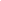 Bestand: J 10 Landgericht Mainz12 Prozessurteile und -akten12.04 Wiedergutmachungsakten12.04.01 RückerstattungZivilprozess 3899 Sondervermögen für Wiedergutmachung nationalsozialistischen Unrechts für ...Laufzeit: 1949-1950Bestand: J 10 Landgericht Mainz12 Prozessurteile und -akten12.04 Wiedergutmachungsakten12.04.01 RückerstattungZivilprozess 4279 Sondervermögen für Wiedergutmachung nationalsozialistischen Unrechts für ...Laufzeit: 1949-1950Bestand: J 10 Landgericht Mainz12 Prozessurteile und -akten12.04 Wiedergutmachungsakten12.04.01 RückerstattungZivilprozess 3849 Sondervermögen für Wiedergutmachung nationalsozialistischen Unrechts für ...Laufzeit: 1949-1950Bestand: J 10 Landgericht Mainz12 Prozessurteile und -akten12.04 Wiedergutmachungsakten12.04.01 RückerstattungZivilprozess 4062 Sondervermögen für Wiedergutmachung nationalsozialistischen Unrechts für ...Laufzeit: 1949-1950Bestand: J 10 Landgericht Mainz12 Prozessurteile und -akten12.04 Wiedergutmachungsakten12.04.01 RückerstattungZivilprozess 3627 Sondervermögen für Wiedergutmachung nationalsozialistischen Unrechts für ...Laufzeit: 1949-1950Bestand: J 10 Landgericht Mainz12 Prozessurteile und -akten12.04 Wiedergutmachungsakten12.04.01 RückerstattungZivilprozess 4274 Sondervermögen für Wiedergutmachung nationalsozialistischen Unrechts für ...Laufzeit: 1949-1950Bestand: H 51 Kreis- bzw. Landratsamt Alzey14 Unterrichtswesen14.05 Personalangelegenheiten14.05.01 Lehrkräfte und SchülerSachakte 2242 Lehrpersonal GenSpez. Ober-Saulheim (=Saulheim)Laufzeit: 1944-1961Bestand: H 51 Kreis- bzw. Landratsamt Alzey14 Unterrichtswesen14.05 Personalangelegenheiten14.05.01 Lehrkräfte und SchülerSachakte 2239 Lehrpersonal GenSpez. Nieder-Saulheim (=Saulheim)Laufzeit: 1939-1966Bestand: W 1 Karten und PläneKarte 15352 Flurbereinigung Nieder-Saulheim Flurbereinigung Nieder-Saulheim - ZuteilungskarteLaufzeit: o. D. (1910-1920)Bestand: W 1 Karten und PläneKarte 15353 Flurbereinigung Nieder-Saulheim Flurbereinigung Nieder-Saulheim - ZuteilungskarteLaufzeit: o. D. (1910-1920)Bestand: W 1 Karten und PläneKarte 5261 Flurbereinigung Nieder-Saulheim Flurbereinigung Nieder-Saulheim (N 1103), SchätzungskarteLaufzeit: 1958Bestand: W 1 Karten und PläneKarte 5263 Flurbereinigung Nieder-Saulheim Flurbereinigung Nieder-Saulheim (N 1103), SchätzungskarteLaufzeit: 1958Bestand: W 1 Karten und PläneKarte 5262 Flurbereinigung Nieder-Saulheim Flurbereinigung Nieder-Saulheim (N 1103), SchätzungskarteLaufzeit: 1958Bestand: W 1 Karten und PläneKarte 5264 Flurbereinigung Nieder-Saulheim Flurbereinigung Nieder-Saulheim (N 1103), SchätzungskarteLaufzeit: 1958Bestand: W 1 Karten und PläneKarte 5256 Flurbereinigung Nieder-Saulheim Flurbereinigung Nieder-Saulheim (N 1103), SchätzungskarteLaufzeit: 1958Bestand: W 1 Karten und PläneKarte 5255 Flurbereinigung Nieder-Saulheim Flurbereinigung Nieder-Saulheim (N 1103), SchätzungskarteLaufzeit: 1958Bestand: W 1 Karten und PläneKarte 5254 Flurbereinigung Nieder-Saulheim Flurbereinigung Nieder-Saulheim (N 1103), SchätzungskarteLaufzeit: 1958Bestand: W 1 Karten und PläneKarte 5257 Flurbereinigung Nieder-Saulheim Flurbereinigung Nieder-Saulheim (N 1103), SchätzungskarteLaufzeit: 1958Bestand: W 1 Karten und PläneKarte 5260 Flurbereinigung Nieder-Saulheim Flurbereinigung Nieder-Saulheim (N 1103), SchätzungskarteLaufzeit: 1958Bestand: W 1 Karten und PläneKarte 5259 Flurbereinigung Nieder-Saulheim Flurbereinigung Nieder-Saulheim (N 1103), SchätzungskarteLaufzeit: 1958Bestand: W 1 Karten und PläneKarte 5258 Flurbereinigung Nieder-Saulheim Flurbereinigung Nieder-Saulheim (N 1103) SchätzungskarteLaufzeit: 1958Bestand: W 1 Karten und PläneKarte 5226 Flurbereinigung Nieder-Saulheim Flurbereinigung Nieder-Saulheim (N 1103), SchätzungskarteLaufzeit: 1958Bestand: W 1 Karten und PläneKarte 5271 Flurbereinigung Nieder-Saulheim Flurbereinigung Nieder-Saulheim (N 1103), SchätzungskarteLaufzeit: 1958Bestand: W 1 Karten und PläneKarte 5272 Flurbereinigung Nieder-Saulheim Flurbereinigung Nieder-Saulheim (N 1103), SchätzungskarteLaufzeit: 1958Bestand: W 1 Karten und PläneKarte 5274 Flurbereinigung Nieder-Saulheim Flurbereinigung Nieder-Saulheim (N 1103), SchätzungskarteLaufzeit: 1958Bestand: W 1 Karten und PläneKarte 5273 Flurbereinigung Nieder-Saulheim Flurbereinigung Nieder-Saulheim (N 1103), SchätzungskarteLaufzeit: 1958Bestand: W 1 Karten und PläneKarte 5270 Flurbereinigung Nieder-Saulheim Flurbereinigung Nieder-Saulheim (N 1103), SchätzungskarteLaufzeit: 1958Bestand: W 1 Karten und PläneKarte 5266 Flurbereinigung Nieder-Saulheim Flurbereinigung Nieder-Saulheim (N 1103), SchätzungskarteLaufzeit: 1958Bestand: W 1 Karten und PläneKarte 5265 Flurbereinigung Nieder-Saulheim Flurbereinigung Nieder-Saulheim (N 1103), SchätzungskarteLaufzeit: 1958Bestand: W 1 Karten und PläneKarte 5267 Flurbereinigung Nieder-Saulheim Flurbereinigung Nieder-Saulheim (N 1103), SchätzungskarteLaufzeit: 1958Bestand: W 1 Karten und PläneKarte 5269 Flurbereinigung Nieder-Saulheim Flurbereinigung Nieder-Saulheim (N 1103), SchätzungskarteLaufzeit: 1958Bestand: W 1 Karten und PläneKarte 5268 Flurbereinigung Nieder-Saulheim Flurbereinigung Nieder-Saulheim (N 1103), SchätzungskarteLaufzeit: 1958Bestand: W 1 Karten und PläneKarte 5253 Flurbereinigung Nieder-Saulheim Flurbereinigung Nieder-Saulheim (N 1103), SchätzungskarteLaufzeit: 1958Bestand: W 1 Karten und PläneKarte 5244 Flurbereinigung Nieder-Saulheim Flurbereinigung Nieder-Saulheim (N 1103), SchätzungskarteLaufzeit: 1958Bestand: W 1 Karten und PläneKarte 5243 Flurbereinigung Nieder-Saulheim Flurbereinigung Nieder-Saulheim (N 1103), SchätzungskarteLaufzeit: 1958Bestand: W 1 Karten und PläneKarte 5232 Flurbereinigung Nieder-Saulheim Flurbereinigung Nieder-Saulheim (N 1103), SchätzungskarteLaufzeit: 1958Bestand: W 1 Karten und PläneKarte 5231 Flurbereinigung Nieder-Saulheim Flurbereinigung Nieder-Saulheim (N 1103), SchätzungskarteLaufzeit: 1958Bestand: W 1 Karten und PläneKarte 5245 Flurbereinigung Nieder-Saulheim Flurbereinigung Nieder-Saulheim (N 1103), SchätzungskarteLaufzeit: 1958Bestand: W 1 Karten und PläneKarte 5242 Flurbereinigung Nieder-Saulheim Flurbereinigung Nieder-Saulheim (N 1103), SchätzungskarteLaufzeit: 1958Bestand: W 1 Karten und PläneKarte 5234 Flurbereinigung Nieder-Saulheim Flurbereinigung Nieder-Saulheim (N 1103), SchätzungskarteLaufzeit: 1958Bestand: W 1 Karten und PläneKarte 5233 Flurbereinigung Nieder-Saulheim Flurbereinigung Nieder-Saulheim (N 1103), SchätzungskarteLaufzeit: 1958Bestand: W 1 Karten und PläneKarte 5236 Flurbereinigung Nieder-Saulheim Flurbereinigung Nieder-Saulheim (N 1103), SchätzungskarteLaufzeit: 1958Bestand: W 1 Karten und PläneKarte 5241 Flurbereinigung Nieder-Saulheim Flurbereinigung Nieder-Saulheim (N 1103), SchätzungskarteLaufzeit: o.D. (1958)Bestand: W 1 Karten und PläneKarte 5240 Flurbereinigung Nieder-Saulheim Flurbereinigung Nieder-Saulheim (N 1103), SchätzungskarteLaufzeit: o.D. (1958)Bestand: W 1 Karten und PläneKarte 5249 Flurbereinigung Nieder-Saulheim Flurbereinigung Nieder-Saulheim (N 1103), SchätzungskarteLaufzeit: 1958Bestand: W 1 Karten und PläneKarte 5248 Flurbereinigung Nieder-Saulheim Flurbereinigung Nieder-Saulheim (N 1103), SchätzungskarteLaufzeit: 1958Bestand: W 1 Karten und PläneKarte 5250 Flurbereinigung Nieder-Saulheim Flurbereinigung Nieder-Saulheim (N 1103), SchätzungskarteLaufzeit: 1958Bestand: W 1 Karten und PläneKarte 5252 Flurbereinigung Nieder-Saulheim Flurbereinigung Nieder-Saulheim (N 1103), SchätzungskarteLaufzeit: 1958Bestand: W 1 Karten und PläneKarte 5251 Flurbereinigung Nieder-Saulheim Flurbereinigung Nieder-Saulheim (N 1103), SchätzungskarteLaufzeit: 1958Bestand: W 1 Karten und PläneKarte 5247 Flurbereinigung Nieder-Saulheim Flurbereinigung Nieder-Saulheim (N 1103), SchätzungskarteLaufzeit: 1958Bestand: W 1 Karten und PläneKarte 5229 Flurbereinigung Nieder-Saulheim Flurbereinigung Nieder-Saulheim (N 1103), SchätzungskarteLaufzeit: 1958Bestand: W 1 Karten und PläneKarte 5230 Flurbereinigung Nieder-Saulheim Flurbereinigung Nieder-Saulheim (N 1103), SchätzungskarteLaufzeit: 1958Bestand: W 1 Karten und PläneKarte 5246 Flurbereinigung Nieder-Saulheim Flurbereinigung Nieder-Saulheim (N 1103), SchätzungskarteLaufzeit: 1958Bestand: W 1 Karten und PläneKarte 5227 Flurbereinigung Nieder-Saulheim Flurbereinigung Nieder-Saulheim (N 1103), SchätzungskarteLaufzeit: o.D. (1958)Bestand: W 1 Karten und PläneKarte 5228 Flurbereinigung Nieder-Saulheim Flurbereinigung Nieder-Saulheim (N 1103), SchätzungskarteLaufzeit: o.D. (1958)Bestand: W 1 Karten und PläneKarte 5275 Flurbereinigung Nieder-Saulheim Flurbereinigung Nieder-Saulheim (N 1103), SchätzungskarteLaufzeit: 1958Bestand: W 1 Karten und PläneKarte 5298 Flurbereinigung Nieder-Saulheim Flurbereinigung Nieder-Saulheim (N 1103), ZuteilungskarteLaufzeit: o.D. (1958)Bestand: W 1 Karten und PläneKarte 5216 Flurbereinigung Nieder-Saulheim Flurbereinigung Nieder-Saulheim (N 1103), SchätzungskarteLaufzeit: 1958Bestand: W 1 Karten und PläneKarte 5215 Flurbereinigung Nieder-Saulheim Flurbereinigung Nieder-Saulheim (N 1103), SchätzungskarteLaufzeit: 1958Bestand: W 1 Karten und PläneKarte 5296 Flurbereinigung Nieder-Saulheim Flurbereinigung Nieder-Saulheim (N 1103), ZuteilungskarteLaufzeit: o.D. (1958)Bestand: W 1 Karten und PläneKarte 5295 Flurbereinigung Nieder-Saulheim Flurbereinigung Nieder-Saulheim (N 1103), ZuteilungskarteLaufzeit: o.D. (1958)Bestand: W 1 Karten und PläneKarte 5297 Flurbereinigung Nieder-Saulheim Flurbereinigung Nieder-Saulheim (N 1103), ZuteilungskarteLaufzeit: o.D. (1958)Bestand: W 1 Karten und PläneKarte 5211 Flurbereinigung Nieder-Saulheim Flurbereinigung Nieder-Saulheim (N 1103), SchätzungskarteLaufzeit: 1958Bestand: W 1 Karten und PläneKarte 5209 Flurbereinigung Nieder-Saulheim Flurbereinigung Nieder-Saulheim (N 1103), SchätzungskarteLaufzeit: o.D. (1958)Bestand: W 1 Karten und PläneKarte 5208 Flurbereinigung Nieder-Saulheim Flurbereinigung Nieder-Saulheim (N 1103), SchätzungskarteLaufzeit: o.D. (1958)Bestand: W 1 Karten und PläneKarte 5214 Flurbereinigung Nieder-Saulheim Flurbereinigung Nieder-Saulheim (N 1103), SchätzungskarteLaufzeit: 1958Bestand: W 1 Karten und PläneKarte 5213 Flurbereinigung Nieder-Saulheim Flurbereinigung Nieder-Saulheim (N 1103), SchätzungskarteLaufzeit: 1958Bestand: W 1 Karten und PläneKarte 5212 Flurbereinigung Nieder-Saulheim Flurbereinigung Nieder-Saulheim (N 1103), SchätzungskarteLaufzeit: 1958Bestand: W 1 Karten und PläneKarte 5307 Flurbereinigung Nieder-Saulheim Flurbereinigung Nieder-Saulheim (N 1103), ZuteilungskarteLaufzeit: o.D. (1958)Bestand: W 1 Karten und PläneKarte 5306 Flurbereinigung Nieder-Saulheim Flurbereinigung Nieder-Saulheim (N 1103), ZuteilungskarteLaufzeit: o.D. (1958)Bestand: W 1 Karten und PläneKarte 5305 Flurbereinigung Nieder- Saulheim Flurbereinigung Nieder-Saulheim (N 1103), ZuteilungskarteLaufzeit: o.D. (1958)Bestand: W 1 Karten und PläneKarte 5309 Flurbereinigung Nieder-Saulheim Flurbereinigung Nieder-Saulheim (N 1103), ÜbersichtskarteLaufzeit: o.D. (1958)Bestand: W 1 Karten und PläneKarte 5310 Flurbereinigung Nieder-Saulheim Flurbereinigung Nieder-Saulheim (N 1103), ÜbersichtskarteLaufzeit: o.D. (1958)Bestand: W 1 Karten und PläneKarte 5308 Flurbereinigung Nieder-Saulheim Flurbereinigung Nieder-Saulheim (N 1103), ZuteilungskarteLaufzeit: o.D. (1958)Bestand: W 1 Karten und PläneKarte 5301 Flurbereinigung Nieder-Saulheim Flurbereinigung Nieder-Saulheim (N 1103), ZuteilungskarteLaufzeit: o.D. (1958)Bestand: W 1 Karten und PläneKarte 5300 Flurbereinigung Nieder-Saulheim Flurbereinigung Nieder-Saulheim (N 1103), ZuteilungskarteLaufzeit: o.D. (1958)Bestand: W 1 Karten und PläneKarte 5299 Flurbereinigung Nieder-Saulheim Flurbereinigung Nieder-Saulheim (N 1103), ZuteilungskarteLaufzeit: o.D. (1958)Bestand: W 1 Karten und PläneKarte 5304 Flurbereinigung Nieder-Saulheim Flurbereinigung Nieder-Saulheim (N 1103), ZuteilungskarteLaufzeit: o.D. (1958)Bestand: W 1 Karten und PläneKarte 5303 Flurbereinigung Nieder-Saulheim Flurbereinigung Nieder-Saulheim (N 1103), ZuteilungskarteLaufzeit: o.D. (1958)Bestand: W 1 Karten und PläneKarte 5302 Flurbereinigung Nieder-Saulheim Flurbereinigung Nieder-Saulheim (N 1103), ZuteilungskarteLaufzeit: o.D. (1958)Bestand: W 1 Karten und PläneKarte 5284 Flurbereinigung Nieder-Saulheim Flurbereinigung Nieder-Saulheim (N 1103), SchätzungskarteLaufzeit: 1958Bestand: W 1 Karten und PläneKarte 5283 Flurbereinigung Nieder-Saulheim Flurbereinigung Nieder-Saulheim (N 1103), SchätzungskarteLaufzeit: o.D. (1958)Bestand: W 1 Karten und PläneKarte 5282 Flurbereinigung Nieder-Saulheim Flurbereinigung Nieder-Saulheim (N 1103), SchätzungskarteLaufzeit: 1958Bestand: W 1 Karten und PläneKarte 5287 Flurbereinigung Nieder-Saulheim Flurbereinigung Nieder-Saulheim (N 1103), SchätzungskarteLaufzeit: o.D. (1958)Bestand: W 1 Karten und PläneKarte 5286 Flurbereinigung Nieder-Saulheim Flurbereinigung Nieder-Saulheim (N 1103), SchätzungskarteLaufzeit: 1958Bestand: W 1 Karten und PläneKarte 5285 Flurbereinigung Nieder-Saulheim Flurbereinigung Nieder-Saulheim (N 1103), SchätzungskarteLaufzeit: 1958Bestand: W 1 Karten und PläneKarte 5278 Flurbereinigung Nieder-Saulheim Flurbereinigung Nieder-Saulheim (N 1103), SchätzungskarteLaufzeit: 1958Bestand: W 1 Karten und PläneKarte 5277 Flurbereinigung Nieder-Saulheim Flurbereinigung Nieder-Saulheim (N 1103), SchätzungskarteLaufzeit: 1958Bestand: W 1 Karten und PläneKarte 5276 Flurbereinigung Nieder-Saulheim Flurbereinigung Nieder-Saulheim (N 1103), SchätzungskarteLaufzeit: 1958Bestand: W 1 Karten und PläneKarte 5281 Flurbereinigung Nieder-Saulheim Flurbereinigung Nieder-Saulheim (N 1103), SchätzungskarteLaufzeit: 1958Bestand: W 1 Karten und PläneKarte 5280 Flurbereinigung Nieder-Saulheim Flurbereinigung Nieder-Saulheim (N 1103), SchätzungskarteLaufzeit: 1958Bestand: W 1 Karten und PläneKarte 5279 Flurbereinigung Nieder-Saulheim Flurbereinigung Nieder-Saulheim (N 1103), SchätzungskarteLaufzeit: 1958Bestand: W 1 Karten und PläneKarte 5204 Flurbereinigung Nieder-Saulheim Flurbereinigung Nieder-Saulheim (N 1103) SchätzungskarteLaufzeit: o.D. (1958)Bestand: W 1 Karten und PläneKarte 5203 Flurbereinigung Nieder-Saulheim Flurbereinigung Nieder-Saulheim (N 1103), SchätzungskarteLaufzeit: o.D. (1958)Bestand: W 1 Karten und PläneKarte 5294 Flurbereinigung Nieder-Saulheim Flurbereinigung Nieder-Saulheim (N 1103), SchätzungskarteLaufzeit: 1958Bestand: W 1 Karten und PläneKarte 5207 Flurbereinigung Nieder-Saulheim Flurbereinigung Nieder-Saulheim (N 1103), SchätzungskarteLaufzeit: o.D. (1958)Bestand: W 1 Karten und PläneKarte 5206 Flurbereinigung Nieder-Saulheim Flurbereinigung Nieder-Saulheim (N 1103), SchätzungskarteLaufzeit: o.D. (1958)Bestand: W 1 Karten und PläneKarte 5205 Flurbereinigung Nieder-Saulheim Flurbereinigung Nieder-Saulheim (N 1103), SchätzungskarteLaufzeit: o.D. (1958)Bestand: W 1 Karten und PläneKarte 5290 Flurbereinigung Nieder-Saulheim Flurbereinigung Nieder-Saulheim (N 1103), SchätzungskarteLaufzeit: o.D. (1958)Bestand: W 1 Karten und PläneKarte 5289 Flurbereinigung Nieder-Saulheim Flurbereinigung Nieder-Saulheim (N 1103), SchätzungskarteLaufzeit: 1958Bestand: W 1 Karten und PläneKarte 5288 Flurbereinigung Nieder-Saulheim Flurbereinigung Nieder-Saulheim (N 1103), SchätzungskarteLaufzeit: 1958Bestand: W 1 Karten und PläneKarte 5293 Flurbereinigung Nieder-Saulheim Flurbereinigung Nieder-Saulheim (N 1103), SchätzungskarteLaufzeit: 1958Bestand: W 1 Karten und PläneKarte 5292 Flurbereinigung Nieder-Saulheim Flurbereinigung Nieder-Saulheim (N 1103), SchätzungskarteLaufzeit: 1958Bestand: W 1 Karten und PläneKarte 5291 Flurbereinigung Nieder-Saulheim Flurbereinigung Nieder-Saulheim (N 1103), SchätzungskarteLaufzeit: 1958Bestand: W 1 Karten und PläneKarte 5219 Flurbereinigung Nieder-Saulheim Flurbereinigung Nieder-Saulheim (N 1103), SchätzungskarteLaufzeit: 1958Bestand: W 1 Karten und PläneKarte 5220 Flurbereinigung Nieder-Saulheim Flurbereinigung Nieder-Saulheim (N 1103), SchätzungskarteLaufzeit: 1958Bestand: W 1 Karten und PläneKarte 5217 Flurbereinigung Nieder-Saulheim Flurbereinigung Nieder-Saulheim (N 1103), SchätzungskarteLaufzeit: 1958Bestand: W 1 Karten und PläneKarte 5218 Flurbereinigung Nieder-Saulheim Flurbereinigung Nieder-Saulheim (N 1103), SchätzungskarteLaufzeit: 1958Bestand: W 1 Karten und PläneKarte 5221 Flurbereinigung Nieder-Saulheim Flurbereinigung Nieder-Saulheim (N 1103), SchätzungskarteLaufzeit: 1958Bestand: W 1 Karten und PläneKarte 5224 Flurbereinigung Nieder-Saulheim Flurbereinigung Nieder-Saulheim (N 1103), SchätzungskarteLaufzeit: 1958Bestand: W 1 Karten und PläneKarte 5225 Flurbereinigung Nieder-Saulheim Flurbereinigung Nieder-Saulheim (N 1103), SchätzungskarteLaufzeit: 1958Bestand: W 1 Karten und PläneKarte 5222 Flurbereinigung Nieder-Saulheim Flurbereinigung Nieder-Saulheim (N 1103), SchätzungskarteLaufzeit: 1958Bestand: W 1 Karten und PläneKarte 5223 Flurbereinigung Nieder-Saulheim Flurbereinigung Nieder-Saulheim (N 1103), SchätzungskarteLaufzeit: 1958Bestand: W 1 Karten und PläneKarte 5210 Flurbereinigung Nieder-Saulheim Karte Flurbereinigung Nieder-Saulheim (N 1103), SchätzungskarteLaufzeit: 1958Bestand: W 1 Karten und PläneKarte 15342 Feldbereinigungsverfahren Ober-Saulheim Feldbereingungsverfahren Ober-Saulheim - ohne Az. - Kreis Alzey - ZuteilungskarteBestand: W 1 Karten und PläneKarte 15346 Feldbereinigungsverfahren Ober-Saulheim Feldbereingungsverfahren Ober-Saulheim - ohne Az. - Kreis Alzey - ZuteilungskarteBestand: W 1 Karten und PläneKarte 15350 Feldbereinigungsverfahren Ober-Saulheim Feldbereingungsverfahren Ober-Saulheim- ohne Az. - Kreis Alzey - ZuteilungskarteBestand: W 1 Karten und PläneKarte 15348 Feldbereinigungsverfahren Ober-Saulheim Feldbereingungsverfahren Ober-Saulheim - ohne Az. - Kreis Alzey - ZuteilungskarteBestand: W 1 Karten und PläneKarte 15351 Feldbereinigungsverfahren Ober-Saulheim Feldbereingungsverfahren Ober-Saulheim - ohne Az. - Kreis Alzey - ZuteilungskarteBestand: W 1 Karten und PläneKarte 15347 Feldbereinigungsverfahren Ober-Saulheim Feldbereingungsverfahren Ober-Saulheim - ohne Az. - Kreis Alzey - ZuteilungskarteBestand: W 1 Karten und PläneKarte 15343 Feldbereinigungsverfahren Ober-Saulheim Feldbereingungsverfahren Ober-Saulheim - ohne Az. - Kreis Alzey - ZuteilungskarteBestand: W 1 Karten und PläneKarte 15349 Feldbereinigungsverfahren Ober-Saulheim Feldbereingungsverfahren Ober-Saulheim - ohne Az. - Kreis Alzey - ZuteilungskarteBestand: W 1 Karten und PläneKarte 15345 Feldbereinigungsverfahren Ober-Saulheim Feldbereingungsverfahren Ober-Saulheim - ohne Az. - Kreis Alzey - ZuteilungskarteBestand: W 1 Karten und PläneKarte 15344 Feldbereinigungsverfahren Ober-Saulheim Feldbereingungsverfahren Ober-Saulheim - ohne Az. - Kreis Alzey - ZuteilungskarteBestand: H 51 Kreis- bzw. Landratsamt Alzey13 Angelegenheiten der israelitischen Religionsgemeinden13.02 Voranschläge der israelitischen Gemeinden, Allgemeines; nach OrtenSachakte 605 Voranschläge der israelitischen Gemeinden Nieder-Saulheim (mit Ober-Saulheim)Laufzeit: 1929-1938Bestand: W 1 Karten und PläneKarte 5237 Flurbereinigung Nieder-Saulheim, Gem. Stadecken Flurbereinigung Nieder-Saulheim, Gem. Stadecken (N 1103), SchätzungskarteLaufzeit: 1958Bestand: W 1 Karten und PläneKarte 5235 Flurbereinigung Nieder-Saulheim, Gem. Stadecken Flurbereinigung Nieder-Saulheim, Gem. Stadecken (N 1103), SchätzungskarteLaufzeit: 1958Bestand: W 1 Karten und PläneKarte 5238 Flurbereinigung Nieder-Saulheim, Gem. Stadecken Flurbereinigung Nieder-Saulheim, Gem. Stadecken (N 1103), SchätzungskarteLaufzeit: 1958Bestand: W 1 Karten und PläneKarte 5239 Flurbereinigung Nieder-Saulheim, Gem. Stadecken Flurbereinigung Nieder-Saulheim, Gem. Stadecken (N 1103), SchätzungskarteLaufzeit: 1958Bestand: H 51 Kreis- bzw. Landratsamt Alzey14 Unterrichtswesen14.02.01 Schulen und SchulstellenSachakte 2841 Schulgüter Nieder-Saulheim bis OffenheimLaufzeit: 1829-1948, 1959Bestand: F 7 Gatterer-ApparatUrkunde 820 Hertwig Lebersol von Monzernheim vergleicht sich mit dem Ritter Heinrich Lebersol von Saulheim ("Sauwelnheim") wegen des Zehntens zu Albig ("Albichen") dahin: Heinrich soll dem Hertwig lebenslängl ...Laufzeit: 1381 Februar 09Bestand: A 1 Kurpfalz, UrkundenUrkunde 176 Hans Georg von Kronberg verschreibt seinen Schwägern Johann Hund von Saulheim, Oberamtmann zu Marientraut, und Hans Wolf von der Hauben, fürstbischöflich wormsischem Amtmann zu Dirmstein, als Vorm ...Laufzeit: 1601 November 5/15Bestand: F 7 Gatterer-ApparatUrkunde 964 Die Äbtissin "Getz" von Udenheim ("Odenheim") und der Konvent des Klosters Sion verzichten unter Vermittlung des Pfarrers ("pastor") von Saulheim rückwirkend für vier Jahre auf ein Pfund jährliche ...Laufzeit: 1397 Juni 28Bestand: E 6 ReichskammergerichtReichskammergerichtsprozess 728 Kl.: Wilhelm (von) Metternich, Rektor, und Kolleg der Jesuiten zu Speyer ...Laufzeit: 1612-1661Bestand: A 24 Oberamt OppenheimSachakte 125 Verzeichnis der katholischen, reformierten und lutherischen Untertanen in den Orten des Oberamts Alzey; im einzelnen: Albig, Alsheim, Alzey (nur 1 Blatt!), Aspisheim, Bechenheim, Bechtolsheim, Blö ...Laufzeit: 1698Bestand: H 51 Kreis- bzw. Landratsamt Alzey12 Evangelische und katholische Kirchenangelegenheiten12.06 Kirchliches Bauwesen, Kirchen, Pfarrhäuser, Orgeln, Türme, KirchengeräteSachakte 501 Ober-SaulheimLaufzeit: 1829-1889Bestand: H 51 Kreis- bzw. Landratsamt Alzey12 Evangelische und katholische Kirchenangelegenheiten12.04 Kirchenbehörden, geistliche und weltliche DienerSachakte 377 Nieder-SaulheimLaufzeit: 1879-1899Bestand: J 10 Landgericht Mainz12 Prozessurteile und -akten12.04 WiedergutmachungsaktenZivilprozess 824 gegen Kröhle, Georg, Eheleute, Nieder-SaulheimLaufzeit: 1949Bestand: H 51 Kreis- bzw. Landratsamt Alzey12 Evangelische und katholische Kirchenangelegenheiten12.04 Kirchenbehörden, geistliche und weltliche DienerSachakte 2646 Nack, Nieder-Saulheim und Nieder-WiesenLaufzeit: 1959, 1874-1946, 1963Bestand: J 10 Landgericht Mainz12 Prozessurteile und -akten12.04 Wiedergutmachungsakten12.04.01 RückerstattungZivilprozess 3054 Rothschild, Emmy, USA ...Laufzeit: 1949Bestand: J 10 Landgericht Mainz12 Prozessurteile und -akten12.04 Wiedergutmachungsakten12.04.01 RückerstattungZivilprozess 3290 Vogel, Frieda, Argentinien ...Laufzeit: 2019-1951Bestand: J 10 Landgericht Mainz12 Prozessurteile und -akten12.04 Wiedergutmachungsakten12.04.01 RückerstattungZivilprozess 4539 Wolf, Ernst, USA ...Laufzeit: 1949-1951Bestand: J 10 Landgericht Mainz12 Prozessurteile und -akten12.04 WiedergutmachungsaktenZivilprozess 430 Vogel, Richard Herrmann, USA ./. Appenheimer, Philipp, Nieder-SaulheimLaufzeit: 1949-1950Bestand: J 10 Landgericht Mainz12 Prozessurteile und -akten12.04 Wiedergutmachungsakten12.04.01 RückerstattungZivilprozess 3292 Vogel, Hermann R., USA ...Laufzeit: 1949-1951Bestand: J 10 Landgericht Mainz12 Prozessurteile und -akten12.04 WiedergutmachungsaktenZivilprozess 1376 Marx, Gertrude Fanny, USA ...Laufzeit: 1949-1950Bestand: J 10 Landgericht Mainz12 Prozessurteile und -akten12.04 WiedergutmachungsaktenZivilprozess 1380 Marx, Gertrude Fanny, USA ...Laufzeit: 1949-1950Bestand: J 10 Landgericht Mainz12 Prozessurteile und -akten12.04 WiedergutmachungsaktenZivilprozess 1377 Marx, Gertrude Fanny, USA ...Laufzeit: 1949-1950Bestand: E 6 ReichskammergerichtReichskammergerichtsprozess 212 Kl.: Philipp von Hornberg, Johann Friedrich von Botzheim und Wilhelm Mont namens der Kinder des Johann Heinrich Hund von Saulheim ...Laufzeit: 1624-1626Bestand: J 10 Landgericht Mainz12 Prozessurteile und -akten12.04 Wiedergutmachungsakten12.04.01 RückerstattungZivilprozess 2585 Oberstaatsanwalt des Landgerichts Mainz für ...Laufzeit: 1949Bestand: J 10 Landgericht Mainz12 Prozessurteile und -akten12.04 Wiedergutmachungsakten12.04.01 RückerstattungZivilprozess 4333 Sondervermögen für Wiedergutmachung nationalsozialistischen Unrechts für ...Laufzeit: 1949-1950Bestand: J 10 Landgericht Mainz12 Prozessurteile und -akten12.04 Wiedergutmachungsakten12.04.01 RückerstattungZivilprozess 2566 Oberstaatsanwalt des Landgerichts Mainz für ...Laufzeit: 1949Bestand: J 10 Landgericht Mainz12 Prozessurteile und -akten12.04 WiedergutmachungsaktenZivilprozess 1170 Oberstaatsanwalt des Landgerichts Mainz ...Laufzeit: 1949Bestand: J 10 Landgericht Mainz12 Prozessurteile und -akten12.04 Wiedergutmachungsakten12.04.01 RückerstattungZivilprozess 3416 Oberstaatsanwalt des Landgerichts Mainz für ...Laufzeit: 1949-1950Bestand: J 10 Landgericht Mainz12 Prozessurteile und -akten12.04 WiedergutmachungsaktenZivilprozess 1028 Oberstaatsanwalt des Landgerichts Mainz ...Laufzeit: 1949Bestand: J 10 Landgericht Mainz12 Prozessurteile und -akten12.04 WiedergutmachungsaktenZivilprozess 1020 Oberstaatsanwalt des Landgerichts Mainz ...Laufzeit: 1949-1950Bestand: J 10 Landgericht Mainz12 Prozessurteile und -akten12.04 WiedergutmachungsaktenZivilprozess 1200 Oberstaatsanwalt des Landgerichts Mainz ...Laufzeit: 1949Bestand: J 10 Landgericht Mainz12 Prozessurteile und -akten12.04 Wiedergutmachungsakten12.04.01 RückerstattungZivilprozess 2584 Oberstaatsanwalt des Landgerichts Mainz für ...Laufzeit: 1949-1951Bestand: E 6 ReichskammergerichtReichskammergerichtsprozess 2796 ASt.: Heinrich Überbruck von Rodenstein, kurpfälzischer Hoftruchseß, Bensheim ...Laufzeit: 1765Bestand: E 6 ReichskammergerichtReichskammergerichtsprozess 2662 Kl.: Susanna Ursula, geb. Schliderer von Lachen, Witwe des Johann Kasimir von Sickingen ...Laufzeit: 1635Bestand: E 6 ReichskammergerichtReichskammergerichtsprozess 2795 Kl.: Heinrich Überbruck von Rodenstein, kurpfälzischer Hoftruchseß, Bensheim ...Laufzeit: 1769Bestand: E 6 ReichskammergerichtReichskammergerichtsprozess 2849 Kl.: Damian Waldbott von und zu Bassenheim als Ehevogt der Maria Elisabeth, geb. von Hund von Saulheim ...Laufzeit: 1618-1679Bestand: H 51 Kreis- bzw. Landratsamt Alzey12 Evangelische und katholische Kirchenangelegenheiten12.04 Kirchenbehörden, geistliche und weltliche DienerSachakte 378 Nieder-SaulheimLaufzeit: 1875Bestand: H 51 Kreis- bzw. Landratsamt Alzey13 Angelegenheiten der israelitischen Religionsgemeinden13.03 SynagogenSachakte 97 Nieder-SaulheimLaufzeit: 1843-1910, 1918Bestand: H 51 Kreis- bzw. Landratsamt Alzey15 Gemeindeangelegenheiten15.06 Gemeindeschulden15.06.01 Aufwertung der GemeindeschuldenSachakte 947 Nieder-SaulheimLaufzeit: 1926-1928Bestand: H 51 Kreis- bzw. Landratsamt Alzey15 Gemeindeangelegenheiten15.06 Gemeindeschulden15.06.01 Aufwertung der GemeindeschuldenSachakte 948 Ober-SaulheimLaufzeit: 1926-1928Bestand: H 51 Kreis- bzw. Landratsamt Alzey15 Gemeindeangelegenheiten15.03 Besoldung der GemeindebeamtenSachakte 850 Nieder-SaulheimLaufzeit: 1924-1932Bestand: H 51 Kreis- bzw. Landratsamt Alzey21 Landwirtschaft sowie Rechtsverhältnisse am Grundeigentum21.09 Aussteinung, Parzellenvermessung, Flurgrenzen, Aufstellung von GrundbüchernSachakte 714 Ober-SaulheimLaufzeit: 1908-1925Bestand: H 51 Kreis- bzw. Landratsamt Alzey15 Gemeindeangelegenheiten15.06 GemeindeschuldenSachakte 810 Nieder-SaulheimLaufzeit: 1882-1934Bestand: H 51 Kreis- bzw. Landratsamt Alzey12 Evangelische und katholische Kirchenangelegenheiten12.04 Kirchenbehörden, geistliche und weltliche DienerSachakte 382 Nieder-SaulheimLaufzeit: 1881-1891Bestand: H 51 Kreis- bzw. Landratsamt Alzey12 Evangelische und katholische Kirchenangelegenheiten12.06 Kirchliches Bauwesen, Kirchen, Pfarrhäuser, Orgeln, Türme, KirchengeräteSachakte 497 Nieder-SaulheimLaufzeit: 1873-1897Bestand: H 51 Kreis- bzw. Landratsamt Alzey15 Gemeindeangelegenheiten15.06 GemeindeschuldenSachakte 813 Ober-SaulheimLaufzeit: 1869-1932Bestand: H 51 Kreis- bzw. Landratsamt Alzey12 Evangelische und katholische Kirchenangelegenheiten12.06 Kirchliches Bauwesen, Kirchen, Pfarrhäuser, Orgeln, Türme, KirchengeräteSachakte 500 Nieder-SaulheimLaufzeit: 1866-1886Bestand: H 51 Kreis- bzw. Landratsamt Alzey12 Evangelische und katholische Kirchenangelegenheiten12.04 Kirchenbehörden, geistliche und weltliche DienerSachakte 379 Nieder-SaulheimLaufzeit: 1859-1874Bestand: H 51 Kreis- bzw. Landratsamt Alzey12 Evangelische und katholische Kirchenangelegenheiten12.04 Kirchenbehörden, geistliche und weltliche DienerSachakte 383 Ober-SaulheimLaufzeit: 1857-1897Bestand: H 51 Kreis- bzw. Landratsamt Alzey12 Evangelische und katholische Kirchenangelegenheiten12.06 Kirchliches Bauwesen, Kirchen, Pfarrhäuser, Orgeln, Türme, KirchengeräteSachakte 498 Nieder-SaulheimLaufzeit: 1853-1877Bestand: H 51 Kreis- bzw. Landratsamt Alzey12 Evangelische und katholische Kirchenangelegenheiten12.04 Kirchenbehörden, geistliche und weltliche DienerSachakte 380 Nieder-SaulheimLaufzeit: 1851-1856Bestand: H 51 Kreis- bzw. Landratsamt Alzey17 Gesundheitspflege17.13 FriedhöfeSachakte 570 Nieder-SaulheimLaufzeit: 1841-1943Bestand: H 51 Kreis- bzw. Landratsamt Alzey12 Evangelische und katholische Kirchenangelegenheiten12.06 Kirchliches Bauwesen, Kirchen, Pfarrhäuser, Orgeln, Türme, KirchengeräteSachakte 499 Nieder-SaulheimLaufzeit: 1840-1889Bestand: H 51 Kreis- bzw. Landratsamt Alzey21 Landwirtschaft sowie Rechtsverhältnisse am Grundeigentum21.09 Aussteinung, Parzellenvermessung, Flurgrenzen, Aufstellung von GrundbüchernSachakte 712 Nieder-SaulheimLaufzeit: 1832-1914Bestand: H 51 Kreis- bzw. Landratsamt Alzey11 Bevölkerungsverhältnisse11.03 Heimatverhältnisse, Heimatscheine, StaatsangehörigkeitsausweiseSachakte 256 Ober-SaulheimLaufzeit: 1830-1944Bestand: H 51 Kreis- bzw. Landratsamt Alzey11 Bevölkerungsverhältnisse11.03 Heimatverhältnisse, Heimatscheine, StaatsangehörigkeitsausweiseSachakte 252 Nieder-SaulheimLaufzeit: 1830-1944Bestand: H 51 Kreis- bzw. Landratsamt Alzey17 Gesundheitspflege17.13 FriedhöfeSachakte 579 Ober-SaulheimLaufzeit: 1826-1925Bestand: H 51 Kreis- bzw. Landratsamt Alzey11 Bevölkerungsverhältnisse11.04 Auswanderungen, Entlassungen aus dem Hessischen StaatsverbandSachakte 338 Ober-SaulheimLaufzeit: 1825-1941Bestand: H 51 Kreis- bzw. Landratsamt Alzey11 Bevölkerungsverhältnisse11.04 Auswanderungen, Entlassungen aus dem Hessischen StaatsverbandSachakte 335 Nieder-SaulheimLaufzeit: 1825-1941Bestand: H 51 Kreis- bzw. Landratsamt Alzey11 Bevölkerungsverhältnisse11.02 Aufnahmen in den hessischen Staatsverband als Orts- und StaatsbürgerSachakte 184 Ober-SaulheimLaufzeit: 1820-1944Bestand: H 51 Kreis- bzw. Landratsamt Alzey11 Bevölkerungsverhältnisse11.02 Aufnahmen in den hessischen Staatsverband als Orts- und StaatsbürgerSachakte 181 Nieder-SaulheimLaufzeit: 1820-1944Bestand: H 51 Kreis- bzw. Landratsamt Alzey27 FeuerpolizeiSachakte 1955 Feuerlöschwesen Nieder-SaulheimLaufzeit: 1949Bestand: H 51 Kreis- bzw. Landratsamt Alzey27 FeuerpolizeiSachakte 1959 Feuerlöschwesen Ober-SaulheimLaufzeit: 1910-1944Bestand: H 51 Kreis- bzw. Landratsamt Alzey12 Evangelische und katholische Kirchenangelegenheiten12.04 Kirchenbehörden, geistliche und weltliche DienerSachakte 381 Nieder-Saulheim mit UdenheimLaufzeit: 1862-1881Bestand: H 51 Kreis- bzw. Landratsamt Alzey14 Unterrichtswesen14.07 Schulbauten14.07.01 Schulhäuser und -räumeSachakte 2169 Schulgebäude Ober-SaulheimLaufzeit: 1820-1900Bestand: H 51 Kreis- bzw. Landratsamt Alzey14 Unterrichtswesen14.07 Schulbauten14.07.01 Schulhäuser und -räumeSachakte 2167 Schulgebäude Nieder-SaulheimLaufzeit: 1820-1918Bestand: J 50 Amtsgericht Wörrstadt02 Rechtsprechung und Beurkundung02.03 Freiwillige Gerichtsbarkeit02.03.01 GenossenschaftsregisteraktenSachakte 828 Genossenschaftsbank, Nieder-SaulheimLaufzeit: 1956-1958Bestand: J 50 Amtsgericht Wörrstadt02 Rechtsprechung und Beurkundung02.03 Freiwillige Gerichtsbarkeit02.03.01 GenossenschaftsregisteraktenSachakte 827 Dreschgenossenschaft, Nieder-SaulheimLaufzeit: 1953-1961Bestand: J 50 Amtsgericht Wörrstadt02 Rechtsprechung und Beurkundung02.03 Freiwillige Gerichtsbarkeit02.03.01 GenossenschaftsregisteraktenSachakte 826 Dreschgenossenschaft, Nieder-SaulheimLaufzeit: 1953-1961Bestand: J 50 Amtsgericht Wörrstadt02 Rechtsprechung und Beurkundung02.03 Freiwillige Gerichtsbarkeit02.03.01 GenossenschaftsregisteraktenSachakte 834 Dreschgenossenschaft, Ober-SaulheimLaufzeit: 1937-1962Bestand: J 50 Amtsgericht Wörrstadt02 Rechtsprechung und Beurkundung02.03 Freiwillige Gerichtsbarkeit02.03.01 GenossenschaftsregisteraktenSachakte 835 Dreschgenossenschaft, Ober-SaulheimLaufzeit: 1937-1962Bestand: J 50 Amtsgericht Wörrstadt02 Rechtsprechung und Beurkundung02.03 Freiwillige Gerichtsbarkeit02.03.01 GenossenschaftsregisteraktenSachakte 836 Dreschgenossenschaft, Ober-SaulheimLaufzeit: 1937-1962Bestand: H 51 Kreis- bzw. Landratsamt Alzey14 Unterrichtswesen14.07 Schulbauten14.07.01 Schulhäuser und -räumeSachakte 2861 Schulgebäude Nieder-SaulheimLaufzeit: 1896-1912, 1926-1968Bestand: W 42 Katasterkarten (Rheinhessen)Karte 141 Parzellenkarten Gemarkung Nieder-Saulheim Bd. 2Laufzeit: 1879Bestand: W 42 Katasterkarten (Rheinhessen)Karte 140 Parzellenkarten Gemarkung Nieder-SaulheimLaufzeit: o.D. (um 1841)Bestand: M 53 Katasteramt Alzey01 Akten01.01 BaulandumlegungSachakte 97 Wörrstadt Gemarkung: Nieder-Saulheim, Verfahren: Im EisenklauerLaufzeit: 1970-1972Bestand: M 53 Katasteramt Alzey01 Akten01.01 BaulandumlegungSachakte 98 Wörrstadt Gemarkung: Nieder-Saulheim, Verfahren: Am HollerstrauchLaufzeit: 1965-1967Bestand: M 53 Katasteramt Alzey01 Akten01.01 BaulandumlegungSachakte 92 II Wörrstadt Gemarkung: Nieder-Saulheim, Verfahren: Am Westring, Teil IILaufzeit: 1972-1977Bestand: M 53 Katasteramt Alzey01 Akten01.01 BaulandumlegungSachakte 91 I Wörrstadt Gemarkung: Nieder-Saulheim, Verfahren: Am Westring, Teil IILaufzeit: 1972-1977Bestand: M 53 Katasteramt Alzey01 Akten01.01 BaulandumlegungSachakte 96 Wörrstadt Gemarkung: Nieder-Saulheim, Verfahren: Am Ostring, Teil ILaufzeit: 1971-1977Bestand: M 53 Katasteramt Alzey01 Akten01.01 BaulandumlegungSachakte 89 II Wörrstadt Gemarkung: Nieder-Saulheim, Verfahren: Am Westring, Teil ILaufzeit: 1970-1972Bestand: M 53 Katasteramt Alzey01 Akten01.01 BaulandumlegungSachakte 99 Wörrstadt Gemarkung: Nieder-Saulheim, Verfahren: Oppenheimer WegLaufzeit: 1970-1975Bestand: M 53 Katasteramt Alzey01 Akten01.01 BaulandumlegungSachakte 88 I Wörrstadt Gemarkung: Nieder-Saulheim, Verfahren: Am Westring, Teil ILaufzeit: 1970-1978Bestand: J 50 Amtsgericht Wörrstadt02 Rechtsprechung und Beurkundung02.03 Freiwillige Gerichtsbarkeit02.03.01 GenossenschaftsregisteraktenSachakte 825 Bäuerliche Warengenossenschaft, Nieder-SaulheimLaufzeit: 1936-1961Bestand: J 50 Amtsgericht Wörrstadt02 Rechtsprechung und Beurkundung02.03 Freiwillige Gerichtsbarkeit02.03.01 GenossenschaftsregisteraktenSachakte 823 Bäuerliche Warengenossenschaft, Nieder-SaulheimLaufzeit: 1936-1961Bestand: J 50 Amtsgericht Wörrstadt02 Rechtsprechung und Beurkundung02.03 Freiwillige Gerichtsbarkeit02.03.01 GenossenschaftsregisteraktenSachakte 824 Bäuerliche Warengenossenschaft, Nieder-SaulheimLaufzeit: 1936-1961Bestand: H 51 Kreis- bzw. Landratsamt Alzey12 Evangelische und katholische Kirchenangelegenheiten12.05 Kirchenvermögen, Pfarrgüter, KapitalienSachakte 2695 3 Katholischer Kirchenrechner GenSpez. Nieder-Saulheim Bd. 2Laufzeit: 1930-1948Bestand: H 51 Kreis- bzw. Landratsamt Alzey12 Evangelische und katholische Kirchenangelegenheiten12.05 Kirchenvermögen, Pfarrgüter, KapitalienSachakte 2695 2 Evangelischer Kirchenrechner GenSpez. Nieder-Saulheim Bd. 2Laufzeit: 1930-1948Bestand: H 51 Kreis- bzw. Landratsamt Alzey12 Evangelische und katholische Kirchenangelegenheiten12.05 Kirchenvermögen, Pfarrgüter, KapitalienSachakte 2695 7 Evangelischer Kirchenrechner GenSpez. Ober-SaulheimLaufzeit: 1893-1939Bestand: H 51 Kreis- bzw. Landratsamt Alzey12 Evangelische und katholische Kirchenangelegenheiten12.05 Kirchenvermögen, Pfarrgüter, KapitalienSachakte 2715 Kirchen- und Pfarrgüter Nieder-SaulheimLaufzeit: 1886-1948Bestand: H 51 Kreis- bzw. Landratsamt Alzey12 Evangelische und katholische Kirchenangelegenheiten12.05 Kirchenvermögen, Pfarrgüter, KapitalienSachakte 2714 Kirchen- und Pfarrgüter Nieder-SaulheimLaufzeit: 1883-1944Bestand: H 51 Kreis- bzw. Landratsamt Alzey14 Unterrichtswesen14.06.08 Werk-/HandarbeitsunterrichtSachakte 2126 Handarbeitsunterricht an der Volksschule Ober-SaulheimLaufzeit: 1881-1950Bestand: H 51 Kreis- bzw. Landratsamt Alzey12 Evangelische und katholische Kirchenangelegenheiten12.05 Kirchenvermögen, Pfarrgüter, KapitalienSachakte 2717 Kirchen- und Pfarrgüter Ober-SaulheimLaufzeit: 1837-1944Bestand: H 51 Kreis- bzw. Landratsamt Alzey14 Unterrichtswesen14.06 Unterricht14.06.08 Werk-/HandarbeitsunterrichtSachakte 2123 Handarbeitsunterricht an der Volksschule Nieder-SaulheimLaufzeit: 1833-1957Bestand: M 53 Katasteramt Alzey01 Akten01.01 BaulandumlegungSachakte 109 Wörrstadt Gemarkung: Ober-Saulheim, Verfahren: Im JohannisgartenLaufzeit: 1972-1977Bestand: M 53 Katasteramt Alzey01 Akten01.01 BaulandumlegungSachakte 108 Wörrstadt Gemarkung: Ober-Saulheim, Verfahren: HeppmühlstraßeLaufzeit: 1972-1974Bestand: M 53 Katasteramt Alzey01 Akten01.01 BaulandumlegungSachakte 93 I Wörrstadt Gemarkung: Nieder-Saulheim, Verfahren: Am Westring, Teil IIILaufzeit: 1970-1975Bestand: M 53 Katasteramt Alzey01 Akten01.01 BaulandumlegungSachakte 94 II Wörrstadt Gemarkung: Nieder-Saulheim, Verfahren: Am Westring, Teil IIILaufzeit: 1970-1975Bestand: M 53 Katasteramt Alzey01 Akten01.01 BaulandumlegungSachakte 100 Wörrstadt Gemarkung: Nieder-Saulheim, Verfahren: Im StielpfadLaufzeit: 1968-1970Bestand: M 53 Katasteramt Alzey01 Akten01.01 BaulandumlegungSachakte 110 Wörrstadt Gemarkung: Ober-Saulheim, Verfahren: An der MühleLaufzeit: 1976-1979Bestand: M 53 Katasteramt Alzey01 Akten01.01 BaulandumlegungSachakte 90 III Wörrstadt Gemarkung: Nieder-Saulheim, Verfahren: Am Westring, Teil ILaufzeit: 1970-1977Bestand: H 51 Kreis- bzw. Landratsamt Alzey13 Angelegenheiten der israelitischen Religionsgemeinden13.02 Voranschläge der israelitischen Gemeinden, Allgemeines; nach OrtenSachakte 131 Rechnungswesen der isarelitischen Religionsgemeinden Nieder-SaulheimLaufzeit: 1893-1938Bestand: H 51 Kreis- bzw. Landratsamt Alzey12 Evangelische und katholische Kirchenangelegenheiten12.05 Kirchenvermögen, Pfarrgüter, KapitalienSachakte 2695 1 Evangelischer Kirchenrechner GenSpez. Nieder-Saulheim Bd. 1Laufzeit: 1836-1873, 1888-1920Bestand: H 51 Kreis- bzw. Landratsamt Alzey12 Evangelische und katholische Kirchenangelegenheiten12.05 Kirchenvermögen, Pfarrgüter, KapitalienSachakte 417 Kapitalien der katholischen Kirche Nieder-SaulheimLaufzeit: 1835-1899Bestand: H 51 Kreis- bzw. Landratsamt Alzey12 Evangelische und katholische Kirchenangelegenheiten12.05 Kirchenvermögen, Pfarrgüter, KapitalienSachakte 420 Kapitalien der evangelische Kirche Ober-SaulheimLaufzeit: 1815-1888Bestand: M 53 Katasteramt Alzey01 Akten01.01 BaulandumlegungSachakte 32 Alzey-Land Gemarkung: Ober-Saulheim, Verfahren: Zwischen den OrtslagenLaufzeit: 1971-1972Bestand: J 50 Amtsgericht Wörrstadt02 Rechtsprechung und Beurkundung02.03 Freiwillige Gerichtsbarkeit02.03.01 GenossenschaftsregisteraktenSachakte 832 Spar- und Darlehenskasse, Ober-SaulheimLaufzeit: 1937-1961Bestand: J 50 Amtsgericht Wörrstadt02 Rechtsprechung und Beurkundung02.03 Freiwillige Gerichtsbarkeit02.03.01 GenossenschaftsregisteraktenSachakte 833 Spar- und Darlehenskasse, Ober-SaulheimLaufzeit: 1937-1961Bestand: H 51 Kreis- bzw. Landratsamt Alzey23 Handel und GewerbeSachakte 2039 Metzgereien und Schlachthäuser Heppenheim – Nieder-SaulheimLaufzeit: 1897-1957Bestand: M 53 Katasteramt Alzey01 Akten01.01 BaulandumlegungSachakte 107 II Wörrstadt Gemarkung: Ober-Saulheim, Verfahren: Zwischen den Ortslagen, Teil IILaufzeit: 1978-1979Bestand: M 53 Katasteramt Alzey01 Akten01.01 BaulandumlegungSachakte 106 I Wörrstadt Gemarkung: Ober-Saulheim, Verfahren: Zwischen den Ortslagen, Teil IILaufzeit: 1972-1980Bestand: M 53 Katasteramt Alzey01 Akten01.01 BaulandumlegungSachakte 105 II Wörrstadt Gemarkung: Ober-Saulheim, Verfahren: Zwischen den Ortslagen, Teil IILaufzeit: 1971-1978Bestand: M 53 Katasteramt Alzey01 Akten01.01 BaulandumlegungSachakte 104 I Wörrstadt Gemarkung: Ober-Saulheim, Verfahren: Zwischen den Ortslagen, Teil IILaufzeit: 1971-1978Bestand: M 53 Katasteramt Alzey01 Akten01.01 BaulandumlegungSachakte 111 I Wörrstadt Gemarkung: Ober-Saulheim, Verfahren: Zwischen den Ortslagen, Teil ILaufzeit: 1970-1975Bestand: M 53 Katasteramt Alzey01 Akten01.01 BaulandumlegungSachakte 112 II Wörrstadt Gemarkung: Ober-Saulheim, Verfahren: Zwischen den Ortslagen, Teil ILaufzeit: 1970-1975Landeshauptarchiv Koblenz(www.lha-rlp.de)Bestand: 702 Karten und Pläne04 Kartenwerke -kp-04.12 Maßstab 1:5000Karte 5559 Ober-Saulheim – West Deutsche Grundkarte (DGK) Ober-Saulheim - WestLaufzeit: 1982Bestand: 702 Karten und Pläne4 Kartenwerke -kp-4.12 Maßstab 1:5000Karte 5559 Ober-Saulheim – Ost Deutsche Grundkarte (DGK) Ober-Saulheim - OstLaufzeit: 1982Bestand: 53B Direktorium der Reichsritterschaft: Kanton Niederrhein02 Akten und Amtsbücher2.01 Recht und Verfassung2.01.05 Verhältnis zu den übrigen Kantonen der Reichsritterschaft sowie gemeinsame EinrichtungenSachakte 1794 Die Zugehörigkeit der Ganerben zu Bechtolsheim, Nieder- und Ober-Saulheim zur Oberrheinischen ReichsritterschaftLaufzeit: 1628-1755Bestand: 53B Direktorium der Reichsritterschaft: Kanton Niederrhein02 Akten und Amtsbücher02.01 Recht und Verfassung2.01.09 GüterveräußerungSachakte 108 Verkauf des der Gräfin Christine Luise von Ortenburg und der Wildgräfin Luise Charlotte von Grehweiler, beide geborene Wildgräfinnen von Grumbach, gehörigen reichsritterschaftlichen Gutes zu Ober-…Laufzeit: 1787-1792Bestand: 860Z Staatskanzlei Rheinland-Pfalz, Pressearchiv(Zeitungsausschnittsammlung)05 Inneres und Sport05.04 Kommunalpolitik05.04.05 Regierungsbezirk Rheinhessenpubl. Schriftgut 2172 Kreis Alzey Sonstige GemeindenLaufzeit: 1949-1960Stadtarchiv Mainz(www.Stadtarchiv.Mainz.de)Bestand:	Best. 60: Munizipalverwaltung bzw. Mairie der Stadt Mainz « Französisches Archiv 1798-1814 (Best. 60-63)Bestandssignatur:	060SIGNATUR:		060 / 0805Klassifikation:	Zivile Gerichtsbarkeit « Gerichts- und Notariatswesen (s. a. Bestand 61)Titel:			PfändungsbeschlüsseEnthält vor allem:	Urteile bzw. Entscheidungen des Tribunals erster Instanz des 				Arrondissements Mainz; vor Notaren geschlossene SchuldverträgeDarin:			Ankündigung des Verkaufs von Gütern in der Umgebung von 				Niedersaulheim durch Zwangsenteignung vor dem Tribunal de premier 			instance des Arrondissements Mainz (Mainz, 08.06.1810; Drucksache)Ortsindex:		Nieder-Saulheim; Mainz <Arrondissement, Tribunal erster Instanz>Datierung:		1810Vorsignaturen:	60/140 (Urteile)Bestand:	Best. 60: Munizipalverwaltung bzw. Mairie der Stadt Mainz « Französisches Archiv 1798-1814 (Best. 60-63)Bestandssignatur:	060SIGNATUR:		060 / 0913Klassifikation:	Zivile Gerichtsbarkeit « Gerichts- und Notariatswesen (s. a. Bestand 61)Titel:			Zivile Gerichtsbarkeit: Zahlungsbefehle, Zwangseintreibungen, 				Pfändungen zumeist bei HypothekenangelegenheitenEnthält vor allem:	Abschriften von Protokollen bzw. BeurkundungenEnthält auch:		Zwangseintreibung des Universitätsfonds gegen Pierre Bloth, 				Niedersaulheim (Zgg. 2006/26)Personenindex:	Bloth, PierreOrtsindex:		Nieder-SaulheimDatierung:		1811Vorsignaturen:	60/- (1811)Bestand:	NL 108: Mainzer Altertumsverein « Nachlässe nach Nummern, NL 101-150Bestandssignatur:	NL 108SIGNATUR:		NL 108 / 0128Klassifikation:		Sammlungen « Vereinstätigkeit Titel:			Gesammelte Materialien verschiedenen Inhaltes (hauptsächlich 				Donnersberg-Departement)Untertitel:		Gonsenheim, Druckschriften, Verordnungen, Güterverzeichnis von 			Nieder-Saulheim, verschiedene Amtsblätter u.a.Ortsindex:		Mainz <Mainzer Altertumsverein>; Donnersberg <Departement>; 			Nieder-Saulheim; GonsenheimDatierung:		1750 - 1835Bestand:	Best. 14: Archiv der Mainzer Jesuiten (Kolleg, Noviziat) « Akten und Amtsbücher der kurfürstlichen Zeit bis 1798 (Best. 1-29)Bestandssignatur:	014SIGNATUR:		014 / 0425Klassifikation:	Mainzer Jesuiten (Kolleg, Noviziat) « Best. 14: Archiv der Mainzer Jesuiten (Kolleg, Noviziat)Titel:			Nieder-SaulheimOrtsindex:		Nieder-Saulheim; Mainz <Jesuitenkolleg>Datierung:		1751Bestand:	Best. 79: Rheinhessische Hypothekenregister « Hessisches Archiv 1814/16-1945 (Best. 70 ff.)Bestandssignatur:	079SIGNATUR:		079 / 0019Klassifikation:	Topographische Register « Best. 79: Rheinhessische HypothekenregisterTitel:			Topographisches RegisterEnthält:		Nieder - Saulheim, Flur I - XXXIDarin:			Aktendeckel "Grundakten des Großherzoglichen Amtsgerichtes zum 			Grundbuche für die Gemarkung Sörgenloch" Grundbuchblatt  Nr. 91, 			geschlossen am 18.12.1909Ortsindex:		Nieder-SaulheimDatierung:		1909/1914 – 1919Bestand:	NL 108: Mainzer Altertumsverein « Nachlässe nach Nummern, NL 101-150Bestandssignatur:	NL 108SIGNATUR:		NL 108 / 0128Klassifikation:		Sammlungen « Vereinstätigkeit Titel:			Gesammelte Materialien verschiedenen Inhaltes (hauptsächlich 				Donnersberg-Departement)Untertitel:		Gonsenheim, Druckschriften, Verordnungen, Güterverzeichnis von 			Nieder-Saulheim, verschiedene Amtsblätter u.a.Ortsindex:		Mainz <Mainzer Altertumsverein>; Donnersberg <Departement>; 			Nieder-Saulheim; GonsenheimDatierung:		1750 - 1835Bestand:		Best. 14: Archiv der Mainzer Jesuiten (Kolleg, Noviziat) « Akten und 			Amtsbücher der kurfürstlichen Zeit bis 1798 (Best. 1-29)Bestandssignatur:	014SIGNATUR:		014 / 0425Klassifikation:	Mainzer Jesuiten (Kolleg, Noviziat) « Best. 14: Archiv der Mainzer Jesuiten (Kolleg, Noviziat)Titel:			Nieder-SaulheimOrtsindex:		Nieder-Saulheim; Mainz <Jesuitenkolleg>Datierung:		1751Bestand:	Best. 60: Munizipalverwaltung bzw. Mairie der Stadt Mainz « Französisches Archiv 1798-1814 (Best. 60-63)Bestandssignatur:	060SIGNATUR:		060 / 0805Klassifikation:	Zivile Gerichtsbarkeit « Gerichts- und Notariatswesen (s. a. Bestand 61)Titel:			PfändungsbeschlüsseEnthält vor allem:	Urteile bzw. Entscheidungen des Tribunals erster Instanz des 				Arrondissements Mainz; vor Notaren geschlossene SchuldverträgeDarin:			Ankündigung des Verkaufs von Gütern in der Umgebung von 				Niedersaulheim durch Zwangsenteignung vor dem Tribunal de premier 			instance des Arrondissements Mainz (Mainz, 08.06.1810; 	Drucksache)Ortsindex:		Nieder-Saulheim; Mainz <Arrondissement, Tribunal erster Instanz>Datierung:		1810Vorsignaturen:	60/140 (Urteile)Bestand:	Best. 60: Munizipalverwaltung bzw. Mairie der Stadt Mainz « Französisches Archiv 1798-1814 (Best. 60-63)Bestandssignatur:	060SIGNATUR:		060 / 0913Klassifikation:	Zivile Gerichtsbarkeit « Gerichts- und Notariatswesen (s. a. Bestand 61)Titel:			Zivile Gerichtsbarkeit: Zahlungsbefehle, Zwangseintreibungen, 				Pfändungen zumeist bei HypothekenangelegenheitenEnthält vor allem:	Abschriften von Protokollen bzw. BeurkundungenEnthält auch:		Zwangseintreibung des Universitätsfonds gegen Pierre Bloth, 				Niedersaulheim (Zgg. 2006/26)Personenindex:	Bloth, PierreOrtsindex:		Nieder-SaulheimDatierung:		1811Vorsignaturen:	60/- (1811)Bestand:	Best. 79: Rheinhessische Hypothekenregister « Hessisches Archiv 1814/16-1945 (Best. 70 ff.)Bestandssignatur:	079SIGNATUR:		079 / 0090Klassifikation:	Alphabetische Register « Best. 79: Rheinhessische HypothekenregisterTitel:			Alphabetisches RegisterEnthält:		Nackenheim, Nieder-Hilbersheim, Nieder-Ingelheim, Nieder-Olm, 			Nieder-Saulheim, NiersteinOrtsindex:		Nackenheim; Nieder-Hilbersheim; Nieder-Ingelheim; Nieder-Olm; 			Nieder-Saulheim; NiersteinDatierung:		1814 – 1900Bestand:	Best. 79: Rheinhessische Hypothekenregister « Hessisches Archiv     1814/16-1945 (Best. 70 ff.)Bestandssignatur:	079SIGNATUR:		079 / 0093Klassifikation:	Alphabetische Register « Best. 79: Rheinhessische HypothekenregisterTitel:			Alphabetisches RegisterEnthält:		Nack, Nackenheim, Neubamberg, Niederhilbersheim, Niederingelheim, 			Niederolm, Nierstein, Niedersaulheim, Niederweinheim, Niederwiesen,Ortsindex:	Nack; Nackenheim; Neu-Bamberg; Nieder-Hilbersheim; Nieder-Ingelheim; Nieder-Olm; Nierstein; Nieder-Saulheim; Niederweinheim; Nieder-WiesenDatierung:		1814 - 1900Bestand:	Best. 79: Rheinhessische Hypothekenregister « Hessisches Archiv 1814/16-1945 (Best. 70 ff.)Bestandssignatur:	079SIGNATUR:		079 / 0019Klassifikation:	Topographische Register « Best. 79: Rheinhessische HypothekenregisterTitel:			Topographisches RegisterEnthält:		Nieder - Saulheim, Flur I - XXXIDarin:			Aktendeckel "Grundakten des Großherzoglichen Amtsgerichtes zum 			Grundbuche für die Gemarkung Sörgenloch" Grundbuchblatt Nr. 91, 			geschlossen am 18.12.1909Ortsindex:		Nieder-SaulheimDatierung:		1909/1914 - 1919UrkundenSIGNATUR:	U / 1219 Dezember 11 / IBestand:	UrkundenbestandRegest:	Erzbischof Siegfried ("Sifridus") und Alatrinus, päpstlicher Subdiakon und Kaplan, Propst von St. Maria im Felde, schenken diesem Stifte, das, einstmals berühmt, nun wegen geringer Dotierung sehr herabgekommen und fast gänzlich verlassen ist, die Kirche in Nieder-Saulheim ("de inferiori Sowelenheim"), ferner - zur Wiederaufrichtung der Scholasterie - die Kirche in Ober-Hilbersheim ("superiori Hilbersheim"); von deren Einkünften erhält jedoch der Dekan 10 Malter Roggen jährlich. Für den Gottesdienst in Saulheim ("Sowelenheim") haben die Stiftsherrn, für jenen in Hilbersheim der Scholaster zu sorgen.
2 S.: Aussteller.
"Acta 1219, 8. Indiktion, III. Id. Decembris, im 3. Jahr des Papstes Honorius III."
Zeugen: Boppelinus, Dekan, und Gottfried, Kustos des Domstifts; Gerbodo, Propst von St. Peter; Gerhardus, Propst von St. Stephan; Johannes, Dekan von St. Stephan; Arnoldus, Dekan von Mariengreden; Diemarus, Dekan von St. Johannes; Volpertus, Propst von Braunschweig ("Brunswic"); "Embrico", Kantor, und Benedictus, Scholaster von St. Johannes. Laien: "Embrico", Vizedom und Rheingraf; Konrad, Kämmerer; Otto, Schultheiß; Arnoldus, Walpod ("walpoto"); Gottschalk, Vogt; Arnoldus von der Eiche ("de Quercu"); Bertoldus Münzer ("monetarius"); Rudolfus "officiatus"; Godeboldus Münzer ("monetarius"); Konrad Fuß ("Cunradus Fuz"): alle von Mainz; Bertoldus und sein Sohn Hartradus, beide Ritter von Saulheim ("Sowelenheim").Datierung:	  11.12.1219SIGNATUR:	U / 1238 Oktober 22Bestand:	Urkundenbestand Regest:	C[onrad], Dekan, F[riedrich], Schatzmeister, J[ohannes], Scholaster, A[lbert], Kantor, und das Domkapitel bestätigen die von Erzbischof S[iegfried] + und Alatrinus, päpstlichem Subdiakon und Kaplan, Propst von St. Maria im Felde, verfügte Übertragung der Kirche in Nieder-Saulheim ("de inferiori Sowelnheim") an die Kirche St. Maria im Felde zur Aufbesserung der Präbenden, und der Kirche in Ober-Hilbersheim ("superiori Hilbersheim")) zur Aufbesserung der Scholasterie, unter der Bedingung, daß von letztgenannter Kirche jährlich 10 Malter Roggen dem Dekan zufallen und der Gottesdienst in Saulheim ("Sowelenheim") von den Stiftsherrn, der in Hilbersheim vom Scholaster besorgt werde.
S.: Domstift.
Zeugen: Christianus, Dompropst, Adelungus, Archipresbyter, Heinrich von "Selsa", Walter von Eschborn ("Asceburnen"), Eberhardus von Stein ("de Lapide"), Heinrich von Stahleck ("Stahelekken"), Friedrich Greiffenclau ("Fridericus Grifenclawe"), Siegfried von Altenburg ("Aldenburc"), Eberhardus zum Maulbaum ("de Moro"), Dietrich von Stahleck ("Stahelekken"), Gerhardus Wildgraf ("comes silvestris"), Embricho von Boppard ("de Bopardia"); Domherrn; Walterus, Dekan von St. Peter; Godesmannus, Kantor von St. Stephan.
"Datum Maguntie 1238 XI. Kal. Novembris."Datierung:	  22.10.1238SIGNATUR:	U / 1251 Januar 30 (in 013 / 0310)Bestand:	Urkundenbestand Regest:	Stephanus, Dekan von St. Peter, schenkt zum Heil seiner Seele seinen Hof ("curia") gen. "Hagenenkelre" seinem Stift, das dafür dereinst seinen Jahrtag mit Vigilien und Messe begehen soll. Der Inhaber des Hofes soll dem Stift 10 Schillinge Mainzer Münze zinsen, die unter die im Chor anwesenden Brüder sofort nach dem Gottesdienst verteilt werden. Der Schenker empfängt den Hof vom Kapitel gegen Jahreszins auf Lebenszeit zurück. Er hat ihn vor dem weltlichen Richter aufgegeben.
S.: Aussteller.
Zeugen: Gottfried von Saulheim ("Sowelenheim"), Waltherus "Bonus", Orto "Rockenbrot", Siegfried und Heinrich gen. "Spiezheimer", Jacobus und Albertus, Brüder.
"Actum in capella sancti Bonifacii loco et tempore capituli, III. Kal. Februarii 1251".Datierung:	  30.01.1251SIGNATUR:	U / 1259Bestand:	Urkundenbestand Regest:	Werner, Abt, und der Konvent zu Eberbach verzichten nach dem Tode der Frau Hedwig ("Hedewigis"), Witwe des Ritters Emicho ("Emecho") von Saulheim ("Sowelnheim"), auf alle Ansprüche an 9 Tagwerk zu Nierstein ("Nersthein").
S.: Kloster.
Zeugen: Werner, Herbordus, Kantor, Siegfried, Priester von Eberbach.
"Actum 1259".Datierung:	  1259SIGNATUR:	U / 1279 Juni 21 (in 013 / 0231)Bestand:	UrkundenbestandRegest:	Vor den Richtern des Mainzer Stuhls verkaufen "Clao" und seine Ehefrau Margarethe ("Margareta") von Ober - Saulheim ("de superiori Sauwilnheim") 15 Joch und 1 Zweitel ("duale") Ackerland, in ihrer Dorfmarkung gelegen, an Dekan und Kapitel von St. Johannes für 9 1/2 Mark Kölner Pfennige und haben diesen Besitz vor Schultheiß und Dorfleuten auf öffentlicher Straße nach Dorfrecht in die Hand des Stiftsboten aufgegeben.
Güterbeschreibung: Im einen Feld 6 Joch in "Budilborne" (Angrenzer: Magister Herbordus), in "Anewande" 3 Joch (Aussteller: Conradus, Schultheiß, gen. "Bingirlin"); im andern Feld 4 Joch in "Wile" (Aussteller: Magister Heinrich gen. "Beyning"), 3 "dualia" in "Mitthil bohele" (Aussteller: die Witwe des Ring mit 4 "dualia"), 1 "duale" "off Wilen" (Aussteller: die Söhne des David mit 6 Joch).
Das Stift verleiht diese Güter den Verkäufern zu Erbe unter der Bedingung der Unteilbarkeit; Jahreszins 7 Malter Weizen Mainzer Maß, zu liefern vor die St. Johanneskirche zwischen Mariä Himmelfahrt und Geburt. Die Beständer sollen 1/2 Joch vor Gericht verpfänden. Verkauf ist an die Zustimmung des Stiftes gebunden. Zinsversäumnisklausel.
S.: Geistliches Gericht.
"Actum 1279 XI° Kal.Julii".Datierung:	  21.06.1279SIGNATUR:	U / 1295 (in 013 / 0282)Bestand:	Urkundenbestand Regest:	Verzeichnis der 1295 zu Stadecken erkauften Joch ("iugera"), von denen Johannes von Ebersheim ("Ebernsheim") dem Stift 6 Malter Roggen gilt: Im Feld gegen Saulheim ("Sauwelnheim"): 1 1/2 Joch "in der Adu(h)t" an Saulheimer ("Sauwelnheimer") Mark; 1 Zweitel ("duale") "offen Helden" (früher Weinberg, jetzt Ackerland); 5 Viertel "in deme Stucke", in dem ein Baum gestanden. Im Feld gegen Partenheim: Ein Weingarten "offeme Hörne"; 7 1/4 Joch "amme Sauwelheimer pade". (Angrenzer: Hermannus, Eidam des "Gauweres"; Hartmannus, Sohn des C. von "Hedensheim"; vormals Albertus von Saulheim ("Sauwelnheim").Datierung:	  1295SIGNATUR:	U / 1306 Mai 10 (in 013 / 0231)Bestand:	UrkundenbestandRegest:	Vor den Richtern des Mainzer Stuhls verkauft Jakob, Sohn des Heyno von Mommenheim ("Mumenheim"), dem Magister Friedrich, Stiftsherrn zu St. Johannes, für 20 Pfd. 14 Schillinge Heller: 6 Malter Roggengült Mainzer Maß, vor ein Haus zu Mainz zu liefern.Nach dem Tod des Käufers ist die Gült seinem Bruder, dem Magister Rudolfus, zu reichen. Der Verkäufer verlegt zu Unterpfand vor Schultheiß und Schöffen zu Mommenheim ("Mumenheim") 10 1/2 Joch 4 Ruten ("vencarum") Ackerland, freieigen, und zwar: 1) Im Feld gegen Oppenheim ("Oppinheim"): 2 1/2 Joch; 1 Joch Wiese; 2 Joch "in der Silbirgroben". 2) Im Feld gegen Mainz: 1 1/2 Joch "an der Weygassen"; 5 Viertel "ame Ubirbornewege"; 1 Joch "off Cloppinberg"; 2 Joch zu "Hoseloch"; 1 Joch am Harxheimer ("Hargisheimer") Wege; 3 Viertel ame Bodenheimer Wege; 4 1/2 Viertel daselbst; 1 Zweitel. (Angrenzer: Werner "Bolender"; "Antzo Galle"; Ludwig, Sohn der Witwe "Heilkappils"; die Frau "Clotzen"; "Merbodo Merpodo"); Gotzo und Johannes von Saulheim ("Sauwilnheim); Herbord ("Hirburdus") "Suß").
"1306 VI. Idus Maii."Datierung:	  10.05.1306SIGNATUR:	U / 1306 Dezember 1Bestand:	Urkundenbestand Regest:	Emercho, Ritter von Ingelheim ("Ingelnheim"), Sohn des Gieselbert von Nieder-Ingelheim ("Giselberti de Ingelnheim inferioris"), verkauft 1 Pfd. Mainzer Pfennige Gült, die sein + Onkel ("patruus"), Herr Billungus aus Ober-Ingelheim ("de superiori Ingelnheim"), von Gütern in den Dörfern und Markungen Schornsheim und Ockenheim ("Ockinheim") von Äbtissin und Konvent zu Altmünster in Mainz zu Lehen trugen, diesem Kloster für 8 Mark Kölner Pfennige. - Geschehen zu Mainz; Zeugen: Die Ritter Gotzo von Saulheim ("Sowilnheim") und Werner von Winterau ("Winterowe"), Schwiegervater des Ausstellers.
3 S.: Aussteller und Zeugen.
"Datum 1306 in crastino beati Andree apostoli".Datierung:	  01.12.1306SIGNATUR:	U / 1310 / I (in 013 / 0282)Bestand:	Urkundenbestand Regest:	1310 hat das Stift von Herrn Wigand, Ritter von Dienheim ("Dynheim"), folgende Güter im Dorfe Mommenheim ("Mumenheim") erkauft:
1) Im Feld gegen Oppenheim: 5 3/4 Joch an Niersteiner ("Nersteinre") "marken", 10 Joch, 3 1/2 Joch, 1 Zweitel, 1 Joch, 5 Viertel, 2 Joch "ober Swasberger Weg", 1 Joch "in der crummen gewanden", 1 1/2 Joch daselbst, 2 Joch "uber den Bollenberg", 1/2 Joch daselbst, 1/2 Joch, 1 Joch neben der "Frimmen offe dy Kunigeswisin", 7 1/2 Joch Wiese und Acker "offe Bruniche under deme Nersteinre Wege", 1 Joch am gleichen Weg, 2 1/2 Joch "offe dy Wysen", 1/2 Joch gegen das Dorf "in der ander gewanden", 5 Viertel, 1 Joch "herofwertere offre Dailre Wege", 1/2 Joch "zu Were offre den Oppenheimer Weg", 1 Zweitel zu "Wegrebidengarten", 3 Joch "in der Mulden amme Graswege", 4 Joch "gein den Oppenheimer Weg", 2 Zweitel "offe der Mulden", 1 Joch daselbst, 2 Zweitel "offe den Sleufweg", 1 1/2 Joch "ubir den Wiholzheimer Weg", 1 Joch, "ein anewendere", 1/2 Joch "offe den Wiholzheimer Wege neben der Widenhube", 1 Zweitel "offeme Sleyfwege", 2 Joch und 1 Zweitel "an dem Bergpade", 2 Joch "offe daz dorf an Budeles hecke", 1/2 Joch Wiese "in dem Bruche", 1/2 Joch "in der Zarinheimer marke", 1 Zweitel daselbst. Summe: 70 Joch.
2) Im Feld gegen Mainz: 21 1/2 Joch [verbessert zu: 24 Joch] "offe der Weiden offe Zarnheimer marke", 1 Zweitel, 2 1/2 Zweitel, 3 Joch "vor Kloppenberge gen. dy Spize morgene", 1 Joch daselbst, 1 Zweitel "hinder Cloppenberg uber den Graben", 2 Joch "bi deme Hargisheimer Wege", weiter draußen 1 Joch "offeme Durkelsteine Koychteizze", 1 Joch "offe Durkelsteine", 1 Joch daselbst, 1 Joch "an deme Bishovesheimer Wege ein wegelange", 1 Joch "ober Hargesheimer Weg offe der Weiden", 1/2 Joch "an deme Zarnheimer Wege", 1 Joch "offe der gazzen offe das dorf", 4 Zweitel neben der "Lysten an deme Lorzwilre Wege", 1 Joch "zu Gemerke", 1 Zweitel daselbst, in "Lorzwilre velde offe dem Bruche" 1/2 Joch, 1/2 Joch daselbst, "heruber an der anderen gewanden" 3 Joch, 1 Zweitel "offe Durkelsteine neben an Koytheyzze". Summe: 48 Joch und 1 Zweitel.
3) Weingärten: 2 1/2 Joch, 1/2 Joch "in dem Puzze offe Freidengere", 3 Joch zu "Heseloch", 1 Joch "an der Hecken neben der Grimmen", 1 Joch "an der Wainkere den Vrenkeshen morgen", 1 Joch "inme Symmellere", 2 Joch gegen das Dorf, 1 Zweitel "amme Cricwingarten", 1 Zweitel "zu Heseloch". Summe: 12 1/2 Joch. - Insgesamt 131 Joch.
(Angrenzer: Der Abenheimer; Eberhardus, Sohn des Ritters Drutwinus von Badenheim; Ritter Peter "Vaut"; Heinrich "Virere"; die Frau gen. "dy Volzen von Oppinheim"; "Frenkeshen"; Anzo Galle; "Wenzo Gympe"; die Frau gen. "dy Glozze"; die Frau gen. "dy Grimhuen" (Grimmen); Jakobus "Hoheim"; Ludwig "Lamperter"; Arnoldus von Lorche; Ritter Culmannus von Lörzweiler ("Lorzwilre"); Jakobus, Sohn der Frau gen. "dy Lodewigen"; Ritter "Meyde"; Culman von Nackenheim ("Nacheim"); Ritter Philippus von Nierstein ("Nerstein"); die Frau gen. "dy Roden"; "Balzo" von Saulheim ("Sauweinheim"); Ritter Gottfried ("Gotzo") von Saulheim ("Sauwelnheim"); Gerhardus von "Sluhtere"; Emercho "Selsener"; "dy Widenhube"; Hezelinus von Winterheim, Edelknecht ("armiger"); die Herren von "Wisen"; Frauenkloster Oppenheim; Spital Oppenheim; Domstift und St. Johannes zu Mainz).Datierung:   1310SIGNATUR:	U / 1310 / VI (in 013 / 0282)Bestand:	Urkundenbestand Regest:	1310 hat das Stift von den Treuhändern seines + Stiftsherrn Magister Arnoldus folgende Güter im Dorfe Lörzweiler ("Lorzwilre") erkauft: 3 Joch Acker "an Boregazzen"; 1 Zweitel "apud Nacheimer marken"; 4 Joch weiter oben; 1/2 Joch "in den zweindeil in inferiori sulco"; 2 Joch unter dem Weg nach Schwabsburg ("Swasberg"); 1 Zweitel "in der Eppilisgasze", Anwander; 1 Joch am Weg nach Schwabsburg ("Swasberg"); 2 Joch "in den Strengen"; 7 Viertel "in Wrenputze"; 1 Zweitel daselbst; 1 Joch weiter oben an der obersten Seite der anwander; 7 Viertel daselbst; 1 Viertel im "Crucesgraben"; l/2 Joch am Weg nach "Eichendal" (zehntfrei); 5 Joch am Weg nach "Eichendal"; 2 Joch weiter oben "apud lapidem"; 1/2 Joch "in der Hecken"; 1 Joch "in Plenzer"; 1 Zweitel daselbst; 4 1/2 Viertel "retro Plenzer" am Weg nach Gau-Bischofsheim ("Byshovesheim"); 1 Joch "an der Nulle apud fossam"; 1 Joch unter dem Dorf; 1 Joch "über den Burleweg"; 1 Joch bei der Brücke gegen Mommenheim ("Muminheim"); 1 Zweitel "an Muminheimer marke apud Halcruze"; 1 1/8 Joch "an der Herstrazen"; 1 Joch Weingarten; 1/2 Joch Weingarten; 1 Zweitel; eine Wiese bei der Brücke; eine Wiese "zume Cruce"; ein Haus und Garten, die Hälfte einer Scheune, eine Wiese beim Dorf, die Hälfte eines Hofes. - Angrenzer: Herr Anshelmus, Herr Arnoldus, Dizo, Eckelmannus, Haverman, Helfrich, das Domstift, "Kikel", "Kykelsen", "Munzerse", Ortlieb, der Pleban, Herr Hermannus von Saulheim ("Sauweinheim"), "Smelzelin", "Tamborc", Herr Wigandus, "Citverdrib".Datierung:	  1310SIGNATUR:	U / 1313 September 29Bestand:	Urkundenbestand Regest:	Vor den Richtern des Mainzer Stuhls bekundet Heilmannus von Ebersheim ("Ebirnsheim"), Sohn des + "Stellewan" von Mommenheim ("Momenheim"), daß er von dem (ebenfalls anwesenden) Ritter Hermann von Saulheim ("Sawelnheim") Haus und Hof mit Keller und Weingarten zu Bestand erhalten hat. Zins: 8 Malter Roggen Mainzer Maß, zu reichen der Begine Katherina von Frankenstein und ihren Erben zwischen Mariä Himmelfahrt und Geburt. (Güterbeschreibung und Zinsbedingungen in der durch Transfix angeschlossenen Urkunde.) Ritter Hermannus verlegt der Katharina zu Unterpfand folgende Güter in der Dorfmarkung Ebersheim ("Ebirsheim"): 3 Joch Ackerland "an Mentzer Wege", 5 Viertel "uf Vierreine", 1 Joch in "Eyrskelre".
Bestandsherr und Beständer verpflichten sich die Entscheidung des weltlichen Gerichts bei Zinsversäumnis anzuerkennen.
"Actum 1313 III. Kal. Octobris".Datierung:	  29.09.1313SIGNATUR:	U / [ca. 1315] / III (in 013 / 0282)Bestand:	Urkundenbestand Regest:	Beschreibung der Feldgüter von Mariagreden zu Nordelsheim +:
1) Im ersten Feld 53 Joch und 1 Zweitel: 8 Joch "apud Babinmulre Wege"; 3 Joch und 6 Joch und 1 1/2 Joch "imme Cazzindale"; 1 Joch; 2 Joch; 1/8 Joch "apud pontem"; 3 Joch im gleichen Gewann ("gewandin") ober den Odernheimer Weg; 1/10 (?) Joch; 1 1/2 Joch; 2 1/2 Joch; 6 Joch ziehen auf den Holzweg; 1 1/2 Joch zu Oberborn; 2 Joch und 1 Zweitel daselbst; 1 Joch über den Garten beim Dorf ziehend; 8 Joch im "Kazzindal"; 7 Viertel.
2) Im andern Feld 56 5/8 Joch; 2 1/2 Joch an der Schornsheimer Marke; 3 1/2 Joch am Schornsheimer Pfade; 7 Joch und 1/2 Joch unter den Weingärten; 4 Joch "of deme Huserwege"; 4 1/2 Joch auf den Gabsheimer ("Geisbisheimer") Weg; 1 Zweitel auf die Weide ("super pascua") ziehend; 3 3/8 Joch und 1 1/2 Joch und 4 1/2 Joch; 3 1/2 Joch "ober den Babinmulner Weg zu Nordilsheim"; 3 Joch auf die Wiesen unten an "Nordilshein" ziehend; 8 Joch "imme Luzzildale"; 1 1/2 Joch; 9 Viertel über den "Babinmulner" Weg ziehend; 3 Joch "niden dal" ziehend; 1 Zweitel und 7 Viertel "gen. anewender" daselbst.
3) Im Feld gegen Undenheim ("Wdenheim") 30 Joch und 1 Zweitel: 1/2 Joch "of die Heckin" ziehend; 6 1/4 Joch "of deme Wisewege"; 1 1/2 Joch "super viam Wiseweg"; 5 Joch "ober den Wiseweg"; 2 1/2 Joch "offe Klingilborne"; 1 1/2 Joch; 1 1/2 Joch; 1 Zweitel unterhalb, "penes viam Frisinheimer" Weg; 1 Zweitel am Acker gen. Anewender; 1 Joch "offme Selsinbohele"; 1 Joch und 1/2 Joch daneben; 3 Joch "imme Luzzildale"; 5 Joch in "Frisinheimer Veld".
4) Im andern Feld [gegen] "Wdinheim" 61 1/2 Joch und 1 Zweitel: 1 Zweitel in der "Santgrubin"; 11 Joch beim Dorf; 2 Joch und 3 1/2 Joch und 1 1/2 Joch und 1 Zweitel daselbst; 2 Joch auf Mainzer Weg; 5 Joch an Hahnheimer ("Hainheimer") Weg; 4 1/2 Viertel; 5 Viertel daneben; 1 Zweitel "prope Harsnure"; 1 1/2 Joch daneben; 1/2 Joch auf Köngernheimer ("Kunigirheimer") Marke; 5 Viertel daselbst; 1 1/2 Joch "super viam" Oppenheim daselbst; 1 Zweitel und 6 Joch daselbst; 5 Joch "super viam infimam Hainheim"; 1 1/2 Joch; 1 1/2 Joch genannt Anewender; 4 Joch "prope Hanin super Slideweg"; 1 Joch "of deme Hainheimer Weg bi dem Bruckilin"; 2 1/2 Joch "ofde Bizze" ziehend; 4 Joch "of deme Oppinheimer" Wege; 1 Joch "super viam" Saulheim.
5) 24 Joch in Köngernheim.
Gesamtsumme 202 3/4 Joch. - Dafür werden gereicht ("pro hiis dabuntur") 1088 Pfd. 10 Schillinge Heller. (Angrenzer: Die Ringin, der Truchseß ("dapifer"), Wernher Kleriker von Oppenheim, Kaplan zu Nordelsheim, Egene, Ritter Kune, "matrona de Wdenheim", "filii de Wdinheim", Knode, Faber, Heilmann Warg, Nikolaus Glokinnere, Kloster Oppenheim, Hamirstein, Ritter Diz(z)o, Schultheiß Wernher, Johannes von Bischofsheim, Johannes Cloz, "filii Sybodonis", Theoderich Schenzelin, Witwe "Mergart matrona"; zu Mainz: Der Abt von St. Alban mit 30 Joch, St. Viktor).Datierung:	  1315SIGNATUR:	U / 1317 November 29Bestand:	UrkundenbestandRegest:	Thilmannus, Sohn des + Wolfinus von Saulheim ("Sauwelnheim"), und seine Schwester Mildrudis verkaufen das von ihren Voreltern ererbte Schützenamt ("officium nostrum custodie szuthe ammet theutonice et wlgariter appellatum") im Dorfe Bretzenheim ("Britzenheim"), das von den Dorfleuten jährlich 20 Malter Roggen, 1 Sack Haber Mainzer Maß und 1 Mark Kölner Pfennige bezog, mit allen Zugehörden an Äbtissin und Konvent zu Dalen vor Mainz für 157 Pfd. Heller, nach Aufgabe vor Schultheiß und Schöffen des Dorfes. Bürgschaftserklärung ("werschaf") der Verkäufer.
4 S: Die Ritter Hermannus von Saulheim ("Sauwelnheim"), Peter von "Eckelnsheim", Herbordus Ring von Saulheim ("Sauwelnheim") und Arnoldus von Lorch ("Lorche") gen. von Saulheim ("Sauwelnheim").
"Actum 1317 III. Kal. Decembris".Datierung:	  29.11.1317SIGNATUR:	U / 1326 Mai 24 (in 013 / 0231)Bestand:	Urkundenbestand Regest:	Die Richter des Mainzer Stuhls gebieten dem Pleban zu Klein-Winternheim ("Winterheim") unter Androhung der Suspension, im Dorfe Schwabenheim ("Swabeheim") persönlich den dortigen Pleban Jakobus auf den 30. 5. ("feria sexta proxima post octavam Trinitatis") vor den Amtmann des erzbischöflichen Hofs zu Mainz zu laden, um Zeugnis zu geben in der Streitsache zwischen dem Stift St. Johannes (Dekan und Kapitel), dem Domvikar Hertwig von Saulheim ("Sauwilnheim") und Arnoldus, Sohn des Rupertus von Oppenheim wegen der Kapelle [Randbemerkung: St. Stephan] beim ("iuxta") St. Agneskloster am Dietmarkt ("in foro gentili") zu Mainz.
"Datum 1326 IX. Kai. Junii".Datierung:   24.05.1326SIGNATUR:	U / 1334 Januar 15 (in U / 1360 Januar 15)Bestand:	UrkundenbestandRegest:	1334, 2. Indiktion, im 18. Jahr des Pontifikats Johannes' XXII., XVIII. Kal. Februarii - 15.1., zur Mittagsstunde im Dorfe Nieder-Olm ("Olmene inferiori"), unter der Linde an gewohnter Gerichtsstätte vor Schultheiß und Schöffen: Bestehen "Ring" von Zornheim ("Zorinheim") u.s. Fr. zu Erbe von Dekan und Kapitel der Mainzer Kirche alle domstiftischen Güter in Dorf und Markung "Hargesheim" (Unteilbarkeitsklausel) gegen 40 Malter Roggengült Speichermaß ("mensure granarii ecclesie Maguntine"), fällig zu Mainz zwischen Mariä Himmelfahrt und Geburt. Die Beständer haben ein gutes Holzhaus, das "in beihus" genannt wird, und eine gute Scheuer zu erbauen, wozu sie vom Domstift 30 Schillinge Heller Präsenzgelder erhalten, sind ferner auf 2 Jahre gültfrei und reichen im dritten Jahr nur 30 Malter. Die Güter zinsen außerdem 9 Malter Roggen dem Herrn von Falkenstein ("Valkenstein") und tragen alle übrigen Lasten. - Unterpfänder: 8 Joch Ackerland in der Dorfmark Nieder-Olm ("Olmene inferioris") und zwar: 2 Joch an dem "Bowerwege" (nach Teilung von 7 Joch mit den Brüdern des "Ring"); 2 Joch zu "Dyefe reche"; 2 Joch in dem "Ussehenden"; 1 Joch an dem "Lickburne (Liek-?) Wege"; 1 Joch (Angrenzer: Die Kirche daselbst, der Bischof, Ritter Nikolaus von Hattenheim.)
Zeugen: Die Ritter Emercho von Trechtingshausen ("Drehtingeshusen"), Burggraf in Olm ("Olmena"), und Eberhard von Echzell ("Echzile"); Konrad Rosenkranz ("Conradus Rosencrantz"), Schultheiß, und die Schöffen Heinrich Merlin, Johannes Sartor, Hennekin "Oleyer"; Hertwig, Pleban daselbst, Hennekin "Firkeln", Johannes von "Beckelnheim", Johannes von Oppenheim und "Gotz" von Saulheim ("Sauwelnheim") "colonus" des Domstifts.
Signet und Unterschrift des kaiserl. Notars und Mainzer Klerikers "Walthelmus von Cassele".Datierung:	  15.01.1334SIGNATUR:	U / 1334 Januar 15 (in U / 1360 Januar 15)Bestand:	UrkundenbestandRegest:	1334, 2. Indiktion, im 18. Jahr des Pontifikats Johannes' XXII., XVIII. Kal. Februarii - 15.1., zur Mittagsstunde im Dorfe Nieder-Olm ("Olmene inferiori"), unter der Linde an gewohnter Gerichtsstätte vor Schultheiß und Schöffen: Bestehen "Ring" von Zornheim ("Zorinheim") u.s. Fr. zu Erbe von Dekan und Kapitel der Mainzer Kirche alle domstiftischen Güter in Dorf und Markung "Hargesheim" (Unteilbarkeitsklausel) gegen 40 Malter Roggengült Speichermaß ("mensure granarii ecclesie Maguntine"), fällig zu Mainz zwischen Mariä Himmelfahrt und Geburt. Die Beständer haben ein gutes Holzhaus, das "in beihus" genannt wird, und eine gute Scheuer zu erbauen, wozu sie vom Domstift 30 Schillinge Heller Präsenzgelder erhalten, sind ferner auf 2 Jahre gültfrei und reichen im dritten Jahr nur 30 Malter. Die Güter zinsen außerdem 9 Malter Roggen dem Herrn von Falkenstein ("Valkenstein") und tragen alle übrigen Lasten. - Unterpfänder: 8 Joch Ackerland in der Dorfmark Nieder-Olm ("Olmene inferioris") und zwar: 2 Joch an dem "Bowerwege" (nach Teilung von 7 Joch mit den Brüdern des "Ring"); 2 Joch zu "Dyefe reche"; 2 Joch in dem "Ussehenden"; 1 Joch an dem "Lickburne (Liek-?) Wege"; 1 Joch (Angrenzer: Die Kirche daselbst, der Bischof, Ritter Nikolaus von Hattenheim.)
Zeugen: Die Ritter Emercho von Trechtingshausen ("Drehtingeshusen"), Burggraf in Olm ("Olmena"), und Eberhard von Echzell ("Echzile"); Konrad Rosenkranz ("Conradus Rosencrantz"), Schultheiß, und die Schöffen Heinrich Merlin, Johannes Sartor, Hennekin "Oleyer"; Hertwig, Pleban daselbst, Hennekin "Firkeln", Johannes von "Beckelnheim", Johannes von Oppenheim und "Gotz" von Saulheim ("Sauwelnheim") "colonus" des Domstifts.
Signet und Unterschrift des kaiserl. Notars und Mainzer Klerikers "Walthelmus von Cassele".Datierung:	  15.01.1334SIGNATUR:	U / 1336 April 24 (in 013 / 0282)Bestand:	Urkundenbestand Regest:	336, 4. Indiktion, im 2. Jahr des Papstes Benedikt XII., 24. 4. "in crastino beati Georgii martiris", um die Mittagsstunde im Dorf Lörzweiler ("Lurzwilre"), unter dem Baum, wo Schultheiß und Hübner Gericht zu halten pflegen, vor Johannes "Duphus", Schultheiß, und den Hübnern Thilmannus "Puytmel", "Brumecho Haverstro", Edelknecht Berthold von Nackenheim ("Nacheim"), Henno "Perdehyrte" und Heinrich "Kogh", vor dem kaiserlichen Notar Johannes von Rüdesheim ("Rudinsheym"), Kleriker, und den nachgenannten Zeugen: Bekundet Peter "Bilgeryn" von Lörzweiler ("Lurzewlre" [!]), daß er nachgenannte Güter an Mariengreden für 16 Malter Roggengült, fällig zwischen Mariä Himmelfahrt und Geburt auf den Stiftsspeicher, verpfändet habe. Nach langjähriger Zinsversäumnis verzichten er, sein Sohn Hennekin für sich und seinen Schwestersohn Jakob "Mende", Kunigunde ("Kunygundis") und Elisabeth, ferner - vertreten durch ihre Momparn - Nikolaus und Agnes, Kinder des Erstgenannten, gegenüber den Vertretern des Stifts, den Vikaren Peter von "Budinsheym", Johannes "Steynmecze" und Hartmann von Flomborn ("Flainborn"), auf ihre Ansprüche an den Gütern, worauf das Gericht dem Stift das Eigentumsrecht zuerkennt und Peter Bilgrin und seine Kinder sie zu Erbrecht gegen die genannte Gült bestehen.
Güterbeschreibung (in deutscher Sprache), wiederholt in U / 1336 April 28 mit Schreibvarianten. Ca. 34 Morgen zu 25 Ackerparzellen von 5 Morgen bis 1 Zweitel. FIN: An "Burggazzen (Borg-)"; an "Aeppillesgazzen (Eppelles-)"; "Swabisberger Weg"; Niersteiner ("Nerstheymer" ("Nersteiner")) Mark; in der "Strengen"; in "Murenpucze"; "Eychendaler" Weg; "an me Steyne"; "Bischofesheimer" ("Bischovis-") Weg; "amme "Kyrsreyne" ("Kirsreyen"); in dem "Brule"; unter dem Graben; an "Dirhenberchessiten" (?), "amme Crucegraben", an der "Feechdriftan"; "Herstraßen"; Wiesen vor der "Brucken", zum "Crutze", "by me Dorf", zu "Bruch"; Flecken in "Zidfurdribes Hofe", das untere Haus mit Garten, die halbe Scheuer. - Angrenzer: Herr Arnold ("Steynmecze"), Herr (Junker) Wiegand von Dienheim ("Wygand von Dynheym" ("Dinheim"), Herrn Peter "Eckelminershgers" ("Eckilmersgers") Altar, "Haferman" ("Hafir-", "Haver-"), der Pfarrer zu Lörzweiler ("Lorz(e)wilre"); St. Michaelsaltar in der Pfarrkirche; Herr "Orte", Herr "Ort(he)libes" Kinder, die Kapelle zu "Rode(n)bach", Herr Hermann von SAulheim ("Sauwelnheym") ("Sawiln-"), der Altar zu Saulheim ("Saiwilnheim"), die Frau zu ("fon") Silberberg ("Silbirberg"), "Alleyde Sle(h)ersen"; zu Mainz: St. Alban, Domstift, St. Stephan, die Prediger.Zeugen Ritter Peter von Bechtolsheim ("Petrus von Bechtolfisheym"); Peter, Pleban zu Lörzweiler ("Lurzewilre"); "Friczo" von Dalheim; Hartmann der Kellner von Kronberg ("Croninberg"); Peter "Nersteyner" von Ebersheim ("Ebirnsheym"); Herbord "Wicke"; Peter, Konverse des Frauenklosters in Oppenheim.Datierung:   24.04.1336SIGNATUR:	U / 1339 August 22Bestand:	Urkundenbestand Regest:	Der Edelknecht Peter von Saulheim ("Peder von Sauwenheim") [!] vergleicht sich mit Frau Kunigunde ("Kunegunt"), Äbtissin, und dem Konvent von Altmünster zu Mainz ("Mentze") wegen aller Streitpunkte - "ez si von schaffe wegen adir umb ander stucke" - durch die von ihnen bestellten Schiedsleute, Herrn Eckhart ("Eckeharten"), Dekan zu St. Johannes, und Meister Nikolaus den Kannengießer ("Niclasen den Kannengizzer"), dahin, daß Peter das Kloster wegen dessen Schafe zu Heidesheim ("Heysensheim") oder anderswo ungestört läßt.
S.: 1) Aussteller, 2-3 Schiedsrichter.
"Actum 1339 die dominica ante diem beati Bartholomei."Datierung:	  22.08.1339IGNATUR:	U / 1340 Oktober 16Bestand:	Urkundenbestand Regest:	1340, 9. Indiktion, im 6. Jahr des Pontifikats Benedikts XII., am 16. Oktober, "que fuit ipsa die beati Galli abbatis", um die dritte Stunde, im Dorf Drais bei Finthen ("Dreyse prope Funthenam"), unter den Bäumen, wo Schultheiß und Schöffen des Dorfgerichts zu tagen pflegen ("Godelin", Schultheiß; "Petrus Mutzenbecker", "Dilo Stoltzherre", "Hanemannus Hune" und Heilmannus "Kelner", Schöffen), vor Notar und Zeugen: Erscheinen 1) der Edelknecht Dietrich ("Theodericus") "de Gudenberg", zusammen mit den Herrn Rupert von Sonnenberg ("Sunnenberg") und Hermann Hirt von Saulheim ("Sawelnheim"), Rittern, und Johannes Buser, Edelknecht, einerseits, und 2) Frater Herbord von Nackenheim ("Nakheim"), Syndikus von Äbtissin und Konvent von St. Klara, zusammen mit Herrn Heinrich Cleman, Schultheiß, Rupert zu Lichtenberg, Mainzer Bürger, und "Petrus Bilgrin", Edelknecht, andererseits, um wegen der strittigen Dorfvogtei zu verhandeln. Das Kloster erklärt, die Vogtei gehöre ihm kraft des Verkaufs durch die edlen Herrn "domicelli" Hermann "de Gudemberg", Sohn ("natus") des edlen Herrn Eberhard "de Gudemberg", weiland Kämmerers von Mainz, und die Brüder Eberhard und Johannes "de Gudemberg", Söhne des + Ritters Philipp von "Gudemberg", ebenfalls Kämmerers der Stadt. Zwei Instrumente werden vorgewiesen, deren Wortlaut teilweise wiedergegeben ist [vgl. U / 1318 Januar 30 und U / 1318 Februar 8]. Dietrich ("Theodericus") "de Gudemberg" läßt diese Urkunden vom Notar vorlesen undübersetzen - das Dorfgericht bestätigt ihre Angaben - und erhebt keinen Widerspruch mehr.
Weitere Zeugen: "Wentzo Hollender", "Heneckinus Zinckfel" und "Petrus zum Wisebeder", "stipendiarii" der Stadt Mainz; Philipp, Knecht des Mainzer Schultheißen.
Signet und Unterschrift des kaiserlichen Notars "Henricus Heinrici de Augusta", Mainzer Klerikers.Datierung:	  16.10.1340SIGNATUR:	U / 1344 Oktober 21 (in 013 / 0282)Bestand:	Urkundenbestand Regest:	1344, 12. Indiktion, im 3. Jahr des Pontifikats Klemens' III., am 21. Oktober, "que fuit ipsa die sanctorum undecim milium virginum", nach Absingen der öffentlichen Messe, im Dorfe Groß-Winternheim ("Grozwynterheim"), neben der Kirche, wo Schultheiß und Gerichtsleute ("justiciarii") des Dorfes sich versammeln, vor "Dilo" dem Schultheißen und den Schöffen (Wilhelm von Waldeck ("Waldecken"), den beiden Edelknechten Johannes, Sohn des + Ritters Friedrich, und Paul, Sohn des Paul, Berthram "Juncherre", Hertwin, Sohn des "Fritschemannus", "Dilo Slyen", Friedrich Faber, Hennekin "Denemerkel", "Cyno", Bruder des Priesters Wolfram, und "Heynemann Gudduncker juratus"), vor Notar und Zeugen: Verkaufen Jakob, Sohn des + Ritters Friedrich von Winternheim ("Wynterheim"), u.s. Fr. Jutta, beide wohnhaft daselbst, dem Stift Mariengreden, vertreten durch seinen Amtmann Herrn Heinrich von Sobernheim, 6 Pfd. Heller Ewiggült, fällig an Martini, und verpfänden dafür folgende Stücke: 1) mit 2 Pfd. 4 Schillinge Heller Zins belastet: 4 1/2. V Weingarten an dem "Durlwege iuxta portam", 1/2 Zweitel Weingarten, 1 Joch Weingarten, 1 Wiese "in deme Geren", 1 Joch Weingarten "gegen Appinheim in monte"; 2) mit 3 Pfd. 4 Schillinge Heller Zins belastet: 9 Viertel Acker "by der obersten mulen uf der Eldin", 1 1/2 Joch Wiese und Acker, 1 Joch Acker in der "Bunden", 1 Zweitel "under dem Crutzriche", 1 Zweitel "of dem Crutzriche", 5 Viertel an dem "Rynwege", 1/2 Morgen dabei. (Angrenzer: Priester Wolfram, dessen Schwester "Metza", Friedrich Faber, Johannes, Sohn des Christan, Johannes, Bruder des Jakob, Gerhard, Blutsverwandter des Jakob, "Dylo" von Saulheim ("Sauwelnheim"), des "Slumpen" Frau.) - Rückbelehnung.
Zeugen: Johannes, Pleban der Pfarrkirche des Dorfes Winternheim ("Wynterheim"), die Priester Wolfram und Eberhard, Kapläne daselbst, Hartmann von "Flanborn", Vikar von Mariengreden.
Geschrieben von "Heinricus Heinrici de Augusta".Datierung:	  21.10.1344SIGNATUR:	U / 1345 August 21 (in U / 1346 März 29 / I)Bestand:	Urkundenbestand Regest:	Vor Hermann, Propst "unser Frauen auf dem Feld bei Meintzen", und seinem Bruder Peter von Saulheim ("Peder von Sowelnheim"), Edelknecht, verkaufen "Hune" und Nikolaus ("Niclaus"), Söhne des + "Hune", Bürgers zu Mainz ("Meintzen"), den halben Teil, den Nikolaus hat, am Fuder Weingeld aus dem Weinzehnten zu Nieder-Saulheim ("Neidern Sowelnheim"), das sie von dem genannten Edelknecht, dieser wieder von der Propstei zu Lehen tragen, dem Dekan und Kapitel des genannten Stifts zur Besserung der Stiftspfründen. Auf Bitten der Verkäufer eignen beide Aussteller das Lehen dem Stifte zu. "Diz geschach by dem vorgenannten stifte under der lynden, da man in den crutzgank geet, 1345 an dem nechsten sundage nach unser frawen dage als sie zu himel fur".
Zeugen: "Sigel" von Ingelheim ("Ingelnhein"), Stiftsherr von St. Moritz, und Konrad, Pastor der Pfarrkirche zu "Budensheim iensyt Frankenfurt" und "der wyse man Meister Cunrat von Auspurg der stete paffe zu Meintze."Datierung:	  21.08.1345SIGNATUR:	U / 1346 März 29 / IBestand:	UrkundenbestandRegest:	[Text = U / 1345 August 21].
Darnach, "uf die nechsten mitwochen nach unser frawen dage in der vasten den man nennet Annuntiatio", 1346, vor dem Propst Peter von Saulheim ("Pedern von Sowelnheim"), dem gemeinen Schreiber und den Zeugen, verkauft der vorgenannte "Hune" gleichfalls sein halbes Fuder Weingeld dem Dekan (Nikolaus) und Kapitel des Stiftes zu Ehren Unserer Frau und des heiligen Kreuzes. Auf Bitten des Verkäufers übergeben die Aussteller das Lehen dem Stift zu eigen.
Zeugen Herr Johann Marschalk von "Lorche", sein Sohn Herr Johann, Ritter, Herr "Anthonis", Schaffner des Dompropsts zu Mainz ("Meintze").
"Geschehen zu Meintze im Hof der Dompropstei.
Unterschrift und S. des gemeinen Schreibers."Datierung:	  29.03.1346SIGNATUR:	U / 1346 Mai 6Bestand:	Urkundenbestand Regest:	1346, 14. Indiktion, im 4. Jahr des Pontifikats Klemens' VI., am 6. Mai, "que fuit ipsa die beati Johannis ante portam latinam", um die sechste Stunde, in der St. Peterskirche vor Mainz, in der St. Andreaskapelle, vor Notar und Zeugen: Läßt Frater Eberhard von Saulheim ("Sowelnheim"), Konverse, Syndikus des St. Klarenklosters, die besiegelte und unbeschädigte Urkunde 1264 VIII 21 vidimieren.
Zeugen: Die Herrn Nikolaus zum Wildgrafen ("Nicolaus zum Wilgreven"), Jordan zum Gelnhäuser ("Geylnhuser") und Philipp zum Rebenhof ("Rebehove"), alle drei Bürger zu Mainz.
Signet und Unterschrift des kaiserlichen Notars "Heinricus Heinrici de Augusta", Mainzer Klerikers.Datierung:	  06.05.1346SIGNATUR:	U / 1347 März 19 / II (in 013 / 0231)Bestand:	Urkundenbestand Regest:	"Hirman Kepgen", Richter zu Saulheim ("Sauwilnheim"), stiftet mit Zustimmung seiner Frau "Gelen" dem Stift St. Johannes 1 Malter ewige Korngült, fällig zu Partenheim ("Parthenheim"), zur Verteilung an einem Jahrtag mit Vigilien und Messe für ihn, seine Frau und alle Vorfahren. Der Jahrtag soll an Allerheiligenabend gehalten werden. 
"Datum 1347 feria secunda post dominicam Judica que fuit XIIII. Kal. mensis Aprilis".Datierung:	  19.03.1347SIGNATUR:	U / 1349 April 6 / IIIBestand:	Urkundenbestand Regest:	Erzbischof Gerlach verleiht auf Bitten von Salman, Kämmerer, der Bürgermeister, des Rats und der Bürger der Stadt Mainz ("Meintz") folgende neue Freiheiten: 1) Er verspricht, der Stadt alle Gnaden und Freiheiten, die sie von dem Stuhle zu Rom sowie von den Kaisern und Königen besaß, unverbrüchlich zu beobachten und schirmen zu helfen. 2) Er verzichtet auf alle Ansprüche, die er an die Stadt stellen durfte, wenn sie St. Alban, St. Jakob, St. Viktor und die Bauten innerhalb der Stadt nicht vollständig aufführte oder nicht in dem festgesetzten Zeitraum vollendete. 3) Er überläßt der Stadt den erzstiftischen Pfundzoll in Mainz für die Zeit seines Lebens; dafür steht es ihm frei, die Bürger an den erzstiftischen Zöllen mit Abgaben zu belegen, ohne daß er dadurch die Stadt in ihren anderen Freiheiten beeinträchtigt, die sie vom Erzstift erhalten hat. 4) Er bestimmt, daß sein Marktmeister während der zwei Jahresmessen, welche Karl der Stadt verliehen, seine Befugnisse nicht ausübe, damit die Kaufleute die Jahrmessen um so lieber besuchten. Dagegen hat die Stadt dem Marktmeister bei jeder Jahrmesse 5 Schillinge Heller zum urkundlichen Bekenntnis seines Rechtes zu geben. 5) Er erklärt die Stadt zu seinen Lebzeiten befugt, jedes Jahr ihren Rat zu vermindern oder zu vermehren und in ihn Leute einzusetzen oder aus ihm zu entfernen, wie es der Bürgerschaft passend erscheine. 6) Er gibt von der Rheinfähre zwischen Mainz und Kastel der Stadt auf Lebzeit die Hälfte, so daß diese die Bürgerschaft bestellen könne, wie es ihr und dem Lande am nützlichsten sei. 7) Er verspricht, daß sein geistliches Gericht sowie das der Pröpste, die Mainzer oder zur Stadt gehörigen Stiften vorstehen, während seines Lebens so lange in Mainz gehalten werde, als die Stadt diese Gerichte vor ungerechter Gewalt schütze. 8) Er gelobt für Hindernisse und Beschwerden, die bisher ihm und seinen Dienern von der Stadt und ihren Helfern bereitet wurden, Mainz in keiner Weise um Ersatz anzusprechen. 9) Er gestattet der Stadt, auf Lebzeiten sieben oder acht Schöffen auf den Hof zu Mainz zu senden; diese sollen an der Rechtsprechung mitwirken und an seinem Gerichte teilnehmen, damit Armen und Reichen desto besser Recht werden. 10) Für den Fall, daß die Stadt in einen Krieg verwickelt werden sollte, weil sie ihn aufnehmen wolle oder aufnahm, verpflichtet er sich 50 Ritter und Edelknechte mit Hauben, wohl beritten und gerüstet, auf seine Kosten so lange zur Hilfe in die Stadt zu senden, als sie dieser bedürfe. Zöge die Stadt bei einem derartigen Kriege zu Felde, so sollte er sie mit seiner ganzen Macht, wie es beider Nutzen und Ehre verlange, auf eigene Kosten unterstützen. Diese Verpflichtung dauere so lange, als der Krieg oder die Feindseligkeiten währten, die der Stadt um seinetwillen erwüchsen. Während des Krieges sind alle Festungen Gerlachs und seiner Brüder der Stadt geöffnet. 11) Er verpflichtet sich, mit denen, die die Stadt um seinetwillen angriffen oder angreifen, ferner mit den Rheingauern sowie den andern Leuten des Erzstiftes, die zur Schande und zum Schaden von Mainz zusammen mit den Judenschlägern vor Mainz zogen, sich nicht auszusöhnen, bevor der Stadt für das erlittene Unrecht Genugtuung geleistet sei. 12) Er bestimmt, daß ein gemeinsames Schiedsgericht von acht Personen alle Streitfragen zwischen ihm und der Stadt schlichte. 13) Für den Fall, daß er Herr des Rheingaues würde, gelobt er der Stadt Briefe des Rheingaues und der zugehörigen Dörfer mit vier Siegeln zu verschaffen; darin soll die Freiheit von Bede und andern unrechtmäßigen Schatzungen für die Güter der Mainzer anerkannt werden. Dazu soll er den jeweiligen Vizedom des Rheingaues und den Burggrafen von Olm veranlassen.
S.: Der Erzbischof, sein Vater Gerlach, seine Brüder Adolf und Johann, seine Neffen Otto und Johann Grafen von Nassau ("Nassowe"), Siegfried Graf von "Widchstein" und Ulrich Herr von Hanau ("Hanowe"); ferner die ehrbaren Leute Johann von Trier ("Tryre"), Johann von Wartenberg, Hermann von Schöneck ("Schonecke"), Lupold von Bebenburg, Wilhelm von Saulheim ("Sowelnheim"), Konrad Brömser ("Cunrad Bromzer"), Herrman von Saulheim ("Sawelnheim"), Herrman von Bibra ("Bibera") und Johann Schenk von Erbach, Domherrn zu Mainz.
"Der gegeben ist 1349 an dem mandag nach sant Ambrosien dag".Datierung :  06.04.1349SIGNATUR:	U / [ca. 1350] / IBestand:	Urkundenbestand Regest:	[Notariatsinstrument (?), stark verblasst, war als Umschlag zu 32/700 (Kopiar des St. Georgen-Spitals) verwendet. Die zeitliche Bestimmung ergibt sich aus der Nennung des regierenden Papstes Klemens VI. (1342-52) und aus dem genannten terminus post quem März 1346 und (anscheinend) mindestens noch elf Monate später. Es handelt sich vielleicht um die Verleihung einer Domherrnpfründe zu Mainz. Genannt sind u.a.:]
Johannes von Mainz, Kaplan; [die Domherrn] Johannes von Wartenberg, "Conradus von Ansenbruch", Hermann von Schoneck, Wilhelm von Saulheim, Hermann von Saulheim, Hermann von [Bibra]; der + Domherr Engelhard Schenk ("Pincerna"); Domherr Wernher Boltz von Frankfurt; Herr Reinhard; Herr Arnold von Schoneck, Kleriker.Datierung:	  1350SIGNATUR:	Siegel / 0165 (SS)Bestand:	Siegelsammlung (nicht im Internet)Siegler:	Heinrich Keßler von SaulheimSIGNATUR:	U / 1355 April 15 (in 013 / 0282)Bestand:	Urkundenbestand Regest:	Vor den Rittern "Dyleman" und Friedrich von Nackenheim ("Nacheim"), dem Edelknecht "Jurge" von Saulheim ("Sauwilnheim"), "Orthechin Nacheymer" und "Culman Badinheimer", Schöffen des Dorfes Nackenheim ("Nacheim"), verkauft Jakob zu Lichtenberg, Bürger zu Mainz ("Mentzen"), Mariengreden, vertreten durch den Stiftsvikar Amold von Kostheim, zu seiner Präsenz 8 Malter Korngült Mainzer Maß, fällig aus 12 Morgen Acker in Lörzweiler ("Lurtzwilre") Mark und aus 4 Morgen Acker in Nackenheimer ("Nacheimer") Mark zu "Schierheibten".
S.: Die vorgenannten "Dylman" und "Jurge".
"Der gegeben ist 1355 der nehesten mitwochen nach sancte Tyburtien dage des heyligen mertelers."
[Nachvermerk:] Diese 16 Morgen Acker kaufte "Jacobes Sweher zu Liechtenberg" von "Rudewinen", Herrn Johanns Knecht zu Lörzweilerm("Lurtzwilre").Datierung:	  15.04.1355SIGNATUR:	U / 1355 Oktober 6 (in 013 / 0282)Bestand:	Urkundenbestand Regest:	[Text = 1355 August 25].
Im gleichen Jahr, am 6. Oktober um die Vesperstunde, im Dorfe Ebersheim ("Ebernsheim") an gleicher Gerichtsstätte, lassen die beiden vorgenannten Prokuratoren gerichtlich die Aufholung folgender Unterpfänder durch das Stift feststellen: 1) Im Feld gegen Hechtsheim ("Hexsheim") "apud Santgrubin": 2 Joch; dem Dorf zu beim Hof der Mönche 2 Joch; bei diesem Hof 1/2 Joch; gegen Zornheim an der Mainzer Strasse ("Mentzer straze") 2 Joch; "prope viam pecorum" zwischen den Mönchen und der "Spyssen", Witwe, 5 Viertel. - 2) Im andern Feld: 4 1/2 Joch zwischen den Mönchen "und der Spissen"; 2 1/4 Joch zwischen Jakob "Ysinmenger", Mainzer Bürger. - Summe: 15 Joch und 2 Viertel "sive due petie". - Zeugen der ersten Requisition: Herr Eberhard "Gereydehabe", Ritter vom Olm ("Olmena"), Andreas "Burgravius von Olmena", "Georgius" von Saulheim ("Sauwilnheim"), wohnhaft zu Lörzweiler ("Lurtzewilre"), Otto, Hennekin und Siegfried, Edelknechte von Ebersheim ("Ebernsheim"), Rudulf, Schultheiß zu Mainz, Huno, Hennekin zu der Weiden ("Wydin"), Mainzer Bürger ("cives"), Peter "Sweyz" von Ockenheim, "Cuntzo" von Hilbersheim.
Zeugen der zweiten Requisition: Heinricus von Partenheim und Henkin "Sweyfekrusiln", Edelknechte, Henkin "Kytsche", Schultheiß, Emercho von "Detsheim", Culmann Stellewagen, Henkin "Stamp", Peter, "Hanburners" Sohn, und zwei ungenannte Schöffen und Hübner.Datierung:  06.10.1355SIGNATUR:	U / 1356 Januar 16 (in U / 1356 März 20) Bestand:	Urkundenbestand Regest:	Rechtsspruch "dez samestages nach dem achtzehen dage" 1356: Danach kann niemand, der seine Ansprüche auf ein Gut auf den drei ungebotenen Dingen des Jahres unangefochten geltend macht und sich sein Recht durch des Gerichts Briefe bestätigen läßt, nachträglich von irgend jemand, er sei Geistlicher oder Laie, in dem Besitz angefochten werden. Das Urteil wurde gefunden durch Jakob Bonachen, Petermann zum Gensfleisch ("Gensefleische"), "Jekeln" unter den Sedelern, "Petschen" unter den Niederscharn ("under den niedern Scham"). Sie brachten das Urteil vor Wilhelm von Saulheim, Kämmerer, und Schultheiß Rudolf, in Gegenwart der Richter Heinrich, Wilken und Jakob. - Vom Schultheißen mit Eid besagt vor dem Kämmerer "und gab darubir richter Jacob der vorgenannt daz orteil".Datierung:	  16.01.1356SIGNATUR:	U / 1356 Januar 20Bestand:	Urkundenbestand Regest:	Vor Wilhelm von Saulheim ("Sauwelnheim"), Kämmerer, Rudolf, Schultheiß, und den weltlichen Richtern Heinrich, Willekin, Jakob und Johann, 1356 "of die mittewoche aller nehst nach dem achtzensten tage", im ungebotenen Ding auf dem Hofe zu Mainz ("Mentzen"): Gewinnen die Jungfrauen und Geschwister Getze und Grede zum Mandelbaum ("Mandelboume") den dritten Bann über folgende Gülten: 1) 1 Mark Ewiggült, fällig je zur Hälfte an Walburgis und Martini aus einer Scheuer in der Strebegasse ("Strebegazzen"), "obewendig dez Ackers", die "Nibelhens" Erben auf dem Dietmarkt ("of dem Dytmarte") innehaben, und aus den drei Häusern, daran gelegen, die "Cuntzechen zum Ryschen" innehat; 2) 18 1/2 Schillinge kolscher, und zwar 9 1/2 Schillinge je zur Hälfte fällig an den beiden Johannistagen aus dem Haus zur Hellen auf dem Dietmarkt ("of dem Dytmarte") am Backhaus zur "Schuren", und 9 Schillinge aus dem darangelegenen Haus je ein Drittel an Pfingsten, Michaeli und Weihnachten; 3) 12 Schillinge Heller aus einem Weingarten an dem Judensand ("Juden Sande gein dem Bruche"), den Meister Ulrich von "Frisingen" der "publicus" innehat, fällig an Martini; 4) 8 Schillinge Heller, fällig je zur Hälfte an den beiden Johannistagen aus dem Haus an Herrn Johann an dem Eisenmarkt ("Ysenmarte") "an den Sedelern, gegen den Born, der of dem plahen" steht, das Henne der Schmied ("Smyt") besessen hat. (Mit Eid besagt durch Richter Jakob.)
6 S.: Kämmerer, Schultheiß und Richter.Datierung:   20.01.1356SIGNATUR:	U / 1357 März 9 / IBestand:	Urkundenbestand Regest:	Vor dem weltl. Richter Willekin verliest Philipp zu "Landecken", Kustos und Stiftherr von Mariengreden, "of den dornstag vor dem sontage Oculi in der vasten", eine Notel folgenden Inhalts:
Vor dem weltl. Richter Willekin besteht Meister Dyle der Zimermann "der stedte werkman", Bürger, für sich, s. Fr. Alheid und seinen Sohn "Henselchen" auf ihrer drei Lebtag von Dekan und Kapitel von Mariengreden das Haus gen. "daz Boumen hus", am Eck und auf der einen Seite gegenüber Frankenstein, auf der andern Seite gegen Laderam ("Laderum") - zinst 7 Pfd. Heller je zur Hälfte an den beiden Johannistagen. Die Beständer sollen in zwei Jahren 150 Gulden verbauen und einen "steinen mantel" hinten an das Haus "gein Wyker wert" aufführen, "ane alle fenster, glich also hoch als sich daz hus heischit und auch vor fuore versichirt si". Das Stift soll "kragesteine legen hinden in den vorgenanten steinen mantel, als viel und an alle die stedte als sie wollent und in fugit und dar in buwen als in bequemlichen ist". Instandhaltungsklausel. Wenn das Haus ganz oder teilweise niederbrennt, haben es die Beständer binnen zweier Jahre wie vorhin wiederaufzubauen unter 10 Pfd. Heller Pön, binnen 3 Monaten zahlbar. - Diese Bestimmungen versprechen die Eheleute zu halten.
Mit Eid besagt vor Wilhelm von Saulheim ("Sauwelnheim"), Kämmerer, und Richter Jakob, der das Urteil gab.
"Und wart diz besait und geschach 1357 dez dornstages als vorgeschreben stet".Datierung:   09.03.1357SIGNATUR:	U / 1357 Oktober 24 (in 013 / 0230)Bestand:	Urkundenbestand Regest:	"Heyno Ketz" u.s. Fr. "Bena" in Ober-Ingelheim ("superiori Ingelnheim") verpfänden für 1 Pfd. Heller, fällig auf Martini, 1) ein Haus daselbst zwischen "Antzo Linweber", Bürger zu Mainz, und "Hencko Creling", 2) 1/2 Zweitel Baumgarten "obewendig Algensheymer" Weg, "by Wiman", stößt an "Wenze Slich".
"Actum feria tertia proxima ante Symonis et Jude", vor Schultheiß "Randecke" (Sandecker) und den Schöffen Peter von Saulheim ("Sauwilnheym"), Nikolaus Wicker und dessen Verwandten ("cognatus") Johannes, und dem Budell ("preco") "Herbist", 1357."
"Anzo Linweber" vorgenannt hat namens des Stifts St. Johannes den Zins empfangen, der mit dem Geld des Herrn "Nydehat" und des "Reyso" erkauft ist.Datierung:	  24.10.1357SIGNATUR:	U / 1357 November 7Bestand:	Urkundenbestand Regest:	Ritter Jörg von Sulzbach ("Jorige von Soltzbach"" spricht "of den dienstag nach aller heilligen tage" auf Geheiß der Frau Grede, Äbtissin von Altmünster zu Mainz ("Mentzen"), "zu Aldenmunster of irem eygen da sie spulgent, ire manne hien zu heischen von ires stieftes node wegen als recht und gewonlichen ist," das Gut zu "Bryeschoß", das Johann "Schelris" und sein Neffe Richhart "Schelris" als ihr Lehen angesprochen haben, auf Grund der eidlichen Aussage der anwesenden Klostermannen (die Ritter "Wolf(fram) von "Lewenstein", "Fryederich Falisen von Leyen", Eberhard von Scharfenstein ("Scharpenstein") und Wilhelm von Scharfenstein ("Scharpenstein") d.J.; die Edelknechte Emerich von Ingelheim ("Ingelenheim") und "Jorige von Soltzbach"; "Heilman zu dem Zierel," Bürger zu Mainz) dem Kloster zu.
Zeugen: Die Ritter Herbord Ring von Saulheim ("Ryeng von Sauwellenheim") und Heinrich von "Hatzichestein"; der Edelknecht "Otte" Burggraf zu Olm ("Olmen"); "Jungellen" zu dem Jungen, Bürger zu Mainz.
6 S.: Ritter Jörg von Sulzbach, Wolfram von Löwenstein, Friedrich Falleisen von Leyen, Eberhart von Scharfenstein, Emerich von Ingelheim u. Heilman zum Zirl.
"Datum 1357 feria tertia post omnium sanctorum."Datierung:   07.11.1357SIGNATUR:	U / 1357 Dezember 23Bestand:	Urkundenbestand Regest:	Vor Schultheiß Rudolf übergeben Meister Dyle der Zimermann, Werkmann der Stadt zu Mainz ("Mentzen"), u.s. Fr. Alheid "Heintzen Syfrit", Sohn des verstorbenen "Stunten", zu Erbe das Haus zum "Boumen hus", einerseits gegenüber Frankenstein, andererseits gegenüber Laderam, mit allen Zinsen und Rechten, wie sie es von Mariengreden gehabt haben.
Zeugen: Die Bürger Heintze Rolle der Zimermann, Henne "Kistenmecher" und Henne der Budel, des Schultheißen Diener.
Mit Eid besagt vor Wilhelm von Saulheim ("Sauwelnheim"), Kämmerer zu Mainz ("Mentzen"), und Richter Jakob, der das Urteil gab.
"Actum et publicatum 1357 uf sabbato ante nativitatem Christi."Datierung:	  23.12.1357SIGNATUR:	U / 1358 März 7Bestand:	UrkundenbestandRegest:	Vor Schultheiß Rudolf übergeben Herr Johann zum Appenheimer u.s. Fr. Metze "Clas Winsperg" zum Sponheimer ("Spanheimer") als Vormünder und Pfleger des alten Spitals zum hl. Geist am Rhein ("bi dem Ryne") und als Vertreter der Spitalmeister die nachbenannten Ewiggülten unter Vorbehalt der lebenslänglichen Nutznießung, die das Spital in Höhe von 24 Pfd. Heller den Schenkern vor Bürgermeister und Rat verschreiben soll: 1) 1 Mark aus den drei Häusern an dem "Oleyhus" gegenüber dem Gelnhauser ("Geylenhuser"), fällig an Pfingsten oder binnen sechs Wochen; 2) 2 Pfd., fällig je zur Hälfte an den beiden Johannistagen aus dem halben Hof zum Lorcher; 3) 1 Mark, fällig je zur Hälfte auf Walburgis und Martini aus dem Garten an Herrn "Damen dem Wober"; 4) 3 Pfd., fällig je zur Hälfte an Pfingsten und Martini aus einem Garten, den Herr "Dame der Wober" von den genannten Schenkern innehat; 5) 3 Pfd. weniger 4 Schillinge Heller, zu reichen von "Clas zu dem Badenheimer" aus dem Garten hinter St. Margarethen, an Herrn Johann Appenheimer, auf die zwei Johannistage; 6) 3 Pfd., zu reichen von "Foltze zum Rynwaden" je zur Hälfte an Johanni und Weihnachten von Scheuer und Garten, gegenüber dem Backhaus; 7) 30 Schillinge, fällig an Martini von Scheuer und Garten in der Ammengasse ("Ammengazzen"), die Eberhard Mangolt innehat; 8) 2 Pfd. 5 Schillinge Heller, fällig je zur Hälfte an Ostern und Michaeli aus zwei Kürschnergaden, nächst an der Hoftür ("hofe dore"); 9) 1 Mark, fällig an Johanni Ev. oder binnen sechs Wochen aus "Culman Jostes" Haus unter den Kordwendern ("undir den Kordewenren") und aus den vier Krämen, daran gelegen; 10) 6 Pfd. Heller aus dem Erbe zur Kannen auf dem Flachsmarkt ("of dem Flazmarte"), je 30 Schillinge zu jeder Fronfasten. - Nach dem Tode des Ehemannes soll der halbe Teil des Erbes zur Kannen dem Spital gehören; die Schmiede daran gehört nicht dazu. Das Erbe zinst 1 Pfd. Öl zu St. Ottilien und 30 Heller der Pfarrei St. Christoph.
Mit Eid besagt vor Wilhelm von Saulheim ("Sauwelnheim"), Kämmerer, und Richter Willekin, der das Urteil gab.
"Actum et publicatum 1358 feria quarta post Oculi."Datierung:   07.03.1358SIGNATUR:	U / 1358 April 11Bestand:	Urkundenbestand Regest:	Vor Wilhelm von Saulheim ("Sauwelnheim"), Kämmerer, Rudolf, Schultheiß, und den weltlichen Richtern Heinrich, Willekin, Jakob und Johann, 1358, "of die mittewoche aller nehst nach der Osterwochen", im ungebotenen Ding auf dem Hof zu Mainz ("Mentzen"): Gewinnt der Bürger Arnold, Sohn des + Antzo zu Schurberg, den dritten Bann über den Hof zu Schurberg und alles zugehörige Erbe, wie es + "Gerkin" zu Schurberg besessen hat. Das Erbe ist zinsfrei; nur das zugehörige Erbe zu Wirtenberg zinst 27 Schillinge Heller St. Agnes, je zur Hälfte [an zwei Terminen].
6 S.: Kämmerer, Schultheiß und Richter.Datierung:	  11.04.1358SIGNATUR:	U / 1359 Januar 16 / IBestand:	Urkundenbestand Regest:	Vor dem weltl. Richter Jakob zum Dorrenbaum übergeben Philipp, "der stede und des rades gesworn schriber" zu Mainz ("Meintze"), u.s. Fr. Katharina, Petermann zu Strassburg ("Strazborg"), Sohn des + Schultheißen Heinrich Cleman, den Hof vormals gen. zum Gulffer, jetzt Eppenstein, an der Ecke zur Stuckergasse ("Stuckergazze") gegenüber dem Hof zum Stein ("Steyne"), und den Garten, "der hinden us sted in dem selben hofe, der hie vormals etzwarme ein flade hus was," mit dem Keller, der unter diesen Häusern steht. Der neue Besitzer verleiht nun dieses ganze Erbe den genannten Eheleuten zu Erbe. - Der Hof zinst: Dem Domstift 1 Mark Pfennige an Martini, dem Domkämmerer 4 Schillinge Heller "fur virtzig mentschen" auf Martini, dem Kloster Eberbach ("Erbach") 2 Pfd. Heller je zur Hälfte auf die beiden Johannistage, St. Johannes 7 Schillinge Heller je zur Hälfte auf die beiden Johannistage, St. Stephan 6 Schillinge Heller auf Martini, den Barfüßern 13 1/2 Schillinge Heller auf Jakobi und 2 Kappen an Martini. - Der Garten zinst: 7 Schillinge Heller "minre einen hollentschen" dem Kloster Eberbach ("Erbach") je zur Hälfte auf die beiden Johannistage. - Das Haus gen. der kleine Gulffer zinst den vorgenannten Herrn "Erbechern" 9 Schillinge Heller auf die beiden Johannistage, der Bruderschaft der vier Frauenklöster Altmünster, Dalen, St. Agnes und Weißfrauen 35 Heller je zur Hälfte zwischen Mariä Himmelfahrt ("wurzewihe") und Geburt und an Walburgistag, Altmünster 3 Pfd. Heller auf Weihnachten. - Die andern zwei Häuser ebenfalls gen. zum kleinen Gulffer und der Keller unter ihnen zinsen den Kindern weiland Herrn Jakobs zur Eiche zu Erbe 2 Pfd. Heller auf Martini und der Pfarrei St. Ignaz 2 Schillinge Heller.
Mit Eid besagt vor Wilhelm von Saulheim ("Sauwelnheim"), Kämmerer, Schultheiß Rudolf, der das Urteil gab, und den Richtern Wilkin und Johann.
"Actum et publicatum 1359 feria quarta post octavam Epiphanie domini in republica."Datierung:	  16.01.1359SIGNATUR:	U / 1359 März 22Bestand:	Urkundenbestand Regest:	Vor dem weltl. Richter Jakob übergibt Bruder Johann, als Zinsmeister von St. Klara, zu Erbe Peter "Ore" dem "Steynmetzen" das Haus in der Strebegasse ("Strebegazzen"), das "Greden Ruben" gehörte, an "Kleynechen" dem Mutter gegenüber Huge dem "Artzite", gegen 37 Schillinge Heller Ewiggült, fällig je zur Hälfte auf die beiden Johannistage St. Agnes, und 7 Schillinge 3 Heller Ewiggült dem Deutschhaus.
Zeugen: Die Brüder Herteln zum Nullen und Cuntze Oswalt.
Mit Eid besagt vor Wilhelm von Saulheim ("Sauwelnheim"), Kämmerer, und Schultheiß Rudolf, der das Urteil gab.
"Publicatum 1359 feria sexta ante Annuntiationem beate Marie virginis [!] gloriose."Datierung:	  22.03.1359SIGNATUR:	U / 1359 Mai 1Bestand:	Urkundenbestand Regest:	[Text = 1359 III 15].
Mit Eid besagt vor Wilhelm von Saulheim ("Sauwelnheim"), Kämmerer, Schultheiß Rudolf, der das Urteil gab, und Richter Johann.
"Publicatum 1359 feria quarta post dominicam Quasimodogeniti."Datierung:	  01.05.1359SIGNATUR:	U / 1359 Juni 6 (in 013 / 0263)Bestand:	UrkundenbestandRegest:	Otto von Saulheim ("Sauwelinheim"), Burggraf zu Olm ("Olmen"), verkauft der Kartause St. Michaelsberg Äcker, Weingärten, Wieswuchs und Zinsen, die sein + Bruder "Contze Erweißsag" in nützlicher und getreulicher Gewähr hatte, und die an ihn, den Verkäufer, von altersher gefallen sind, für 1100 "kleiner gülden guter und gewer werunge von Florentien."
S.: Aussteller.
"Der gegeben ist 1359 in crastino b. Bonifacii episcopi et sociorum eius."Datierung:	  06.06.1359SIGNATUR:	U / 1360 Januar 18Bestand:	Urkundenbestand Regest:	[Text = 1347 August 27].
Mit Eid besagt vor Wilhelm von Saulheim ("Sauwelnheim"), Kämmerer, und Schultheiß Rudolf, der das Urteil gab.
"Publicatum 1360 sabbato post octavam Epiphanie domini."Datierung:	  18.01.1360SIGNATUR:	U / 1360 April 25 (in 032 / 0700)Bestand:	Urkundenbestand Regest:	Henkin Widmar u.s. Fr. Grede übergeben vor Schultheiß (Peder "Smit") und Schöffen ("Pedir Swartze", "Ebirhart Furste", "Pedir Randecker", "Pedir Schillinge", "Henkin Scheide", "Contze Ritter" und "Henne under dem Baume") zu Ober Olm, des "samztages uf sant Marx tage", dem Hof zu den Guten Leuten vor Mainz ("Meintz"), vertreten durch seine Pfleger, 6 Malter ewige Korngült Mainzer Maß, fällig zu Mainz zwischen Mariä Himmelfahrt ("wurtzewihe") und Geburt, und verlegen zu Unterpfand: 6 Morgen Acker zu "Fruscheborn uf der strazzen"; 1 Morgen "uf dem Schendeberge"; in "Klein Winterheimer velde und marke" die "Contze Ritter" inne hat: 1 Zweitel "uf Rupenborne bi Lutzelsteine"; 5 Viertel in dem "Nuwenberge bi Scheider"; 1 Morgen "uf der sundern strazzen"; 1 Zweitel zu "Quene wege"; 1 Zweitel an dem "Strezzer wege"; 3 1/2 Morgen an dem "Sulgen stile"; 1/2 Morgen ("anewender") an dem "Strezzer wege"; 1 Morgen an dem "Hexheimer wege"; 1 1/2 Morgen zu" Ulenbohel". (Angrenzer: Richter Jakob; St. Peter; St. Johannes).
S.: Der edle Mann Orte von Saulheim ("Sauwelnheim"), Burggraf zu Olm ("Olmen").
"Diz geschach des jares 1360 sant Marx tag."Datierung:	  25.04.1360SIGNATUR:	U / 1360 September 17Bestand:	Urkundenbestand Regest:	Vor dem weltl. Richter Willekin entscheiden Jakob Bonachen, Petermann Lindenfels ("Pedirman Lyndenfels"), Meister "Iffrid der Bender" und "Henkin Lysen son", die Schöffen zu Mainz ("Mentzen"), "of den dornstag nach dez heilgen Crutzes tage als ez irhaben wart", im Streit zwischen St. Klara und Meister "Jekeln Meler" unter den Sattlern ("undir den Sedelern") wegen des Erbes an dem Kästrich ("Kesterich") gegenüber "Francken Oleyer", "da meister Jekeln der huser eynes geheizzen hat zum Wammeizpletze", daß er von diesem genannten Hause nicht mehr als 16 1/2 Schillinge Heller zinse, "Dyle Rode der Steyndecker" ein anderes Haus besitze und die übrigen Häuser dem Kloster zu Unterpfand für althergebrachte Gült liegen bleiben sollen.
Mit Eid besagt vor Wilhelm von Saulheim ("Sauwelnheim"), Kämmerer, und Schultheiß Rudolf, der das Urteil gab.
"Publicatum 1360, die quo supra."Datierung:	  17.09.1360SIGNATUR:	U / 1360 September 28 (in U / 1424 November 3)Bestand:	Urkundenbestand Regest:	[Text = 1360 August 5].
Mit Eid besagt vor Wilhelm von Saulheim ("Sauwelnheim"), Kämmerer, und Richter Wilekin, der das Urteil gab.
"Publicatum 1360 in vigilia beati Michahelis archangeli."Datierung:	  28.09.1360SIGNATUR:	U / 1361 Januar 20 (in U / 1412 April 30)Bestand:	Urkundenbestand Regest:	Vor Wilhelm von Saulheim ("Sauwelnheym"), Kämmerer, Rudolf, Schultheiß, und den weltlichen Richtern Wilkin, Jakob und Johann, 1361 "off die mitwoche aller nest nach dem achtzenden tage", im ungebotenen Ding auf dem erzbischöflichen Hof zu Mainz ("Mentzen"): Gewinnt der Bürger "Mathys zu der Gulden Wogen" den dritten Bann über die Scheuer in der Stockergasse ("Stuckergassen"), hinten an den Garten des + Kämmerers Salman stoßend, bei Jakob Bonachen Scheuer, zinst 5 Schillinge Heller dem St. Agathenaltar zu St. Johannes auf Martini, 25 Schillinge Heller den Erben des + Herrn Arnold zum Frosch je zur Hälfte auf die beiden Johannistage. (Mit Eid besagt durch Richter Jakob.)
S.: Kämmerer, Schultheiß und Richter.Datierung:	  20.01.1361SIGNATUR:	U / 1361 September 17 (in 013 / 0333) Bestand:	Urkundenbestand Regest:	Vor Kämmerer Wilhelm von Saulheim ("Sauwelnheym") und Schultheiß Rudolf besagt der weltl. Richter Jakob, zusammen mit den Bürger Herteln zum Nullen und Oswald dem Oleyer, eidlich, daß zur Zeit als (zum nächsten Frauentag Klibelmesse in der Fasten vor drei Jahren) Bruder Johann, der Zinsmeister und Schaffner zu St. Klara, Peter "Ore" dem "Steynmetzen" das Erbe in der Strebegasse, an "Kleinechen dem Mutter", gegenüber Hugel dem "Artzete", aufgegeben habe, sich Peter "Ore" verbürgte, binnen zweier Jahre 12 Pfd. Heller am Erbe zu verbauen und es instandzuhalten, widrigenfalls es vom Kloster aufgeholt werden dürfte.
"Publicatum 1361 feria sexta ante Mathei apostoli."Datierung:	  17.09.1361SIGNATUR:	U / 1362 Januar 19Bestand:	Urkundenbestand Regest:	[Text = 1361 September 27].
Mit Eid besagt vor Wilhelm von Saulheim ("Sauwelnheim"), Kämmerer, Schultheiß Rudolf, der das Urteil gab, und Richter Johann.
"Publicatum 1362 feria quarta post octavam Epiphanie domini in republica."Datierung:	  19.01.1362SIGNATUR:	U / 1362 April 27Bestand:	Urkundenbestand Regest:	Vor Wilhelm von Saulheim ("Sauwelnheim"), Kämmerer, Rudolf, Schultheiß, und den weltlichen Richtern Willekin, Jakob und Johann, 1362, "an der mittewochen nach der Oster wochen", im ungebotenen Ding auf dem erzbischöflichen Hofe zu Mainz ("Mentzen"): Gewinnt "Stozz" der Schultheiß zu Hochheim den dritten Bann über den erblichen Besitz des Hauses, das ihm der Domvikar Gebhard durch seinen Mompar Fritz, des vorgenannten Kämmerers Diener, aufgegeben hat, in der Kämmerergasse ("dez Camerers gazze"), zwischen dem roten Löwen ("Roden Lewen") und dem Haus zu der Scheren - zinst 16 Schillinge "kolscher" Geldes St. Agnes je zur Hälfte auf Walburgis und Martini, ferner 3 "mentsche" Pfennige St. Alban. (Mit Eid besagt durch Richter Johann.)
5 S.: Kämmerer, Schultheiß und Richter.Datierung:	  27.04.1362SIGNATUR:	U / 1362 Mai 16 (in 013 / 0333)Bestand:	Urkundenbestand Regest:	Willekin Salman, Ortlieb zur Jungen Aben und Jekel unter den Sedelern, Schöffen zu Mainz ("Mentze"), bringen vor Wilhelm von Saulheim ("Wilhelmen von Sauwelnheym"), Kämmerer, Schultheiß Rudolf und Richter Jakob, "des mantages nach sent Pancratien tag", ihr Urteil in der Streitsache zwischen St. Klara und "Claese Somer" wegen des Hofes zum Ungefugen, of dem orte an dem Holtzmakite", gegenüber dem Zaun ("Zune"), den Konrad von Nassau ("Conrad von Nassaw"), erzbischöflicher Küchenmeister, zur Hälfte hat; der andere Teil ist dem vorgenannten "Clas Somer" von Jungfrau Else zu dem Eberhelm ("Ebirhelme") aufgegeben worden. Auf beiden Teilen hat St. Klara 2 Mark Ewiggült; laut Urkunde ruht auf dem halben Teil des "Somer" 1 Mark, fällig je zur Hälfte an den beiden Johannistagen.
Richter Jakob besagt dieses Urteil vor dem Kämmerer, Schultheiß Rudolf gibt das Urteil; anwesend sind die Richter Wilkin und Johann.
"Actum et publicatum 1362 feria secunda post diem sancti Pancracii."Datierung:	  16.05.1362SIGNATUR:	U / 1362 Mai 18Bestand:	Urkundenbestand Regest:	[Text = 1360 Juli 23].
Mit Eid besagt vor Wilhelm von Saulheim ("Sauwelnheim"), Kämmerer, und Richter Johann.
"Publicatum 1362 feria quarta post diem sancti Pancratii."Datierung:	  18.05.1362SIGNATUR:	U / 1362 Juni 29Bestand:	Urkundenbestand Regest:	Vor Wilhelm von Saulheim ("Sauwelnheim"), Kämmerer, Rudolf, Schultheiß, und den weltlichen Richtern Willekin, Jakob und Johann, 1362 "of die mittewoche nach sente Johans dage Baptisten zu mittem somer", im ungebotenen Ding auf dem erzbischöflichen Hofe zu Mainz ("Mentzen"): Gewinnt "Clas Winsperg" zum Sponheimer ("Spanhemer") als Vertreter des Spitals zum hl. Geist am Rhein ("an dem Rine") den dritten Bann über folgende Ewiggülten: 1) 2 Pfd. Heller, fällig je zur Hälfte auf Johanni Ev. und Bürger aus dem neuen Haus im Kirschgarten ("in dem Kirsgarten"), das "Cunrat von Kuborg der Cremer" gebaut hat, gelegen "an dem gange da man zur rechten hant dorch Hennekin Stobenrauches erbe zum Hasenscharte hinden us get zu dem hinder hus das auch dez selben Henkins ist", und aus demselben Gang und Hinterhaus; von diesen 2 Pfd. geben "Henkin Stobenrauch" und seine Erben 1 Pfd. wegen des Durchgangs und Hinterhauses; das neue Haus zinst außerdem und zuvor 30 Schillinge Heller. Wenn das eine Erbe zinssäumig wird, soll der Inhaber des andern Erbes den Zins auf sich nehmen und das Erbe an sich ziehen. 2) 3 Pfd. Heller, fällig an Johanni B. aus dem Haus unmittelbar am Born am Altmünstertor ("an Aldenmunster porten") am Eck zur linken Hand, da man zur Pforte hinaus gehen will; davon fallen 2 Pfd. den armen Siechen, die zu Bette liegen, 1 Pfd. zu den Kerzen und Lichtern, "da mit man die elendigen armen bestadet, fur Jutten sele meister Rudolfes selgen Wirten dez Smyedes und irre zweiger manne." Das Erbe zinst außerdem 1 Mark Geld und 2 Hühner.
(Mit Eid besagt durch die Richter Willekin und Jakob.)
5 S.: Kämmerer, Schultheiß und Richter.Datierung:	  29.06.1362SIGNATUR:	U / 1362 Juli 7Bestand:	Urkundenbestand Regest:	[Text = 1362 Juli 2].
Mit Eid besagt vor Wilhelm von Saulheim ("Sauwelnheim"), Kämmerer.
"Publicatum 1362 feria quinta in vigilia beati Kyliani."Datierung:	  07.07.1362SIGNATUR:	U / 1362 Juli 13 (in 013 / 0263)Bestand:	Urkundenbestand Regest:	1362, im 10. Jahr des Pontifikats Innozenz' VI., "uff den nechsten mitwochen nach sente Kylianis tage, das was uff s. Margarethen dage", um die Nonzeit, im Dorfe Klein-Winternheim ("Winterheym") in des Reichs Gericht, auf offener Straße, vor des Pfarrers ("pheress") Hofe, vor Schultheiß (Gerhard "Drenge") und Hübnern (Hennekin "Ungir", "Pedir Emmer", "Hennekin Syfrid Widen" Sohn, "Jacob Snabil", "Hentze Thafeler", "Henckin Gincke", "Heintzchen" Schneider und "Henkin Katerinen" Sohn), vor Notar und Zeugen: Verleiht "Conrad von Oppirchoven", Konventuale und Schaffner der Kartause St. Michaelsberg, zu Erbe "Henckin Krütz" ("Kreutz") u.s. Fr. Grede, "Hentzen anme Drincksteine" u.s. Fr. Nesen, nachgenannte Weingärten gegen 4 Pfd. Heller Mainzer ("Mentzir") Währung, fällig nach Mainz auf Martini: 1 Morgen "ahn me Hanheime"; 1/2 Morgen in "deme Patzen ackir"; 1/2 Zweitel "under deme phade anme Rheine" [= Rain]; 1/2 Morgen "ahn deme Klettinberge"; 1/18 Morgen "undir deme Hünrewege". (Angrenzer: Junker "Johan Cronstein"; Junker Dylen Frau von Saulheim ("Sauwlinheim"); Ritter Heinrich von "Stegen"; "Wentz Dechen"; Herr "Werhers" Frau von "Wintiraw".) Unterpfänder: 1 Morgen "uff dem Berghe bie der Wolfisgruben" (bei Junker Syboldt und "Cuneman"); 1 Viertel oder etwas mehr Weingarten an "deme Engen phade bie dem Bockisteine" (an seinem Schwager "Herpel"). - Bei Zinsversäumnis dürfen die Güter vor dem Dorfgericht gegen eine Gebühr ("orkunde") von 3 Heller aufgeholt werden.
Zeugen: Der Pfarrer und der Frühmesser Eberhard, beide Priester, und "Fritzsche" von Finthen ("Fünten").
Signet und Unterschrift des kaiserlichen Notars "Conrad Budenband" von Fritzlar, Klerikers des Mainzer Bistums.Datierung:	  13.07.1362SIGNATUR:	U / 1363 Dezember 18Bestand:	Urkundenbestand Regest:	Prozess Kartause / Altmünster
Die Mönche und Konventualen der Kartause St. Michaelsberg (Heinrich von Wetzlar ("Henricus de Wetflaria"), Erwin von Frankfurt ("Franckinford"), Johannes von Fritzlar ("de Fritzlaria"), Konrad von Fritzlar ("de Fritzlaria"), Konrad von "Oppershoven", Siegfried ("Syfridus") von "Morle", Hertwig von Saulheim ("Hertwicus von Sauwelnheim"), Gerlach von "Giezschin") ermächtigen ihren Prior Hermann zu ihrem Vertreter in der Prozeßsache mit Altmünster, die nun vor dem Apostolischen Stuhl ausgetragen wird, und versprechen, die Entscheidung der Schiedsrichter ohne Widerspruch und weitere Berufung anzunehmen.
"Actum et d. 1363, indictione secunda, pontificatus Urbani pape quinti anno ipsius secundo, decima octava die mensis Decembris, in conventu et domo colloquii suprascriptis".
S.: Konvent.
Zeugen: Nikolaus "Grundel", Vikar oder Kaplan von Altmünster, Hertwig, Bruder dieses Frauenklosters, und Johannes "Blynouge", Kürschner ("pellifex").Datierung:	  18.12.1363SIGNATUR:	U / 1369 September 11Bestand:	Urkundenbestand Regest:	Vor dem weltl. Richter Jakob übergibt Johann Ernst von Sobernheim, Pfarrer zu Saulheim ("Sauwelnheim"), durch seinen Mompar Jekel, Peter Britzen Sohn, dem Spital, das an der St. Barbel-Kapelle steht, 3 Pfd. Heller Ewiggült, aus 15 Pfd. von dem Erbe zu "Rynberg", in der Brotgasse ("Brodgazzen"), das "Cuntze von Keren" vordem besessen hat. Fälligkeitstermin je zur Hälfte an den beiden Johannistagen.
Zeugen: Die Fürsprechen Fritze und Cunze.
"Datum 1369, feria tertia ante Exaltationen sancte Crucis".Datierung:	  11.09.1369SIGNATUR:	U / 1369 November 8 (in 013 / 0231)Bestand:	Urkundenbestand Regest:	1369, "des nehesten donrstages vor sante Martins dage", am Mittag, im Dorf Lörzweiler ("Lortzewilre"), "gein dem kirchofe", an der gemeinen Straße unter einem Baum, wo das Dorfgericht zu tagen pflegt, vor Schultheiß ("Heynen") und Hübnern ("Götze Bog", Edelknecht, Henne "Rawe" ("Roe"), Hennen "Schultheißen son" und "Henkin Mulner"), vor Notar und Zeugen: Verkauft der Edelknecht Helfrich von Biebelnheim ("Bibelnheim") für sich u.s. Fr. "Eisin" Herrn Konrad "Lidderbach", Stiftsherrn zu St. Johannes, vertreten durch den Stiftsvikar "Conrad Zun", unter Vermittlung des Stiftsvikars "Claus Huffnal", der das erste Recht an dem Gute hat, einen Hof, eine Scheuer, Wiesen und Äcker in- und auswendig des Dorfes Lörzweiler ("Lurtzwilre"), freies Eigen. Wegen eines Kappenzinses, der angeblich auf dem Vorderhaus des Hofes liegt, soll sich der Verkäufer mit dem Stiftsherrn vergleichen.
Güterbeschreibung: 1) Im Feld gegen Nierstein ("Nerstein") 40 3/8 Morgen Acker in 16 Parzellen von 1 1/2 Viertel bis 8 Morgen (davon 2 Morgen zehntfrei) (FIN: off dem Stoppilfelde (8 + 2 Morgen); off Nersteyner marke; in den Strengen; off der Widdeme; an dem Crutzegrabin; hinder der Hecken; off dem Hoenberge.) - 2) Im "Samenvelde" gegen "Bischonfsheim" 36 Morgen Acker und Wiesen (- etwa 4 1/2 Morgen) (FIN: off/an dem Kirsreyne; Bischofsheymer Weg; in dem Brule; in dem Nurbe (Wiese); an dem Hasinsteyne; off dem Eychendale; obewendig dem Crutzegrabin; Wiese an dem hove by den bantzumen (an der Domherren Hof); Wiese zu Crutzen.) - Angrenzer: Der "Perrer", die Frau "Wynandis von Dynheim", "Wentzel Duphus", "Guldinpryme", Georg, Herrn Thomas Sohn von "Sauweinheim", Herr Helfrich von Ingelheim, Junker Jorg (Jeorg), Henkin Humbrecht, Herr Hermann Koppe von Saulheim ("Sauwelnheim"), die "Coppin" (Koppin), die Lehenherren, "Frydrich Mu"l, das Kloster (von Oppenheim), Herr "Rynge der phaffe", Claus "Stal", Herr Arnold "Steynmetze", Bürger zu Mainz, "Dyele Strub", die "Widemhube", "paffe Wisseler" (Weseler). "Dyel" von Wörrstadt ("Werstad"); zu Mainz: Dompropst, Domstift, Mariengreden.
Zeugen: "Peder Schriber", "Apel Herteln Coches son" und Peter, Knecht des Verkäufers.
Signet und Unterschrift des kaiserlichen Notars Johanns von Fritzlar, wohnhaft zu Mainz.Datierung :  08.11.1369SIGNATUR:	U / 1371 November 6 (in U / 1371 Dezember 12)Bestand:	UrkundenbestandRegest:	Vor dem weltl. Richter Heinrich übergibt Herr Ring von Saulheim ("Ryng von Sauwelnheym"), Küster zu Schwabenheim ("Swabeheym"), durch seinen Mompar Hans von "Kungesteyn", des Richters Diener, Herbort "Brunen" im Kirschgarten ("in dem Kyr[s]garten") zu Erbe den Hof zu Schurberg ("Schuerberge"), wie ihn Arnold Schurberg besessen hat, und die zwei Häuser, die vorn am Weg an diesen Hof stossen, und das "phorhus" ausserhalb des Hofes, das auf den Weg stösst, und das Haus zu Wirtenberg auf dem Graben ("off dem Graben"). Dieses ganze Erbe gibt 27 Schillinge Heller Grundzins St. Agnes je zur Hälfte an Ostern und Michaeli, ferner Katharina ("Kathrinen"), Schwester Arnolds zu Schurberg, zu Erbe 10 Pfd. Heller ablösbaren Zinses (1 Pfd. zu 20 Pfd.) je zur Hälfte auf die zwei Johannistage, ferner "Jeckeln Steynhuseln" zu Erbe 6 fl je zur Hälfte auf die zwei Johannistage.
Zeugen: Die Bürger Heintze Endres, "Gerhart Gerhart Borgharts son", Cuntze zum Karste und Jeckel Windeck.
"Und geschach dyss off den donrestag nach aller heylgen tage 1371".Datierung:	  06.11.1371SIGNATUR:	U / 1373 Juni 23 (in 013 / 0287)Bestand:	UrkundenbestandRegest:	1373, 11. Indiktion, im 3. Jahr des Papsttums Gregors XI., "uff den druundtzweintzigisten dag des mandes Brachmant und zu latin Junius, umb nonezyt", im Dorfe Harxheim ("Hargisheim"), an der Stätte, wo das Dorfgericht zu tagen pflegt, vor Schultheiß (Eberhart "Richelmannes son") und Schöffen (Junker "Sifrit Bock" von Mommenheim ("Mumenheim"), Jakob Richelman, Hermann von Lörzweiler ("Lortzwilre"), Cuntz Lange und Heintz Schutze von Ebersheim): Verleihen Heinrich von Bernkastel, Vikar und Amtmann von Mariengreden, als Vertreter der Präsenz, und Ludwig von Gelnhausen ("Lodewig von Geylnhusen"), Vikar des Vincentiusaltars in diesem Stift, zu Erbe an "Jekel Scharten, Widdergrims" + Sohn von Harxheim ("Hargisheim,") u.s. Fr. Else folgende Güter in Dorf und Markung Harxheim ("Hargisheim") gegen 14 Malter Korngült, fällig zum Präsenzspeicher, und 18 Malter Korngült, fällig vor das Vikariehaus, alles Mainzer Maß und zwischen Mariä Himmelfahrt und Geburt; ferner liefern die Beständer dem Inhaber der Vikarie jeden Herbst 1 Fuder Wein, mit Mainzer Ruten gemessen, Eigengewächs, vor das Vikariehaus und sollen die Fässer hierzu von Mainz holen. - Die Beständer verlegen zu Unterpfand 1 Morgen Wingert in der Markung Harxheim ("Hargisheim"), "zieht uff die Male Steige" (an Junker Henne zu dem Jungen und Junker Henne von "Selse"), zinst 30 junge Heller dem Ritter Philipp von Schornsheim. Instandhaltungs- und Unteilbarkeitsklausel. Die Beständer geben alle Zinsen, die der Hof sonst zu reichen hat, und empfangen alle Zinsen, die in ihn fallen, mit Ausnahme von 8 Kappen, die der genannten Vikarie auf Martini gereicht werden. - Zeugen: Jakob von Gerau ("Gerauwe"), Pastor daselbst, Gotz, Kaplan zu Selzen ("Selse"), Peter, Pleban zu St. Nazarius auswendig Mommenheim ("Mumenheim"), Jeckel von Wörrstadt ("Werstad"), Knecht des Amtmanns von Falkenstein, Junker Henne von Saulheim ("Sauwelnheim"), Edelknecht, Emerich Heyse von Ebersheim.
Güterbeschreibung: 1) "In dem Niddern Feld" gegen Lörzweiler ("Lortzwilre") 33 1/8 Morgen in 18 Stücken von 1/3 bis 6 Morgen FIN: An dem Dorf uff den Wesen; uff Platzes acker; by Bindesgraben; under dem Osterberge an der Rorwesen; an Kuchelberges weide; an der Straßen; by Lutzelwysen; uber den Graben gein der Heiger; uff dem Obernberge. -2) Im Feld gegen Zornheim 41 1/6 Morgen in 32 Stücken (von 1/3 bis 4 Morgen). FIN: An/in der Heiger; an/under Lyden; Heiger gewanden; andersite des Graben an der Lutzelwesen; gein der Weiden an der Lutzelwesen; uff Nagheim; Nagheimer Weg; Schackenborn; weiter oben uff den Lieden; zu Kalmutten; under den Riehen an der Blatten; Ebersheimer Steige; an dem Mulnerbaume daselbst; Osterberg; an der Straßen; die Malsteige; die Knisteige; Rynenpat; an dem Holderpusch; gein dem Monidvhofe; Bischofesheimer Weg; geyn dem Cruce; an dem Critz. - 3) Elf Weingärten von insgesamt 19 1/3 Morgen (von 1/2 Morgen bis 3 1/4 Morgen). FIN: In dem Mittelberge uff der Ostersteigen; Osterborn; die Malsteige; uff dem Letten; in den Breidingen hinder den Husen; zu Kuchelberge; under dem Phaffen riche; zu Leiden; hinder Nagheim. - 4) Neun Wiesen, insgesamt 8 1/6 Morgen (von 1 bis 2 1/2 Morgen.) + 11 "slege" + 1 "schilt." FIN: An dem Dorfe; an der Rinwyesen; zu Eppinweyden. - Angrenzer: Otte von Ebersheim; die Herrschaft von Falkenstein; Grede Volkenenden (Welkenenden); der Pfarrer zu Harxheim ("Hargisheim"); Clas Hessen son; Junker Gorge von Lörzweiler ("Lortzwiler"); Herman Richermans eyden; Jacob Richerman; Rucker; Jungfrau Dyne zu dem Wagenman; Domstift, die Guten Leute, St. Johannes (Schulmeister), eine Vikarie zu St. Quintin, St. Viktor zu Mentz. - 5) Pfennigzinsen, die in den Hof fallen: 2 Pfd. Heller gibt Herman Richermans eyden von dem Gut Herrn Philipps von Schornsheim; Dyne zu dem Wagenman gibt 18 Heller von Lysen seligen Gut; 6 Heller uff dem Breiden; 1 Schilling Heller gibt Grede Folkenenden von dem Gut Gotze zum Jungen +; der Schulmeister von St. Johannes 1 Schilling Heller von der Lutersen Gut; 1 Schilling Heller von dem Gut der Herrn von Falkenstein; Herr Cristan zu dem Fruhen 9 Heller vom Gut Herrn Nyclas' von Oppenheim; Eberhart Richmans son 4 Schillinge Heller von 1 Zweitel zu Wasserlande; Jacob Richman 18 Schillinge Heller und 5 Kappen von seinem Haus und Garten daselbst; Jacob Widdergrin 12 Schillinge Heller und 3 Kappen von seinem Haus und Garten by der kirchen. - 6) Pfennigzinsen, die aus dem Hof fallen: 6 Schillinge 2 Heller dem Pfarrer daselbst; 21 1/2 Heller in den Dinghof der Herren von Veldenz ("Feldentz"); 9 Heller in Herrn Emerichs Hof von Ingelheim; 5 Heller in Herrn Billungen + Hof zu Nieder-Olm ("Nidder Olman"); 3 1/2 Viertelpfund Wachs und 7 Pfd. Öl der Kirche zu Harxheim ("Hargisheim").
Signet und Unterschrift des kaiserlichen Notars "Heinricus quondam Großkuntzonis", Mainzer Klerikers.Datierung:	  23.06.1373SIGNATUR:	U / 1374 Februar 25 (in 013 / 0263)Bestand:	Urkundenbestand Regest:	Der Edelknecht Wilderich von Bornheim ("Bonheym") u.s. Schwester Alheid bestehen zu Erbe von der Kartause bei Mainz ("Mentze") gegen 6 Malter Korngült, fällig zwischen Mariä Himmelfahrt und Geburt nach Mainz, folgende Güter in der Dorfmark zu Ober-Saulheim ("Obern Sauwelnheym"): Hof: Haus und Garten; 2 Morgen auswendig an dem Garten; 4 Morgen zu Anewenden; 1 Zweitel off Girsbohel; 1 Zweitel zu die Feleide; 4 Morgen an dem Koppirborner Wege. (Angrenzer: Henche Ring, Heinz Blume, Herr Rodewin.) - Unterpfand: 2 1/2 Morgen "an der niedern borch gelegen vor der Hontgassen, und des Stückes seint 4 morgen." - Geschehen vor Schultheiß "Johan Claen sohn" von Sobernheim (?) und den Hübnern (Dyle Thomas + Sohn von Saulheim ("Sauwelnheym"), Heinz Blume, Emiche Wiße, Henne Drabel und "Contze Schnidir").
S.: 1) Der Aussteller, 2) Edelknecht Johann Ring von Saulheim ("Sauwelnheym").
"Datum 1374 sabbatho post diem b. apostoli Matthiae."Datierung:	  25.02.1374 SIGNATUR:	U / 1377 Mai 14Bestand:	Urkundenbestand Regest:	Die Edelknechte "Sypel Muntshorn und "Cunrad Jurgen selgen son" von Saulheim ("Sauwelnheim") verkaufen zu Erbe Bruder Heinrich Schefer dem Augustiner zu Mainz ("Mentze") und seinem Orden 4 Morgen Weingarten zu "Lieden" in Harxheimer ("Hargensheymer") Markung, an der Verkäufer Morgen gelegen.
2 S.: Aussteller.
"Der da ist gegeben 1377 feria quinta ante festum Penthecostes."Datierung:	  14.05.1377SIGNATUR:	U / 1378 August 17 (in 013 / 0231)Bestand:	UrkundenbestandRegest:	Der Edelknecht "Wernher Sultze" von Saulheim ("Sauwilnheim") verkauft für sich und seine Erben dem Dekan und Kapitel von St. Johannes zur Präsenz für 60 Pfd. Heller Mainzer ("Mentzer") Währung 4 Malter wiederkäufliche Korngült, fällig zwischen Mariä Himmelfahrt und Geburt nach Mainz ("Mentze") (Wiederkauf alljährlich vor Georgi gestattet) und verlegt zu Unterpfand vor "Hennen Schullegen", Schultheiß des Dorfes Saulheim ("Sauwilnheim"), und den Hübnern daselbst ("Hennechin Schuler", dessen Bruder Diele, "Hennegin" Ring und "Helferich" von Saulheim ("Sauwilnheim"), Edelknechte; Heintze Blume, sein Sohn Wentze Blume, Contze Snyder und Henne Gotze) und vor den Zeugen (Hermann, Pastor daselbst; Edelknechte "Egen" von Saulheim ("Sauwilnheim"), Helfrich von Partenheim und "Pedir von Sufersheim") folgende Unterpfänder:
1) Im Feld gegen Partenheim: 1 Zweitel und 11 Morgen an dem Affinberge und an dem Holtzwege; 4 Morgen hinwertirs zu Wiele bei Wernher Sultzen; 1 Zweitel vor den Grobin (Anwender); 2 Zweitel hinder den Grobin by Emichen wisen; 4 Morgen in dem Dexstein gen. das Steinstucke an Wirstader margke; 2 Morgen zu Wachmunde, bei Herman Koppe und Wernher Sultzen; 1 Zweitel off mittil bohil (an Herr Hirman Coppe und Henegen Scholer); 1 Zweitel an dem Geiste by Binge; 1/2 Morgen an dem Hubirpade bei Wernher Sultzen.
2) Im Feld gegen Udenheim: 1 Zweitel und 8 Morgen an der Weide an dem Wege; 6 Morgen zu Budilburne an Wirstader Mark; 3 Morgen (Anwender) an Wirstader Mark bei der obersten Mühle; 1 1/2 Morgen zu Kyppendal bei Wernher Sultzen.
S.: Der Aussteller und der Bürge Hennekin Ring.
"Der gegeben ist 1378 an dem dinstage nach unser frauwendage als sy zu hymmil fur."Datierung:  17.08.1378SIGNATUR:	U / 1378 Oktober 13Bestand:	Urkundenbestand Regest:	Der Edelknecht "Borghard", Schultheiß, und die Schöffen (Henne "Fulleschussel" von Nierstein, Cuntze von Saulheim ("Sauwilnheym") und "Petir Kelner", Edelknechte; "Emmerich Meynhard" und "Henne Swynde") zu Nackenheim ("Nagheym"), stellen auf Antrag von Bruder Friedrich, Schaffner von St. Klara, "uff dye mittewoche nach des heylgen Cruces dag als is her haben wart" [15. 9.], fest, daß Emmerich "Meynhart" St. Klara 2 Pfd. Ewiggült aus folgenden Unterpfändern verlegt hat: 2 Morgen Acker "in deme Dymestdale" (an St. Klara); 1 Morgen Garten an dem "Nuwen Wege, zieht uff dye Betze".
2 S.: Die beiden erstgenannten Edelknechte.
"Der da gegeben ist 1378 off dem mittewochen vor sante Gallen dag des heilgen bichters."Datierung:	  13.10.1378SIGNATUR:	U / 1384 November 29Bestand:	Urkundenbestand Regest:	1384, 7. Indiktion, im 7. Jahr des Pontifikats Urbans VI., "penultima die mensis Novembris", um die Vesperstunde, im Wohnhaus des Gotzo von Medenbach, weltlichen Richters der Stadt Frankfurt ("oppidi Franckenfordensis"): Schenkt Gotzo von Medenbach dem Frater Wigandus von Königstein ("Kungesteyn"), Mönch und Prokurator der Kartause St. Michaelsberg, all seinen Besitz unter Vorbehalt lebenslänglicher Nutznießung und folgender Legate: 200 Goldgulden dem Gotzo und dessen Schwester "Behte" von Medenbach; 50 Goldgulden den Gebrüdern Henlinus und Heinricus von Medenbach; je 25 Goldgulden der Katherina und Behte und ihrem Bruder. Testamentsvollstrecker: Nikolaus von Saulheim ("Sauwelnheim"), Dekan von St. Stephan zu Mainz; Siegfried zum Paradies ("Syfridus zum Paradys"), Einwohner zu Frankfurt.
S.: Testator.
Zeugen: Ludewicus Rait von Durnheim und Wortwinus von Seligenstadt, Stiftsherrn zu St. Marienberg; Hartmannus Kunheim (?), Altarist in der St. Nikolauskirche zu Mainz; Hildegerus Pistor, Einwohner zu Frankfurt.
Signet und Unterschrift des kaiserlichen Notars Walther Steer, Klerikers der Wormser Diözese.Datierung:	  29.11.1384SIGNATUR:	U / 1386 März 13 (in 013 / 0282)Bestand:	UrkundenbestandRegest:	Verzeichnis der Unterpfänder, die in öffentlichem Gericht vor der Kirche zu Niederhilbersheim Jeckel Guseler von Ober-Ingelheim dem Stift Mariagreden, vertreten durch Schultheiß Buseman ("Buseman scholtheiz"), für 7 Malter ewige Korngült verschrieben hat: 3 Viertel Acker unter dem Wingartpfad (Angrenzer: Heiliggrab; Edelknecht Henne Kop von Saulheim; Vorbesitzer: Clas Smeide). "Und deilte der hubener daz sie vor 7 Pfd. Heller wol belecht weren."
"Actum feria tertia post dominicam Invocavit 1386."Datierung:  13.03.1386SIGNATUR:	U / 1387 Oktober 22 (in 013 / 0231)Bestand:	Urkundenbestand Regest:	Unterpfänder für 1 Pfd. Heller, das Bena, verwitwete Kitze, in Ober-Ingelheim ("Ingilnheim superiori"), reicht: Ein Haus zwischen Antzo "Linwedir" und Henkinus Krensing; 1/2 Zweitel Baumgarten obwendig Algesheimer Weg (Angrenzer: Wymar, Wentze Slider). - "Et fuit actum feria tertia proxima ante Symonis et Jude apostolorum", vor Schultheiß Randecke, den Schöffen Petrus von Saulheim, Nicolaus Wicker und dessen Verwandtem Johannes, und dem Büttel ("preco") Herbst. - Antzo Linweder hat den Zins von der Präsenz von St. Johannes empfangen 1387 und wurde der Zins erkauft mit dem Geld des Herrn Nicolaus "de Hat" [= Hattenheim] und des Reyso.Datierung:	  22.10.1387SIGNATUR:	U / 1389 Oktober 20 / IIBestand:	Urkundenbestand Regest:	Vor dem weltlichen Richter Wasmud übergibt Meckel von Saulheim für sich und ihre Erben, Herrn Konrad von Bingen, Vikar zu Mariagreden, den Halbteil an Erbe und Wohnung zu Lewenstein, oben an dem Gossolf in der Muntat / Montad von St. Stephan. Das ganze Erbe zinst 16 Schillinge Heller und zwar 6 Schillinge St. Stephan und 10 Schillinge dem Pfarrer zu den Weißen Frauen; diese Summe ist von beiden Vertragsteilen je zur Hälfte zu leisten; der Vikar hat jedoch die alleinige Instandhaltungspflicht. Festgesetzte Pön: 50 fl.
Zeugen: Wigand zur Gulden Luft, Henne Ulner der Fürsprecher, Mathis zu Scharfenstein, und Bertsche, des Richters Diener.
"Datum 1389 feria quarta proxima post diem beati Galli confessoris."Datierung:	  20.10.1389SIGNATUR:	U / 1399 Januar 17Bestand:	Urkundenbestand Regest:	Vor dem weltlichen Richter Peter übergibt Gietze [in Eidbesagung: Getze], Tochter Emchins des Benders, zu Erbe Peter von Ulmen, als dem Meister des Spitals zum hl. Geist "by dem Ryne", 1 Pfd. Heller Grundzins, fällig auf Martini aus dem Erbe zur Rusen [überschrieben:" die ubirste"] in der Kämmerergasse, das vorzeiten Clas Lincken des Bäckers gewesen ist, gelegen gegenüber dem Erbe zur Linde ("Lyindin"). Mit diesem Zins stiftet sie ihren Jahrtag, zu feiern in der Fronfasten nach Martini mit Vigilie und Messe; jedem der drei Priester soll man 12 Heller geben, die übrigen 16 Schillinge Heller verwendet der Spitalmeister am Donnerstag in der vorgenannten Fronfasten zum Ankauf von Speise für die Siechen. Werden diese Bedingungen nicht eingehalten, dürfen die Erben der Stifterin den Zins wieder an sich nehmen und die Stiftung anderswo bestellen. - Der Spitalmeister darf diesen Zins schon für den letztvergangenen Martinitag fordern.
Zeugen: Jeckel Clais Niclas Sohn, Heilchin Heintze von Saulheim ("Sauwelnheim") die Metzger und [durchstrichen: "Rodechin der stede bode"].
"Datum 1399 feria sexta in die sancti Anthonii."Datierung:	  17.01.1399SIGNATUR:	U / 1399 April 22Bestand:	Urkundenbestand Regest:	Johan Koppe von Saulheim ("Sauwelnheim") bekundet, dass der Streit zwischen Dekan und Kapitel von Heiligkreuz einerseits und Herman Rubyn, dem Bender, und seiner Frau Katherina von Saulheim andererseits dahin verglichen worden ist, dass die Eheleute Hof und Haus zu Saulheim lebenslänglich behalten dürfen, unter der Verpflichtung der Instandhaltung und Leistung der davon der Kirche und anderswohin fälligen Zinsen, auch 1 Pfd. Heller Zins auf Martini dem genannten Stift, und andern angegebenen Bedingungen.
S.: Aussteller.
"Datum 1399 feria tertia proxima post dominicam Jubilate."Datierung:	  22.04.1399SIGNATUR:	U / 1400 Januar 25Bestand:	Urkundenbestand Regest:	Der Edelknecht Jakob Lump von Saulheim bekundet, dass er der Kartause St. Michaelsberg bei Mainz 4 Zweitel Acker zu Ober-Saulheim an dem Wasen (an Henne Koppe) und 1 Zweitel daselbst an der Kirchmauer (an Friederich von Ensheim) gegen 2 1/2 Morgen daselbst in der Hundgasse (an Kraft von Beldersheim) ausgetauscht habe. Die ausgetauschten 5 Zweitel sollen den Kartäusern auf ewig zu Unterpfand liegen, zusammen mit anderen ihren Gütern, die Hertwig Blume von Ober-Saulheim von ihnen gegen 6 Malter Korn Ewiggült erblich bestanden hat.
S.: Aussteller.
"Der da wart geben 1400 in die conversionis sancti Pauli."Datierung:	  25.01.1400SIGNATUR:	U / 1409 März 3Bestand:	Urkundenbestand Regest:	Henne von Ursel und seine Ehefrau Jutte verkaufen Herrn Johan von Montzenheim, Abt auf St. Jakobsberg O.S.B., zur gemeinen Klosterpräsenz, unter Vorbehalt lebenslänglicher Nutznießung durch den Abt, für 475 fl. ihre Eigengüter, nämlich Haus und Hof,Äcker, Weingärten, "pusche", Gülten, Zinsen, und einen Garten gen. die "Hoffstat", bei dem Anger, in Dorf und Markung Zornheim, die Ritter Eitel Wais von Feuerbach ("Ydel Weyse von Furbach") den Eheleuten (die Frau ist des Ritters Tochter) "zu rechtem zugelde geredt" und vor Schultheiß und Schöffen des Dorfes aufgegeben hat. Das Gut ist zinsfrei, bis auf 19 alte Heller, die es zusammen mit Frau Greden von Schonenburg Gut - jedes je zur Hälfte - der Kirche und dem Pfarrer daselbst reicht.
Güterbeschreibung:
Im Feld gegen Wahlheim ("Walhem"): 2 Morgen "gevor deme annger der weyde"; 1 Morgen "by deme Kolburne"; 6 1/2 Morgen "zu Gefulle"; 1 Zweitel an "Selselberg"; 3 1/2 Morgen "zu Gefilde"; 1 1/2 Morgen "an deme Selselberg"; 1 Zweitel "zu Haseloch"; 1 Morgen "an Haynheimer" Wege; "undenhalben (!) in (an?) der Kuwe"; 2 Morgen, stoßen daran; 1 Zweitel Weingarten "an der Hutten"; 1 Morgen Weingarten "an deme obern berge"; 3 1/2 Morgen an der "Blydenheimer stege"; 1 1/2 Morgen, zieht "uff den Mossberg"; 3 1/2 Morgen "zu Steynlanden"; 3 1/2 Morgen "an deme Sulocher" Wege; 3 Morgen an der Odernheimer Straße; 5 Morgen daselbst; 2 Morgen "an deme Hutpade".
Im Feld gegen Ebersheim; 2 Morgen "an deme Sulocher" Wege; 1 1/2 Morgen "an deme smalen Ulmer pade"; 3 1/2 Morgen daselbst; 3 1/2 Morgen "yn der Wecksgewanden"; 2 Morgen an der Mainzer Straße; 6 Morgen daselbst; 1 Zweitel an dem Ebersheimer Pfade; 1 Morgen "in deme Eberssheimer dale"; 6 Morgen daselbst; 1 1/2 Morgen "an deme Nyderberge"; 1 1/2 Morgen an dem Holzweg; 10 Morgen daselbst; 1 Morgen "an deme Kloppenberge"; 1 1/2 Morgen an Mommenheimer Pfade; 1 Zweitel daselbst.
Folgende Zinsen, die die vorgenannten zwei Güter miteinander teilen: Das Haus bei der Kirche, das dem Liebfrauenaltar gehört, reicht 7 1/2 Schilling Heller und 1 Kappen Freizins auf Martini; ein Haus nächst dabei gibt 6 alte Heller auf Martini; das Haus bei dem Anger gibt 5 Heller und 1 Kappen auf Martini.
(Angrenzer: Heyse, Contze Ysenheubt, Hentze Kleyne; Mainz: St. Johann, St. Klara, St. Peter, St. Stephan, Weißfrauen; Hentze Gotze Snyders Sohn, Frau Grede von Schonenburg, Hans Wiker von Ingelheim; Zornheim: Kirche, Pfarrer, St. Margarethenaltar.)
Geschehen vor Schultheiß (Henne Fetzer) und Schöffen (Gotze Snyder, Contz Blatz, Henne Sack, Wentze "an deme ende"; Lodewich Hacken Eidam ("yden")), Jorge Wickers Eidem ("eiyden") dem Büttel, Petir Alen Sohn, Hentze Gotze Snyders Sohn, Wentze Sacks Sohn, Gerard von Bechtelsheim der Macken Eidam, Henne Sacks Eidam von Saulheim, u.a.m.
S. 1) Henne von Orsel;
2) sein Schwager und Vetter Johann Wais von Feuerbach, Domherr zu Mainz.
"Datum sub a.d. millesimo quadringentesimo nono, dominica die qua cantatur in ecclesia Dei Reminiscere miserationis etc."Datierung:	  03.03.1409SIGNATUR:	U / 1414 Juni 26 / II (in U / 1415 März 13)Bestand:	UrkundenbestandRegest:	Herr Jacob Schenckenberg, Bürger zu Mainz, macht vor Richter Konrad sein Testament:
1) Nach seinem Tode sollen zunächst alle seine Schulden bezahlt werden.
2) Er setzt 18 Schilling Heller Ewigzins, fällig auf Martini, "off der zwozal des huses under Hunssbaum" der St. Quintinskirche zur Jahrzeit seines Vaters.
3) Den Frauenbrüdern zu Mainz 6 Pfd. Heller Ewigzins zu den 3 1/2 Pfd. Heller Ewigzins, die sie von ihm voraus haben: Die 6 Pfd. Heller sind bestimmt
a) zur Hälfte für die Jahrzeit seiner Brüder der Junker Cleschin und Frielen und seines Sohnes Pederman (an diesem Tage sollen die Mönche 4 "nebelingen" und 2 Kerzen auf die (3) Gräber legen und stellen) und
b) zur Hälfte für die Jahrzeit des Testators und seiner verstorbenen Ehefrau Jungfrau Elsen (gleiche Verpflichtung wie vorhin).
Hält das Kloster die Jahrzeiten nicht ein, so fällt die Gült an die Baumeister von St. Christoph zum Bau. Die Gült wird gereicht von 2 Morgen Wiese gen. die Gulden Wesen, sonst zins- und zehntfrei.
4) 5 Pfd. Heller Ewigzins den Frauenbrüdern, fällig aus dem Backhaus "under den Sedelern".
5) 10 Schilling Heller Ewigzins aus dem Haus in der Weschergasse den Predigern zur Jahrzeit seines Bruders Jungels.
6) 26 Schilling Heller Ewigzins dem Bau zu St. Christoph, fällig aus der Scheuer "by dem Solensnyder", die der Sänger zu St. Peter innehatte.
7) Einen Panzer dem Bau der Frauenbrüder.
8) Jedem der vier Orden 2 Malter Roggen.
9) Seiner Magd ("mede") Bechten:
a) 5 fl. Leibgeding aus dem alten Hofe zum Vogelsang ("Fogelsange");
b) ein Bett mit allem Zubehör;
c) "und was sie sprichet daz ich schuldig sy, des sal man ir gleuber und sal sie guetlichen betzalen";
d) auf ihr Lebtag das Haus unter den Leinengaden ("under Lyngaden") gegenüber Rosendal und die drei "lyngaden. die darunder stent"; nach ihrem Tode gelangen Haus und Gaden an die Frauenbrüder, das sie "bydden für alle die da eß herkommen" ist.
10) Alles, was über diese Legate hinaus bleibt, vermacht er zu zwei Teilen Pederman und Arnold zum Eselweck und ihren Kindern, zu einem Teil Dynen, Ortliebs seligen Tochter, und ihren Kindern.
11) Er vermacht Mariagreden einen Panzer, eine Haube und sein Beingewand.
12) Alle Zusätze und Änderungen, die der Testator auf seinem Totenbett noch trifft, haben volle Geltung.
13) Sein Gesinde soll bis einschließlich des Dreißigsten im Hof verbleiben und von dem Seinigen essen und trinken und armen Leuten Almosen geben, als "er yn wole das getruwet".
14) Er setzt jedem Treuhänder 1 große silberne Schale.
15) Diesem Testament Zuwiderhandelnde gelten als enterbt; außerdem wird eine Pön von 2000 fl. festgesetzt.
16) Gegen die Entscheidungen der Treuhänder ist kein gerichtlicher Einspruch möglich, bei gleicher Pön wie vorhin.
17) Er setzt zu Treuhändern: Diele zum Jungen, Diele zum Frosche Gotzen seligen Sohn und Henne Ortliebs seligen Sohn zum Gelthus.
18) Die 3 Pfd. Ewigzins, die er dem St. Katharinenaltar in St. Christoph reicht, sind jederzeit mit 60 Pfd. Heller ablösbar.
Zeugen: Heylman Suerborn, Heyle von Dieburg ("Dyepurg"), Henne Crysthins Sohn, Heyle Emmeln Sohn, Winckelhenne, Lunant, Clese Babenhuser die Löher ("lower"), Heintzchin von Saulheim ("Sauwelnheym") der Unterkäufer.
"Und geschach in dem jare [...] dusent vierhundert und virtzehen [...] off den nesten dornstag nach unsers herren lychams dag."Datierung:	  26.06.1414SIGNATUR:	U / 1431 Februar 2Bestand:	Urkundenbestand Regest:	Dem Propst von St. Viktor oder seinem Amtmann präsentieren Äbtissin und Konvent von St. Klara zur Kapelle der hl. Apostel Philipp und Jakob und der hl. Walburg in der Dorfmark Zornheim ("Zarnheim") nach dem Tod des Priesters Johannes Facken von Saulheim ("Sauwelnheim") den Priester Conradus Imgrase von "Sauwelnheim".
S. des Klosters.
"Datum a.d. millesimo quadringentesimo tricesimo primo, ipsa die Purificationis gloriose virginis Marie."Datierung:	  02.02.1431SIGNATUR:	U / 1436 Mai 3Bestand:	Urkundenbestand Regest:	"Anno [...] millesimo quadringentesimo trecesimo sexto, indictione quarta decima, die vero Jovis tertia mensis Maii hora tertiarum vel quasi pontificatus [...] Eugenii [...] pape quarti anno sexto", zu Mainz im St. Agneskloster,
vergleichen sich Herr Johannes Lossel, Kommendator des Hl. Grabes zu Mainz, und das Kloster St. Agnes (Elsa von Oppenheim, Äbtissin, Katherina von Saulheim ("Sauwelnheim"), Priorin, Elsa Wandecke, Ketta Guldenluff, Kustodin, Clara zur Laden, Kelnerin, Greda Gnyben, Subpriorin, und der Kaplan) folgendermaßen:
Das Kloster zahlt in Befolgung eines Befehls des Baseler Konzils dem Haus zum hl. Grab wegen Zinsrückstände aus dem Hof zum Gressing ("Gressinge") in Mainz 74 rheinische fl. und 20 fl. versessenen Zins; das Geld nimmt der Konventuale des Hl. Grabes Petrus Guldenbock entgegen.
Zeugen: Die Herrn Richard de Lapide, Domherr, Johannes Porthus, Dekan von St. Gangolph, Konrad Sellator, Stiftsherr von St. Stephan, Johannes Balistarii, Kleriker, und Henricus Coci, Priester der Mainzer Diözese.
Signet und Unterschrift des kaiserlichen Notars Johannes Rumelfels von Forchheim ("Vorcheim"), Klerikers des Bambergers Bistums.Datierung:	  03.05.1436SIGNATUR:	U / 1439 Juni 24 (in U / 1445 Juni 26)Bestand:	Urkundenbestand                                                                                                                    Regest:	Lamprecht, Abt, Prior und Konvent von St. Maximin bei Trier, O.S.B. vergleichen sich - in Anwesenheit der Herrn Richard von Cleen, Propsts zu Liebfrauen im Feld vor Mainz und Domherrn zu Mainz, Johan von Lysura ("Lyser"), Dr. iur. utr. und Vikars in den geistlichen Sachen des Erzbischofs zu Mainz, Herman Hirt von Saulheim ("Sawhelnheim"), Ritters, und Emchin von Kirperg, Schöffen und Geschworenen zu Sauerschwabenheim ("Surswabheim") -
mit Herrn Johann von der Sonnen von Velle, als Pfarrherrn zu Sauerschwabenheim ("Suerswabeheim"), Mainzer Bistums,
wegen der Kompetenz der dem Kloster inkorporierten Pfarrei dahin, dass das Kloster aus seinen Gefällen im genannten Dorf dem Pfarrherrn 42 Malter Korn alljährlich zwischen Mariä Himmelfahrt und Geburt und jeden Herbst 7 Ohm ("ahem") Weißwein reicht. Das Kloster hat ferner den Pfarrhof in guten Bau zu stellen; die Unterhaltungspflicht hat weiterhin der Pfarrherr.
S. 1) Abt, 2) Konvent, 3) Richard von Cleen, 4) Ritter Herman Hirt.
"Geben [...] tusent vierhundert und in dem nune und trißigisten jaren uff sant Johannes dage Baptiste."Datierung:	  24.06.1439SIGNATUR:	U / 1439 September 24 / I (in U / 1440 März 3) Bestand:	Urkundenbestand Regest:	Bruder Johann Neuhausen ("Nuwehusen") vom Konvent der Liebfrauenbrüder zu Frankfurt übergibt vor Johann Granß, einem weltlichen Richter zu Mainz, durch seinen Mompar Peter von Saulheim ("Sauwelnheim") dem Prior und Konvent der Liebfrauenbrüder zu Mainz, vertreten durch den Küster Bruder Peter Meißchin, folgende Häuser, die dem Übergeber von seinen Eltern anerstorben sind:
1) Haus und Erbe zum Neuhaus ("Nuwenhuse"), gen. Schwalbachs Backhaus, oben an Grunenberg gelegen, zu freiem Eigen,
2) das kleine Häuschen hart daran, oben neben dem kleinen Ross, zu 9 Schilling Heller Zins,
3) das Haus und Erbe zum Teufel ("Dufele") neben Klein-Reineck ("Kleyne Rynecke") gegenüber dem Borne, vorn auf den Kornmarkt stoßend.
>Bruder Peter Spietzenagel, Meister in der Gottheit, Prior der Liebfrauenbrüder zu Frankfurt, gibt für seinen Konvent die Zustimmung.
Zeugen: Jeckel Scherer und Rudiger Detzichin, der Metzger.
"Und geschach in dem jare [...] dusent vierhundert und nun und dryßig [...] off den nehsten dornstag nach sant Matheus dag des aposteln."Datierung:	  24.09.1439SIGNATUR:	U / 1439 September 24 / IIBestand:	Urkundenbestand Regest:	Bruder Peter Meißchen, der Küster zu Unserer Lieben Frauen Brüdern, übergibt für sein Kloster vor Johann Granß, einem weltlichen Richter zu Mainz, durch seinen Mompar Peter von Saulheim ("Sauwelnhem"), seinem Mitbruder Johann Heuhausen ("Nuwehusen") 6 fl. Leibgeding aus dem von diesem dem Kloster gegebenen Unterpfand:
1) Haus und Erbe zum Neuhaus ("Nuwenhuse") gen. Schwalbachs Backhaus, und das kleine Häuschen hart daran; 2) Haus und Erbe zum Teufel ("Dufel"), alle bei dem Roten Turm gelegen. Nach seinem Tod reicht das Kloster den Zins weiter, erhält aber umgekehrt 1 fl. Zins in die Küche zu verzehren und soll davon den Jahrtag des Bruders und seiner Eltern begehen.
Zeugen: Mertin Klapperbach der Löher, Jeckel Scherrer, Rudiger der Metzger und Contze Gorge, des Richters Diener.
"Datum a.d. millesimo quadringentesimo tricesimo nono feria quinta proxima post diem beati Mathei apostoli."Datierung:   24.09.1439SIGNATUR:	U / 1440 November 28Bestand:	Urkundenbestand Regest:	Clese Fryederiche von Bubinheim und seine Ehefrau Katherina, Henne Steckerait von Saulheim ("Sawelheim") und seine Ehefrau Elschin bestehen von Dekan und Kapitel von St. Stephan zu Mainz auf sieben Jahre:
1) Den gemeinen Pfründenhof gen. der Fronhof zu Bubenheim ("froinehoiff zu Bubinheim"), mit allen Zugehörden an Äckern, Weingärten und Wiesen;
2) den Fruchtzehnten daselbst;
3) der Mauchenheimer Gut daselbst.
Der Bestand beginnt am nächsten Stuhlfest St. Petri [22.2.].
Ausgenommen vom Bestand bleibt der Weinzehnt des Stiftes, sein Kelterhaus und seine nicht in den Hof gehörigen Weingärten, die jetzt Acker sind, nämlich 4 Morgen an dem "Kotzenbohel", und 3 in den Hof gehörige Morgen (2 1/2 Morgen am Winternheimer Weg und 1/2 Morgen Weingarten, den Wernher Zimmerman auf dem "Kotzenbohel" innehat) und andere nicht von alters in den Hof gehörende Grundstücke.
Gült 110 Malter Korn Mainzer Maß, fällig zwischen Mariä Himmelfahrt und Geburt. Bei Landschaden tritt, wenn er binnen sechs Tagen gemeldet wird, nach Übereinkunft Nachlass ein.
Die Beständer sollen: Für Erhaltung der Gebäude sorgen, aber ohne Neubaupflicht, jedoch die nötigen Fuhren leisten, wenn das Stift am Hofe bauen will; Streu, Futter und Mist nur auf dem Hofe verwenden bei Strafe von 20 fl. Mainzer Währung; die Güter ohne Willen des Stiftes nicht verleihen, bei Strafe von 100 fl.; ein halbes Licht in der Kirche zu Bubenheim unterhalten und Ochsen, Eber und Widder zu Faselvieh halten, wogegen ihnen der halbe Kleinzehnt daselbst gehört; allen dem Erzbischof zu Mainz und der Kirche zu Bubenheim gebührenden Zehnten reichen; den im Auftrag des Stiftes arbeitenden Winzern die Fuhren von und nach Mainz besorgen; die in den Hof gehörigen Hubgüter getreulich empfangen, bebauen und nach sieben Jahren beim Hof zurücklassen, desgleichen alles dann im Hof vorhandene Gestreu und Futter; bei durch sie bewirkter Schädigung des Gutes das Stift schadlos halten; die gleichfalls dem Stift gehörigen Güter Herrn Simons und die andern in den Fronhof gehörigen Güter darf der erstgenannte Beständer verleihen und nutzen, aber nicht dem Hof entfremden; alle Fahrnis und alles Vieh soll bei Bestandsende als Unterpfand im Hofe verbleiben. Für Pachtrückstände bleiben die Beständer und ihre Erben haftbar.
S. Junker Heinrich von Stege. - Geschehen vor Clese Orte, Schultheiß des niedern Gerichts, Wernher Zimmerman, Schultheiß am obern Gericht, Henne Gise, Cloppestein, Rule Sander und Peter Bender, Schöffen des niedern Gerichts.
"Datum a.d. MºCCCCXLº feria secunda proxima post diem sancte Katherine virginis."Datierung:	  28.11.1440SIGNATUR:	U / 1447 Mai 12Bestand:	Urkundenbestand Regest:	Nierstein, 1447.05.12Patze von Fechenbach, Witwe Smutzelns von Dirmstein, und ihre Kinder Hans Smutzeln, Balthas Smutzeln, Agnese Smutzeln von Dirmstein
verkaufen zu Erbe dem Prior und Konvent der Kartause St. Michaelsberg bei Mainz ihren von ihren Eltern ererbten freieigenen Wein- und Fruchtzehnten zu Nierstein "hinder Bergen", ferner den halben Zins aus einem Flecken "by dem Fulinge" (den andern Halbteil des Zinses haben die Kartause und Hans Appenheimer).
Die Aufgabe ist erfolgt vor Schultheiß (Hermann Hundt von Saulheim) und Schöffen (Henne Rabenolt von Zimmern und Clas von Dienheim) des Gerichts zu Nierstein.
Der Verkäufer Schwager und Schwester, Reichwin von Hohenstein und Patze, seine Ehefrau ("eliche gemechde"), haben laut ihres besiegelten Briefes [1447 Mai 4] ihre Zustimmung gegeben.
S. 1 - 3) Die Verkäuferin und ihre beiden Söhne,
4) Schultheiß,
5-6) Schöffen.
"Datum et actum feria sexta ante dominicam Cantate a.d. millesimo quadringentesimo quadragesimo septimo."Datierung:	  12.05.1447SIGNATUR:	U / 1447 Dezember 23 (in U / 1447 Dezember 30)Bestand:	Urkundenbestand Regest:	Richter Clas Schenckenberg gewährt Arnold als Zinsmeister von St. Klara in eine Schmiede in der Mitte unter den Schmieden gelegen auf der Seite zum Rhein, "ane eyne smytte die nehiste by der Smeidtporten", und in alle zugehörigen Unterpfänder wegen versessenen Zinses und stellt Termin "uff den nehisten samßtag nach sant Thomas dage [...] dusint vierhundert sieben und viertzig". An diesem Tag, vor Richter Johann Granß, erfolgt kein Einspruch, auch nicht von seiten Matthis des Schlossers ("slußers"), der geladen war.
Zeugen: Bechtof Dunger, der Fürsprecher, und Wilhelm von Saulheim, des Richters Diener.Datierung:	  23.12.1447SIGNATUR:	U / 1451 Mai 25Bestand:	Urkundenbestand Regest:	Herr Wygant übergibt als Zinsmeister von Altmünster durch seinen Mompar Hartman von Weren, den Scherer, vor Richter Jakob Wertheim zu Erbe Ketthen, Hanhennes Witwe,
1) Haus, Garten und Scheuer in der Altmünstergasse, zwischen der alten Klause "genant sant Bylhilden cluse" und dem Garten des Klosters,
2) den Garten gegenüber dem vorgenannten Haus, Garten und Scheuer, worauf vormals ein Häuschen gestanden, an Großhenns Erben stoßend,
3) 1 Viertel Acker "hinder deme Rupels garten", zwischen Antzen Elsen Acker und der vorgenannten Ketthen Acker.
Die vorgenannten Güter reichen unzertrennlich 3 Pfd. 6 Schilling Heller Grundzins Altmünster auf Martini oder binnen Monatsfrist. Veräußerung der vorgenannten Güter darf nur mit Zustimmung des Klosters erfolgen.
Zeugen: Wilkennhenns der Oleier bei der Altmünsterpforte, Mertin Wißgeber und Wilhelm von Saulheim ("Sauwelnheym"), des Richters Diener.
"Datum a.d. millesimo quadringentesimo quinquagesimo primo, ipso die Urbani pape."Datierung:	  25.05.1451SIGNATUR:	U / 1451 September 18Bestand:	Urkundenbestand Regest:	Peter Baumgerter, der Hutmacher, und seine Ehefrau Barbara, übergeben vor Richter Claß Schenkenberg zu Erbe Hans Schorren von Frankfurt, dem Hutmacher, das Haus und Erbe gen. Aschaffenburg, in dem Kirschgarten gelegen, und das Haus und Erbe gen. zur wilden Gans, zwischen dem vorgenannten Haus und dem ebenfalls zur Gans genannten Haus.
Das Haus Aschaffenburg reicht 2 1/2 Pfd. 5 Schilling Heller Ewigzins Arnolt zum Echtzeler und seinen Erben, 15 Schilling Heller Ewigzins den armen Feldsiechen zu St. Georg, 7 1/2 Schilling Heller Ewigzins den Predigern, 32 Heller dem St. Johannisstift.
Das Haus zur wilden Gans reicht 24 Schilling Heller Ewigzins dem St. Agneskloster, 7 1/2 Schilling Heller Ewigzins den Deutschherrn.
Zeugen: Gotz Armbroster, Henn von Saulheim ("Sauwelnheym") der Maler ("meler"), Wolf Unger und Cuntz Frienstich die Schuhmacher, und Hans Frie, der Hutmacher.
"Datum a.d. millesimo quadringentesimo quinquagesimo primo, sabbato proximo post festum Exaltationis sancte Crucis."Datierung:	  18.09.1451SIGNATUR:	U / 1452 November 25Bestand:	Urkundenbestand Regest:	Herr Johann Quantz, als Zinsmeister von St. Agnes, vertreten durch seinen Mompar Wilhelm von Saulheim ("Sauwelnheym"), und Clese Gise, der Bürgermeister, bürgen vor Richter Clas Schenckenberg für Einhaltung der Abmachungen der inserierten Urkunde 1452 Oktober 16.
Zeugen: Johann Crutzberg der Schneider, [Koten Jeckel der Kürschner] und Henn Steinkopf ("Steynkopp") der Weißgerber.
"Datum a.d. millesimo quadringentesimo quinquagesimo secundo, ipso, die sancte Katherine virginis."Datierung:	  25.11.1452SIGNATUR:	U / 1454 März 12Bestand:	Urkundenbestand Regest:	Philipp Hyrt (Hirt) von Saulheim ("Sauwelnheym"), Schultheiß zu Schwabenheim, und die Schöffen daselbst an des Reichsgericht (Henne Metzeler, Sydeman, Heyntze Metzeler, Zynen Henne, Herman Kemel, Hammens Cleschin, Claßmans Cleschin) versprechen dem Kloster Altmünster (Äbtissin: Frau Anne), das auf ihre Bitte sein Gericht im Klosterhof zu Schwabenheim abgestellt hat und sich fortan an das Reichsgericht daselbst halten will, ihm in allen seinen Rechten behilflich zu sein und seine Freizinsen (2 fl. aus 2 1/2 Morgen Weingarten an dem "Myttel wege", und 1 Pfd. Heller aus 1 Morgen Weingarten an dem "Schempen am Ilßheymer wege", am Abt von St. Maximin) fernerhin freizuhalten.
S. des Schultheißen.
"M°CCCC° und LIIII° off den dunsdag nach Invocafit etc."Datierung:   12.03.1454SIGNATUR:	U / 1457 Februar 11Bestand:	Urkundenbestand Regest:	Henne von Seligenstadt ("Selgenstat"), der Schuhmacher, übergibt zu Erbe vor Richter Clas Schenckenberg Frau Anne, Äbtissin, und dem Konvent von St. Klara das Haus und Erbe Weißenberg ("Wißenberg"), darin der verstorbene Clesichin von Saulheim ("Sauwelnheym") gewohnt hat, unter den Schuhmachern, "hinden zu gein Silberberg ubir", außerdem all seinen und seiner Erben Besitz.
Festgesetzte Pön: 100 fl., fällig je zur Hälfte dem "Herrn von Mentze" [Erzbischof] und dem Kloster St. Klara.
Zeugen: Gerhart Pfile, Oler Henne, Henn Furebach und Arnolt, des Richters Diener.
"Datum a.d. millesimo quadringentesimo quinquagesimo septimo, feria sexta proxima post Dorothee virginis."Datierung:	  11.02.1457SIGNATUR:	U / 1457 Juli 12Bestand:	Urkundenbestand Regest:	Frau Anne von Rieffenberg, Äbtissin von St. Klara, vergleicht sich und ihren Konvent durch ihren Mompar Johannes Lahnstein vor Richter Herman Quadheim ("Quaedheyn") mit Heinrich Ritter und Meckel, Cleschin von Saulheims ("Sauwelnheyms") Witwe, und ihren Erben.
wegen des Hauses und Erbes unter den Schuhmachern, genannt Weißenburg, und anderer Sachen.
Zeugen: Peter Gelgeln der Metzger, Henn von Aich der Fürsprecher, Contz von Saulheim und Hans Osterich, die Schuhmacher, und Henne Oler, der Bender.
"Datum a.d. millesimo quadringentesimo quinquagesimo septimo feria tercia proxima post Kyliani."Datierung:	  12.07.1457SIGNATUR:	U / 1466 / IBestand:	UrkundenbestandRegest:	Mulhenn, wohnhaft zu Sauerschwabenheim, besteht zu Erbe von dem Kloster Altmünster 1 Morgen Acker in Schwabenheimer Markung (Angrenzer beiderseits Kloster Arnsburg), auf den Elsheimer Weg ziehend, gegen 10 Schilling Heller Mainzer Währung Ewigzins, fällig auf Martini (erstmals 1467).
S. Junker Philips Hirt von Saulheim ("Sauwelnheim"), Oberschultheiß zu Sauerschwabenheim ("Suerswaben").
"a.d. M°CCCC° sexagesimo sexto".Datierung:	  1466SIGNATUR:	U / 1466 Mai 2Bestand:	Urkundenbestand Regest:	Der Streit zwischen der Kartause (Prior und Konvent) St. Michaelsberg und Jost "Moir", Bürger zu Oppenheim, wegen versessener Zinsen aus dem Haus zum Eberhelm zu Mainz auf dem Holzmarkt, wird mit Zustimmung beider Parteien von den Schiedsleuten Ort Gelthus von der Jungen Abent d.Ä. und Johan Buman von Saulheim, Landschreiber zu Oppenheim, dahin verglichen, dass
1) die Kartause auf die versessenen Zinsen,
2) Jost "Moir" auf die zwei Teile, die er am genannten Haus hat, zu Gunsten der Kartause verzichtet.
Zeugen: Crutzhans und Johannes Losinck, "offenschriber".
(2) S. die Schiedsleute.
"Geben off fritag nach sanct Philippi und Jacobi dag der heiligen aposteln a.d. millesimo quadringentesimo sexagesimo sexto."Datierung:	  02.05.1466SIGNATUR:	U / 1466 September 1 / I (in U / 1466 September 6 / I)Bestand:	Urkundenbestand Regest:	Richter Johann von Lautern ("Lutter") gebietet für Johannes Rump als Zinsmeister der Weißen Frauen zum ersten Mal die Räumung von Haus und Erbe neben dem Drachen gegenüber der Eiche gegen die Augustiner zu gelegen, für versessenen Zins, und stellt Termin "uff den nesten mitwochen nach sant Bartholomeus tage [...] thusent vierhundert seschtzig und sehs" [27.8]. An diesem Tag gebietet er ein zweites Mal und stellt Termin auf Samstag darnach [30.8]. An diesem Tag gebietet er ein drittes Mal und stellt Termin auf Montag darnach [1.9].
Zeugen: Henghin von Albich (1, 2), Cune Lentzman (1), Adam von Hochheim (2), Heinrich von Saulheim ("Sauwelnheym") (3) und Michel Apteker (3).
Zu Gericht saß am ersten Tag Richter Clas Hirtzbecher, am zweiten Tag Richter Dudo von Biberg, am dritten Tag Richter Johann von Lautern ("Lutter"). Ein Einspruch ist nicht erfolgt.Datierung:   01.09.1466SIGNATUR:	U / 1466 September 1 / II (in U / 1466 September 6 / II)Bestand:	Urkundenbestand Regest:	Richter Johann von Lautern ("Lutter") gebietet für Johannes Rump als Zinsmeister der Weißen Frauen zum ersten Mal die Räumung von Haus und Erbe zum Affterding, bei der neuen Stube ("Nuwenstoben"), wegen versessenen Zinses, und stellt Termin "uff den nesten mitwochen nach sant Bartholomeus tage [...] thusent vierhundert seschtzig und sehs" [27.8]. An diesem Tag gebietet er ein zweites Mal und stellt Termin auf Samstag darnach [30.8]. An diesem Tag gebietet er ein drittes Mal und stellt Termin auf Montag darnach [1.9].
Zeugen: Henghin von Albich (1, 2), Cune Lenzmann ("Lentczman") (1), Adam von Hochheim (2), Heinrich von Saulheim ("Sauwelnheym") (3) und Michel Apteker.
Zu Gericht saß am ersten Tag Richter Clas Hirtzbecher, am zweiten Tag Richter Dudo von Biberg, am dritten Tag Richter Johann von Lautern ("Lutter"). Ein Einspruch ist nicht erfolgt.Datierung:	  01.09.1466SIGNATUR:	U / 1466 September 1 / III (in U / 1466 September 6 / III)Bestand:	Urkundenbestand Regest:	Richter Johann von Lautern ("Lutter") gebietet für Johannes Rump als Zinsmeister der Weißen Frauen zum ersten Mal die Räumung von Haus und Erbe zum Astheimer, hinter dem Steuerhaus ("Stierhuß") nahe an Johann Gruckenstein d.Ä. Haus gelegen, für versessenen Zins, und stellt Termin "uff den nehisten mitwochen nach sant Bartholomeus tage [...] thusent vierhundert seschtzig und sehs" [27.8]. An diesem Tag gebietet er ein zweites Mal und stellt Termin auf Samstag darnach [30.8]. An diesem Tag gebietet er ein drittes Mal und stellt Termin auf Montag darnach [1.9].
Zeugen: Henchin von Albich (1, 2), Cune Lentzman (1), Adam von Hochheim (2), Heinrich von Saulheim ("Sauwelnheym") (3), Michel Apteker (3).
Zu Gericht saß am ersten Tag Richter Clas Hirtzbecher, am zweiten Tag Richter Dudo von Bieberg, am dritten Tag Richter Johann von Lautern ("Lutter"). Ein Einspruch ist nicht erfolgt.Datierung:	  01.09.1466SIGNATUR:	U / 1471 Dezember 3Bestand:	UrkundenbestandRegest:	"Henne Laude" und seine Ehefrau Margaretha, wohnhaft zu Saulheim ("Sauwelnheim"), bestehen zu Erbe auf zehn Jahre von "Conen", Graf zu Solms, seine Güter (Aecker, Wiesen und Weingärten) in Saulheimer, Ober-Saulheimer und Stadecker Gemarkung ("Sauwelnheimer, Obernsauwelnheimer und Stadecker Marken") (im einzelnen auf zwei ausgeschnittenen Zetteln verzeichnet, deren einen der Graf, den andern die Beständer besitzen). 
Die Herrschaft hat die Erbgüter, die ihr Zins geben, und Hof und Güter zu Ober-Saulheim ("Obernsauwelnheim"), die "Henne Zulauffe" und seine Ehefrau Else erblich bestanden haben, ausbehalten. 
Die Beständer haben alljährlich zwischen Maria Himmelfahrt und Geburt 19 Malter Korngült Mainzer ("Mentzer") Mass auf ein Haus zu Saulheim ("Sauwelnheim") zu liefern, ferner alljährlich die altgewohnten Korn- und Pfennigbeden zu Saulheim ("Sauwelnheim") und zu Ober-Saulheim ("Obernsauwelnheim") zu zahlen; würde aber zu Saulheim ("Sauwelnheim") eine Bede gesetzt, so will die Herrschaft diese ausrichten. 
Bestimmungen betr. Instandhaltung (alljährlich 1 1/2 Morgen zu misten und zu düngen; die Beständer dürfen das Gehölz auf den Gütern,ausgenommen die Setzweiden, zu ihrer Nordurft gebrauchen) usw. 
S. 1) Ritter "Friderich von der Spare", 
2) "Johan Buwman", Landschreiber zu Oppenheim, beide Schöffen des Gerichts zu Saulheim ("Sauwelnheim"). 
"Der geben ist uff dinstag nach sant Andreas des heiligen apostelen tag a.d. MCCCCLXX primo."Datierung:	  03.12.1471SIGNATUR:	U / 1473 April 13 (in 013 / 0292)Bestand:	Urkundenbestand Regest:	Burkard von Nackenheim ("Burghart von Nackheym"), Sohn des verstorbenen "Gelffrich", verkauft zu Erbe dem Dekan und Kapitel von Mariagreden zu Mainz ("Meyntz"), vertreten durch die Herrn Wolfgang, Sänger, und Philipp ("Phylips") "vom Uber", Stiftsherrn, vor einem Notar, für 460 fl.rh., vor Schultheiss und Schöffen des Gerichts zu Stadecken seinen Hof zu Stadecken (Angrenzer der Markgraf von Baden und "Phylips Hyrt"), unten auf den Graben an dem Wege ziehend - gilt 33 Malter Korn und 7 1/2 Malter "Haber", sonst frei. 
Beschreibung der zugehörigen Aecker, Wiesen und Weingärten, in Stadecker Markung: 
1) Im Hinterfeld gegen Olm ("Olmen"): 25 Morgen (an einem Stück), zehntfrei (Angrenzer oben Herrschaft zu Sponheim ("Spanheym")); 3 Morgen "in der Bruch gewanden" (Angrenzer St. Katharinenaltar); 1 Zweitel daselbst (Angrenzer Henne von Engelstadt); 12 Morgen, zehntfrei auf dem Bruchweg ("uff dem Bruchwege") (Angrenzer Herrschaft von Sponheim ("Spanheym")); 1 Morgen, "stoist uff steynen bruck" (Angrenzer Heinrich von Partenheim ("Henrich von Partenheym")); 1 Morgen am Bruchwege, "stoist uff die steynenbruck"; 4 Morgen in der "Bruchgewanden" (Angrenzer der alte Schultheiß und "Clas Beyer"); 3 Morgen daselbst (Angrenzer St. Katharinenaltar); 9 Viertel am Bruch (Angrenzer der Pfarrer); 12 Morgen "gen. Creyß erden", stossen auf den alten Olmer "Wegk"; 6 Morgen dabei, gegen Olm ("Olmen") zu; 2 Morgen "by den hyndersten Cluern" (Angrenzer früher der Herr von Katzenelnbogen, jetzt der Markgraf); 5 1/2 Morgen "by Mutzenborn" (Angrenzer oben der Pfarrer); 5 Morgen auf dem Olmer Weg ("uff dem Olmer Wege") (Angrenzer Henne von Engelstadt ("Engelstat")); 6 Morgen, stossen in die 5 Morgen (Angrenzer "Mathes Schnyder"), zehntfrei. 
2) Im Feld gegen Saulheim ("Sauwelnheym") und Jugenheim ("Gugenheymer") Markung: 20 Morgen in dem "Lohe", zehntfrei (Angrenzer der Pfarrer); 17 Morgen bei St. Peter, stossen über den Bruchweg (Angrenzer Henne von Engelstadt); 3 Morgen dabei (Angrenzer derselbe), zehntfrei; 3 Morgen am St. Petersweg ("an sant Peters wegk") (Angrenzer derselbe), zehntfrei; 2 1/2 Morgen am Saulheimer Pfad ("an dem Sauwelnheymer phade") (Angrenzer "Mathes Schnyder"); 1 Morgen an dem "Leckberg" (Angrenzer St. Katharinenaltar); 5 1/2 Morgen "by Bodenborn" (Angrenzer früher der Herr von Katzenelnbogen, jetzt der Markgraf); 2 Morgen "uff der hogen gewanden" (Angrenzer "Clais Beyer"); 7 viertel "uff dem Cleinenfelt" (Angrenzer Gottfried von Randeck ("Gotfryd von Randeck")); 3 1/2 Morgen am Jugenheimer ("Gugenheymer") Wege (Angewender)(Angrenzer früher der Herr von Katzenelnbogen, jetzt der Markgraf); 1 Morgen in der "Wergewanden" (Angrenzer St. Peter); 1 Morgen daselbst (Angrenzer der Pfarrer); 1 Morgen in dem "Cleinen Felde" (Angrenzer "Clais Beyer"); 2 Morgen Wiese an den vorgenannten 17 Morgen, "uff dem Bruch"; 2 Morgen an der "Gegenannoen"(?) (Angrenzer die Gemeinde); 1 Zweitel "bye Saltzborn" (Angrenzer der Herr von Sponheim ("Spanheym")). 
S. 1) der Verkäufer, 2)-3) seine Brüder der feste Johann "Gelffrich" und Philipp von Nackenheim ("Phylips von Nackheym). 
"Der geben ist uff dynstag nach dem Palmtage a.d.millesimo quadringentesimo septuagesimo tercio."Datierung:	  13.04.1473SIGNATUR:	U / 1474 November 11 (in 013 / 0292)Bestand:	Urkundenbestand Regest:	"Jeckell Meynhart" von Stadecken verkauft für 20 fl.rh. dem Dekan und Kapitel von Mariagreden zu ihrer neuen Präsenz 1 fl. Wiederkaufszins, fällig auf Martini oder binnen 14 Tage nach Mainz ("Meyntz") aus folgenden Eigengütern zu Stadecken ("Stadeck"): 
Haus und Hof, neben der Hofstatt der Herrn von Baden, und "uber wegk geyn dem fleckenn und zehenden hoeffstadt" des Mariagredenstifts;
1 Zweitel Weingarten in dem Wingertsberg ("Wyngartzberg") (Angrenzer oben die Herrn von Saulheim ("Sauwelnheym"), auf den Weg gen. "Spytzbart" stossend, unten "Mathes Schnyder") - zinst der St. Katharinenkapelle zu Stadecken ("Stadeck") 1 1/2 Pfd. Oel; 
des Verkäufers fahrende Habe und Geschirr. 
Geschehen vor Schultheiß ("Cles Bodenheymer"), Schöffen ("Mathes Schnyder", "Herman Schnyder") und dem Junker Hans Wolf von Waldertheim, Kellner zu Stadecken.
S. des Kellners (auch für das Gericht, das kein eigenes S. führt).
"Der geben ist uff sant Martins dag des heyligen bischoffs in dem wynter gelegen [...] thusentvierhundertsyebentzig und vier."Datierung:   11.11.1474SIGNATUR:	U / 1477 Juni 21 (in 013 / 0292)Bestand:	Urkundenbestand Regest:	Rat (Edle und Unedle) und Gemeinde zu Groß-Winternheim bei Ingelheim ("Großwynternheym, bye Ingelnheym") gelegen, verkaufen Herrn "Wilkyn Gudingk", Dr. in geistlichen Rechten, und Johann Rabenolt, Vikaren zu Liebfrauen, als Testamentsvollstreckern des verstorbenen Stiftsvikars Adam von "Draguß" für 150 fl. rh.
7 1/2 fl. rh. Wiederkaufszins, fällig auf St. Albanstag oder binnen acht Tagen. Für Versäumnis Leistungspflicht (mit vier Personen, je 2 aus Rat und Gemeinde) in eine Herberge zu Mainz ("Mentz").
S. der feste Philipp Hirt von Saulheim ("Phylips Hyrt vonSauwelnheym"), Schultheiß.
"Geben uff sant Albans dag des heyligenn mertelers a.d. millesimo quadringentesimo septuagesimo septimo."Datierung:	  21.06.1477SIGNATUR:	U / 1477 November 9 (in 013 / 0231)Bestand:	UrkundenbestandRegest:	1477, 9.11., sind die nachgenannten Güter neu beschrieben worden vor Schultheiß ("Bernharts Clese") und Schöffen ("Hayse Raup", Claus "Druffel", Peter "Hugenbole", "Hen Lange", "Bubenpeter", Peter Lange) des Gerichts zu Lörzweiler ("Lortzwyler"), und dem Budellen "Peder Hugenbole". Sie gilten 8 Malter Korn. (Folgt die Beschreibung.) FlN: "Im dem Entenwisse"; auf dem Holzweg ("uff dem Holtzweg"), "uff Nyrsteyner marke(n)"; in den "Strengen"; "uff der Weyden"; an dem "Crützgraben"; "hinder der Hecken"; in dem "Eselsfalle"; "Badenheymer Wegk"; "uff dem Hohenberg". In dem Felde "naher Byßeßheym" "uff dem Kirsenrich"; "an dem Kirsenrich"; "uff dem Bißepheymer Wegk"; in dem "Burle", "naher dem Kuchelberge"; an dem "Heltzensteyn"; "uff dem Eychental"; "gen dem Konigstule"; an dem "Crützgraben"; an dem Hof "by den Bandtzunen"; zum Kreuz ("Crutze"); zu dem Flutgraben "odir Wedengraben". - Angrenzer: Zu Mainz ("Mentz"): Liebfrauen, Domstift (mit Hof und Hofstatt), Dompräsenz. zu Oppenheim der B "Henrich Steynmetze", Kloster Marienkron ("Mergen Crone") (Altar, St. Michaels-Altar), St. Katharina (Vikarie St. Mariä Magdalenä), St. Sebastian (Präsenz, Altar). Die Kinder Junker "Enders vom Salle", "Hermanshen" zu Nackenheim ("Nackheym"), Junker "Anthis Wolf", der "Widemhof", das Widdum, "Anthis Brun" von Wörrstadt ("Wirstatt"), "Spiß Henn" zu Mommenheim, die Lehenherren, der Pfarrer, Gerharts Peter, der Freie ("Fryhe") von "Dern", das "Spendegut", "Hen Grifensteyns" Ww., "Hen Halpmaiß", Junker Hermann Hunt von Saulheim ("Herman Hunt von Sauwelheym").Datierung:	  09.11.1477SIGNATUR:	U / 1483 Januar 14 (in 013 / 0292)Bestand:	Urkundenbestand Regest:	Hans Selentin von Saulheim ("Seltin von Sauwelnheym") verkauft für 100 fl. an Gold und 20 fl. zu je 24 Weißpfennigen Mainzer ("Mentzer") Währung zu Erbe Herrn Johann Rabenolt, Vikar von Mariagreden, alle seine Zinsen und Güter in der Markung zu Mommenheim, die ihm aus der Teilung mit seinem Bruder Gerhard Selentin ("Gerhart Seltin") zugefallen sind. Diese seine Einkünfte beliefen sich auf 8 Malter Korngült Mainzer ("Mentzer") Maß und 3 1/2 Pfd. Heller Mainzer ("Mentzer") Währung; Inhaber und Zinsgeber war bisher Peter von Hahnheim ("Hanheym"), der die Zinsen nach Mainz oder Alzey ("Mentzen oder Altzey") lieferte.
S. der Verkäufer. 
"Datum a.d. millesimo quadringentesimo octuagesimo tercio, feria quarta post octavam Epiphanie domini."Datierung:	  14.01.1483SIGNATUR:	U / 1483 Januar 18Bestand:	Urkundenbestand Regest:	Schultheiß (Henne Hoffmann), Schöffen ("Wernhers Henrich", "Hansen Cleßgin", Peter "Blatz", "Hartmans Endres", "Beckerhen" und "Contzgin" von Mommenheim) und Gemeinde des Dorfes Bubenheim verkaufen Meister Walther "Kragk", Pfarrherrn zu Mildenberg ("Miltenbergk") und Stiftsherrn zu Mariagreden-Mainz ("Mentz"), für 80 fl. (an Weißpfennigen) Mainzer ("Mentzer") Währung 4 fl. Wiederkaufszins, fällig auf St. Antoniustag nach Mainz ("Mentz"). Leistungsklausel.
S. Herr Johann "Buweman" von Saulheim ("Sauwelnheym"), Landschreiber zu Oppenheim.
"Datum a.d. millesimo quadringentesimo octuagesimo tercio, sabato post octavam Epiphanie domini."Datierung:	  18.01.1483SIGNATUR:	U / 1483 Februar 28 (in 013 / 0212)Bestand:	Urkundenbestand Regest:	"Henchin Moyß" und seine Ehefrau Margarethe ("Margrede"), wohnhaft zu Schornsheim, bestehen zu Erbe auf zehn Jahre von Hermann, Abt, Heinrich, Prior, und dem Konvent von St. Jakobsberg den freieigenen großen Konventshof zu Schornsheim, an dem Kirchhof gelegen, mit allen Zugehörden (Äcker, Wiesen, Weingärten, Büsche).
Das Kloster behält sich vor die Zehntscheuer, das Kelterhaus, das Hochhaus über dem Keller, den Pferdestall bei der Pforte "myt syner bonen", die Herberge und eine Schlafkammer im Haus. Die Beständer haben die Wohn- und Instandhaltungspflicht; doch hat das Kloster für den Grundbau zu sorgen, wofür die Beständer Fuhren und Kost leisten. Für die Unterhaltung der ausgenommenen Gebäulichkeiten kommt das Kloster allein auf. Brandklausel.Gartenbenutzungsklausel.
Äcker:
Auf dem Oberfeld ("Off dem Oberfelde"): 18 Morgen (gegen Gabsheim ("Geyspisheym")); 12 Morgen in dem "Doggenborn"; 3 Morgen "hynder den bosschen" (Angewender); 1 Zweitel "hynder dem Dayle"; 7 Morgen "hynder der Weyden"; 1 Morgen "hynder der Weyde"; 3 Morgen daselbst; 2 Morgen daselbst; zu "Lursheym" 1 Zweitel (Angewender); daselbst auf der andern Seite 1 Morgen; 3 Morgen in Wörrstadter ("Werstader") Mark; 1 Morgen in "Kippendaile"; 2 Morgen "off dem Roden Pole"; ein Busch; 1 1/2 Morgen Weingarten am "Wanilberge gen. ander Halden".
Im Niederfeld ("In dem Nydderfelde"): 6 Morgen "off dem Heyerberge"; 2 Morgen in dem Undenheimer "dayle"; 18 Morgen zu "Federn"; 1 Morgen gen. in dem spitzen Morgen; 2 1/2 Morgen in der "Zufidern"; 1 Morgen an dem "Huserborn"; 9 Morgen zu "Grunt acker"; 2 Morgen zu "Humuß"; 9 Morgen "off dem Ostrich"; 2 Morgen "naher der harten off dem broel"; 4 Morgen Wiesen "daneben in dem Broel"; 2 Morgen Wiesen unten an der Mühle ("unden an der Molen").
Jahresgült: 71 Malter Korn Mainzer ("Mentzer") Maß, fällig ins Kloster oder nach Mainz ("Mentz") zwischen Mariä Himmelfahrt und Geburt. Klauseln betr. Wagenfahrten, zurückzulassendes Inventar beim Abzug; die Beständer heischen alljährlich von der Gemeinde den Vorschnitt und läuten die Wetterglocke.
Sie verlegen vor Schultheiß ("Wyprecht Hayn") und Hübnern ("Jacob Ebelin" und "Helwigs Wentz" (und "Wentzgen Moyß")) zu Schornsheim zu Unterpfand 1 Morgen zu "Wysenborn", auf dem Wörrstadter ("Werstader") Weg stoßend, und alle Besserung auf den Hofgütern. - Gerichtsmangelklausel.
(Angrenzer: der Dorfpfarrer, der Graf von Nassau ("Nassauwe"), Philipp Hirt von Saulheim ("Philips Hyrt von Sauwelnheym"), die Herrn von Wörschweiler ("Werßwyler"), Junker Wilhelms Erben, "Jeckel Dechen", "Jeckel Greyck", das Kloster, "Barbel", "Petzen Peder", "Peder Weber", "Jacob Ebelin", "Moysenhen" von Saulheim ("Sauwelnheym"), St. Jakob, St. "Maderns" Altar, "Ennel".)
S. Junker Hans von "Uben".
"Geben off fritag nach sant Mathias dag des heylgen aposteln [...] dusent vierhundert druundachtzig."Datierung:	  28.02.1483SIGNATUR:	U / 1490 November 26 (in U / 1491 März 5)Bestand:	Urkundenbestand Regest:	Peter Fürstenberg ("Peder Furstenbergk") übergibt, auch für seine Ehefrau Margarethe ("Margrede"), vor Richter Johann Molsberg ("Molspergk") zu Erbe seinem Vetter Adam Gelthus ("Gelthusche"):
1) 2 Pfd. Heller Ewigzins, fällig je zur Hälfte auf Martini und Walburgis aus einem Haus und Erbe unter den Weißgerbern nahe der Altmünsterpforte ("under den Wißgerbern, nit ferre vonn der Althenmonster phorten"), an "Contze Wißgerbern" stoßend, das "Tünen Wymer" der Weißgerber ("Wißgerber") besitzt;
2) 2 Pfd. Heller Ewigzins, fällig je zur Hälfte auf Johanni B. und Ev. aus dem Haus und Erbe hart am vorgenannten Haus, das "Peder Koche" der Weißgerber ("Wißgerber") besitzt;
3) 2 Pfd. Heller Ewigzins, fällig je zur Hälfte auf Pauli Bekehrung und Jakobi, jetzt auf Johanni B. und Ev. aus einem Haus und Erbe hart am genannten Haus, das ebenfalls "Peder Koche" besitzt;
4) 20 Weisspfennige Ewigzins, fällig auf Martini aus einem Flecken dabei, den "Ruckerhenne" besitzt, den Frau "Engeln" Sohn vormals innegehabt und worauf drei Häuser gestanden, - ist nunmehr ein Garten, in dem eine Scheuer gebaut werden soll: Liegen "unverscheidlich" für 2 Pfd. Heller Zins, fällig dem Kloster Dalen auf die zwei Johannistage B. und Ev., zu Unterpfand;
5) 1 Mark Grundzins, fällig auf Martini aus einem Gehäuse "ober der obersten bach", die von Altmünster ("Althenmonster") geht, das "Henriche von Hoewissell" der Gärtner innehat, und aus dem Haus und Erbe gegenüber, das Knopfsgasse ("Knopps gasse") "heyschet";
6) 1 Pfd. Heller Ewigzins, fällig je zur Hälfte auf Johanni B. und Ev. aus einem Häuschen hart neben dem Haus zum Stein ("Stheyne") auf der langen Straße ("off der Langen straissen"), das Konrad von Frankfurt der Schuhmacher ("Conradt von Franckenfurt der Schuwemacher") innehat;
7) 5 Pfd. Heller Wiederkaufszins (ablösbar mit 100 Pfd. und 1 Heller), fällig je zur Hälfte auf Mariä Himmelfahrt und Lichtweihe aus einem Haus (Besitzer: "Henrich Buchener" der Schuhmacher ("schuwemecher")) "gehen dem ortte ane den Barfußern uber", hart an dem Haus, das "Alatzeus der Scherer" bewohnt und das Peter von "Breytschyts" ist - St. Klara hat darauf 1 Mark Zins;
8) 2 Pfd. Heller Ewigzins, fällig je zur Hälfte auf Ostern und Michaeli (vormals auf Johanni B. und Ev.) aus zwei Häusern unter einem Dach genannt zu der Henne auf der Marktstrasse ("Henen off der Marstraissen"), das "Eylghin von Hademar" innehat - zinst voraus den Deutschherrn 18 Schilling Heller;
9) 6 Pfd. 18 junge Heller und 6 (5) Kappen Grundzins, fällig auf Martini aus 4 Morgen Krautgarten "ime Latfelde", hinter dem Garten des verstorbenen "Herman Apotecker", den Steffan Franck und seine Miterben innehaben, auf die Bach Zey ("Cia") stoßend - haben inne "Groißhenne" der Gärtner, "Jacob Smidt" von Bretzenheim ("Britzenheym") und "Frau Engel".
Zeugen: Peter "Stump" von Saulheim ("Sauwelnheym") und Konrad "Kraß" der Kannengießer.
"Und geschach [...] dhusent vierhundert und newntzigk [...] off fritag nehist nach sant Katherin tag der heyligen junffrauwen".Datierung:	  26.11.1490SIGNATUR:	U / 1497 Mai 18 (in 013 / 0292)Bestand:	Urkundenbestand Regest:	Der Edelknecht Johann von Hohenstein ("Hoensteyn") vertauscht an die Präsenz von Mariagreden 10 Pfd. Heller Mainzer ("Mentzer") Währung Zins, fällig auf Martini in Dorf und Markung Groß-Winternheim ("Großwynternheym"), gegen 10 Malter Korngült, fällig aus seinem Hof zu Udenheim ("Udenheym"), den er dem ehrbaren "Beckenhentzen" zu Udenheim verliehen hat und der bisher nur für 10 Malter Korngült der Dompräsenz verpfändet ist. Die Verleihung ist durch seinen Anwalt, den ehrbaren "Alexandern von Flinßbach", vor dem Ortsgericht gegenüber dem Vertreter des Stifts, dem Stiftsvikar und Präsenzamtmann Meister "Tylman Selbach, erfolgt. Die Korngült ist zwischen Mariä Himmelfahrt und Geburt nach Mainz ("Mentz") fällig. Ablösung (zu 100 fl.) vorbehalten.
Güterbeschreibung:
1) Im Feld gegen Saulheim ("Sawelnheym"): 2 Morgen im "uwern felde" in den 12 Morgen; 2 Zweitel auf dem Saulheimer Weg ("uff dem Sauelnheymer Wege" "uff der Holn; seger zweytell uff dem Kirsenberg"; 2 Zweitel in den 12 Zweiteln "uff dissen gruben"; 3 1/2 Morgen am "Hettenkeller"; 3 1/2 Morgen daselbst; 1 Zweitel "by der Bellen"; 3 1/2 Morgen in der "Kromengewande"; 2 1/2 Morgen in den 15 Morgen "by der molen"; 5 Morgen am "Molen wege"; 1 Zweitel an der "Foschreichen"; 1 1/2 Morgen im "Sedell"; 1 Morgen "uber den Molen pfadt"; im "Aßeln rode" 2 Morgen; 3 Morgen "uff der Appenheymer holen"; 1Morgen "uff der Hoengewande; in der Schotzwisenn" 3 Morgen; 1 Placken Acker gen. des "roir zinß wiesen" - ca. 3 Morgen - "zwuschenn den wyden juden"; 2 Morgen, stossen "wider den roir zune".
2) Im Feld gegen Schornsheim ("Schornßheym"): 3 Morgen an der "Hoenstraißen"; 2 Zweitel am "obern felde"; 2 1/2 [..] über den Schornsheimer ("uber den Schornßheymer") Berg; im "Doderborn" über 3 1/2 Viertel auf den 5 Morgen; 1 Morgen, stosst "uff die Schornßheymer bach"; 2 Zweitel hinter der Kirche ("hynder der kyrchen"); 2 Morgen "inn dem Gießenn"; 1 Morgen "uff dem Erpergarten"; 1Zweitel "uff der Kirchholn"; 3 1/4 Morgen in den 13 Morgen in der "wagen"; 1 Morgen "by der zylen noßbaum"; 1 Morgen "uff der dornhecken"; 1 Zweitel im "Dackenborn"; 3 1/2 Morgen am "Hußer wege"; 1 Zweitel in dem "Wirnckhuser wege"; 3 Morgen "uff der Oberweyden"; 3 Morgen zu "Husen"; 3 Morgen oben an der spitzen; 4 Zweitel "uff steyn moln"; 2 Morgen am "Budelacker"; 3 Morgen hinter der Kirche ("hinder der kyrchen"). 1 Morgen hinter der Kirche ("hinder der kyrchen"); 1 Morgen "unden an der Schotzwiesen".
(Angrenzer: Junker "Petters" Erben, die "Buser", "Dreckhenß Cristman", "Ebaltzhen Wintze", Junker "Ebbert", "Endelichs Petter", "Ebbert Fetzer", "Gotzen Nicklas" Erben, Junker Johann von Hohenstein ("Hoensteyn") (und seine Mutter), "Hanns Hoffman", Junker Jakob, Junker Philipp von Leyen, St. Johann zu Mainz ("Mentz"); St. Katharina [zu Oppenheim]; die Kapelle von Saulheim ("Sauelnheym"), "Spießen" Gut, die Kirche zu Udenheim ("Udenheym"), "Philips Wanknecht", die Herren von Wörschweiler ("Werßwiler"), "Petter Wyde", "Mathiß Wintze").
Geschehen vor Schultheiß ("Petter Fogeler") und Schöffen ("Petter Wyde", "Bodelhenchin", "Philips Wagenknecht", "Heintz Franck", "Matheß Wenntz", "Rupeshenn" und "Wustenhenn") des Gerichts zu Udenheim.
S. 1) der Aussteller, 2) Edelknecht Jakob von Udenheim.
"Geben am dornstag nach sandt Gangolffs tag a.d. millesimo quadringentesimo monagesimoseptimo."Datierung:   18.05.1497SIGNATUR:	U / 1501 Februar 27 / IBestand:	Urkundenbestand Regest:	Frau Katharina, Konrad Felsbergs Witwe, macht vor Johann Haselbaum, weltlichem Richter zu Mainz ("Mencz"), ihr Testament:
1) Sie widerruft alle früheren testamentarischen Abmachungen,
2) befiehlt ihre Seele Gott,
3) bestimmt ihr Begräbnis im Liebfrauenstift zu Mainz ("Mentze"), nachdem sie und ihr Ehemann mit Zustimmung des Kapitels daselbst Begräbnis und Jahrzeit erwählt haben. Die Testamentsvollstrecker sollen es mit Begräbnis, "liechtnusse", Siebentem und Dreißigstem ordnungsgemäß halten.
4) Erzbischof Berthold von Mainz ("Mentz") erhält 2 fl. anstatt eines "ferto" für den Schutz der Testamentsvollstreckung.
5) Nachdem sie und ihr Mann mit Zustimmung von Dekan und Kapitel eine ewige Messe, gen. "Fissbergs" Messe, die jeden Samstag um 8 Uhr am Liebfrauenaltar der Stiftskirche zu lesen ist, gestiftet haben, bestimmt sie, dass die Testamentsvollstrecker binnen anderthalb Jahren nach ihrem Tod ihr Haus zum Himmel ("Hymell") in weltliche Hände verkaufen und mit dem Erlös sechs ewige Messen auf der gemeinen Präsenz des Stifts an dem genannten Altar, täglich um 8 Uhr zu lesen, stiften sollen. Sollte aus dem Hausverkauf nicht die nötige Summe erlöst werden, sollen sie den Rest von der 20 fl.-Gült dazu nehmen, die die Stifterin aus den Häusern der Antoniter zu Höchst und Rossdorf ("Antoniherrn zu Hoest und Rosstorff") beziehe. Bleibt dann von dieser Gült noch etwas übrig, soll der Restbetrag zu weiteren Messestiftungen verwendet werden. Sollte das Stift diese Schenkung nicht annehmen, ist sie einer andern Kirche zuzuweisen.
6) 30 fl. Gült, die die Stifterin vom Benediktinerkloster (Abt und Konvent) Schönau ("Schonawe") bezieht, vermacht sie diesem Kloster zu einer Jahrtagsstiftung für sich, ihren Ehemann und die Verwandten. Bei Nichtannahme fällt diese Gült einer andern Kirche zu.
7) Dem Bau zu St. Ignaz vermacht sie eine graue gefütterte Schaube und einen Schleier, "ein roll" genannt, ferner einen Schleier zu dem Heiligen Kreuz [Heiligkreuzstift], außerdem ihrer Magd Else eine blaue Schaube und ein"arress schube", Bernhard dem Knaben eine alte schwarze Schaube und 1 fl.
8) Die Testamentsvollstrecker sollen all ihren Hausrat verkaufen und damit etwaige Schulden, ferner Begräbnis, Siebenten und Dreißigsten und einige Seelenmessen bezahlen,den Rest ihrem Kloster, Klausen, Kirchen und armen Leuten austeilen.
9) Sie bestellt zu Testamentsvollstreckern Herrn Johann Breithart, Stiftsherrn zu St. Peter, Herrn Johann Siegen ("Sygenn"), Vikar ad gradus, und Heinrich Koch von Gießen. Jeder von diesen erhält für seine Arbeit 6 fl. Die Testamentsvollstreckung hat in den gehörigen und rechtlichen Maßen zu erfolgen.
10) Bürgschaftserklärung unter Festsetzung einer Pönsumme von 400 fl., halb dem Erzbischof, halb dem weltlichen Gericht fällig.
Zeugen: "Diederich von Well", "Michell Scherer" von Breithart, Hans von Butzbach ("Buczpach"), Contz Schwertfeger, "Henrich" Kürschner ("kursener"), Hans von "Brussell" der Goldschmied ("Goltschmyt") und Ulrich von Saulheim ("Sawelnheym").
"Datum a.d. millesimo quingentesimo primo die sabbati vicesima septima die mensis Februarii."Datierung:	  27.02.1501SIGNATUR:	U / 1501 Februar 27 / II (in 013 / 0292)Bestand:	Urkundenbestand Regest:	"Anno [...] millesimo quingentesimo primo, indictione quarta, pontificatus [...] Alexandri [...] pape sexti anno decimo, die vero sabbati vicesima septima, mensis Februarii", vor Notar und Zeugen, macht Katharina ("Catherina"), Witwe Konrad Felsbergs ("Conradus Felssbergs"), ihr Testament, das auf 1 1/2 Papierblättern zusammengefasst und von Magister Johannes Hasellbaum, weltlichem Richter der Stadt Mainz, und dem Notar unterschrieben wird. Zu Testamentsvollstreckern bestellt sie die Herrn Johannes Breithart, Stiftsherrn von St. Peter vor Mainz, Johannes Siegen ("Sygen"), Vikar von Mariagreden zu Mainz, und den Heinricus Koch von Gießen ("Gyssen").
Geschehen zu Mainz in ihrer Behausung gen. zum Himmel ("Hymel"); Zeugen: Magister Johannes Haselbaum, weltlicher Richter, Diether von "Well", Michael Scherer von Breithart, "Hanso" von Butzbach, "Foltze Jeckel" zum "Grössen Stern", Meister Heinrich der Kürschner (pellifex), "Hanso von Brussel", Goldschmied ("aurifaber"), Jakob Meidenbach und Ulrich von Saulheim (Udalricus von Sawelnheym"), alle Bürger zu Mainz.
Unterschrift des Notars Johannes "Fabri alias Wynneck von Marckobel", Klerikers der Mainzer Diözese.Datierung:	  27.02.1501SIGNATUR:	U / 1504 Januar 18 (in 013 / 0292)Bestand:	Urkundenbestand Regest:	Peter Wanknecht, wohnhaft zu Harxheim, verkauft an Dekan und Kapitel des Liebfrauenstifts zu Mainzz zu ihrer gemeinen neuen Präsenz 1 fl und 3 1/2 Weißpfennige (1 fl. zu 24 Weißpfennigen) Wiederkaufsgült, fällig zu Weihnachten, aus den nachbenannten Gütern, aufgegeben vor dem Gericht zu Harxheim. Ablösung von 10 und 20 fl. (mit 1 oder 2 fl.) vorbehalten. Güterbeschreibung:
1) Haus und Hof, an die Gemeinde und "zu den guten lüten" stoßend, zinst 20 Pfund der Kirche zu Harxheim; 2) 1 1/2 Morgen Weingarten in der Hecklangen (Angrenzer Augustiner, Liebfrauenstift), zinst 6 Schillinge Heller in das Gut zum Steinkrame; 3) 1 1/2 Morgen Weingarten hinder Hussen (Angrenzer Domstift, Brandenbergs Gut), zinst 6 Schillinge Heller; 4) 1 Zweiteil Acker im "Kesseldail" (Angrenzer das Gut zum Steinkrame). 5) Folgende Äcker und Wiesen, die 4 Malter 1 1/2 Viertel ("fiernczell") der Herrschaft von Falckenstein gülten: 1 Zweiteil herwärts, stoßend zu den "guten luten"; 4 Morgen Acker auf der Ostersteigen (Angrenzer St. Viktor, Augustiner zu Mainz); 3 1/2 Morgen Acker stoßen auf die Ostersteige und auf die Rentsteige; 1 Morgen Acker hinder dem "Bissessheymer heyligenhuss" (Angrenzer die Straße und das Domstift); 1 Zweiteil Acker neben dem Bodenheimer Weg auf dem hintern Berg (Angrenzer Liebfrauenstift, St. Martinsaltar zu St. Alban); 1 Morgen Acker auf der "Rorwisenn" (Angrenzer das verfallene Lehen und die Herrschaft Falckenstein); 1 Morgen Wiese in Richtung auf Lörzweiler (Angrenzer Straße und die Herrschaft F.); 2 Morgen Acker an der Straße gegen Lörzweiler (Angrenzer das Gut zum Steinkrame, die Herrschaft F.); 1/2 Morgen Acker daneben; 1 1/2 Morgen Acker an der Straße und dem verfallenen Lehen; 1 Zweiteil Acker abwärts, ein Angewender (Angrenzer Liebfrauenstift); 1/2 Morgen Acker bei "Wiesswiden" (Angrenzer St. Viktor, Domstift); 1 1/2 Morgen Acker auf der Nachtweide neben dem gemeinen Weg. 6) 1 Morgen Weingarten hinter Nack (Angrenzer das Gut zum Steinkrame), zinst 4 Schillinge Heller in das Gut des Stifts St. Johannes; 1 Zweiteil Wiese am Zornheimer Weg (Angrenzer Herrschaft F., Liebfrauenstift). Diese Güter gülten 3 "fiernczeln" Korn und 19 1/2 Weißpfennige. Die Aufgabe erfolgt vor dem Gericht zu Harxheim (Peter Matthis d.J., Schultheiß; Peter Mathis d.A., Peter Wanknecht, Nutshenchin, Schuerhenn, Contz Schwertfeger, Philips Entzman und Herman Schneider, Schöffen).
S. Herr Peter Fabri von Saulheim ("Sawelnheym"), Pfarrherr zu Harxheim.
"Der gebenn ist [...] tusentfunffhundert vnnd vier jare vf dvnnerstag nach dem achtzehenden".Datierung:	  18.01.1504SIGNATUR:	U / 1504 September 20 (in 013 / 0292)Bestand:	Urkundenbestand Regest:	Bestandrevers auf folgende gleichzeitige Urkunde: Dr. Johann Jakob Leist, Dekan, und das Kapitel von Liebfrauen zu Mainz verleihen Henn Wagenknecht, Werner Wagenknechts Sohn, und seiner Ehefrau Nesa zu Erbe auf 20 Jahre die Güter in der Markung zu Mommenheim, die das Stift zu seiner Präsenz von dem festen Adam von Schonenberg erkauft hat, darunter den Burggarten, soweit er dazu gehört. Instandhaltungsklausel. Gült: In den ersten zehn Jahren je 40 Malter Korn, in den zweiten zehn Jahren je 50 Malter Korn Mainzer Maß, fällig zwischen Mariä Himmelfahrt und Geburt nach Mainz.
Güterbeschreibung: Im Feld nach Oppenheim: 15 Morgen am "Wyherbornn", 13 Morgen stoßen in die 15 Morgen, 1 1/2 Morgen hinter "sant Nasarius berg" gegen Nierstein, 1 Zweitel dabei (Angewender), 7 Morgen "under am heyligen baume", 3 Morgen daneben, 4 Morgen auf dem Bruch an den Wiesen, 1 Morgen am "Nyrstheymer" Wege, 1 Morgen daselbst, 7 Morgen am "Hallcrutz" (Angewender), 3 Morgen an der hohen Gewanden daselbst, 6 Morgen in der nassen Gewanden an der "Nyrstheymer" Gemark, 2 Morgen im langen Graben, 3 Morgen am Wege. Im Feld nach Mainz: 7 Morgen am "Engbergsweg" (Angewender), 2 Morgen dabei (Angewender). 5 Morgen bei den heiligen Baum, 12 Morgen am Ebersheimer Weg, 3 Morgen neben der Weid, 4 Morgen am obersten Mainzer Weg, 3 Morgen am Harxheimer Weg, 3 Morgen zu "Dieffenn wysel", 1 Morgen am Bodenheimer Weg, 6 Morgen daselbst, 4 Morgen daselbst, 2 Morgen dabei am Bodenheimer Weg, 3 Morgen daselbst, 1 Morgen über den Lörzweiler Weg (Angewender), 2 Morgen am Lörzweiler Weg zunächst dem "Cluer", 4 Morgen auf der Wolfsgrube, 2 Morgen über den Lörzweiler Weg, 1 Zweitel gen. das "Sewzweyteil am newen wegk", 1 Viertel am "Endebergs" Weg (Angewender), 5 1/2 Morgen am Ebersheimer Weg. 1 Zweitel Weingarten. [Summe: 67 1/4 + 70 1/2 Morgen = 137 3/4 Morgen Acker in 34 (14+20) Parzellen. 1 Zweitel Weingarten.] (Angrenzer: Der Schultheiß Beyerhenn, Philipp von Dalberg, Frau (Wenn) von Dalberg, Eben Contz, Ebert Vetzer, Werner Vetzer, Friderich Hundt, die Kirche, der Kirchhof, Laubenheimers Ottilg, Adams von Leyen Kinder, Junker Philipp von Leyen; Mainz: Domstift, St. Alban, St. Heimeran, St. Johannes, Kartause, St. Peter, Liebfrauen; der "früher" (Frühmesser?) zu Mommenheim; Oppenheim; Kloster Marienkron ("Mergenkrön"); der Pfarrer; Peter Reyme, Bürger zu Oppenheim; Jungfrau Getze von Saulheim; Jorg Snyder von Appenheim; Werner Wagenknecht; der Widemhog).
S. des Kapitels. 
Zeugen: Remigius Haberkorn, Pfarrer zu Stadecken, und Johannes Hess, Glöckner U.L.Fr.
"Datum frytags nach Exaltationis sancte Crucis a.d. millesimo quingentesimo quarto"
S. Meister Johann von Mönster, Stiftsherr zu St. Johannes. Nachtrag: Das Stift soll Hanhenn geleistete Arbeit vergüten, Henn Wagenknecht dafür bei nächster Ernte das Stift schadlos halten. Unterschrift des Notars Johannes Götlinger.Datierung:	  20.09.1504SIGNATUR:	U / 1505 August 10Bestand:	Urkundenbestand Regest:	Bruder Cristman Schalmeyer von Budenheim, Schaffner des Klosters Dalen, als Vertreter dieses Klosters (Äbtissin und Konvent), gibt auf vor Johann Molsberg, einem weltlichen Richter zu Mainz, an Hans Benner von Essenheim und dessen Ehefrau Agnes zu erblichem Besitz das Haus und Erbe gen. zum Kleinen Steuben ("Kleynensteüben") in der Altmünstergasse, angrenzend an das Weißfrauenkloster, mit allen Licht- und Traufrechten, eingetauscht gegen das Haus zum großen Abt gegenüber dem Augustinerkloster. Jahreszins an Martini 4 Schillinge Heller dem Kloster St. Jakobsberg.
Zeugen: Matthes, "mutter" von St. Stephan, Caspar "Babn" von Saulheim ("Sauwelnheim"), Weinschröter; Herman Schwertfeger der Maurer, Schlickenhenne und Eberhard Becker. 
"Datum a.d. millesimo quingentesimo quinto dominica ipse die sancti Laurencii martiris."Datierung:	  10.08.1505SIGNATUR:	U / 1512 April 21Bestand:	Urkundenbestand Regest:	Hermann zum Jungen und seine Ehefrau Margret von Leyen verkaufen 13 Malter Korn zu Alsheim (welchen Ertrag sie 1507 Februar 14 verliehen haben) dem festen Eberhard Vetzer von Gabsheim ("Geysspessheim") und seinen Erben.
S. Gerhart Seltin von Saulheim.
"D. mitwochs nach dem sonntag Quasumogeniti (!) a.d. dusent funffhundert vnd zwolff".Datierung:	  21.04.1512SIGNATUR:	U / 1514 März 27 / IIBestand:	Urkundenbestand Regest:	Steffen von "Stegstat" und seine Ehefrau "Ele" bestehen zu Erbe von Frau Potentia von Schönborn, Äbtissin, und dem Konvent zu St. Klara in Mainz 5 Viertel Weingarten über dem Roten Berg ("Rodenn Berge") zu Nackenheim, zwischen dem gemeinen Wege und des Klosters Weingarten, zinst im Herbst 1 Ohm ("ame") Wein, zu liefern ins Kloster (das Fass gibt das Kloster auf Verlangen). Im Fall von Zinsversäumnis kann das Kloster den Weingarten zu Martini aufholen, wie andere Freizinsen zu Nackenheim.
S. Junker Kaspar Erlenhaupt von Saulheim.
"D.a.d. millesimo quingentesimo decimo quarto noch dem sontag Letare montags".Datierung:	  27.03.1514SIGNATUR:	U / 1515 Juni 8Bestand:	Urkundenbestand Regest:	Lehenrevers des Gerhard Seltin von Saulheim auf folgende Urkunde vom gleichen Tag:
Vinzentius, Abt von St. Maximin, verleiht seinem getreuen Gerhard Seltin von Saulheim für ihn und Herman Hondt eine Gült von 13 Malter Korn aus des Klosters Hofgütern zu Sauerschwabenheim, mit der zuvor Philipp Hirt von Saulheim belehnt gewesen ist.
S. des Abts.
"Der geben ist vff ffrytag nahe Trinitatis in dem jare [...] dussent funffhondert vnnd funffzehen".
S. des Ausstellers.Datierung:	  08.06.1515SIGNATUR:	U / 1522 Mai 31Bestand:	Urkundenbestand Regest:	Philipp Molsberg ("Molssperg"), für sich und seine Ehfrau Else, und Bernhart Wolf, Stadtschreiber zu Eltville, beide als Kuratoren von Margreth, der Witwe Hermann von Geispitzheim ("Geysspesheim"), und ihrer Kinder Wolf, Hermann, Bernhart, Anna, geben auf zu Erbe vor Reinhard Reichenbacher, einem weltlichen Richter zu Mainz, Herrn Peter Starck und Herrn Jakob Kronberger, Brüdern und Konventualen ("guentuall"), als Vertretern von Prior und Konvent der Augustiner, folgende Grundzinsen:
1) 1 fl. und 18 Weißpfennige Herman Kurssener von seinen Häusern zu dem Stein;
2) 1 fl. 12 Weißpfennige Hans Kopf der Schuhmacher von seinem Haus zwischen Bartholomeus Schneider von Hechtsheim und Arbogast, dem Schreiner;
3) 1 fl. 6 Weißpfennige Schmidt Hen, der Bender, von seinem Haus zwischen Mathis Kurssener und Bartholomeus Schneider von Hechtsheim; - von den genannten Zinsen fallen 2 1/2 Pfund Heller ans Heiliggeistspital -;
4) 15 Schillinge Heller Herr Antze, Vikar zu St. Peter, von einem Weingarten auf dem Hauptstein (Angrenzer: Hengin Kolendregers Frau und Eyerhenn);
5) 15 Schillinge Heller der junge Sultzenhen von einem Weingarten auf den Hauptstein (Angrenzer: Gabriel Fogell, Schneider, und Peter Esselbach);
6) 17 Schillinge Heller Peter Esselbach in der langen Gasse von einem Weingarten auf dem Hauptstein (Angrenzer: Gabriel Fogel, Hengin Kolendregers Frau);
7) 2 Pfund 15 Schillinge Heller Jakob Dutze, der Scherer, von dem kleinen Scherhaus auf dem Heumarkt an der "Lutern" gelegen;
8) 4 Pfund Heller Hans von Karben, der Bender, von seinem Haus hinter der Krone, gen. Firnberg;
9) 18 Schillinge Adam von Strintz, der Schneider, von seinem Haus unter den Kannengießern;
10) 18 Schillinge Heller Martin Kammerlender von seinem Haus unter den Kannengießern;
11) 6 Heller Panckuchs Adams Frau von einem Acker an dem Kreuzweg (Angrenzer: Lorhengis Frau und der Eyermenger);
12) 1 Pfund 10 Schillinge Jakob Antzen Wyttenhen, des Gärtners, von 1 Morgen Krautacker bei Sankt Wendelin (Angrenzer: Hans von Saulheim der Kärcher, Ludwig Garten Creden Sohn);
13) 2 Pfund 2 Schillinge Niklaus Koch, Peter Kochen Nachfahre, von 3 1/2 "borten" Krautacker (Angrenzer: Bassellers Engin, Sultzen Peter und Heinz von Olm);
14) 6 Schillinge Peter Ross, der Hirt, von 1/2 "bort" Krautacker (früherer Inhaber: Peter Koch der Weißgerber);
15) 12 Schillinge Hans Beyer der Gärtner (Angrenzer: in Richtung auf den Judensand: Beyers Ketgin, in Richtung auf den Rhein: Heinrich von Olm);
16) 1 fl. 12 Weißpfennige (ablösbar) Jost Geißfuß ("Joest Geyssfuess"), der Schuhmacher, von seinem Haus unter den Kannengießern. Zinstermin: Zu Ostern Nr. 8; Martini 4.5.6.11.12.13.14.15; je halb und halb zu Johanni Baptist und Ev. 1.2.3.7.9.10.16.
Zeugen: Bendick von Geisenheim ("Gyssenheim") und Ulrich Wolff, Bader "in der newenn badtstuben".
"Actum sabatho post Vocem jocunditatis a.d. millesimo quingentesimo vigesimo secundo".Datierung:	  31.05.1522SIGNATUR:	U / 1528 April 1Bestand:	Urkundenbestand Regest:	Lehenrevers des Adam Hilchen ("Hilgin") von Lorch ("Loriche") auf folgende gleichzeitig ausgestellte, inserierte Urkunde: Johannes, Abt zu St. Maximin vor Trier, O.S.B., verleiht Adam Hilchen von Lorch für ihn und "Johanssen" von Reifenberg ("Ryffenborgkh") 13 Malter Korngült aus des Klosters Hofgütern zu Sauerschwabenheim ("Surswabenheim"), die Philipp Hirt von Saulheim ("Sauwenlenhem") und danach der verstorbene Diederich Hilchen, Vater des Adam, und Philipp von Reiffenberg, Johanssen Vater, zu Lehen getragen haben.
S. des Abtes.
"Der geben ist am mittwogh nahe Judica den ersten tagh Aprilis [...] XVc aichtvnndzwentziche".
S. des Belehnten.Datierung:	  01.04.1528SIGNATUR:	U / 1531 Dezember 13Bestand:	Urkundenbestand Regest:	Herman Hund von Saulheim, der mit seinem verstorbenen Vetter Gerhard Seltin von Saulheim vom Kloster St. Maximin vor Trier eine Gült von 4 1/2 Malter Korn (Seltin 3 1/2, Hundt 1 Malter) zu Lehen gehabt hat, gestattet den Söhnen des Verstorbenen, Damian und Hans, das Lehen, auch in seinem Namen, vom Kloster zu empfangen.
S. des Ausstellers.
"D. vf Lucie a.d. XVc dreyssigeynns".Datierung:	  13.12.1531SIGNATUR:	U / 1532 April 28Bestand:	Urkundenbestand Regest:	Lehenrevers des "Dhame" von Saulheim auf folgende Urkunde vom gleichen Tag.
S. des Ausstellers.
Johannes, Abt zu St. Maximin, O.S.B., verleiht seinem getreuen "Dhamen" von Saulheim für ihn und seinen Bruder Hans, auch als einen unwiderruflichen Mompar des festen Herman ("Hirman") Hund von Saulheim, eine Gült von 4 1/2 Malter Korn aus des Klosters Hofgütern zu Sauerschwabenheim ("Suyrswaybenheim"), die sein Vater Gerhart Seltin und Herman Hund gemeinschaftlich innegehabt haben.
S. des Abts.
"Der geben ist vff sontagh Cantate a.d. funffzehenn hondert zwen vnnd dryssich".Datierung:	  28.04.1532SIGNATUR:	U / 1544 November 4Bestand:	Urkundenbestand Regest:	1544.11.04
Friedrich Hund von Saulheim ("Friderich Hundt von Sauwelnheim") und seine Ehefrau Ursula von Partenheim, deren Töchter Clara und Amelie ("Amelly") ins Kloster Altmünster eintreten, verschreiben auf Lebenszeit der beiden Töchter der Äbtissin Kunigunde von Lindau, der Priorissin Katherina Kauf ("Katherin Kauff") und dem Konvent 10 fl. Mainzer Währung (zu je 24 Albus) Jahreszins, fällig auf Martini; lebt nur noch eine der beiden, erhält das Kloster die Hälfte dieses Zinses. Die Eheleute legen zu Unterpfand alle ihre Güter im Flecken und in der Mark Ober-Saulheim.
S. des Mannes.
"Der geben ist [...] dunsentfunffhundert viertzigsten vieren jar vff den dinstag den vierten tagk Nouembris".Datierung:	  04.11.1544SIGNATUR:	U / 1555 Juli 12Bestand:	Urkundenbestand Regest:	Zornheim, 1555.07.12
Friedrich Hundt von Saulheim d.Ä., als Kollektor und Patron, und Philipp Koltz von Schweppenhausen, der Rechten Dr. und Advokat des Hofgerichts, beurkunden folgendes:
Der Letztgenannte bekennt, dass er, nachdem Friedrich Hundt von Saulheim, sein günstiger Junker, seinem unmündigen Sohn Johann Koltz von Schweppenhausen zur Durchführung seines Studiums den Liebfrauenaltar in der Pfarrkirche zu Zornheim überlassen hat, er (der Vater) vor dem Gericht zu Zornheim den Besitz des genannten Altars hat erneuern lassen und nun den drei Stämmen Wilhelm Eckart dem Schultheißen, Hans Berstatt und Peter Schneider als Hauptleuten und ihren Mitbeständern auf 20 Jahre (von St. Margaretentag ab) verliehen hat. Jahresgült 24 Malter Korn (so dass jeder Stamm 8 Malter Mainzer Maß leistet), zwischen Mariä Himmelfahrt und Geburt nach Mainz zu liefern. Instandshaltungsklausel.
Güterbeschreibung:
1) Haus und Hof zu Zornheim.
2) Im Feld gegen Wahlheim ("Walheim"): 5 Morgen Acker am "Spiss", 3 M. daneben, 1 1/2 M. Acker zu Steinlanden, 5 M. Acker an der "Bleidessheimer steygen", 2 M. Acker über der Odernheimer Straße, 7 1/2 M. Acker an dem "Huepfadt", 1 1/2 M. Acker etwas niederwärts, 5 M. halb Weingarten und halb Acker an dem Wahlheimer Weg, 2 1/2 M. Acker an der Selzer Mark, 4 1/4 M. zu "Gefelle", 3 M. Acker daselbst, 1 M. Wiese daselbst, 3 M. Acker hinter Haselbach, 3 M. Acker ziehen gegen den Anger, 1 M. Wiese an dem Mommenheimer Weg.
3) Im Feld gegen Olm: 6 1/2 M. Acker in Mommenheimer Tal, 7 M. Acker in der Niederweide an der gemeinen Weide, 2 M. an dem "Dieppfadt", 1 1/2 M. Acker am "Laichgarten", 9 Viertel an der Mainzer Straße (der Schmalpfad zieht hindurch), 1 1/2 M. Acker an der Mainzer Straße, 2 1/2 M. im Ebersheimer Tal (ziehen auf die Ebersheimer Weingärten), 1 M. "erden vff dem Cluppenberg". (Inhaber: Hans Berstatt, Paulus von Büdingen, Dalben Carp(en), Konrad Diel, Di(e)lhens Conradt, Dietzen Peter, Lena Peter Diethers Witwe, Wilhelm Eckert, Velten Hen, Peter Vetzster, Grosshen, Reitz Gugenheimer, Hans Hebell, Heintzen Cless, Georg Hoffman, Mawerhen, Mawen Johannes, Mawer Jeckels Kinder, Hans Muntbawer, Christman Schmidt, Heinrich Schneider, Velten Schneider, Peter und Wilhelm Schneider, Hans von Sprendlingen, Jakob Staudt). (Angrenzer: Hans Seibert von Kleinwinternheim, die Frethemer (?), Lenhard Raib, Philipp von Vrlei, Ebertzhenn; zu Mainz: St. Margaretenaltar zu St. Alban, Altmünster, Domstift, St. Jakob, St. Johannes, Kartause, St. Klara, St. Stephan; zu Oppenheim: St. Katharina, Mariakron).
(2) S. der beiden Aussteller und S. des Gerichts zu Zornheim (Schultheiß und Schöffen).
"Geschehen an sanct Margarethen abent [...] im funffzehenhundertten vnd funff vnd funffzigsten".Datierung:	  12.07.1555SIGNATUR:	U / 1571 Juli 31 / IIBestand:	Urkundenbestand Regest:	1571.07.31
Lehenrevers des Konrad Selten, Stadtschreibers zu Gau-Odernheim, auf folgende gleichzeitige Urkunde.
S. seines Prinzipals, Ruprecht Selten.
Mathias, Abt zu St. Maximin, verleiht Konrad Selten, Stadtschreiber zu Gau-Odernheim, als Vertreter seines Getreuen Ruprecht Selten, Ältesten von Saulheim, eine Gült zu 13 Malter Korn aus des Klosters Hofgütern zu Schwabenheim ("Saur Schwabenheim").
S. des Abts.
"Der gegeben ist [...] zu Sant Maximin den letsten monats tag Julii [...] dusent funfhundert siebenzig eins".Datierung:   31.07.1571SIGNATUR:	U / 1586 Februar 26Bestand:	Urkundenbestand Regest:	Trier, 1586.02.26
Lehenrevers von Georg Koeth von Wanscheid und Heinrich von Mauchenheim gen. Bechtolsheim, Vormünder der Tochter des verstorbenen Ruprecht Salentin ("Sellten") von Saulheim, Jungfrau Anna Dorothea, auf folgende gleichzeitige Urkunde.
S. Johann Zandt von Merl ("Merlle"), Trierisch kurfürstlicher Rat, Statthalter zu Trier, Amtmann zu Pfalzel und "Driemburg".
Rheinerus, Abt. zu St. Maximin bei Trier, verleiht der Genannten, vertreten durch ihre Vormünder, die schon von ihren Vorfahren innegehabte Gült zu 13 Malter Korn aus des Klosters Hofgütern zu Sauerschwabenheim. Die Vormünder haben eine Vollmacht des Balthasar Benzerodt, Kellners der Jungfrau Anna zu Schöneck in der Eifel, beigebracht.
S. des Abts.
"Der geben ist [...] zu Sanct Maximin den sechs vnnd zwäntzigsten monatstag February [...] tausent funffhundert achtzig vnd funff nach gewonheit im ertzstifft Trier zuschreiben".Datierung:	  26.02.1586SIGNATUR:	U / 1588 März 14Bestand:	Urkundenbestand Regest:	Mainz, 1588.03.14
Wolfgang, Erzbischof zu Mainz, ernennt Friedrich Hund von Saulheim zum Gewaltboten und Bauverweser in der Stadt Mainz. Dieser leistet den Eid. Einzelverpflichtungen:
1) Er hat dem Vizedom, dem Ratsess und den weltlichen Richtern in der Rechtsprechung über Missetäter behilflich zu sein, soll jedoch Übergriffe vermeiden und keine Gefälle aus der Rente beziehen.
2) Er soll die Bauten in der Stadt besichtigen und mit seinen Gesellen Baustreitigkeiten entscheiden.
3) Er soll zusammen mit dem anderen Baumeister für Reinhaltung aller Gassen und Allmenden in der Stadt Sorge tragen und ihre Verbauung hindern.
4) Er darf von den Bürgern oder deren Frauen keine Geschenke annehmen, höchstens Lebensmittel im Wert bis zu 1/4 fl.
5) Er soll viermal im Jahr die Ringmauern begehen; hat jemand daran gebaut, pfändet er ihn in Höhe von 5 Pfund Heller, bis der Rentmeister die Buße eingezogen hat.
6) Er hat auch die Aufsicht über Waffen, Geschosse und Büchsen auf den Türmen und die Besetzung der Nachtwache.
7) Er soll auf Anfordern dem Vizedom in Bürgerangelegenheiten behilflich sein.
8) In Abwesenheit des Vizedoms hat er dem Ratsess anwesend zu sein.
9) Bei ausbrechenden Bränden hat er am Brandplatz zu erscheinen und für Löschmaßnahmen und Sicherung des Geretteten Sorge zu tragen.
10) Einkommen: 70 fl. Mainzer Währung, 12 Karren Holz (durch den erzbischöflichen Keller zu Mainz zu liefern), 2 Kleider vom Hofe.
Rückwärts aufgedrucktes Sekret des Erzbischofs.
"Der gebenn ist zue St. Martinsburg inn vnser statt Maintz den vierzehenden Martii a.d. millesimo quingentesimo octuagesimo octauo".Datierung:   14.03.1588SIGNATUR:	U / 1589 Januar 26 (in 014 / 0900)Bestand:	Urkundenbestand Regest:	Mainz, 1589.01.26
Christman Kneip, Gerichtsschöffe zu Zornheim, besteht zu Erbe auf 20 Jahre von Herrn Johan Koltz von Schweppenhausen, Altarist des Liebfrauenaltars in der Pfarrkirche zu Zornheim, mit Zustimmung des Junkers Johan "Christolff" Hundt von Saulheim, Kollators des Altars, das steinerne Haus mit Hofstatt und allen Zugehörden - ausgenommen die obere Stube und Kammer - (Angrenzer: Philipp Wolff, Frauenkloster St. Klara, die Straße). Zins: 1 1/2 Schillinge Bodenzins und 1 Kappen, auf Martini fällig den Kartäusern bei Mainz. Zinsversäumnisklausel.
S. des Gerichts zu Zornheim.
"So geschehen uff donnerstag den 26 Januarii im funfftzehenhundert neun und achtzigstem jahre".Datierung:	  26.01.1589SIGNATUR:	U / 1589 August 30Bestand:	UrkundenbestandRegest:	Mainz, 1589.08.30
Vor Friedrich Hund von Saulheim, Gewaltbote, und Gerhard Ebersheimer, Baumeister, beiden Bauverwesern der Stadt Mainz, verkaufen in Beisein von Michael Gotter, Schaffner des Stifts zu Oppenheim, Adam Strauss, Apotheker, und Hans Erckel Peunder, beiden Bürgern zu Mainz, der ehrsame und vornehme Johann Schönwetter, des Rats, und seine Ehefrau Maria dem Ehrsamen Hans Strauss und seiner Ehefrau Maria zu Erbe die Eckbehausung Starckenberg in der Betzelsgasse (unten an Bastian Füllen, hinten an der Behausung Klein-Würtenberg), Judenerbe, zinst 5 fl. (zu je 24 Albus) Grundzins auf Michaeli dem Kurfürsten, für 2000 fl. Mainzer Währung. Zahlungsmodus: Die Käufer verzinsen fortan an St. Alban 750 fl., an St. Quintin 100 fl. Der Rest (1150 fl.) wird ihnen zinslos auf Lebenszeit des Verkäufers gestundet; dieser behält auch den Zugang zur verkauften Behausung, um wie früher dort einiges Bier zu brauen; nach dem Tode des Verkäufers hat der Käufer jährlich 100 fl. abzuzahlen; bis zur völligen Abzahlung bleibt das verkaufte Haus Unterpfand. Der Verkäufer hat dieses Haus 1581 von Philipp Ingelheimer um einen Mehrbetrag von 125 fl. an sich gekauft; da aber neue Baueinrichtungen, insbesondere wegen Abnützung ein neuer Braukessel, angeschafft werden müssen, hat er das Haus einem Tochtermann (dem Käufer) um den genannten Betrag billiger verkauft. Der Käufer hat das Haus als Judenerbe instandzuhalten und darf es ohne Bewilligung des Kurfürsten nicht belasten; bei Nichtinstandhaltung und Zinsverzug kann der kurfürstliche Zinsmeister das Haus beschlagnahmen; bei Weiterveräußerung hat der Inhaber das Haus zuerst den Baumeistern und dem Zinsmeister im Namen des Kurfürsten anzubieten.
S. der beiden Bauverweser.
"So beschehen in Meintz mittwochs den dreissigisten monnatstag Augusti [...] funffzehenhundert achtzig vnnd neün jahr".Datierung:	  30.08.1589SIGNATUR:	U / 1596 November 4Bestand:	Urkundenbestand Regest:	Mainz, 1596.11.04
Johann Christoph Hundt von Saulheim, fürstlich Speyrischer Oberamtmann zu Marientraut, übergibt dem Jesuitenkolleg zu Speyer die Kollatur zweier Altarpfründen, die er von seinen Voreltern ererbt habt, nämlich die eines Marienaltars zu Zornheim und die eines Marienaltars zu Obersaulheim unter den Wild- und Rheingrafen, beide im Mainzer Bistum. Der erste Altar erträgt abwechselnd 25 und 20, der zweite Altar 12 Malter Korn Mainzer Maß. Da Obersaulheim lutherisch geworden ist, verpflichtet sich der Aussteller für den Fall, dass sonst die Gült den Jesuiten vorenthalten würde, das Gütlein in eigener Hand zu behalten oder in eigenem Namen zu verleihen; sollte das Gütlein dennoch eingezogen werden, hört auch diese Verpflichtung auf.
Ringpetschaft des Ausstellers.Datierung:	  04.11.1596SIGNATUR:	U / 1599 Juli 2Bestand:	Urkundenbestand Regest:	Mainz, 1599.07.02
Elisabeth Gretzin, Äbtissin, Margaretha Glaserin, Priorin, und der Konvent von Altmünster zu Mainz, Bernhardiner Ordens, verpflichten sich aufs neue, 15 fl. jährlich an Mariä Heimsuchung von einem Kapitel von 300 fl. rheinisch in Gold zu zinsen; diese Gült hat die verstorbene Äbtissin Frau Barbara Flach von Schwarzenburg 1576 Herrn Heinrich von Stockheim, Domsänger zu Mainz verkauft, aber nach dessen Tod nicht mehr entrichtet, da es sich herausgestellt hat, dass der Käufer dem Klosterwald zu Heidesheim großen Schaden zugefügt hatte. Sein Erbe, Bernhard Freyspach, Prokurator des geistlichen und weltlichen Gerichts zu Mainz, hat deswegen gegen das Kloster einen Prozess beim kaiserlichen Kammergericht anhängig gemacht. Nach Verhandlungen vor Erzbischof Wolfgang hat sich nunmehr das Kloster erneut zur Zinszahlung verpflichtet (1. Juli). Als Unterpfand dient sein Hof zu Heidesheim. Bei Wiederkauf Kündigung ein Vierteljahr vor dem Zinstermin.
S. 1) Erzbischof, 2 ) Abtei, 3) Konvent.
"Gegen vnndt beschehen Visitationis Mariae den zweitten July [...] funffzehen hundert neuntzig neun".Datierung:	  02.07.1599SIGNATUR:	U / 1605 Dezember 1Bestand:	Urkundenbestand Regest:	Mainz, 1605.12.01
Äbtissin (Elisabeth Crötz), Priorin (Christina Meul) und der Konvent von Altmünster verkaufen dem Domkapitular von Mainz und Speyer, Herrn Wilhelm Hundt von Saulheim 50 fl. Wiederkaufsziins, den fl. zu 15 Batzen oder 27 Albus, fällig von den Weihnachtsfeiertagen 1606 an, für 1000 fl. - Als Unterpfand geben sie einen Gültbrief von 1000 fl. gegen 50 fl. obengenannter Währung des Diethrich Greiffenklau von Vollraths.
S. von Altmünster und Unterschriften der Äbtissin und Priorin.Datierung:	  01.12.1605SIGNATUR:	U / 1608 Dezember 1Bestand:	UrkundenbestandRegest:	Dalberg, 1608.12.01
Johann Friedrich von Stockheim, gräflich Nassauischer Amtmann zu Wiessbaden, und seine Ehefrau Katharina, geb. von Hattstein verkaufen die von ihnen am 2.12.1600 (s.d.) erkauften Güter an Wolf Friedrich, Hans Georg und Wolf Dietrich, Kämmerer von Wurmbss gen. von Dalberg, Vettern, und ihre Erben. (Die Aufzählung der Stücke und der Angrenzer entspricht der in der Urkunde von 1600 Dezember 2 - vgl. das Regest -; es sind nur folgende Abweichungen zu verzeichnen: Schreibungen: Nider Vllm, Weingartsmül an der Innspring, Wilzenstein, Garten vor der Meintzer Pfordten (... Johann Schneiders Erben). - Punkt 6: 1571 erneuert. - Punkt 7 von 1600 fehlt. - Punkt 7 entspricht dem Punkt 8 von 1600. - Eysenheim, Ockenheim. Kaufpreis: 16000 fl. (zu je 15 Batzen).
S. 1) der Verkäufer (mit seiner und seiner Frau Unterschrift), 2) sein Vetter Johann Christoph Hundt von Saulheim, Speirischer Faut und Oberamtmann zu Marientraut (mit Unterschrift).
AO. Wißbadenn.Datierung:	  01.12.1608SIGNATUR:	U / 1621 Dezember 25Bestand:	Urkundenbestand Regest:	Mainz, 1621.12.25
Erzbischof Johann Schweickhard von Mainz verkauft mit Zustimmung des Domkapitels Wolf Philipp Hundt von Saulheim, seiner Ehefrau Katharina geb. von Rodenstein und Erben für 4000 fl. bar (je 15 Batzen), einen Wiederkaufszins von 20 fl. derselben Währung, zahlbar auf Weihnachten, mit 1/2 jähriger Kündigung bei der Ablösung. Pfand: Renten und Gefälle des erzbischöflichen Zolles, Amtes und der Stadt Gernsheim.
S. 1) Erzbischof, 2) Domkapitel (Scholaster: Jost von Riedt).
"Der geben ist zu St. Martinsburg in unnser Statt Maintz uff Nativitatis Christi A.D.Millesimo Sexcentesimo Vigesimo primo".Datierung:	  25.12.1621SIGNATUR:	U / 1647 November 19 (in 0937)Bestand:	UrkundenbestandRegest:	Mainz,1647.11.19
Kustos (Hugo Eberhard Cratz von Scharpfenstein) und Kapitel des Domes zu Mainz zeigen der StadtMainz die Wahl des Johann Philipp von Schönborn, Bischof von Würzburg und Mainzer Domkapitular, als Erzbischof an und befehlen der Stadt (Gewaltbote: Johann Schweickhardt von Bassenheim, Michael Kaspar Henberg von und zu Armbstein und Johann von Heppenheim gen. vom Saal) und dem Domkapitel (Domdekan: Adolf Hundt von Saulheim) die Huldigung.
S. grosses Siegel des Domkapitels.Datierung:	  19.11.1647SIGNATUR:	U / 1647 Dezember 5 (in 0942)Bestand:	Urkundenbestand Regest:	Mainz, 1647.12.05
Bestätigung der Privilegien der Stadt Mainz durch Erzbischof Johann Philipp; Privileg des Erzbischofs Adolf für die Stadt Mainz, gegeben mit Zustimmung des Domstifts: 1) Die Bürger und Hintersassen der Stadt geniessen Rechtssicherung und sollen nur nach dem Friedebuch gerichtet werden, ausser es handelt sich um Uebertretungen gegenüber dem Erzbischof, dem Domkapitel, den erzbischöflichen Amtleuten und Dienern und sonstigen Frevel, der Strafe an Leib oder Leben rechtfertigt. 2) Das Ungeld soll nicht erhöht werden und keine neue Schatzung eingeführt werden; erhoben wird allein ein Herdschillung in Höhe von 1 fl. jährlich von jedem Bürger und Beisassen; Wachen und Nachreisen bleibt jedoch Pflicht der Bürger und Beisassen. 3) In diese Freiheit sind nicht einbezogen jene Güter, die nicht im Bürgerbesitz sind; bei diesen können der Erzbischof und seine Nachfolger nach ihrem Willen verfahren. 4) Den Bürgern bleibt der Wegzug aus der Stadt unverwehrt; doch müssen sie zuvor alle Abgaben und Schulden beglichen haben. 5) Sollte ein Bürger dem Erzbischof und dem Domstift nicht gelobt und geschworen haben, ist er in diese Freiheit nicht einbegriffen.
S. 1) Erzbischof, 2) Domkapitel (Dekan: Adolpf Hundt von Saulheim).
AO: Mainz, Martinsburg.Datierung:   05.12.1647Akten und EinzelstückeSIGNATUR:	079 / 0019Bestand:			Best. 79: Rheinhessische Hypothekenregister « Hessisches Archiv 1814/16-1945 (Best. 70 ff.)Titel:		Topographisches RegisterDatierung:		1909 		1914 - 1919SIGNATUR:	ZGS / Z 005, 1993/102Bestand:		Sammlung zur Neueren und Neuesten Geschichte (ZGS) Titel:		Plakat "Tag der Dt. Wehrmacht 1942", bunter Abend mit Ernst Mosner und Tanzgruppe Weinand am 28. März in Niedersaulheim und am 29. März in   Wörrstadt, Veranstaltung des 3. Fla.-Ers.-Btl. (mot.) 66 Wackernheim b. MainzDatierung:		1942SIGNATUR:	ZGS / M 003, 008Bestand:		Sammlung zur Neueren und Neuesten Geschichte (ZGS) Titel:		Werbebroschüre "Gut Essen und Trinken in Saulheim", 1985 (?); Werbeprospekt von Möbel-Franz, 1985; Heft "Mainzer Firmen-info, 1985 (?); Blatt mit 2 Buchvorstellungen: "Judentoleranz u. Judenemanzipation in Kurmainz 1774-1813", "Neunhundert Jahre Geschichte der Juden in Hessen", beide von Bernhard Post, veröffentlicht von der Kommission für Geschichte der Juden in Hessen, 1985 (?); Werbeblättchen des Fitnessstudios Form & Figur, 1985Datierung:		1985UrkundenSIGNATUR:	U / 2005 Mai 19Bestand:	Urkundenbestand Regest:	Alzey, 2005.05.19
Die Landräte der Landkreise Alzey-Worms und Mainz-Bingen, die Oberbürgermeister der kreisfreien Städte Mainz, Worms und der großen kreisangehörigen Städte Bingen und Ingelheim, die Bürgermeister der Verbands- und Ortsgemeinden sowie der verbandsfreien Städte und Gemeinden in Rheinhessen geben gemeinsam mit Vertretern der Politik, der Wirtschaft, der regionalen Verbände und der Wissenschaft in Rheinhessen eine Erklärung zur Zukunft der Region Rheinhessen ab. Sie bekennen sich zur gemeinsamen Verantwortung für den Lebens- und Wirtschaftsraum Rheinhessen als Wachstumszentrum inmitten der Wirtschaftsregionen Rhein-Main, Rhein-Neckar, Rhein-Nahe und Saar-Lor-Lux und erklären sich bereit, die bestehenden Kooperationsstrukturen für eine erfolgreiche Zukunft der Region weiter zu entwickeln.
Zu diesem Zweck sollen jährliche "Regionalforen" an verschiedenen Orten und zu verschiedenen Themen veranstaltet werden. Mainz, 19. Mai 2005.
Unterschriften:
Kurt Beck, Ministerpräsident des Landes Rheinland-Pfalz;
Karlheinz Röthemeier, Vorsitzender Rheinhessen Marketing e.V.;
Uni.Prof. Dr. Jörg Michaelis, Präsident der Johannes Gutenberg-Universität Mainz;
Hans-Artur Bauckhage, Stellvertretender Ministerpräsident und Minister für Wirtschaft, Verkehr, Landwirtschaft und Weinbau;
Thomas Schätzel, Vorsitzender Rheinhessenwein e.V. [gez.:(unleserlich)];
Dr. Michael Morath, Präsident der Fachhochschule Mainz;
Dr. Harald Augter, Präsident der Industrie- und Handelskammer für Rheinhessen [gez.:i.V.(unleserlich)];
Herbert W. Hofmann, Präsident Sportbund Rheinhessen e.V. [gez.:i.V.K. Augustin];
Dr.-Ing. Friedrich Uffelmann, Präsident der Fachhochschule Bingen;
Karl Josef Wirges, Präsident der Handwerkskammer Rheinhessen;
Rosemarie Müller, Vorsitzende des Aufsichtsrates Rheinhessen-Information GmbH;
Prof. Dr. Dr. h.c. Joachim W. Herzig, Präsident der Fachhochschule Worms;
Claus Schick, Landrat des Landkreises Mainz-Bingen;
Jens Beutel, Oberbürgermeister der Stadt Mainz;
Michael Kissel, Oberbürgermeister der Stadt Worms;
Ernst Walter Görisch, Landrat des Landkreises Alzey-Worms;
Birgit Collin-Langen, Oberbürgermeisterin der Stadt Bingen am Rhein;
Dr. Joachim Gerhard, Oberbürgermesiter der Stadt Ingelheim am Rhein [gez.:i.V. Ralf Claus];
Rainer Becker, Bürgermeister der Gemeinde Budenheim;
Knut Benkert, Bürgermeister der Stadt Alzey [gez.:i.V.Manfred Hinkel];
Bernd Müller, Bürgermeister der Stadt Osthofen:
Ralph Spiegler, Bürgermeister der Verbandsgemeinde Nieder-Olm;
Hans Erich Blodt, Ortsbürgermeister der Ortsgemeinde Essenheim [gez.:i.V.Barbara Weichlein];
Herbert Petri, Ortsbürgermeister der Ortsgemeinde Jugenheim in Rheinhessen;
Ute Granold MdB, Ortsbürgermeisterin der Ortsgemeinde Klein-Winternheim;
Reinhard Küchenmeister, Ortsbürgermeister der Ortsgemeinde Nieder-Olm;
Heribert Schmitt, Ortsbürgermeister der Ortsgemeinde Ober-Olm;
Helmut Krämer, Ortsbürgermeister der Ortsgemeinde Sörgenloch;
Hermann Müller, Ortsbürgermeister der Ortsgemeinde Stadecken-Elsheim;
Dr. Werner Dahmen, Ortsbürgermeister der Ortsgemeinde Zornheim;
Dieter Linck, Bürgermeister der Verbandsgemeinde Gau-Algesheim;
Dieter Faust, Bürgermeister der Stadt Gau-Algeheim [gez.:i.A.(unleserlich),i.V. Dieter Linck];
Hans-Jürgen Gres, Ortsbürgermeister der Ortsgemeinde Appenheim;
Ernst-Wilhelm Saala, Ortsbürgermeister der Ortsgemeinde Bubenheim [gez.:i.V.Jürgen Hauschild];
Heike Zieren-Hesse, Ortsbürgermeisterin der Ortsgemeinde Engelstadt [gez.:i.V.Dieter Linck];
Franz Mersch, Ortsbürgermeister der Ortsgemeinde Nieder-Hilbersheim [gez.:i.V.Dieter Linck];
Dr. Heiko Schmuck, Ortsbürgermeister der Ortsgemeinde Ober-Hilbersheim [gez.:i.V.Dieter Linck];
Reinhard Dickenscheid, Ortsbürgermeister der Ortsgemeinde Ockenheim;
Hans-Peter Merz, Ortsbürgermeister der Ortsgemeinde Schwabenheim an der Selz;
Reinhold Stumpf, Bürgermeister der Verbandsgemeinde Bodenheim [gez.:i.V.(unleserlich)];
Alfons Achatz, Ortsbürgermeister der Ortsgemeinde Bodenheim [gez.:i.V.O.(unleserlich)];
Patric Müller, Ortsbürgermeister der Ortsgemeinde Gau-Bischofsheim;
Ursula Knüpper-Heger, Ortsbürgermeisterin der Ortsgemeinde Harxheim [gez.:i.V.(unleserlich)];
Alois Kremer, Ortsbürgermeister der Ortsgemeinde Lörzweiler;
Bardo Kraus, Ortsbürgermeister der Ortsgemeinde Nackenheim;
Peter Frey, Bürgermeister der Verbandsgemeinde Bad Kreuznach [gez.:i.V.Enders(?)];
Friedhelm Stiep, Ortsbürgermeister der Ortsgemeinde Biebelsheim [gez.:i.V.Enders(?)];
Heinz Bergmann, Ortsbürgermeister der Ortsgemeinde Frei-Laubersheim [gez.:i.V.Enders(?)];
Hans-Georg Jost, Ortsbürgermeister der Ortsgemeinde Fürfeld [gez.:i.V.Enders(?)];
Achim Enders, Ortsbürgermeister der Ortsgemeinde Hackenheim [gez.:i.V.Enders(?)];
Ruth Eisenberger, Ortsbürgermeisterin der Ortsgemeinde Neu-Bamberg [gez.:i.V.Enders(?)];
Elke Flommersfeld, Ortsbürgermeisterin der Ortsgemeinde Pfaffen-Schwabenheim [gez.:i.V.Enders(?)];
Walter Lahm, Ortsbürgermeister der Ortsgemeinde Pleitersheim [gez.:i.V.Enders(?)];
Gerlinde Freithofer-Hohenegger, Ortsbürgermeisterin der Ortsgemeinde Tiefenthal;
Norbert Antweiler, Ortsbürgermeister der Ortsgemeinde Volxheim [gez.:i.V.Enders(?)];
Franz-Josef Lenges, Bürgermeister der Verbandsgemeinde Wöllstein;
Ernst-Friedrich Schwarz, Ortsbürgermeister der Ortsgemeinde Eckelsheim [gez.:i.V.Franz-Josef Lenges];
Peter Hollenbach, Ortsbürgermeister der Ortsgemeinde Gau-Bickelheim;
Ludwig Jung, Ortsbürgermeister der Ortsgemeinde Gumbsheim [gez.:i.V.Franz-Josef Lenges];
Volker Hintze, Ortsbürgermeister der Ortsgemeinde Siefersheim [gez.:i.V.P.Wag(?)];
Siegbert Mees, Ortsbürgermeister der Ortsgemeinde Stein-Bockenheim;
Hand Ludwig Kilian, Ortsbürgermeister der Ortsgemeinde Wendelsheim;
Hans Jürgen Piegacki, Ortsbürgermeister der Ortsgemeinde Wöllstein [gez.:i.V.Lucia Müller];
Rudolf Haas, Ortsbürgermeister der Ortsgemeinde Wonsheim [gez.:i.V.Franz-Josef Lenges];
Friedel Bess, Bürgermeister der Verbandsmgeinde Sprendlingen-Gensingen;
Otto Kost, Ortsbürgermeister der Ortsgemeinde Aspisheim;
Werner Ott, Ortsbürgermeister der Ortsgemeinde Badenheim;
Armin Brendel, Ortsbürgermeister der Ortsgemeinde Gensingen;
Frank Nauheimer, Ortsbürgermeister der Ortsgemeinde Grolsheim;
Hans Kern, Ortsbürgermeister der Ortsgemeinde Horrweiler;
Hans Bergmann, Ortsbürgermeister der Ortsgemeinde St. Johann;
Karl-Heinz Weller, Ortsbürgermeister der Ortsgemeinde Sprendlingen;
Michael Leisenheimer, Ortsbürgermeister der Ortsgemeinde Weldesheim [gez.:i.V.Hans Dieter(Nachname unleserlich)];
Alexander Strack, Ortsbürgermeister der Ortsgemeinde Zotzenheim;
Johannes Holzmann, Ortsbürgermeister der Ortsgemeinde Wolfsheim;
Markus Conrad, Bürgermeister der Verbandsgemeinde Wörrstadt;
Udo Nehrbaß-Ahles, Ortsbürgermeister der Ortsgemeinde Armsheim;
Klaus Kappler, Ortsbürgermeister der Ortsgemeinde Ensheim;
Hans-Klaus Michel, Ortsbürgermeister der Ortsgemeinde Gabsheim;
Hans Bernhard Krämer, Ortsbürgermeister der Ortsgemeinde Gau-Weinheim;
Hermann Ruch, Ortsbürgermeister der Ortsgemeinde Partenheim;
Walter Klippel, Ortsbürgermeister der Ortsgemeinde Saulheim;
Edwinn Henn, Ortsbürgermeister der Ortsgemeinde Schornsheim;
Hans-Philipp Schmitt, Ortsbürgermeister der Ortsgemeinde Spiesheim;
Gudrun Kayser, Ortsbürgermeisterin der Ortsgemeinde Sulzheim [gez.:i.V.(unleserlich)];
Ruthilde Breyer, Ortsbürgermeisterin der Ortsgemeinde Udenheim;
Gerhard Lenz, Ortsbürgermeister der Ortsgemeinde Vendersheim;
Robert Majchrzyk, Ortsbürgermeister der Ortsgemeinde Wallertheim;
Ingo Kleinfelder, Ortsbürgermeister der Ortsgemeinde Wörrstadt;
Steffen Unger, Bürgermeister der Verbandsgemeinde Alzey-Land;
Günther Trautwein, Ortsbürgermeister der Ortsgemeinde Albig;
Heinrich Dexheimer, Ortsbürgermeister der Ortsgemeinde Bechenheim;
Harald Kemptner, Ortsbürgermeister der Ortsgemeinde Bechtolsheim;
Werner Wagner, Ortsbürgermeister der Ortsgemeinde Bermersheim;
Gabriele Holla, Ortsbürgermeisterin der Ortsgemeinde Biebelnheim;
Bernhard Beck, Ortsbürgermeister der Ortsgemeinde Bornheim;
Norbert Birk, Ortsbürgermeister der Ortsgemeinde Dintesheim;
Ute Klenk-Kaufmann, Ortsbürgermeisterin der Ortsgemeinde Eppelsheim;
Heinz-Hermann Schnabel, Ortsbürgermeister der Ortsgemeinde Erbes-Büdesheim;
Albert Zimmermann, Ortsbürgermeister der Ortsgemeinde Esselborn [gez.:Hans Walter(Nachname unleserlich)];
Werner Rauschkolb, Ortsbürgermeister der Ortsgemeinde Flomborn;
Ute Hübner, Ortsbürgermeisterin der Ortsgemeinde Flonheim;
Ulrich Armbruster, Ortsbürgermeister der Ortsgemeinde Framersheim;
Wilfried Brück, Ortsbürgermeister der Ortsgemeinde Freimersheim [gez.:i.V.Stefan Meitsler(?)];
Manfred Becker, Ortsbürgermeister der Ortsgemeinde Gau-Heppenheim;
Bernd Westphal, Ortsbürgermeister der Ortsgemeinde Gau-Odernheim;
Wilfried Busch, Ortsbürgermeister der Ortsgemeinde Kettenheim;
Hans-Günther Barth, Ortsbürgermeister der Ortsgemeinde Lonsheim;
Irmgard Gallé, Ortsbürgermeisterin der Ortsgemeinde Mauchenheim;
Bernhard Hähnel, Ortsbürgermeister der Ortsgemeinde Nack;
Hans Wilhelm Kern, Ortsbürgermeister der Ortsgemeinde Nieder-Wiesen;
Adolf Gardt, Ortsbürgermeister der Ortsgemeinde Ober-Flörsheim;
Karl Ludwig Becker, Ortsbürgermeister der Ortsgemeinde Offenheim;
Dr. Heiner Bus, Ortsbürgermeister der Ortsgemeinde Wahlheim [gez.:Gernot(Nachname unleserlich)];
Karl-Werner Rump, Bürgermeister der Verbandsgemeinde Heidesheim und Ortsbürgermeister der Ortsgemeinde Heidesheim am Rhein;
Burkhard Hofmann, Ortsbürgermeister der Ortsgemeinde Wackernheim [gez.:i.V.Mariannen Küsgens];
Klaus Penzer, Bürgermeister der Verbandsgemeinde Nierstein-Oppenheim;
Alfred Kalbfuß, Ortsbürgermeister der Ortsgemeinde Dalheim;
Hans-Jochen Gerlach, Ortsbürgermeister der Ortsgemeinde Dexheim [gez.:i.V.Fritz Gerhard];
Norbert Jochem, Ortsbürgermeister der Ortsgemeinde Dienheim [gez.:i.V.(unleserlich)];
Gerhard Helf, Ortsbürgermeister der Ortsgemeinde Friesenheim;
Sigrid Mangold-Wegner MdL, Ortsbürgermeisterin der Ortsgemeinde Hahnheim;
Jutta Hoff, Ortsbürgermeisterin der Ortsgemeinde Köngernheim;
Sigrid Niemann, Ortsbürgermeisterin der Ortsgemeinde Mommenheim;
Thomas Günther, Ortsbürgermeister der Ortsgemeinde Nierstein [gez.:i.V.(unleserlich)];
Marcus Held, Bürgermeister der Stadt Oppenheim;
Anita Wiedemann, Ortsbürgermeisterin der Ortsgemeinde Selzen;
Wilhelm Horn, Ortsbürgermeister der Ortsgemeinde Undenheim [gez.:D.Röhrs];
Robert Kunnen, Bürgermeister der Verbandsgemeinde Guntersblum;
Michael Schreiber, Ortsbürgermeister der Ortsgemeinde Dolgesheim;
Hans-Joachim Eller, Ortsbürgermeister der Ortsgemeinde Eimsheim;
Rolf Klarner, Ortsbürgermeister der Ortsgemeinde Guntersblum;
Helmut Schmitt, Ortsbürgermeister der Ortsgemeinde Hillesheim;
Brigitte Sprenger, Ortsbürgermeisterin der Ortsgemeinde Ludwigshöhe;
Stefan Ebling, Ortsbürgermeister der Ortsgemeinde Uelversheim;
Hans-Günther Freitag, Ortsbürgermeister der Ortsgemeinde Weinolsheim;
Markus Keller, Ortsbürgermeister der Ortsgemeinde Wintersheim;
Claus Dieter Biegler, Ortsbürgermeister der Ortsgemeinde Dorn-Dürkheim;
Gerhard Kiefer, Bürgermeister der Verbandsgemeinde Eich [gez.:i.A.H.W.Reinhard];
Dr. Wolfgang Hoffmann, Ortsbürgermeister der Ortsgemeinde Alsheim;
Klaus Willius, Ortsbürgermeister der Ortsgemeinde Eich;
Jakob Scheller, Ortsbürgermeister der Ortsgemeinde Gimbsheim [gez.:i.A.Hans Peter Klös];
Walter Arnold, Ortsbürgermeister der Ortsgemeinde Hamm;
Leonhard Jugenheimer, Ortsbürgermeister der Ortsgemeinde Mettenheim [gez.:i.V.(unleserlich);
Walter Wagner, Bürgermeister der Verbandsgemeinde Westhofen;
Wolfgang Thomas, Ortsbürgermeister der Ortsgemeinde Bechtheim [gez.:i.V.H.W.Hamm];
Uwe Schäfer, Ortsbürgermeister der Ortsgemeinde Bermersheim;
Herwarth Mankel, Ortsbürgermeister der Ortsgemeinde Hochborn;
Rainer Fuhrmann, Ortsbürgermeister der Ortsgemeinde Dittelsheim-Hessloch;
Heinrich Martin, Ortsbürgermeister der Ortsgemeinde Frettenheim;
Erno Straus, Ortsbürgermeister der Ortsgemeinde Gundersheim;
Gerhard Blüm, Ortsbürgermeister der Ortsgemeinde Gundheim;
Walter Kundel, Ortsbürgermeister der Ortsgemeinde Hangen-Weisheim;
Günther Muth, Ortsbürgermeister der Ortsgemeinde Monzernheim;
Hans-Werner Balz, Ortsbürgermeister der Ortsgemeinde Westhofen;
Ralph Bothe, Bürgermeister der Verbandsgemeinde Monsheim;
Hans-Volker Henn, Ortsbürgermeister der Ortsgemeinde Flörsheim-Dalsheim [gez.:i.V.Frank Sagadin]:
Kurt Görisch, Ortsbürgermeister der Ortsgemeinde Hohen-Sülzen;
Helge Wilding, Ortsbürgermeister der Ortsgemeinde Mölsheim;
Horst Wendel, Ortsbürgermeister der Ortsgemeinde Mörstadt;
Michael Röhrenbeck, Ortsbürgermeister der Ortsgemeinde Monsheim;
Robert Kuhn, Ortsbürgermeister der Ortsgemeinde Offstein;
Dieter Heinz, Ortsbürgermeister der Ortsgemeinde Wachenheim;
Rainer Brüderle MdB, Wahlkreis Mainz;
Ute Granold MdB, Wahlkreis Mainz;
Michael Hartmann MdB, Wahlkreis Mainz;
Klaus Hagemann MdB, Wahlkreis Worms;
Ulla Brede-Hoffmann MdL, Wahlkreis Mainz;
Gerd Schreiner MdL, Wahlkreis Mainz;
Klaus Hammer MdL, Wahlkreis Mainz II;
Helga Hammer MdL, Wahlkreis Mainz II;
Dr. Peter Schmitz MdL, Wahlkreis Mainz II;
Franz Josef Bischel MdL, Wahlkreis Bingen am Rhein;
Anne Kipp MdL, Wahlkreis Bingen am Rhein [ohne Unterschrift];
Marianne Grosse MdL, Wahlkreis Ingelheim am Rhein;
Dorothea Schäfer MdL, Wahlkreis Ingelheim am Rhein;
Heinz Hermann Schnabel MdL, Wahlkreis Alzey;
F. Walter Zuber MdL, Wahlkreis Alzey;
Sigrid Mangold-Wagner MdL, Wahlkreis Nierstein-Oppenheim;
Ernst Günter Brinkmann MdL, Wahlkreis WormsDatierung:	19.05.2005Staatsarchiv Darmstadt(www.staatsarchiv-darmstadt.hessen.de)Gemeinde Ober-SaulheimHStAD \ R 21 B : Auswanderer-NachweiseHolzdörfer, Heinrich, Herkunft: Ober-Saulheim / Ziel: Ungarn, Torza, Bauer. - Bemerkungen: Mit 6 Personen. Stark verbreitete Familie. Durchweg arme Leute. Hat nicht in O. geheiratet. Quelle: Auswandererkartei Ernst Wagner; Mitteilung des Pfarramts TorzaHolzdörfer, Johann Heinrich, Herkunft: Ober-Saulheim. - Auswanderungsdatum: ? / Ziel: Ungarn, Torza. - Alter/geb.: 18.12.1738, Eltern: Johann Michael H. aus Wörrstadt, Maria Elisabeth H., geb. Kreis. - Bemerkungen: Mutter gestorben in Obersaulheim 13.9.1776. Vater vielleicht mitausgewandert. Nicht in O. gestorben. Quelle: Auswandererkartei Ernst Wagner; Kirchenbuch Ober-Saulheim Kramer, Georg, Herkunft: Ober-Saulheim. - Auswanderungsdatum: (?) / Ziel: Amerika, USA, New York, Brooklyn. - Bemerkungen: 1894 mit 33 Jahren verstorben. Quelle: Stadtarchiv Bensheim 1 Linker, Michael, Herkunft: Ober-Saulheim. - Auswanderungsdatum: 1783-05-17 / Ziel: Galizien, Bauer. - Bemerkungen: mit 4 Personen. Quelle: Wagner (Quelle: Siedlungsgesch. Südosteur. S.173)Laufzeit 1783Mohr, Andres, Herkunft: Ober-Saulheim. - Auswanderungsdatum: 1783 / Ziel: Galizien, Schreiner. - Bemerkungen: mit 8 Personen. Quelle: Auswandererkartei Ernst Wagner; H.F.V. Bd. 7/417Laufzeit 1783Mohr, Philipp, Herkunft: Ober-Saulheim. - Auswanderungsdatum: 1783 / Ziel: Galizien, Schuhmacher. - Bemerkungen: mit 3 Personen. Quelle: Auswandererkartei Ernst Wagner; H.F.V. Bd. 7/417Laufzeit 1783Freytag, Lorenz, Herkunft: Ober-Saulheim. - Auswanderungsdatum: 1783 / Ziel: Galizien. - Bemerkungen: mit 5 Personen ausgewandert. Quelle: Auswandererkartei Ernst Wagner; H.F.V. Bd. 7/417Laufzeit 1783Hargesheimer, Johann Niklas, Herkunft: Ober-Saulheim. - Auswanderungsdatum: 1783 / Ziel: Galizien. - Bemerkungen: mit 2 Personen, Philipp mit 5 Personen. Quelle: Auswandererkartei Ernst Wagner; H.F.V. Bd. 7/417Laufzeit 1783Hargesheimer, Philipp, Herkunft: Ober-Saulheim. - Auswanderungsdatum: 1783 / Ziel: Galizien. - Bemerkungen: mit 5 Personen, Johann Niklas mit 2 Personen. Quelle: Auswandererkartei Ernst Wagner; H.F.V. Bd. 7/417Laufzeit 1783Holzdörfer, Heinrich, Herkunft: Ober-Saulheim. - Auswanderungsdatum: registriert / Ziel: Ungarn, Bacska, Bauer. - Bemerkungen: 6 Personen. Quelle: Auswandererkartei Ernst Wagner; Quellen zur deutschen Siedlungsgeschichte in Südosteuropa Seite 218Laufzeit 1784Nerbes, Philipp, Herkunft: Ober-Saulheim. - Auswanderungsdatum: 1784 / Ziel: Galizien. - Bemerkungen: Mit 6 Personen. Quelle: Auswandererkartei Ernst Wagner; H.F.V. Bd. 7, S. 417Laufzeit 1784Schweizer, Philipp, Herkunft: Ober-Saulheim. - Auswanderungsdatum: 1784 / Ziel: Galizien. - Bemerkungen: mit 2 Personen ausgewandert. Quelle: Auswandererkartei Ernst Wagner; H.F.V. Bd. 7/417Laufzeit 1784Becker, Johann, Herkunft: Ober-Saulheim. - Auswanderungsdatum: 1784 / Ziel: Galizien. - Bemerkungen: mit 5 Personen. Quelle: H.F.V. Bd. 7/417Laufzeit 1784Metzger, (NN.), Herkunft: Ober-Saulheim. - Auswanderungsdatum: 1825 / Ziel: Amerika, Brasilien ?. - Ehepartner: Johann Michael M., 8 Kind(er). - Bemerkungen: Mit Mann und Kindern. Quelle: Auswandererkartei Ernst Wagner; M.d.I. 11 Konv. 58Laufzeit 1825Metzger, Johann Michael, Herkunft: Ober-Saulheim. - Auswanderungsdatum: 1825 / Ziel: Amerika, Brasilien ?, 8 Kind(er). - Bemerkungen: Mit Frau und Kindern. Quelle: Auswandererkartei Ernst Wagner; M.d.I. 11 Konv. 58Laufzeit 1825Klippel, Georg Philipp, Herkunft: Ober-Saulheim. - Auswanderungsdatum: 1825 / Ziel: Amerika, Brasilien ?, 4 Kind(er). - Bemerkungen: Mit Frau und Kindern. Quelle: Auswandererkartei Ernst Wagner; M.d.I. 11 Konv. 58Laufzeit 1825Klippel, NN, Herkunft: Ober-Saulheim ?. - Auswanderungsdatum: 1825 / Ziel: Amerika, Brasilien ?, 4 Kind(er). - Bemerkungen: Mit Mann und Kindern. Quelle: Auswandererkartei Ernst Wagner; M.d.I. 11 Konv. 58Laufzeit 1825Metzger, Katharina, geb. Petry, Herkunft: Ober-Saulheim. - Auswanderungsdatum: 1836-03 / Ziel: Amerika, USA. - Ehepartner: Metzger, Philipp, Leineweber, 26 J.. - Bemerkungen: mit Ehemann. Quelle: Auswandererkartei Walter MöllerLaufzeit 1836Metzger, Philipp, Herkunft: Ober-Saulheim. - Auswanderungsdatum: 1836-03 / Ziel: Amerika, USA. - Alter/geb.: 26 J., Leineweber. - Ehepartner: Metzger, Katharina geb. Petry. - Bemerkungen: mit Ehefrau. Quelle: Auswandererkartei Walter MöllerLaufzeit 1836Kreiß, Christian, Herkunft: Ober-Saulheim. - Auswanderungsdatum: 1852 / Ziel: Übersee. - Bemerkungen: Umgehung der Militärdienstpflicht. Quelle: G 11 Nr. 54 (I) [Part.V] Film 7 Nr. 450Laufzeit 1852Heeb, Wilhelm, Herkunft: Ober-Saulheim. - Auswanderungsdatum: 1852 / Ziel: Übersee. - Bemerkungen: mit Familie. Quelle: G 11 Nr. 54 (I) Film 7 Nr. 448Laufzeit 1852Kreiß, Jacob, Herkunft: Ober-Saulheim. - Auswanderungsdatum: 1852 / Ziel: Übersee. - Bemerkungen: mit Familie. Quelle: G 11 Nr. 54 (I) Film 7 Nr. 448Laufzeit 1852Zaun, Heinrich Peter, Herkunft: Ober-Saulheim. - Auswanderungsdatum: 1852 / Ziel: Übersee. - Ehepartner: ledig. Quelle: M.d.I. Verz. 11, Konv. 54 (I), Film 7 Nr. 448Laufzeit 1852Zimmermann, Jacob, Herkunft: Ober-Saulheim. - Auswanderungsdatum: 1853-08 / Ziel: Amerika, USA. - Alter/geb.: 31 J., Bäcker. - Bemerkungen: mit Frau und Sohn Johann sowie Kindern der Frau aus 1. Ehe mit Peter Simon Reichert. Quelle: Auswandererkartei Walter MöllerLaufzeit 1853Zimmermann, Johann, Herkunft: Ober-Saulheim. - Auswanderungsdatum: 1853-08 / Ziel: Amerika, USA, Eltern: Zimmermann, Jacob, Bäcker, 31 J. u. Zimmermann, NN geb. NN. - Bemerkungen: mit Eltern und 6 Stiefgeschwistern aus 1. Ehe der Mutter (Reichert). Quelle: Auswandererkartei Walter MöllerLaufzeit 1853Zimmermann, NN, geb. NN, Herkunft: Ober-Saulheim. - Auswanderungsdatum: 1853-08 / Ziel: Amerika, USA. - Ehepartner: 1. Reichert, Peter Simon, 2. Zimmermann, Jacob, Bäcker, 31 J.. - Bemerkungen: mit Mann und Sohn Johann sowie Kindern aus 1. Ehe Simon, Matheis, Philippina, Jacob und Pauline Reichert und Lorenz Reichert. Quelle: Auswandererkartei Walter MöllerLaufzeit 1853Reichert, Jacob, Herkunft: Ober-Saulheim. - Auswanderungsdatum: 1853-08 / Ziel: Amerika, USA, Eltern: Reichert, Peter Simon + u. Zimmermann, NN geb. NN verw. Reichert. - Bemerkungen: mit Mutter, 5 Geschwistern, Stiefvater Jacob Zimmermann und 1 Stiefbruder. Quelle: Auswandererkartei Walter MöllerLaufzeit 1853Reichert, Lorenz, Herkunft: Ober-Saulheim. - Auswanderungsdatum: 1853-08 / Ziel: Amerika, USA, Eltern: Reichert, Peter Simon + u. Zimmermann, NN geb. NN verw. Reichert. - Bemerkungen: mit Mutter, 5 Geschwistern, Stiefvater Jacob Zimmermann und 1 Stiefbruder. Quelle: Auswandererkartei Walter MöllerLaufzeit 1853Reichert, Matheis, Herkunft: Ober-Saulheim. - Auswanderungsdatum: 1853-08 / Ziel: Amerika, USA, Eltern: Reichert, Peter Simon + u. Zimmermann, NN geb. NN verw. Reichert. - Bemerkungen: mit Mutter, 5 Geschwistern, Stiefvater Jacob Zimmermann und 1 Stiefbruder. Quelle: Auswandererkartei Walter MöllerLaufzeit 1853Reichert, Pauline, Herkunft: Ober-Saulheim. - Auswanderungsdatum: 1853-08 / Ziel: Amerika, USA, Eltern: Reichert, Peter Simon + u. Zimmermann, NN geb. NN verw. Reichert. - Bemerkungen: mit Mutter, 5 Geschwistern, Stiefvater Jacob Zimmermann und 1 Stiefbruder. Quelle: Auswandererkartei Walter MöllerLaufzeit 1853Reichert, Peter (Kinder), Herkunft: Ober-Saulheim. - Auswanderungsdatum: 1853-08 / Ziel: Amerika, USA. - Bemerkungen: Kinder des Peter Simon Reichert, siehe unter Jacob Zimmermann. Quelle: Auswandererkartei Walter MöllerLaufzeit 1853Reichert, Philippina, Herkunft: Ober-Saulheim. - Auswanderungsdatum: 1853-08 / Ziel: Amerika, USA, Eltern: Reichert, Peter Simon + u. Zimmermann, NN geb. NN verw. Reichert. - Bemerkungen: mit Mutter, 5 Geschwistern, Stiefvater Jacob Zimmermann und 1 Stiefbruder. Quelle: Auswandererkartei Walter MöllerLaufzeit 1853Reichert, Simon, Herkunft: Ober-Saulheim. - Auswanderungsdatum: 1853-08 / Ziel: Amerika, USA, Eltern: Reichert, Peter Simon + u. Zimmermann, NN geb. NN verw. Reichert. - Bemerkungen: mit Mutter, 5 Geschwistern, Stiefvater Jacob Zimmermann und 1 Stiefbruder. Quelle: Auswandererkartei Walter MöllerLaufzeit 1853Laubenheimer, Jacob, Herkunft: Ober-Saulheim. - Auswanderungsdatum: 1854-01 / Ziel: Amerika, USA. - Bemerkungen: mit Schwester: Kreis, Anna Maria geb. Laubenheimer und deren Ehemann Kreis, Philipp Heinrich, Ackerer und deren 5 Töchtern (minderjährig): Catharina, Philippine Eva, Maria, Margarete, Elisabet. Quelle: Auswandererkartei Walter MöllerLaufzeit 1854Metzger, Catharina, geb. Groß, Herkunft: Ober-Saulheim. - Auswanderungsdatum: 1854-01 / Ziel: Amerika, USA. - Ehepartner: Metzger, Johann Philipp, Ackerer, 4 Kind(er). - Bemerkungen: mit Ehemann und 4 minderj. Kindern: Georg, Johann, Ludwig, Philipp. Quelle: Auswandererkartei Walter MöllerLaufzeit 1854Metzger, Georg, Herkunft: Ober-Saulheim. - Auswanderungsdatum: 1854-01 / Ziel: Amerika, USA, Eltern: Metzger, Johann Philipp, Ackerer u. Metzger, Catharina geb. Groß. - Bemerkungen: mit Eltern und 3 Brüdern. Quelle: Auswandererkartei Walter MöllerLaufzeit 1854Metzger, Johann, Herkunft: Ober-Saulheim. - Auswanderungsdatum: 1854-01 / Ziel: Amerika, USA, Eltern: Metzger, Johann Philipp, Ackerer u. Metzger, Catharina geb. Groß. - Bemerkungen: mit Eltern und 3 Brüdern. Quelle: Auswandererkartei Walter MöllerLaufzeit 1854Metzger, Johann Philipp, Herkunft: Ober-Saulheim. - Auswanderungsdatum: 1854-01 / Ziel: Amerika, USA, Ackerer. - Ehepartner: Metzger, Catharina geb. Groß, 4 Kind(er). - Bemerkungen: mit Ehefrau und 4 minderj. Kindern: Georg, Johann, Ludwig, Philipp. Quelle: Auswandererkartei Walter MöllerLaufzeit 1854Metzger, Ludwig, Herkunft: Ober-Saulheim. - Auswanderungsdatum: 1854-01 / Ziel: Amerika, USA, Eltern: Metzger, Johann Philipp, Ackerer u. Metzger, Catharina geb. Groß. - Bemerkungen: mit Eltern und 3 Brüdern. Quelle: Auswandererkartei Walter MöllerLaufzeit 1854Metzger, Philipp, Herkunft: Ober-Saulheim. - Auswanderungsdatum: 1854-01 / Ziel: Amerika, USA, Eltern: Metzger, Johann Philipp, Ackerer u. Metzger, Catharina geb. Groß. - Bemerkungen: mit Eltern und 3 Brüdern. Quelle: Auswandererkartei Walter MöllerLaufzeit 1854 Kreis, Anna Maria geb. Laubenheimer, Herkunft: Ober-Saulheim. - Auswanderungsdatum: 1854-01 / Ziel: Amerika, USA. - Ehepartner: Kreis, Philipp Heinrich, Ackerer, 5 Kind(er). - Bemerkungen: mit Ehemann und 5 Töchtern (minderjährig): Catharina, Philippine Eva, Maria, Margarete, Elisabet sowie Schwager Jacob Laubenheimer. Quelle: Auswandererkartei Walter MöllerLaufzeit 1854Kreis, Catharina, Herkunft: Ober-Saulheim. - Auswanderungsdatum: 1854-01 / Ziel: Amerika, USA, Eltern: Kreis, Philipp Heinrich, Ackerer und Kreis, Anna Maria geb. Laubenheimer. - Bemerkungen: mit Eltern und 4 Schwestern (alle minderjährig): Margarete, Philippine Eva, Maria, Elisabet sowie Onkel Jacob Laubenheimer (Bruder der Mutter). Quelle: Auswandererkartei Walter MöllerLaufzeit 1854Kreis, Elisabet, Herkunft: Ober-Saulheim. - Auswanderungsdatum: 1854-01 / Ziel: Amerika, USA, Eltern: Kreis, Philipp Heinrich, Ackerer und Kreis, Anna Maria geb. Laubenheimer. - Bemerkungen: mit Eltern und 4 Schwestern (alle minderjährig): Margarete, Philippine Eva, Maria, Catharina sowie Onkel Jacob Laubenheimer (Bruder der Mutter). Quelle: Auswandererkartei Walter MöllerLaufzeit 1854Kreis, Margarete, Herkunft: Ober-Saulheim. - Auswanderungsdatum: 1854-01 / Ziel: Amerika, USA, Eltern: Kreis, Philipp Heinrich, Ackerer und Kreis, Anna Maria geb. Laubenheimer. - Bemerkungen: mit Eltern und 4 Schwestern (alle minderjährig): Catharina, Philippine Eva, Maria, Elisabet sowie Onkel Jacob Laubenheimer (Bruder der Mutter). Quelle: Auswandererkartei Walter MöllerLaufzeit 1854Kreis, Maria, Herkunft: Ober-Saulheim. - Auswanderungsdatum: 1854-01 / Ziel: Amerika, USA, Eltern: Kreis, Philipp Heinrich, Ackerer und Kreis, Anna Maria geb. Laubenheimer. - Bemerkungen: mit Eltern und 4 Schwestern (alle minderjährig): Catharina, Philippine Eva, Margarete, Elisabet sowie Onkel Jacob Laubenheimer (Bruder der Mutter). Quelle: Auswandererkartei Walter MöllerLaufzeit 1854Kreis, Philipp Heinrich, Herkunft: Ober-Saulheim. - Auswanderungsdatum: 1854-01 / Ziel: Amerika, USA, Ackerer. - Ehepartner: Kreis, Anna Maria geb. Laubenheimer, 5 Kind(er). - Bemerkungen: mit Ehefrau und 5 Töchtern (minderjährig): Catharina, Philippine Eva, Maria, Margarete, Elisabet sowie Schwager Jacob Laubenheimer. Quelle: Auswandererkartei Walter MöllerLaufzeit 1854Kreis, Philippine Eva, Herkunft: Ober-Saulheim. - Auswanderungsdatum: 1854-01 / Ziel: Amerika, USA, Eltern: Kreis, Philipp Heinrich, Ackerer und Kreis, Anna Maria geb. Laubenheimer. - Bemerkungen: mit Eltern und 4 Schwestern (alle minderjährig): Margarete, Elisabet, Maria, Catharina sowie Onkel Jacob Laubenheimer (Bruder der Mutter). Quelle: Auswandererkartei Walter MöllerLaufzeit 1854Landgraf, Andreas, Herkunft: Ober-Saulheim. - Auswanderungsdatum: 1856-03 / Ziel: Amerika, USA. - Alter/geb.: 44 J., Ackerer. - Ehepartner: Landgraf, Katharina geb. Mauer, 42 J., 9 Kind(er). - Bemerkungen: mit Ehefrau und 9 Kindern: Catharina 20, Johann 18, Andreas 16, Maria Margarete 14, Caroline 12, Therese 10, Jacob 6, Elisabet 4, Philippine 1 J.. Quelle: Auswandererkartei Walter MöllerLaufzeit 1856 Landgraf, Andreas, Herkunft: Ober-Saulheim. - Auswanderungsdatum: 1856-03 / Ziel: Amerika, USA. - Alter/geb.: 16 J., Eltern: Landgraf, Andreas, Ackerer, 44 J. u. Landgraf, Katharina geb. Mauer, 42 J.. - Bemerkungen: mit Eltern und 8 Geschwistern. Quelle: Auswandererkartei Walter MöllerLaufzeit 1856 Landgraf, Caroline, Herkunft: Ober-Saulheim. - Auswanderungsdatum: 1856-03 / Ziel: Amerika, USA. - Alter/geb.: 12 J., Eltern: Landgraf, Andreas, Ackerer, 44 J. u. Landgraf, Katharina geb. Mauer, 42 J.. - Bemerkungen: mit Eltern und 8 Geschwistern. Quelle: Auswandererkartei Walter MöllerLaufzeit 1856Landgraf, Catharina, Herkunft: Ober-Saulheim. - Auswanderungsdatum: 1856-03 / Ziel: Amerika, USA. - Alter/geb.: 20 J., Eltern: Landgraf, Andreas, Ackerer, 44 J. u. Landgraf, Katharina geb. Mauer, 42 J.. - Bemerkungen: mit Eltern und 8 Geschwistern. Quelle: Auswandererkartei Walter MöllerLaufzeit 1856Landgraf, Elisabet, Herkunft: Ober-Saulheim. - Auswanderungsdatum: 1856-03 / Ziel: Amerika, USA. - Alter/geb.: 4 J., Eltern: Landgraf, Andreas, Ackerer, 44 J. u. Landgraf, Katharina geb. Mauer, 42 J.. - Bemerkungen: mit Eltern und 8 Geschwistern. Quelle: Auswandererkartei Walter MöllerLaufzeit 1856Landgraf, Jacob, Herkunft: Ober-Saulheim. - Auswanderungsdatum: 1856-03 / Ziel: Amerika, USA. - Alter/geb.: 6 J., Eltern: Landgraf, Andreas, Ackerer, 44 J. u. Landgraf, Katharina geb. Mauer, 42 J.. - Bemerkungen: mit Eltern und 8 Geschwistern. Quelle: Auswandererkartei Walter MöllerLaufzeit 1856Landgraf, Johann, Herkunft: Ober-Saulheim. - Auswanderungsdatum: 1856-03 / Ziel: Amerika, USA. - Alter/geb.: 18 J., Eltern: Landgraf, Andreas, Ackerer, 44 J. u. Landgraf, Katharina geb. Maurer, 42 J.. - Bemerkungen: mit Eltern und 8 Geschwistern. Quelle: Auswandererkartei Walter MöllerLaufzeit 1856Landgraf, Katharina, geb. Mauer, Herkunft: Ober-Saulheim. - Auswanderungsdatum: 1856-03 / Ziel: Amerika, USA. - Alter/geb.: 42 J.. - Ehepartner: Landgraf, Andreas, Ackerer, 44 J., 9 Kind(er). - Bemerkungen: mit Ehemann und 9 Kindern: Catharina, Johann, Andreas, Maria Margarete, Caroline, Therese, Jacob, Elisabet, Philippine. Quelle: Auswandererkartei Walter MöllerLaufzeit 1856Landgraf, Maria Margarete, Herkunft: Ober-Saulheim. - Auswanderungsdatum: 1856-03 / Ziel: Amerika, USA. - Alter/geb.: 14 J., Eltern: Landgraf, Andreas, Ackerer, 44 J. u. Landgraf, Katharina geb. Mauer, 42 J.. - Bemerkungen: mit Eltern und 8 Geschwistern. Quelle: Auswandererkartei Walter MöllerLaufzeit 1856Landgraf, Philippine, Herkunft: Ober-Saulheim. - Auswanderungsdatum: 1856-03 / Ziel: Amerika, USA. - Alter/geb.: 1 J., Eltern: Landgraf, Andreas, Ackerer, 44 J. u. Landgraf, Katharina geb. Mauer, 42 J.. - Bemerkungen: mit Eltern und 8 Geschwistern. Quelle: Auswandererkartei Walter MöllerLaufzeit 1856Landgraf, Therese, Herkunft: Ober-Saulheim. - Auswanderungsdatum: 1856-03 / Ziel: Amerika, USA. - Alter/geb.: 10 J., Eltern: Landgraf, Andreas, Ackerer, 44 J. u. Landgraf, Katharina geb. Mauer, 42 J.. - Bemerkungen: mit Eltern und 8 Geschwistern. Quelle: Auswandererkartei Walter MöllerLaufzeit 1856Becker, Catharina geb. Landgraf, Herkunft: Ober-Saulheim. - Auswanderungsdatum: 1856-03 / Ziel: Amerika, USA. - Alter/geb.: 26 Jahre. - Ehepartner: Becker, Jacob II., Ackerer, 25, 3 Kind(er). - Bemerkungen: mit Ehemann und Kindern Margarete, Jacobine, Johann. Quelle: Auswandererkartei Walter MöllerLaufzeit 1856Becker, Jacob II., Herkunft: Ober-Saulheim. - Auswanderungsdatum: 1856-03 / Ziel: Amerika, USA. - Alter/geb.: 25 Jahre, Ackersmann. - Ehepartner: Catharina geb. Landgraf, 26, 3 Kind(er). - Bemerkungen: mit Ehefrau und Kindern Margarete 6, Jacobine 4 und Johann 1. Quelle: Auswandererkartei Walter MöllerLaufzeit 1856Becker, Jacobine, Herkunft: Ober-Saulheim. - Auswanderungsdatum: 1856-03 / Ziel: Amerika, USA. - Alter/geb.: 4 Jahre, Eltern: Becker, Jac. II. Ackerer, 25 und Cath. geb. Landgraf, 26. - Bemerkungen: mit Eltern und Geschwistern Margarete und Johann. Quelle: Auswandererkartei Walter MöllerLaufzeit 1856Becker, Johann, Herkunft: Ober-Saulheim. - Auswanderungsdatum: 1856-03 / Ziel: Amerika, USA. - Alter/geb.: 1 Jahr, Eltern: Becker, Jac. II., Ackerer, 25 und Cath. geb. Landgraf, 26. - Bemerkungen: mit Eltern und Geschwistern Margarete und Jacobine. Quelle: Auswandererkartei Walter MöllerLaufzeit 1856Becker, Margarethe, Herkunft: Ober-Saulheim. - Auswanderungsdatum: 1856-03 / Ziel: Amerika, USA. - Alter/geb.: 6 Jahre, Eltern: Becker, Jacob II., Ackerer 25 und Cath. geb. Landgraf 26. - Bemerkungen: mit Eltern und Geschwistern Jacobine und Johann. Quelle: Auswandererkartei Walter MöllerLaufzeit 1856Zaun, Barbara, Herkunft: Ober-Saulheim. - Auswanderungsdatum: 1856-03 / Ziel: Amerika, USA. - Alter/geb.: 7 J., Eltern: Zaun, Wilhelm, Ackersmann, 35 J. u. Zaun, Barbara geb. Mauer, 33 J.. - Bemerkungen: mit Eltern und Schwester. Quelle: Auswandererkartei Walter MöllerLaufzeit 1856Zaun, Barbara, geb. Mauer, Herkunft: Ober-Saulheim. - Auswanderungsdatum: 1856-03 / Ziel: Amerika, USA. - Alter/geb.: 33 J.. - Ehepartner: Zaun, Wilhelm, 35 J., 2 Kind(er). - Bemerkungen: mit Ehemann und 2 minderj. Kindern. Quelle: G 15 Dieburg XI/4 Bl.Laufzeit 1856Zaun, Maria, Herkunft: Ober-Saulheim. - Auswanderungsdatum: 1856-03 / Ziel: Amerika, USA. - Alter/geb.: 5 J., Eltern: Zaun, Wilhelm, Ackersmann, 35 J. u. Zaun, Barbara geb. Mauer, 33 J.. - Bemerkungen: mit Eltern und Schwester. Quelle: Auswandererkartei Walter MöllerLaufzeit 1856Zaun, Wilhelm, Herkunft: Ober-Saulheim. - Auswanderungsdatum: 1856-03 / Ziel: Amerika, USA. - Alter/geb.: 35 J., Ackersmann. - Ehepartner: Zaun, Barbara geb. Mauer, 33 J.. - Bemerkungen: mit Ehefrau und Kindern Barbara 7, Maria 5 J.. Quelle: Auswandererkartei Walter MöllerLaufzeit 1856Gegenheimer, Joseph, Herkunft: Ober-Saulheim. - Auswanderungsdatum: 1859-04 / Ziel: Amerika, Brasilien. - Alter/geb.: 34 J., Handarbeiter. - Ehepartner: Gegenheimer, Katharina geb. Stephan, 34 J., 1 Kind(er). - Bemerkungen: mit Ehefrau, Sohn Philipp 4 J. und Schwiegermutter Charlotte Stephan geb. NN, 56 J.. Quelle: Auswandererkartei Walter MöllerLaufzeit 1859Gegenheimer, Katharina, geb. Stephan, Herkunft: Ober-Saulheim. - Auswanderungsdatum: 1859-04 / Ziel: Amerika, Brasilien. - Alter/geb.: 34 J., Eltern: Stephan, Charlotte geb. NN, 56 J.. - Ehepartner: Gegenheimer, Joseph, Handarbeiter, 34 J., 1 Kind(er). - Bemerkungen: mit Ehemann, Sohn Philipp und Mutter. Quelle: Auswandererkartei Walter MöllerLaufzeit 1859Gegenheimer, Philipp, Herkunft: Ober-Saulheim. - Auswanderungsdatum: 1859-04 / Ziel: Amerika, Brasilien. - Alter/geb.: 4 J., Eltern: Gegenheimer, Joseph, Handarbeiter, 34 J. u. Gegenheimer, Katharina geb. Stephan, 34 J.. - Bemerkungen: mit Eltern und Großmutter. Quelle: Auswandererkartei Walter MöllerLaufzeit 1859Lehrbach, Catharina, Herkunft: Ober-Saulheim. - Auswanderungsdatum: 1859-04 / Ziel: Amerika, Brasilien. - Alter/geb.: 11 J., Eltern: Lehrbach, Georg Heinrich, Handarbeiter. 43 J. u. Lehrbach, Ursula geb. Dünges. - Bemerkungen: mit Eltern und 4 Geschwistern. Quelle: Auswandererkartei Walter MöllerLaufzeit 1859Lehrbach, Elisabet, Herkunft: Ober-Saulheim. - Auswanderungsdatum: 1859-04 / Ziel: Amerika, Brasilien. - Alter/geb.: 4 J., Eltern: Lehrbach, Georg Heinrich, Handarbeiter, 43 J. u. Lehrbach, Ursula geb. Dünges. - Bemerkungen: mit Eltern und 4 Geschwistern. Quelle: Auswandererkartei Walter MöllerLaufzeit 1859Lehrbach, Georg Heinrich, Herkunft: Ober-Saulheim. - Auswanderungsdatum: 1859-04 / Ziel: Amerika, Brasilien. - Alter/geb.: 43 J., Handarbeiter. - Ehepartner: Lehrbach, Ursula geb. Dünges, 5 Kind(er). - Bemerkungen: mit Ehefrau und 5 Kindern: Philipp 14, Catharina 11, Lorenz 9, Elisabet 4, Heinrich 3/4 J.. Quelle: Auswandererkartei Walter MöllerLaufzeit 1859Lehrbach, Heinrich, Herkunft: Ober-Saulheim. - Auswanderungsdatum: 1859-04 / Ziel: Amerika, Brasilien. - Alter/geb.: 3/4 J., Eltern: Lehrbach, Georg Heinrich, Handarbeiter, 43 J. u. Lehrbach, Ursula geb. Dünges. - Bemerkungen: mit Eltern und 4 Geschwistern. Quelle: Auswandererkartei Walter MöllerLaufzeit 1859Lehrbach, Ursula, geb. Dünges, Herkunft: Ober-Saulheim. - Auswanderungsdatum: 1859-04 / Ziel: Amerika, Brasilien. - Ehepartner: Lehrbach, Georg Heinrich, Handarbeiter, 43 J., 5 Kind(er). - Bemerkungen: mit Ehemann und 5 Kindern: Philipp, Catharina, Lorenz, Elisabet, Heinrich. Quelle: Auswandererkartei Walter MöllerLaufzeit 1859Seib, Apollonia, geb. Hofmann, Herkunft: Ober-Saulheim. - Auswanderungsdatum: 1859-04 / Ziel: Amerika, Brasilien. - Ehepartner: Seib, Johann Jacob, Handarbeiter, 38 J.. - Bemerkungen: mit Mann und Kindern Paul und Margarete. Quelle: Auswandererkartei Walter MöllerLaufzeit 1859Seib, Johann Jacob, Herkunft: Ober-Saulheim. - Auswanderungsdatum: 1859-04 / Ziel: Amerika, Brasilien. - Alter/geb.: 38 J., Handarbeiter. - Ehepartner: Seib, Apollonia geb. Hofmann. - Bemerkungen: mit Frau und Kindern Paul 5, Margarete 4 J.. Quelle: Auswandererkartei Walter MöllerLaufzeit 1859Seib, Margarete, Herkunft: Ober-Saulheim. - Auswanderungsdatum: 1859-04 / Ziel: Amerika, Brasilien. - Alter/geb.: 4 J., Eltern: Seib, Johann Jacob, Handarbeiter, 38 J. u. Seib, Apollonia geb. Hofmann. - Bemerkungen: mit Eltern und Bruder. Quelle: Auswandererkartei Walter MöllerLaufzeit 1859Seib, Paul, Herkunft: Ober-Saulheim. - Auswanderungsdatum: 1859-04 / Ziel: Amerika, Brasilien. - Alter/geb.: 5 J., Eltern: Seib, Johann Jacob, Handarbeiter, 38 J. u. Seib, Apollonia geb. Hofmann. - Bemerkungen: mit Eltern und Schwester. Quelle: Auswandererkartei Walter MöllerLaufzeit 1859Stephan, Charlotte, geb. NN, Herkunft: Ober-Saulheim. - Auswanderungsdatum: 1859-04 / Ziel: Amerika, Brasilien. - Alter/geb.: 56 J.. - Bemerkungen: mit Familie des Schwiegersohnes Joseph Gegenheimer, Handarbeiter, 34 J.. Quelle: Auswandererkartei Walter MöllerLaufzeit 1859Lehrbach, Lorenz, Herkunft: Ober-Saulheim. - Auswanderungsdatum: 1859-04 / Ziel: Amerika, Brasilien. - Alter/geb.: 9 J., Eltern: Lehrbach, Georg Heinrich, Handarbeiter, 43 J. u. Lehrbach, Ursula geb. Dünges. - Bemerkungen: mit Eltern und 4 Geschwistern. Quelle: Auswandererkartei Walter MöllerLaufzeit 1859Lehrbach, Philipp, Herkunft: Ober-Saulheim. - Auswanderungsdatum: 1859-04 / Ziel: Amerika, Brasilien. - Alter/geb.: 14 J., Eltern: Lehrbach, Georg Heinrich, Handarbeiter, 43 J. u. Lehrbach, Ursula geb. Dünges. - Bemerkungen: mit Eltern und 4 Geschwistern. Quelle: Auswandererkartei Walter MöllerLaufzeit 1859Kerker, Franz, Herkunft: Ober-Saulheim. - Auswanderungsdatum: 1860-05 / Ziel: Amerika, USA. - Alter/geb.: 45 J., Maurer, Eltern: Kerker, Johann Witwe, 68 J., 2 Kind(er). - Bemerkungen: mit Mutter und 2 Söhnen: Heinrich 12, Johann 8 J.. Quelle: Auswandererkartei Walter MöllerLaufzeit 1860Kerker, Heinrich, Herkunft: Ober-Saulheim. - Auswanderungsdatum: 1860-05 / Ziel: Amerika, USA. - Alter/geb.: 12 J., Eltern: Kerker, Franz, Maurer, 45 J.. - Bemerkungen: mit Vater, Bruder und Großmutter. Quelle: Auswandererkartei Walter MöllerLaufzeit 1860Kerker, Johann, Herkunft: Ober-Saulheim. - Auswanderungsdatum: 1860-05 / Ziel: Amerika, USA. - Alter/geb.: 68 J., 1 Kind(er). - Bemerkungen: nur Witwe mit Sohn Franz Kerker, Maurer, 45 J. u. dessen Söhnen Heinrich und Johann. Quelle: Auswandererkartei Walter MöllerLaufzeit 1860Kerker, Johann, Herkunft: Ober-Saulheim. - Auswanderungsdatum: 1860-05 / Ziel: Amerika, USA. - Alter/geb.: 8 J., Eltern: Kerker, Franz, Maurer, 45 J.. - Bemerkungen: mit Vater, Bruder und Großmutter. Quelle: Auswandererkartei Walter MöllerLaufzeit 1860Moos, Christine, Herkunft: Ober-Saulheim. - Auswanderungsdatum: 1860-05 / Ziel: Amerika, USA. - Alter/geb.: 7 J., Eltern: Moos, Lorenz, Weinmakler, 31 J. u. Moos, Elisabet geb. Bösand, 31 J.. - Bemerkungen: mit Eltern und Bruder. Quelle: Auswandererkartei Walter MöllerLaufzeit 1860Moos, Elisabet, geb. Bösand, Herkunft: Ober-Saulheim. - Auswanderungsdatum: 1860-05 / Ziel: Amerika, USA. - Alter/geb.: 31 J.. - Ehepartner: Moos, Lorenz, Weinmakler, 31 J., 2 Kind(er). - Bemerkungen: mit Ehemann und 2 Kindern: Christine und Philipp. Quelle: Auswandererkartei Walter MöllerLaufzeit 1860Moos, Lorenz, Herkunft: Ober-Saulheim. - Auswanderungsdatum: 1860-05 / Ziel: Amerika, USA. - Alter/geb.: 31 J., Weinmakler. - Ehepartner: Moos, Elisabet geb. Bösand, 31 J., 2 Kind(er). - Bemerkungen: mit Ehefrau und 2 Kindern: Christine 7, Philipp 3 J.. Quelle: Auswandererkartei Walter MöllerLaufzeit 1860Moos, Philipp, Herkunft: Ober-Saulheim. - Auswanderungsdatum: 1860-05 / Ziel: Amerika, USA. - Alter/geb.: 3 J., Eltern: Moos, Lorenz, Weinmakler, 31 J. u. Moos, Elisabet geb. Bösand, 31 J.. - Bemerkungen: mit Eltern und Schwester. Quelle: Auswandererkartei Walter MöllerLaufzeit 1860Frees, Peter, Herkunft: Ober-Saulheim. - Auswanderungsdatum: 1861 / Ziel: Amerika, Brasilien. - Alter/geb.: 49 Jahre. - Ehepartner: Christine, 45 Jahre, 7 Kind(er). - Bemerkungen: Kolonie Don Pedro Segnedo, Beschwerde von F. über Agenten Textor, dieser verliert Konzession. Quelle: Auswandererkartei Ernst Wagner; M.d.I. 11 Konv. 824Laufzeit 1861Steingötter, Ludwig, Herkunft: Ober-Saulheim. - Auswanderungsdatum: 1865-12 / Ziel: Amerika, USA. - Alter/geb.: 18 J., Eltern: Steingötter, Christoph + u. Steingötter, Margarete geb. Ebling, 55 J.. - Bemerkungen: mit Mutter und Bruder. Quelle: Auswandererkartei Walter MöllerLaufzeit 1865Steingötter, Margarete, geb. Ebling, Herkunft: Ober-Saulheim. - Auswanderungsdatum: 1865-12 / Ziel: Amerika, USA. - Alter/geb.: 55 J.. - Ehepartner: Steingötter, Christoph +. - Bemerkungen: mit Kindern Ludwig 18 und Philipp Heinrich 16 J.. Quelle: Auswandererkartei Walter MöllerLaufzeit 1865Steingötter, Philipp Heinrich, Herkunft: Ober-Saulheim. - Auswanderungsdatum: 1865-12 / Ziel: Amerika, USA. - Alter/geb.: 16 J., Eltern: Steingötter, Christoph + u. Steingötter, Margarete geb. Ebling, 55 J.. - Bemerkungen: mit Mutter und Bruder. Quelle: Auswandererkartei Walter MöllerLaufzeit 1865Billo, Johannes, Herkunft: Dolgesheim über Mainz z.Zt. Ober-Saulheim. - Auswanderungsdatum: 1866-05 / Ziel: Amerika, USA. - Alter/geb.: 35 J., Zimmermann, 1 Kind(er). - Bemerkungen: mit Frau und 1 minderj. Kind. Quelle: Auswandererkartei Walter MöllerLaufzeit 1866Stofft, Agnes, geb. Kerker, Herkunft: Ober-Saulheim. - Auswanderungsdatum: 1867-05 / Ziel: Amerika. - Alter/geb.: 45 J.. - Ehepartner: Stofft, Andreas +. - Bemerkungen: mit Sohn Jacob, 25 J.. Quelle: Auswandererkartei Walter MöllerLaufzeit 1867Stofft, Jacob, Herkunft: Ober-Saulheim. - Auswanderungsdatum: 1867-05 / Ziel: Amerika. - Alter/geb.: 25 J., Eltern: Stofft, Andreas + u. Stofft, Agnes geb. Kehrer, 45 J.. - Bemerkungen: mit Mutter. Quelle: Auswandererkartei Walter MöllerLaufzeit 1867Lehrbach, Maria II., Herkunft: Ober-Saulheim. - Auswanderungsdatum: 1869-04 / Ziel: Amerika (Süd). - Alter/geb.: 8 J., Eltern: Lehrbach, Philipp II., Ackerer, 43 J. u. Lehrbach, Elisabet II. geb. Finkenauer, 40 J.. - Bemerkungen: mit Eltern und 3 Geschwistern. Quelle: Auswandererkartei Walter MöllerLaufzeit 1869Lehrbach, Philipp II., Herkunft: Ober-Saulheim. - Auswanderungsdatum: 1869-04 / Ziel: Amerika (Süd). - Alter/geb.: 43 J., Ackerer. - Ehepartner: Lehrbach, Elisabet geb. Finkenauer, 40 J., 4 Kind(er). - Bemerkungen: mit Ehefrau und 4 Kindern: Philipp 15, Johann Georg 9, Maria 8, Katharina 4 J.. Quelle: Auswandererkartei Walter MöllerLaufzeit 1869Lehrbach, Philipp II., Herkunft: Ober-Saulheim. - Auswanderungsdatum: 1869-04 / Ziel: Amerika (Süd). - Alter/geb.: 15 J., Eltern: Lehrbach, Philipp II., Ackerer, 43 J. u. Lehrbach, Elisabet II. geb. Finkenauer, 40 J.. - Bemerkungen: mit Eltern und 3 Geschwistern. Quelle: Auswandererkartei Walter MöllerLaufzeit 1869Lehrbach, Elisabet II., geb. Finkenauer, Herkunft: Ober-Saulheim. - Auswanderungsdatum: 1869-04 / Ziel: Amerika (Süd). - Alter/geb.: 40 J.. - Ehepartner: Lehrbach, Philipp II., Ackerer, 43 J., 4 Kind(er). - Bemerkungen: mit Ehemann und 4 Kindern: Philipp, Johann Georg, Maria, Katharina. Quelle: Auswandererkartei Walter MöllerLaufzeit 1869Lehrbach, Johann Georg II., Herkunft: Ober-Saulheim. - Auswanderungsdatum: 1869-04 / Ziel: Amerika (Süd). - Alter/geb.: 9 J., Eltern: Lehrbach, Philipp II., Ackerer, 43 J. u. Lehrbach, Elisabet II. geb. Finkenauer, 40 J.. - Bemerkungen: mit Eltern und 3 Geschwistern. Quelle: Auswandererkartei Walter MöllerLaufzeit 1869Lehrbach, Katharina II., Herkunft: Ober-Saulheim. - Auswanderungsdatum: 1869-04 / Ziel: Amerika (Süd). - Alter/geb.: 4 J., Eltern: Lehrbach, Philipp II., Ackerer, 43 J. u. Lehrbach, Elisabet II. geb. Finkenauer, 40 J.. - Bemerkungen: mit Eltern und 3 Geschwistern. Quelle: Auswandererkartei Walter MöllerLaufzeit 1869Kramer, Georg, Herkunft: Ober-Saulheim. - Auswanderungsdatum: vor 1894 / Ziel: Amerika, USA. - Alter/geb.: + 1894, 33 Jahre. Quelle: HFV-KarteiLaufzeit 1894Eppelsheimer, Maria Rosina, Herkunft: Ober-Saulheim. - Auswanderungsdatum: vor 1903 / Ziel: Amerika, USA. - Alter/geb.: + 1903, 87 Jahre, Eltern: (NN), Staft. - Ehepartner: (NN), E.. Quelle: HFV - KarteiLaufzeit 1903Urkunden der ehemaligen Provinz Rheinhessen (A 2) Datierung 1279 Januar 2Originaldatierung 1279, III Non. Jan.Alte Archivsignaturen A 2 Ober-Saulheim, 1279-01-02Provenienz(Vor)provenienzen Mainz, St. JohannVermerke(Voll) RegestOber-Saulheim: Litera venditionis qua Heinricus Beining de Superiori Souwelnheim vndecim jugera et duo duotia terre arabilis sita am Holzweg, jugerum et dimidium vinearum zu Kippein et dimidium zu Hebin in campis superioris Souwelnheim Magistro Godfrido Canon. St. Johannis Mog. pro duodecim marcis aquencis monete vendiditZusatzinformationenBaur, II, 291Datierung 1279 Juni 21Originaldatierung 1279, XI Kal. JuliAlte Archivsignaturen A 2 Ober-Saulheim, 1279-06-21Provenienz(Vor)provenienzen Mainz, St. JohannVermerke(Voll) RegestOber-Saulheim: Traditio Elas de superiori Sauwelnheim Quindecim jugerum et dualis terre arabilis in campis superioris Sauwelnheim sitorum vendit capit. eccl. St. Johannis Mog. pro novem marcas et dimidia denar. Colon.Datierung 1319 April 23Originaldatierung 1319, 9. Kal. MayAlte Archivsignaturen A 2 Ober-Saulheim, 1319-04-23Provenienz(Vor)provenienzen Dalen, KlosterVermerke(Voll) RegestOber-Saulheim: Dotatio Petri Armigeri, filii Cunradi militis de super Sauwelnheim in Mon. in Dalen altaris ad consecrandum in honorem Petro Apostoli et Blasy vite et modesti de bonis suis in SauwelnheimZusatzinformationen Maur II, 822Datierung 1328 August 12Originaldatierung 1328 d. 12. AugustAlte Archivsignaturen A 2 Ober-Saulheim, 1328-08-12Provenienz(Vor)provenienzen Dalen, KlosterVermerke(Voll) RegestOber-Saulheim: Testamentum Antzonis de Sawelnheim capellani monast. in Dalheim quo Mon. in Dalheim verios census, legavit in Saulheim & WaldersheimZusatzinformationen Baur III, 32Datierung 1333 Dezember 15Originaldatierung XVII Kal. Jan.Alte Archivsignaturen A 2 Ober-Saulheim, 1333-12-15Provenienz(Vor)provenienzen Mainz, St. AgnesVermerke(Voll) RegestOber-Saulheim: Gültbrief auf Güter zu Ober-Saulheim an das AgnesenklosterDatierung 1385 Januar 29Originaldatierung G. 1385 d. 29. JanuarAlte Archivsignaturen A 2 Ober-Saulheim, 1385-01-29Provenienz(Vor)provenienzen Eberbach, AbteiVermerke(Voll) RegestOber-Saulheim: Testament des Edelknechts Rupprecht v. Saulheim, wodurch er alle seine bewegliche und unbeweglichen Güter zu Ober-Saulheim dem Erbacher Kloster vermachtZusatzinformationen Baur III, 410 .... ?Datierung 1391 November 2Originaldatierung 1391 ipso Domn. ArimasAlte Archivsignaturen A 2 Ober-Saulheim, 1391-11-02Provenienz(Vor)provenienzen Eberbach, AbteiVermerke(Voll) RegestOber-Saulheim: Ufgift Ruprechts Mul von Sauwelnheim eines .... ntlichen Bruders des Klosters zu Erbach aller seiner GüterZusatzinformationen Baur III, 410 .... ?Datierung 1391 November 29Originaldatierung 1391 ipso Domn. ArimasAlte Archivsignaturen A 2 Ober-Saulheim, 1391-11-29Provenienz(Vor)provenienzen Eberbach, AbteiVermerke(Voll) RegestOber-Saulheim: Aufgift Ruprechts Mul v. Sauwelnheim eines .... ntlichen Bruders des Klosters zu Erbach aller seiner GüterZusatzinformationen Baur III, 410 .... ?Datierung 1432 September 7Originaldatierung D. ........ vor unß Fraw. Tag Nativit. 1432Alte Archivsignaturen A 2 Ober-Saulheim, 1432-09-07Provenienz(Vor)provenienzen KurpfalzVermerke(Voll) RegestOber-Saulheim: Versicherung Cleme v. Partenheim, dass er sein Schloss zu Ober-Saulheim mit allen seinen Gütern, Äckern, Weingärten, Wiesen, Gülte, Zinsen, Wald, Wasser und Weide mit seinen Begriffen und Zugehörungen niemand verkaufen, versetzen, noch in keine andere Hand wenden wolle ohne der Pfalzgrafen Wissen und Willen und auf das, dass Pfalzgraf Ludwig ihn in seinen Schirm und Versprechungen zu seine rechten ............ baß ehandhabet oder verantwortet werden möge, so verspricht er und gibt vor sich - dem Pfalzgrafen ein ewig halb Malter Spelze zu einer ewigen Erbzins auf seinem genannten Schloss und Gütern alle Jahre zu gebenDatierung 1433 August 28Originaldatierung Geben uff St. Johannes Abend als er enthaubt ward 1433Alte Archivsignaturen A 2 Ober-Saulheim, 1433-08-28Provenienz(Vor)provenienzen KurpfalzVermerke(Voll) RegestOber-Saulheim: Bekenntnis Syegels v. Beßerßheim, dass ihm Fraue Cleme v. Ober-Saulheim ihm schuldig sei hundert Rheinische Gulden, die sie ihm zu zwei Zielen ußrichten sol von der Blume und fahrende Habe, als zwischen ihr und ........ Hermann Hirte v. Sauwelnheim Ritter, Hermann Hunt v. Sauwelnheim und Hermann v. Rodenstein Burggraf zu Alzey beteidingt haben, zwischen Frau Clemen an einer und Rudolf v. Heysicken am andern Teil ein Ausspruch getan hat nämlich, dass Frau Cleme ihre Güter genießen und gebrauchen solle ihr Lebtage aber nicht veräußern und wenn sie von Todes wegen abgegangen ist, wer dann Rechte zu den Gütern habe, dem soll sein Recht daran behalten sein. Das verspricht Syegel die Bezahlung solcher obgerührter hundert Gulden von der Blume, die von der Frau Cleme Gütern gefallen und ihrer fahrenden Habe nehmen sollDatierung 1456 März 10Originaldatierung 1456 .... n. .... LetareAlte Archivsignaturen A 2 Ober-Saulheim, 1456-03-10Provenienz(Vor)provenienzen Eberbach, AbteiVermerke(Voll) RegestOber-Saulheim: Kaufbrief über die von Christian Wintzing von Algesheim und Conrad Schaffrat von Oppelßheim verkaufte Güter, die seinem Vater und Mutter zu Loyß und zu Deyle worden sind von Frau Caßeln von Adelheim Güter zu Ober-SaulheiDatierung 1456 August 28Originaldatierung 1456 .... nach BartholmaeiAlte Archivsignaturen A 2 Ober-Saulheim, 1456-08-28Provenienz(Vor)provenienzen Eberbach, AbteiVermerke(Voll) RegestOber-Saulheim: Vergleich zwischen dem Kloster Erbach und Conrad Schaffrat von Eppelsheim wegen des gekauften Guts zu Ober-Saulheim Datierung 1456 August 29Originaldatierung 1456 uff Joh. Bapt. Tag decollat.Alte Archivsignaturen A 2 Ober-Saulheim, 1456-08-29Provenienz(Vor)provenienzen Eberbach, AbteiVermerke(Voll) RegestOber-Saulheim: Zeugnis Gerhardt Schaffradts von Oppelnheim, dass er den von Henne Meister ihm ausgestellte Verschreibung über vierzehn Malter Korngülte auf Gütern zu Ober-Saulheim gelegen seinem Vetter Conradt Schaffradt zugestellt habeDatierung 1456 September 1Originaldatierung 1456 .... nach JohannistagAlte Archivsignaturen A 2 Ober-Saulheim, 1456-09-01Provenienz(Vor)provenienzen Eberbach, AbteiVermerke(Voll) RegestOber-Saulheim: Kaufbrief über die von Conrad Schaffrat zu Eppelsheim an das Kloster Eberbach verkaufte Höfe und Güter in ObersaulheimDatierung 1471 Dezember 3Originaldatierung 1471 .... nach St. AndreastagAlte Archivsignaturen A 2 Ober-Saulheim, 1471-12-03Provenienz(Vor)provenienzen Solms, Grafschaft / Mainz, St. PeterVermerke(Voll) RegestOber-Saulheim: Revers Henne Zulaufs wegen des von Cone Graf zu Solms erblich bestandenen Hofs und des Gehäuse mit seinem Hausgarten, Begriff und Zugehörde in dem Dorf Ober-Saulheim für vierzehn Malter Korn jährlicher PachtDatierung 1471 Dezember 3Originaldatierung Der geben ist uff dinstag nach sant Andreas des heiligen apostelen tag a.d. MCCCCLXX primoAlte Archivsignaturen A 2 Nieder-Saulheim, 1471-12-03Provenienz(Vor)provenienzen Solms, Grafschaft / Mainz, St. Peter ?Vermerke(Voll) RegestNieder-Saulheim: Henne Laude und seine Ehefrau Margaretha, wohnhaft zu Saulnheim, bestehen zu Erbe auf zehn Jahre von Conen, Graf zu Solms, seine Güter (Äcker, Wiesen und Weingärten) in Saulheimer, Ober-Saulheimer und Stadecker Marken (im einzelnen auf zwei ausgeschnittenen Zetteln verzeichnet, deren einen der Graf, den anderen die Beständer besitzen). Die Herrschaft hat die Erbgüter, die ihr Zins geben, und Hof und Güter zu Ober-Saulheim, die Henne Zulauffe und seine Ehefrau Else erblich bestanden haben, ausbehalten. Die Beständer haben alljährlich zwischen Mariä Himmelfahrt und Geburt 19 Malter Korngült Mainzer Mass auf ein Haus zu Sauwelnheim zu liefern, ferner alljährlich die altgewohnten Korn- und Pfennigbeden zu Saulheim und zu Ober-Saulnheim zu zahlen; würde aber zu Saulheim eine Bede gesetzt, so will die Herrschaft diese ausrichten. Bestimmungen betreffend Instandhaltung (alljährlich 1 1/2 M. zu misten und zu düngen; die Beständer dürfen das Gehölz auf den Gütern, ausgenommen die Setzweiden, zu ihrer Notdurft gebrauchen) usw. Siegler: 1) Ritter Friderich von der Spare, 2) Johann Buwman, Landschreiber zu Oppenheim, beide Schöffen des Gerichts zu SaulheimFormalbeschreibungOriginal-Pergament, Umschrift beider Siegel beschädigtZusatzinformationen Die Urkunde wurde 1906 erworben / ZB 1936 Nr. 41Datierung 1489 September 21Alte Archivsignaturen A 2 Ober-Saulheim, 1489-09-21Provenienz(Vor)provenienzen Wild- und RheingrafenVermerke(Voll) RegestOber-Saulheim:Oberrheinische Reichsritterschaft (F 2) TitelAttestate v. SturmfederLaufzeit 1682, 1720, 1740, 1753VermerkeEnthältGüter zu Deidesheim, Dirmstein, Landau, [Gau-] Odernheim 1720ehedem lerchische Fideikommissgüter zu Dirmstein einschließlich Hollenburger Hof sowie von schellartsche Güter zu Dirmstein, Wachenheim/Pfrimm, Ober-Saulheim, Nieder-Flörsheim, Steinbach, Börrstadt 1740zu Börrstadt-Herfingen 1753. Dabei Bescheinigung über den früheren Besitz der von Friesenhausen in [Gau]- Odernheim, Biebelnheim, Bös-Köngernheim, Erbes-Büdesheim und NackTitelAllerhand Vergleiche", nämlich: a) 1698 Februar: Vergleich der Kurpfalz mit den Fürsten von Salm bzw. den Wild- und Rheingrafen über das kurpfälzische Wildfangs- und Leibeigenprivileg bzw. über anhängige,"post et ante laudum" entstandenen Differenzen (viele rheingräfliche Orte, Sonderfälle: Kreuznach, Münster [am Stein?], Wörrstadt, Ober-Saulheim)Laufzeit 1698-1709VermerkeEnthält1698 Februar 18: Erbverbrüderung und "pactum mutuae successionis" des Hauses Kurpfalz rudolfinischer Linie mit allen salmschen und rheingräflichen HäusernKopieb) 1709 April 15: Vertrag zwischen Kurfürst Johann Wilhelm v. d. Pfalz, dem Bistum Worms [sein Bruder Franz Ludwig] und Graf Johann Ernst v. Nassau-Weilburg über den Ausgleich alter Differenzen (betreffend die sechs Rheindörfer Horchheim, Weinsheim, Wies-Oppenheim, Roxheim, Bobenheim, Mörsch, ferner Hochheim, Leiselheim, Pfiffligheim, Bolanden, Mannheim, Dreisen, kurpfälzische Geleit, Vogtei, Wildfänge, freies "Exercitium religionis" der drei im Reich "tolerierten" Bekenntnisse, Holz- und Jagdrechte, Kollektation etc). Kopiec) 1709 Juli 9: Vertrag zwischen Kurpfalz und dem Bistum Speyer (62 Artikel!) über u. a. Wildfänge und Leibeigene, Zoll, Geleit, Steuersachen, Fronden, Anerkennung der kurpfälzischen Relegionsdeklaration "quoad" Reformatos et Lutheranos" vom 21. Novernber 1705, Verbindlichkeit des "jus canonicum" und der Beschlüsse des Tridentinums für die Katholiken, Fischerei, Grenzsachen, Weideeine große Zahl Einzelheiten und Orte, u. a. Klöster Hördt und Otterberg, Klausengut zu Niederkirchen, St. Annengut und Stuhlbruderschaft zu Mutterstadt, Spital und Pfarrechte zu Deidesheim, Universität Heidelberg, Stift SinsheimTitelFamilienangelegenheiten v. HaxthausenLaufzeit [ca. 1722-1726]VermerkeEnthält u.a.1724 Juni 1 / 21: Protokoll über den Grenzbegang und einzelne Steinsetzungen zwischen den Gemarkungen Groß-Zimmern, Gundernhausen, Roßdorf, Zeilhard und Spachbrücken, soweit sie den haxthausischen Ort Georgenhausen betrafen, beglaubigte Kopie des ritterschaftlichen Marschkommissars zu Ober-Saulheim Johann Christoph Justiniusdazu: undatierter Schriftsatz des Oberstallmeisters zu Blankenburg v. HaxthausenTitelFamilienangelegenheiten Faust v. StrombergLaufzeit 1733VermerkeEnthältGrenzsteinsetzung zwischen Vendersheim (faustisch), Schornsheim und Partenheim einerseits und der klagenden Gemeinde Ober-Saulheim (rheingräflich) andererseitsTitelFamilienangelegenheiten v. PetriLaufzeit 1733-1734VermerkeEnthältBeschwerde des Hauptmanns G. F. v. Petri zu Sobernheim über die Höhe der Rittersteuern auf dem ihm von seiner Frau, geb. v. Schellart, verwitwete v. Heressem eingebrachten Gutes zu Wachenheim / Pfrimm (ca. 86 Morgen). Sie besitzt noch schellartsche Güter zu Ober-Saulheim, Herfingen, Börrstadt, Dirmstein, Nieder-Flörsheim (Nr. 5)TitelIngrossationsbücher 3Laufzeit 1746-1767VermerkeEnthält1746 März 4: Obligation: Lud[wig] Heid. v. Nagel v. Loburg, 500 Reichstaler, Gläubiger: Hartmann Jacobi v. Ehrencron, Unterpfand Gut Ober-Ingelheim (S. 38) 1746 Juli 12: Verkäufer: C. Chr. v. Kuhlau, Hälfte des Keßlerschen Guts zu Schornsheim (andere Hälfte v. Schacht) (S. 14) 1746 Dezember 15: Erben des herzoglich lothringischen Rats Franz Friedr[ich] v. Langen: Verpachtung des Guts zu Laumersheim an den Amtmann Heinr[ich] Jos[ef] Bingelius (S. 1) 1747 27: v, langenscher Pachtbrief über die Weidenmühle bei Laumersheim (S. 21) 1747 Juni 1: Verkäufer: Graf Emich Ludw[ig] v. Leiningen-Dagsburg-Falkenburg, 100 Morgen aus dem früher v. d. tannschen Gut zu Guntersblum (6.000 fl.), Käufer: königlich dänischer Resident zu Mannheim Franz Jak[ob] v. Sachs (S. 26) 1747 Juli 05 Verkäufer: Christoph Friedrich von der Tann und Frau: Hel., geb. v. Venningen, Gut Homburger Hof zu Guntersblum, 10.500 fl., Käufer: Graf Emich Ludw[ig] v. Leiningen-Dagsburg und Falkenburg (S. 32) 1747 September 6: Verkäufer: M[aria] Fr. v. Schacht[en?], Witwe, geb. v. Keßler, Güter zu Framersheim, Schornsheim, ca. 11.600 fl., Käufer: ihr Tochtermann Franz Mich[ael] v. Lilien (S. 64) 1747 November 10: Obligation: C. v. Vorster, 4.000 fl. (zugunsten des F[ranz] M[ichael] v. Lilien, der die drachschachtschen Güter zu Framersheim gekauft hatte), Gläubiger: Hauptkirche Kassel, Unterpfand: Gut Nieder-Saulheim (S. 41) 1747 November 13 Obligation: B. L v. Koffler und Frau M. Ch[arlotte], geb. v. Wachenheim, 4.000 fl. (zum Ankauf des Hauses des verstorbenen Hofkammerrats Will zu Mainz in der Bocksgasse), Gläubiger: Generalin [M.] Ch[arlotte] v. Wambolt, geb. v. Kesselstadt, Unterpfand: Haus zu Mainz, Gut zu Niederkirchen [Kreis Neustadt] (S. 45), 1747 November 24: Obligation: C. L. v. Pröck, 677 fl., Gläubiger: Wild- und Rheingräfin Luise, Unterpfand: Gut zu Hillesheim (S. 57) 1747 (vor November 27): Verkäufer: v. Pröck, zwei Drittel des Zehnten Hillesheim (13.657 fl.), Käufer: Wild- und Rheingräfin zu Dhaun Luise, Witwe, geb. Gräfin v. Nassau (S. 50) 1748 August 11: Sicherstellung des Wittums der [M. Elis[abeth] Cl], geb. Gräfin v. Reichenstein] Witwe des kurmainzischen Oberhofmarschalls Phil[ipp] Christoph v. Erthal auf erthalsche Güter zu Groß-Winternheim und Albig (S. 60) 1748 November 30: Obligation: Gu. Magnus v. Wallbrunn zu Gauersheim, 8.000 fl. Bankier Sam[uel] Bourcard zu Basel, Unterpfand: Güter zu Gauersheim und Flomborn (S. 82) 1749 Dezember 24: Obligation: Ludwig und Friedr[ich] Ad.) v. Langwerth, 7.500 fl., Gläubiger: Bethmann zu Frankfurt, Unterpfand: Gut zu Nieder-Saulheim (S. 73) 1749 Mai 13: Obligation: C. Phil[ipp] v. Langwerth, 931 Reichstaler (Wechselschulden zu fünf bis sechs Prozent), Gläubiger: Schutzjude zu Mainz Wolf Samuel (S. 89) 1749 Mai 16: Obligation: J. So. v. Mosbach, Witwe, geb. v. Lopez und ihre Tochter J. A. C. E. v. Geismar, Witwe, 4.500 fl., Gläubiger: Dompräsenz Mainz, Unterpfand: Güter Ober-Ingelheim, Schwabenheim (S. 85) 1749 August 21: Obligation: kurpfälzischer Hofgerichtsrat J. Ad.) v. Ketschau, 4.000 fl., Gläubiger: Gräfin v. Hillesheim, Unterpfand: Güter zu Gau-Odernheim, Gau-Köngernheim, Bechtolsheim, Dolgesheim, Eppelsheim, Gabsheim, Hillesheim, Flomborn (S. 92) 1749 September 4: Obligation: Franz Mich[ael] v. Lilien, 2.000 fl., Gläubiger: v. Scheben Unterpfand: Gut Schornsheim (S. 100) 1749 (vor November 13): Obligation: Schütz v. Holzhausen, 13.000 fl., Gläubiger: Dompräsenz Mainz, Unterpfand: Güter zu Lonsheim, Groß-Winternheim Belehnung der Frau v. Schütz über die Rechtswohltaten, "so dem weiblichen Geschlecht seiner Blödigkeit wegen zum Vortheil gesetzet" (S. 108-129) 1749 Dezember 1: Obligation: Emich Cas[imir] v. Geispitzheim und Frau Henr[iette] A[nna], geb. v. Hoffmann, 13.000 fl., Gläubiger: schwedisch hessischer Generalleutnant Phil[ipp] Aug[ust] v. Degenfeld, Unterpfand: Heuerhof bei Albisheim, Güter zu Lobloch, Lutterbacherhof [bei Völlerdingen, Kreis Saarunion / Elsaß] etc. (S. 131-144) 1749 Dezember: Obligation: v. Breidbach-Bürresheim, 15.000 fl., Gläubiger: Bistum Speyer, Unterpfand: Gut zu Bodenheim (S. 145) 1750 Februar 13: Bestandsbrief der v. langenschen Vormundschaft für Hoflieferant J. Bapt[ist] Lefévre und Löwenwirt zu Worms Peter Gouze über das Gut zu Laumersheim (S. 153) 1750 März 13: Obligation: Ferd[inand] v. Hausen, 1.200 fl. Gläubiger: Wild- und Rheingräfin Jeanette Luise zu Grehweiler [Gatte Carl Magnus], geb. Wild- und Rheingräfin zu Dhaun-Püttlingen, Unterpfand: Anteil an Fürfeld und Würzweiler (S. 180) 1750 (vor März 20): Obligation: Franz Heinr[ich] v. Dalberg, 6.000 fl., Gläubiger: N. N., Unterpfand: Gut zu Oppenheim (S. 211) 1750 April 4: Graf J. Phil[ipp] v. Ingelheim, 15.000 fl., Gläubiger: Franz v. Umbscheiden v. Ehrencron Unterpfand: Höfe zu Sporkenheim (S. 185) 1750 April 8: Vergleich des Franz Hund v. Saulheim mit dem Jesuitenkolleg Mainz wegen eines Vermächtnisses des verstorbenen Dr. Weigand zu Würzburg (S. 191) 1750 Juni 1: Obligation: Lo[thar] Franz v. Geismar straßburgscher Oberamtmann zu Oberkirch, 2.000 fl., Gläubiger: Franz v. Umbscheiden v. Ehrencron, Unterpfand: Haus zu Mainz (S. 196) 1750 Juli 14: Verkäufer: Erben v. Berninger (dabei v. Piper, v. Eckart), Güter zu Nieder-Olm, Käufer: französischer Kapitän Lorenz v. Koch (S. 202) 1750 September 19: Vergleich zwischen den v. langenschen Pächtern des Guts Laumersheim Lefévre und Gouze (S. 218) 1751 Januar 1: Verkäufer: J. Ferd[inand] v. Hausen, ein Fünftel an Fürfeld und Würzweiler, 7.160 fl., Käufer:Wild- und Rheingräfin "Jeanette Luise (S. 243) 1751 Januar 11: Bürgschaft (8.000 fl. der Witwe Kath[arina] v. Dalwigk, geb. v. Koeth für ihren Schwiegersohn Kapitän Heinr[ich] Chr. v. Welsch und dessen Schwager Kapitän Heinr,[ich] Carl v. Murach, die das Haus des verstorbenen Generals J. Max v. Welsch und Frau Sab. Ther., geb. Pruliard nebst Apotheke gekauft hatten (S. 224) 1751 Januar 30: Obligation: Georg Emich v. Geispitzheim, 8.000 fl., Gläubiger: Rebekka Franz v. Wiesenhütten, geb. v. Barkhaus, Unterpfand: Güter zu Dexheim, Gau-Odernheim, Konsens der Mutter Agnes Joh[ana] v. Geispitzheim, geb. Thylly v. Rompenheim (S. 230-243) 1751 Februar 20 / 22: Verkäufer: v. Pröck, Anteil an Hillesheim (Beschreibung), 50.000 fl., Käufer: kurpfälzischer Staatsminister v. Wrede (S. 259-275) 1751 Februar 22: die Witwe v. Bergoffsky und ihr Sohn Ign[atz] Val[entin] v. Bergoffsky verkaufen ihre Hälfte des Erbbestandsguts zu Udenheim an den Erbbeständer Raab (S. 251) 1751 Juni 30: Obligation: kurpfälzischer Regierungsrat Franz Carl v. Roseneck und Frau M. Gudula, geb. Braun v. Schweich, 7.000fl., Gläubiger: kurpfälzischer Vizekanzler v. Sußmann, Unterpfand: Gut zu Friedelsheim (S. 276) 1751 September 29: Obligation: Familie v. Dalberg, 80.000 fl., Gläubiger: Domstift Speyer, Unterpfand: Ort und Kellerei Essingen, Schaffnerei Worms (S. 281) 1751 Oktober 4: v. Langen, Erbbestandsbrief über die Hornungsmühle zu Laumersheim (S. 326) 1751 Oktober 13: Obligation: So[phie] v. Harstall, 4.626 fl., Gläubiger: Generalin Ch. v. Wambolt Unterpfand: Gut zu Nierstein (S. 294) 1752 Mai 6: Verkäufer: Lo[thar] Franz v. Geismar, ehedem v. boosscher, v. wonsheimscher Hof zu Mainz (9.300 fl.), Käufer: Carl Ferd[inand] v. Sickingen-Ebernburg (S. 311) 1752 Mai 13: "Extractus Protocolli" betreffend Verkauf des harstallschen Gutes zu Nierstein an H. v. Sternfels für 24.000 fl. (S. 198) 1752 Mai 27: Vergleich des Phil[ipp] Heinr[ich] v. Molsberg mit der Mainzer Abtei Altenmünster über die gegenseitige Abgrenzung auf der Langau gegenüber Ginsheim (S. 303) 1752 Juni 17: Obligation: Franz Heinr[ich] und Carl Jos[ef] v. Dalberg, 20.000 fl. Gläubiger: Domkapitel Speyer, Unterpfand: Güter zu Mundenheim [zu Ludwigshafen] und Herrnsheim (S. 316) 1752 Juli 08 Verkäufer: Ad. Ludw[ig] Eb[erhard] v. Botzheim, Güter zu Nieder-Wiesen, Käufer: preußischer Obristwachtmeister v. La Roche (S. 349) 1752 (vor Oktober 17): Obligation: v. Schenkern, 19.000 fl., Gläubiger: Domdechant Franz Anton Jak[ob] v. Hoheneck, Unterpfand: Güter Bodenheim, Nieder-Saulheim (S. 338) 1752 November 2 / 25: Beschlüsse der Oberrheinischen Reichsritterschaft betreffend v. Reigersberg / v. Brasseur, Güter zu Dirmstein, Heuchelheim (S. 347, 378) 1753 September 26: Verkäufer: J. Kath[arina] v. Bawyr, geb. v. Leyser, ein Sechstel (früher v d. Hauben) am Mückenhäuserhof, Käufer: Cl[audius] Mor[itz] v. Gagern (S. 449-464) 1753 September 29: Verkäufer: Friedr[ich] Ferd[inand] Jos[ef] "zu" Wetzel v. Karben und Schwestern, ein Sechstel am Mückenhäuserhof (ihnen über die Mutter, geb. v. Leyser aus dem v. d. haubenschen Erbe zugefallen), Käufer: Cl[audius] Mor[itz] v. Gagern (S. 427-442) 1753 November 2: Verkäufer: M[rie] Antoin[ette] v. Lüderitz, geb. Voit v. Rieneck (erster Mann Lo[thar Wilh[elm] Ferd[inand] v. Leyser, zweiter Mann J. Chr. v. Lüderitz), ein Sechstel am Mückenhäuserhof Käufer: Cl[audius] Mor[itz] v. Gagern (S. 465) 1753 November 7: Verkäufer: A. Henr[iette] v. Zievel, geb. v. Dalberg, Hälfte des Mückenhäuserhofs, Käufer: Cl[audius] Mor[itz] v. Gagern (S. 409-425) 1754 März 6: Verkäufer: L. C. F. v. Dienheim, Gut zu Dittelsheim, Käufer: Obristleutnant O[tto] F[riedrich] v. Bülow (S. 445) 1753 September 26: Verkäufer: J. Kath[arina] v. Bawyr, geb. v. Leyser, ein Sechstel (früher v d. Hauben) am Mückenhäuserhof, Käufer: Cl[audius] Mor[itz] v. Gagern (S. 449-464) 1753 September 29: Verkäufer: Friedr[ich] Ferd[inand] Jos[ef] "zu" Wetzel v. Karben und Schwestern, ein Sechstel am Mückenhäuserhof (ihnen über die Mutter, geb. v. Leyser aus dem v. d. haubenschen Erbe zugefallen), Käufer: Cl[audius] Mor[itz] v. Gagern (S. 427-442) 1753 November 2: Verkäufer: M[rie] Antoin[ette] v. Lüderitz, geb. Voit v. Rieneck (erster Mann Lo[thar Wilh[elm] Ferd[inand] v. Leyser, zweiter Mann J. Chr. v. Lüderitz), ein Sechstel am Mückenhäuserhof Käufer: Cl[audius] Mor[itz] v. Gagern (S. 465) 1753 November 7: Verkäufer: A. Henr[iette] v. Zievel, geb. v. Dalberg, Hälfte des Mückenhäuserhofs, Käufer: Cl[audius] Mor[itz] v. Gagern (S. 409-425) 1754 März 6: Verkäufer: L. C. F. v. Dienheim, Gut zu Dittelsheim, Käufer: Obristleutnant O[tto] F[riedrich] v. Bülow (S. 445) 1753 September 26: Verkäufer: J. Kath[arina] v. Bawyr, geb. v. Leyser, ein Sechstel (früher v d. Hauben) am Mückenhäuserhof, Käufer: Cl[audius] Mor[itz] v. Gagern (S. 449-464) 1753 September 29: Verkäufer: Friedr[ich] Ferd[inand] Jos[ef] "zu" Wetzel v. Karben und Schwestern, ein Sechstel am Mückenhäuserhof (ihnen über die Mutter, geb. v. Leyser aus dem v. d. haubenschen Erbe zugefallen), Käufer: Cl[audius] Mor[itz] v. Gagern (S. 427-442) 1753 November 2: Verkäufer: M[rie] Antoin[ette] v. Lüderitz, geb. Voit v. Rieneck (erster Mann Lo[thar Wilh[elm] Ferd[inand] v. Leyser, zweiter Mann J. Chr. v. Lüderitz), ein Sechstel am Mückenhäuserhof Käufer: Cl[audius] Mor[itz] v. Gagern (S. 465) 1753 November 7: Verkäufer: A. Henr[iette] v. Zievel, geb. v. Dalberg, Hälfte des Mückenhäuserhofs, Käufer: Cl[audius] Mor[itz] v. Gagern (S. 409-425) 1754 März 6: Verkäufer: L. C. F. v. Dienheim, Gut zu Dittelsheim, Käufer: Obristleutnant O[tto] F[riedrich] v. Bülow (S. 445) 1754 November 4: Verkäufer: Erben des kurpfälzischen Kirchenratspräsidenten David v. Riesmann, Ritterhof zu Oppenheim (Flurnamen Dienheim!), Käufer: Geistliche Administration Heidelberg (S. 488) 1754 November 20: Verkäufer: v. Pröck, Gut zu Dolgesheim, Käufer: C[arl] L[ebrecht] v. Pröck (S. 490-509) 1755 Januar 13: Obligation: v. Greiffenclau, 22.000 fl., Gläubiger: Dompräsenz Mainz, Unterpfand: Gülten und Zehnten zu Oppenheim, Aspisheim, Heidesheim, Mommenheim, Nieder-Hilberheim, Schwabenheim, Zornheim, Lörzweiler, Neu-Bamberg, Windhäuserhof, Elsheim, Wöllstein (S. 510-521) 1755 April 8: Obligation: Cl[audius] M[oritz] v. Gagern, 5.000 fl., Gläubiger: nassauischer Oberforstmeister Lud[wig] C. Friedr[ich] Röder v. Diersburg namens seiner Kinder aus erster Ehe, Unterpfand: Gut zu Morschheim (S. 522) 1755 Mai 15: Obligation: J. Ign[atz] v. Reigersberg, 9.000 fl. (Restkaufgeld für das ehedem v. brasseursche Gut zu Dirmstein), Gläubiger: kurpfälzischer Vizekanzler J. Georg v. Sußmann Unterpfand: Gut zu Dirmstein (S. 541) 1755 Juni 16: Obligation: Cas[imir Georg Aug[ust] v. Geispitzheim und Frau Dor[othea] Am[alia, geb. v. Gölnitz, 12.000 fl., Gläubiger: v. stefnésche Erben, Unterpfand: Güter zu Dalsheim, Flomborn (S. 528) 1755 September 1: v. Knebel, 10.000 fl., Gläubiger: Friedr[ich] Max v. Günderrode, Heinrich Carl von Barkhaus genannt Wiesenhütten, Friedrich Jakob Behaghels Witwe, alle zu Frankfurt Unterpfand: Güter zu Bodenheim, Nierstein (S. 548) 1755 September 1 Lo[thar] Franz v. Geismar 12.000 fl., Gläubiger: Graf J. Phil[ipp] v. Ingelheim, Unterpfand: Güter und Auen zu Ober- / Nieder-Ingelheim (S. 561-579) 1755 Oktober 8: Obligation: Carl v. Sternfels, 7.500 fl. zu fünf Prozent auf drei Jahre, Gläubiger: Schutzjudezu Mannheim Meyer Elias, Unterpfand: Gut zu Nierstein (S. 557) 1755 November 3: Verkäufer: v. Sturmfeder (v. Hack), Gut zu Ober-Saulheim, 14.000 fl., Käufer: Wild-und Rheingraf Carl Magnus zu Grehweiler (S. 594): 1755 Dezember 19: v. langenscher Bestandsbrief über sein Reichslehen zu Gerolsheim (S. 580) 1756 Mai 18: Obristleutnant und Kommandant zu Frankfurt Th. Wilh[elm] v. Pappenheim, Errichtung eines Fideikommisses, Gut zu Undenheim (S. 585) 1756 Juni 15: Verkäufer: Schütz v. Holzhausen, Gut zu Groß-Winternheim Käufer: württembergischer Oberhofmarschall Ferd[inand] R[einhard] v. Wallbrunn (S. 616) 1756 Juni 25: Obligation: Franz Eb[erhard] Chr. v. Weyhers und Leyen, 2.800 fl, Gläubiger: Oberrheinische Reichsritterschaft, Unterpfand: Anteil an Mommenheim (S. 589): 1756 August 31: Obligation: C. Phil[ipp] Kirchner, v. boosscher Amtmann zu Planig, 1.000 fl., Gläubiger: Phil[ipp] Heinr[ich] v. Steinkallenfels Unterpfand: Erbbestand Biedenthaler Hof (S. 604) 1756 November 1:2 Obligation: Kath[arina] v. Dalwigk, geb. v. Koeth, 500 fl. Gläubiger: Kürschner Franz Thümig zu Mainz, Unterpfand: Gut zu Udenheim (S. 610) 1756 Dezember 30: Verkäufer: C[arl] Friedr[ich] v. Schenkern, Gut zu Nieder-Saulheim, 15.000 fl., Käufer: Oberhofmarschall zu Darmstadt Friedr[ich] C. Cuno v. Wallbrunn (S. 704) 1757 April 16: Vergleich der Anna M., geb. v. Melisse [Witwe des kurkölnischen Geh. Rats Jak[ob] Jos[ef] v. Steffné] wiederverheiratet an den wormsischen Hofrat J. Georg Stein, mit ihren Kindern aus erster Ehe (Vormund Propst an St. Andreas zu Worms Maudrey), erhebliches Vermögen (S. 625) 1757 Mai 23: Obligation: Gu. Magnus v. Wallbrunn, 4.000 fl., Gläubiger: wormsischer Hofrat J. Georg Stein Unterpfand, Mühle zu Gauersheim (S. 642) 1757 Mai 27: Obligation: Franz C. Jos[ef] v. Metternich-Winneburg, 10.000 fl., Gläubiger: Gen[eralfeldzeugmeister] J. Georg v. Wildenstein, Unterpfand: metternichscher Hof zu Mainz (S. 637) 1758 Januar 27: holländischer Obristleutnant v. Gagern, betreffend Mückenhäuserhof (S. 647) 1758 April 26: Verkäufer: Franz C. v. Roseneck und Frau, Gut zu Friedelsheim, Käufer: Graf C[arl] v. Wieser (S. 648) 1758 September 15: Verkäufer: kurkölnischer Geh. Rat v. Sparr, Anteil an Partenheim (vorher v. Ulner, 12.000 fl. Flurnamen), Käufer: Phil[ipp] Franz v. Wambolt (S. 661-703) 1759 Januar 15: Obligation: v. Haxthausen, 12.000 fl., Gläubiger: Co[rnelius] Hier[onymus] Firnhaber v. Eberstein Unterpfand: Güter zu Nierstein, Monzernheim (S. 719) 1759 Mai 25: Obligation: Jos[ef] v. Hohenhausen und Frau Gustaviane, geb. v. Mühlenthal, 4.000 fl., Gläubiger: v. stengelsche Vormundschaft, Unterpfand: Gut zu Oggersheim (S. 728) 1759 August 23: Obligation: C[arl] Ad. v. Ritter, 4.000 fl., Gläubiger: kurmainzischer Kommerzienrat J. Heinr[ich] Weingärtner, Unterpfand: Reitzenmühle bei Gau-Algesheim, Güter zu Ober-Hilbersheim und Sprendlingen (S. 733) 1759 November 15: Obligation: W. M. v. Frayß, 4.000 fl., Gläubiger: Domkapitel Worms, Unterpfand: Gut zu Wintersheim (S. 737) 1760 Mai 28: Verkäufer: J[ohann] Merdian und Frau M. Elis[abeth], J[ohann] Paul Schwarz und Frau M. Anna, Schwestern, geb. v. Bergoffsky, Güter und Einkünfte zu Gabsheim, Friesenheim, Dolgesheim, Udenheim (dabei Beschreibung des Wolfszehnten zu Gabsheim 1653, Flurnamen), Käufer: Ritterhauptmann Friedr[ich] Anton Chr. v. Dalberg (S. 743) 1760 August 20: Obligation: v. Blittersdorff, 4.000 fl., Gläubiger: Friedr[ich] Ludw[ig] v. Scampar, Propst von St. Kunibert zu Köln Unterpfand: Gut zu Wonsheim (S. 751) 1762 April 2: Verkäufer: Charl[otte] Wilh[elmine] Gräfin v. Leiningen-Westerburg, geb. Gräfin v. Pappenheim, Gut zu Bechtheim, 13.800 fl., Käufer: Gen[eralfeldzeugmeister v. Wildenstein (S. 758) 1763 März 8: Eingabe der M[aria] Fr. v. Schacht[en?], geb. v. Keßler (ihre Vatersschwester: verstorbene Frau v. Stein) zwecks Erhaltung des Keßlerschen Gutes zu Schornsheim nach dem Tod ihrer an den thurn- und taxisschen Oberjägermeister v. Imhoff verheirateten Tochter (S. 770) 1763 (vor März 24): Verkäufer: v. Poly, Haus zu Guntersblum in der Kirchgasse, Käufer: Heinr[ich] C. Friedr[ich] v. Schwanenbach (S. 764) 1763 August 18. Obligation: C. Phil[ipp] v. Langwerth und Frau, geb. v. Wachholtz, 5.100 fl., Gläubiger: cand. jur. Franz August Zumbdam, Erben des Hofkammerrats Brendel zu Mainz, Unterpfand: Gut zu Laurenziberg (S. 773) 1763 Oktober 21: Obligation: Franz Phil[ipp] v. Knebel, 6.000 fl. (zur Tilgung einer Schuld. bei v. Barkhaus gen. Wiesenhütten zu Frankfurt), Gläubiger: kurmainzischer Obrist v. Brencken Unterpfand: Gut zu Bodenheim (S. 784) 1763 Dezember 31: Obligation: Vizedom zu Mainz C[arl] Ad.am v. Ritter, 4.200 fl., Gläubiger: Stift zu St. Alban, Unterpfand: wie 1759 (S. 789) 1764 April 5: Obligation: Franz Jak[ob] v. Sachs, 2.000 fl., Gläubiger: kurmainzischer General v. Riedt, Unterpfand: Homburger Hof zu Guntersblum (S. 793) 1764 (vor Juni 30): Verkäufer: Franz Georg v. Sturmfeder und v. Haack, Herrschaft Börrstadt-Herfingen mit Anteil an Steinbach, Standenbühl und Jakobsweiler (62.000 fl.), Käufer: Carl Fürst zuNassau-Saarbrücken (S. 799-812) 1764 März 17: Obligation: Franz Phil[ipp] v. Knebel, 25.000 fl., Gläubiger: C. Ferd[inand] v. Sickingen-Ebernburg, Unterpfand: Gut zu Bechtolsheim (S. 813) 1764 September 22: Kaution der M[aria] Magd[alena] v. Yrsch, geb. v. Geispitzheim zur Einlösung ihres sequestrierten halben, ehedem v. bergoffskyschen Gutes zu Gabsheim (S. 817) 1764 September 29: Verkäufer: Cas[imir] Georg August v. Geispitzheim, Güter zu Dalsheim und Flomborn, 30.000 fl., Käufer: sein Bruder Rud[olf] Mor[itz] v. Geispitzheim (S. 869) 1764 Oktober (15): Obligation: Georg R[einhard] v. Langwerth, 10.000 fl., Gläubiger: holländischer Generalleutnant Graf Carl Friedr[ich] v. Wartensleben, Unterpfand: Güter zu Dalsheim, Uelversheim, Undenheim, Laurenziberg (S. 820) 1764 November 15: Obligation: Carl Alex v. Sternfels, 12.100 fl., Gläubiger: Handelsmann Heinrich W. Schmitt, kaiserlich-königlicher Hofapotheker Caspar Co[ornelius] Rühle, beide zu Frankfurt, Unterpfand: Gut zu Nierstein (S. 831) 1764 Dezember 7: Graf C[arl] Friedr[ich] W. v. Leiningen-Dagsburg-Hartenburg vertauscht sein Haus in der Kirchgasse zu Guntersblum an den kurpfälzischen Minister Heinr[ich] Ad. v. Beckers zu Westerstetten gegen dessen Hausplatz in der Schlossgasse zu Guntersblum (S. 840) 1765 Februar 1: Verkäufer: Propst zu St. Andreas in Worms Cl. V. Stefné, Gut zu Kleinniedesheim mit Weidrecht auf der Wormser Bürgerweide, etc. 22.000, Käufer: C[arl] Chr. Gottl. v. Gagern (S. 845) 1765 Februar 18: Verkäufer: W. M. v. Frayß und Frau A[uguste J., geb. v. Pröck, Gut zu Weinolsheim, Käufer: J. Wilh[elm] Ulner v. Dieburg (S. 860) 1765 März 17: Güterverteilungsvertrag: baden-durlachischer Obervogt zu Pforzheim J. Chr. Friedr[ich] und holländischer Kapitän Eb[erhard] Ludw[ig], Brüder Schenk v. Schmidtburg zu Kastellaun (S. 1028-1040) 1765 April 18-22: Verkäufer: drei Brüder v.Bechtolsheim, Gut zu Bechtolsheim (einst v. Sickingen, v. Hecht) und Schornsheim, Käufer: württembergischer Minister F. R. W. v. Wallbrunn (S. 905) 1765 Mai 14: Obligation: Phil[ipp] Franz v. Knebel, 5.000 fl., Gläubiger: Propst v. Steffné in Worms Unterpfand: Haus zu Mainz (S. 869) 1765 Juli 5: Obligation: J. C[arl] v. Frayß 1.300 fl., Gläubiger: Hospital Oppenheim (Schaffner Dieterich), Unterpfand: Gut zu Wintersheim (S. 902) 1765 Juli 6: Kaution (2.000 fl.) des Kassierers der zweibrückischen geistlichen Gütergefälle J. Dan[iel] Rettig. Unterpfand: sein ritterschaftliches Gut zu Westhofen (S. 916) 1765 August 18: Obligation: L[eopold] v. Maltitz und Frau, geb. v. Dacheröden (8.000 fl), Gläubiger: Kartause Mainz , Unterpfand: Gut zu Uelversheim (S. 911) 1766 April 3: Obligation: Franz Heinr[ich] v. Dalberg, 8.000 fl., Gläubiger: Weihbischof zu Mainz Ch. Nebel, Unterpfand: Haus zu Mainz am Stephansberg(S. 919) 1766 April 4: Obligation: v. Botzheim, 16.000 fl. Jul[iane] Charl[otte] v. Greck, Frau des Ritterrats Friedr[ich] W. Ludw[ig] v. Botzheim, Unterpfand: Einkünfte zu Wachenheim / Pfrimm, Guntersblum, Rittersheim, Einselthum, Steinbach, Niefernheim, Esselborn, Herffingen, mit Revenüen -Etat 1756-1764 (S. 925-976) 1766 Mai 6/8: Obligation: kurpfälzischer Hofgerichtsrat Fr. Ludwig August und preußischer Leutnant C. W. Ernst, Brüder v. Botzheim, 4.000 fl., Gläubiger: Superintendent zu Darmstadt J. Hektor Dietz, Unterpfand: Einkünfte zu Guntersblum (S. 977-1.000) 1766 Mai 12: Hypothek des Paradeys-Amtmanns, kurmainzischer Hofkammerrat Theyer auf einem 1758/1759 von Nikolaus Fuhrmann in der hinteren Emmeransgasse zu Mainz erbauten Haus (S. 1001) 1766 Mai 26: Obligation: C. Jos[ef] v. Boos, 22.000 fl., Gläubiger: kurmainzischer Oberhofmarschall Graf J. Phil[ipp] v. Ingelheim, Unterpfand: Güter Fallbrücken, Fürfeld (S. 1 006) 1766 Juni 28: Obligation: R[udolf] M[oritz} v. Geispitzheim, 3.000 fl., Gläubiger: Stift St. Alban,Unterpfand: Gut zu Dalsheim (S. 1013-1027) 1766 November 7: Verkäufer: C[arl] Chr. G.v. Gagern, Mückenhäuserhof, 40.000 fl., Käufer: preußischer Kapitän a. D. Carl Leonhard v. Prittwitz und Gaffron und Frau M[aria] Magd[alena], geb. Poppensack (S. 1051) 1766 November 25: Verkäufer: Obrist B. L. v. Koffler, Gut zu Heimersheim Käufer: Heinr[ich] Chr., Georg Anton, J. Nik[olaus], Brüder v. Stengel (S. 1.041) 1766 Dezember 30: Obligation: C[arl] Chr. v. Gagern, 2.000 fl., Gläubiger: Henr[ich] v. Zievel, geb. v. Dalberg, Unterpfand: Gülten zu Kleinniedesheim (S. 1 048) 1767 Februar 6 Obligation: C[arl] Phil[ipp] v. Hunolstein und Frau Henr[iette] Sus[anne] v. La Roche, 17.000 fl., Gläubiger: Sus[anne] Esther v. Katte, geb. v. La Roche (ihre Tante), Unterpfand: Hälfte von Nieder-Wiesen (S. 1.060) 1767 März 1: Obligation: J. Dahlmann zu Wachenheim / Pfrimm Gläubiger: Ritterrat [Friedr[ich] W. Ludwig] v. Botzheim, Unterpfand: Hausrat (S. 1.068) 1767 (vor April 29): Obligation: Franz Georg v. Sturmfeder, 10.000 fl., Gläubiger: lerchsches Fideikommiss Unterpfand: Gut zu Wachenheim / Pfrimm S. 1.072) [Nach dem Register (Buchstaben B, D) muss mindestens noch ein vierter Band vorhanden gewesen sein] TitelFamilienangelegenheiten v. SturmfederLaufzeit 1755 November 26 / 30VermerkeEnthältKonfirmierung folgender Urkunde durch die Oberrheinische Reichsritterschaft: 1755 November 26 / 30: der kurpfälzische Obersilberkämmerer Franz Georg v. Sturmfeder und seine Frau Wilhel[mine], geb. v. Hacke verkaufen mit Zustimmung des kurpfälzischen Oberjägermeisters Franz v. Hacke und seiner Frau Amoena [geb. v. Sturmfeder] ihr freiadliges Gut zu Ober-Saulheim (168 Morgen) für 14.000 fl. an den Wild- und Rheingrafen Carl Magnus zu Grehweiler, Kopie (Nr. 6, 18)Konsens der kaiserlichen Administrationskommission (Nr. 10)das Gut stammt auch aus einer Schenkung der verstorbenen Frau v. Petri (Nr. 15)TitelFamilienangelegenheiten v. SturmfederLaufzeit 1761-1764VermerkeEnthältAntrag des Franz Georg v. Sturmfeder an die Oberrheinische Reichsritterschaft auf Konfirmierung folgender Urkunden1761 September 14: Franz Georg v. Sturmfeder leiht zur Zahlung seiner Schulden und Einlösung von Unterpfändern mit Konsens seiner Schwester Amoena Maria verheiratete v. Hacke von der geistlichen Administration zu Heidelberg 30.000 fl. auf alle seine Güter, Kopie, (Nr. 5)1736 September 15: Verzeichnis der von Frau v. Petri, geb. v. Schellard ihren nächsten Kognaten v. Sturmfeder und de Feignies zu gleichen Teilen unter dem Vorbehalt des standesgemäßen Unterhalts verschriebenen Einkünfte zu Sobernheim, Klostergut Marienpfort, Lauschied, Merxheim, Meddersheim, Holzbach, Eßweilertal, Scholländerhof, Esselborn, Rosbach an der Lauter, Herffingen, Börrstadt, Wachenheim / Pfrimm, Ober-Saulheim, Dirmstein, Steinbach am Donnersberg, Nieder-Flörsheim, Marnheim, Limbach, baubigte Kopie der Reichsritterschaftskanzlei, (Nr. 8)(1763): Georg v. Sturmfeder und seine Frau Wilh[elmine], geb. v. Hacke verkaufen mit Zustimmung seiner Mutter Ern[estine], geb. Gräfin v. Löwenstein ihre Herrschaft Börrstadt, Herrfingen und ein Viertel Steinbach sowie Renten zu Standenbühl, Jakobsweiler und Dreisen für ca. 64.000 fl. unter Vorbehalt des Rückkaufs an den Fürsten Carl v. Nassau-Saarbrücken, undatierte Kopie (Nr. 13, 21) dazu Revenüenstatus (Nr. 14, 22), von Sturmfeder hat die Schulden schon von Vater und Großvater geerbt (Nr. 10)TitelRitterratsabschiede (gebundener Band), Tomus XVIII, mit SachregisterLaufzeit 1770-1777VermerkeEnthält1770 August 21 (Mainz): Oberrheinischer Ritterschafts-Ritterratsabschied, u.a.: Qualität freiadliger Häuser zu MainzZahlung der französischen Fouragegelder über die Handelsleute Piscatori und Debout in Paris, Gratisrezeption des [Geldgebers und Proviantlieferanten für die geschlagene österreichische Armee im siebenjährigen Krieg] v. Fries auf kaiserlichen Wunsch, Kollektation und Rückstände, Original, Oberrheinische Reichsritterschaft1770 August 22 (Mainz): Oberrheinischer Reichsritterschafts-Abschied, meist wie vorher, Original, Oberrheinische Reichsritterschaft, dazu Voranschlag 1771 (332.307 fl. Restantien)1771 April 4 (Mainz), Oberrheinischer Ritterschafts-Ritterratsabschied, u. a.: Ebernburg, Mitgliedergefängnis auf Burg Friedberg, kaiserliche Konfirmierung eines [künftigen] Generalrezeptionsstatuts, desgl. einer Extension der reichsritterschaftlichen Expektanz auf heimgefallene Reichslehen, Vorschlag des Kantons Odenwald auf Errichtung eines Ritterschul-, Waisen- und Arbeitshauses in Kochendorfv. Seckendorff / Brandenburg-Ansbach, Adjunkt v. Fernaus wird Reichshofratagent v. Schwanasini statt v. Braun, Insertion der Reichsritterschaft in eine verbesserte Reichskammergerichtsordnung bzw. in den Visitationsabschied, Vereinbarkeit der Stellungen eines Ritterhauptmanns und eines Reichskammergerichtspäsidenten [betreffend Graf Johann M. Rud[olf] v. Bassenheim], Ablehnung der Teilnahme der Reichsritterschaft an Reichskammergerichtskosten und jeder anderen "Belästigung", vor allem aber der "readmissio ad votum et sessionem in comitiis", sondern alleinige Berufung auf die Exemtion, Rezeption des v. Holzschuher, des Abts v. Ebrach (sehr bedenklich), Projekt der Konsulenten Tabor und Fabricius eines "Compendium juriset historiae equestris", Original, Oberrheinische Reichsritterschaft1771 Juni 15 (Mainz): rheinischer Abschied, meist wie vorherferner: Verhinderung der GüterVeräußerung "ad manus mortuas"v. Holzschuhers "nexus patriciatus" hindert seine Rezeption nicht, Ebrach abgelehnt, Zweibrücken / v. Feignis wegen lehnsherrlicher Jurisdiktion, Bestellung des kurtrierischen Legationssekretärs [J. Heinr[ich] Ludw[ig]] Winkelmann zum ständigen Reichstagsagenten der Reichsritterschaft, Original, Oberrheinische Reichsritterschaft, Beiakten, Niederrheinische Reichsritterschaft, Mittelrheinische Reichsritterschaft. Instruktion für v. Dalberg1771 August 5 (Mainz): Oberrheinischer Ritterschafts-Ritterratsabschied, u. a.: Beitreibung der französischen Fouragezahlung durch Piscatori (z. T. durch Bestechung einer nicht genannten Person), viel Rückstände, die von Kurpfalz geplante Versteigerung des v. bouchenröderschen Gutes zu EppelsheimMatrikularbeschwerden, Vergütung der Kosten für österreichische Rekrutengestellung an die GemeindenOriginal, Oberrheinische Reichsritterschaft, dazu: Promemoria des Truhenmeisters Friedr[ich] Ludw[ig] v. Botzheim über seine Amtspflichten1771 August 24 (Mainz): Oberrheinischer Reichsritterschaftsabschied, wie vorher OriginalOberrheinische Reichsritterschaftdazu Voranschlag 1772: l771 Oktober 31 (Mainz): Abschied des Ritterrats der drei Kantone: Vorbereitung des Korrespondenztags [s. 161], u. a. Teilnahme der Reichsritterschaft am Unterhalt des Reichskammergerichts und "readmissio ad votum et sessionem in comitiis", Projekt Tabors zur Verbesserung der Verfassung der Reichsritterschaft, Vergleich wegen Ebernburgviele schon lange laufende Einzelsachen, Original, rheinisches Direktorium1772 Juli 3 (Mainz): Oberreinischer Ritterschafts-Ritterratsabschied, betreffend Verschiebung des geplanten Korrespondenztags [vgl. 162], Original, Oberrheinische Reichsritterschaft1772 August 20 (Mainz): desgl.. u. a.: Reichshofratsprozesskosten Oberrheinische Reichsritterschaft / v. Bawyr (der verloren hat), Übernahme der Forderung der Oberrheinischen Reichsritterschaft an Frankreich wegen Bezahlung der französischen Fouragescheine (bordereaux) durch Frau v. Wach?, geplanter Verkauf des v. schackminschen Gutes zu Framersheim an den Kaiser (Falkenstein), Entwurf von Tabor und Fabricius zur Verbesserung der Reichsritterschaftsverfassung, "readmissio" [vgl. wie oben] rundweg abgelehnt, sehr erwünscht Gründung einer Generalkasse der Reichsritterschaft etwa zur Wiedergewinnung veräußerter Rittergüter oder zur Unterstützung schwacher Kantone wie der Oberrheinischen Reichsritterschaft (z. B. gegen Kurpfalz, Aufzählung der Beschwerden), Aufstellung eines ritterschaftlichen Regiments gegen Erlass der "subsidia charitativa", etc., Original, Oberrheinische Reichsritterschaft1772 August 22 (Mainz): Oberrheinischer Reichsritterschaftsabschied, vieles wie vorher, ferner: Kassenabhör und Steuerfestsetzung, Genehmigung des Vergleichs Oberrheinische Reichsritterschaft / Rheingräfin zu Grehweiler (Zehnt zu Ober-Saulheim), Kollektation Planig, Landstuhl, Bestimmung eines "modus proportionis in communibus erogandis" sowohl der Kreise wie der Reichsritterschaftdie zwischen Kurpfalz und Oberrheinische Reichsritterschaft reziprok aufgehobene Nachsteuer, Original, Oberrheinische Reichsritterschaftdazu Voranschlag 17731772 September 25 (Frankfurt): rheinischer engerer Ritterratskonvent, Vorbereitung des Korrespondenztags, u. a.: Verbesserung der Verfassung der Reichsritterschaft ("readmissio"... [vgl. oben]) sehr bedenklich, Generalkasse erwünscht, Schwierigkeiten mit Kurpfalz, die das "laudum Heilbronnense" und die Traktate mit Oberrheinischer Reichritterschaft zu ihren Gunsten ausnutze, Vorschläge der Mittelrheinischen Reichsritterschaft und Niederrheinische Reichsritterschaft), "proportio in communibus erogandis", Gräfin v. Schaesberg / Abtei St. Maria im Kapitol zuKöln, Auflegung eines "Opus genealogicum" des würzburgischen Lehnrats Salver, Original, rheinisches Direktorium, Beiakten: 1772 Dezember 14 (Mainz): Oberrheinischer Ritterschafts-Ritterratsabschied, u. a.:Konservation der Verfassung der Reichsritterschaft, französische Bezahlung der "borderaux", Veräußerung des v. schackminschen, jetzt v. lilienschen Güter zu Framersheim an den Kaiser (Falkenstein), "proportio in communibus erogandis", Original, Oberrheinische Reichsritterschaft1773 Januar 18 (Mainz): desgl. betreffend Hilfe der Kurpfalz bei Erneuerung der Güterrenovationen, bei der Exekution "contra morosos", bei Feststellung der der Matrikel "ante motus Bohemicos" einverleibt gewesenen Rittergüter, Original, Oberrheinische Reichsritterschaft1773 April 5 (Mainz): Oberrheinischer Reichsritterschaftsabschied, u. a.: Plan eines völligen Ausgleichs mit Kurpfalz gegen Rezeption des Grafen v. Heideck und Abtretung eines ganerbschaftlichen Ortes, Original, Oberrheinische Reichsritterschaft1773 August 18 (Mainz): Oberrheinischer Ritterschafts-Ritterratsabschied, u. a.: französische Fouragescheine nicht unter 12.000 livres abzugeben, Verkauf des ehedem drachschen (dann v. schackminschen, v.lilienschen) Gutes zu Framersheim an den Kaiser (Falkenstein), Herrschaft Landstuhl, zahlreiche Rückstände, heimlicher Verkauf von ritterschaftlichen Gütern und Gefällen (hier Fürfeld), Herrschaft Ebernburg (Kostenanteil der v. Sickingen 8.000 fl.), Aufzählung der Gravamina gegen Kurpfalz, Original, Oberrheinische Reichsritterschaft1773 August 18 (Mainz): Oberrheinischer Reichsritterschaftsabschied, alles wie vorher, Original, Oberrheinische Reichsritterschaft, dazu Voranschlag 1774 (wie üblichRestantien 388.417 fl.), Deckungsvorschlag für ca. 8.000 fl. Kosten der zwei Korrespondenztage, der Verhandlungen mit Kurpfalz, des Ebernburger Rekursprozesses1773 Oktober 15 (Mainz): Oberreinischer Reichsritterschafts-Ritterratsabschied betreffend Generalausgleich Oberrheinische Reichsritterschaft und Niederrheinische Reichsritterschaft / Kurpfalz, Original, Oberrheinische Reichsritterschaft1774 Mai 27 (Mainz): desgl., Beratung der Gravamina gegen Kurpfalz (16 Punkte) nebst Beschlüssen, Original, Oberrheinische Reichsritterschaft1774 August 25 (Mainz): desgl. u. a.: v. haxthausensche Matrikularbeschwerden, Reichshofratsagent [J. Lud[wig]] Alt wird nicht Adjunkt des Reichshofratsagenten v. Schwannasini, RückständeSteuersachen, [Rückerwerb der ehedem ritterschaftlichen] Güter des nunmehr aufgehobenen Jesuitenordens in Dirmstein, Gerolsheim, Heuchelheim[Steuerfreiheit der] Adelshäuser in Mainz, Vertrag Oberrheinische Reichsritterschaft / Nassau wegen der Kollektation zu Gabsheim, Wonsheim, Oberwiesen, Original, Oberrheinische Reichsritterschaft1774 August 26 (Mainz): Oberrheinischer Reichsritterschaftsabschied, wie vorher, ferner: Vertragsverhandlungen mit Kurpfalz, v. wackerzappsche Erziehungs- und Bildungsanstalt für die adlige Jugend in StraßburgRetrakt des kaisrlich königlichen Generalfeldzeugmeisters v. Ried auf Güter der Abtei Gengenbach, Behandlung der französischen Fouragebordereau,Original, Oberrheinische Reichsritterschaft, dazu Voranschlag 1775 (wie üblich! 402.739 fl. Restantien)1775 August 24 (Mainz): Oberrheinischer Reichsritterschafst-Ritterratsabschied, u. a.: freiadlige Häuser in Mainz, Kollektationsgefälle, vakante Jesuitengüter, zahlreiche Rückstände, Vertrag mit Nassau, geplanter Verkauf von [1 / 2] Hillesheim, Vertrag mit Kurpfalz, französische Fouragebordereaux, Nachfolger des verstorbenen Ritterhauptmanns F. A. C. v. Dalberg soll Ritterrat Dam[ian] Hugo Cas[imir Phil[ipp] Jos[ef] Schenck v. Schmidtburg werden, Original, Oberrheinische Reichsritterschaft1775 August 26 (Mainz): Oberrheinischer Reichsritterschaftsabschied, vieles wie vorher, ferner: Vergleichsverhandlungen mit Nassau und Pfalz, Beschaffung von Abschriften der Regensburger Korrespondenz und der Reichshofratconclusa, Wahl v. Schmidtburgs, mit Kapitulation gemäss der v. Dalbergs 1742, Frage der Einführung einer gleichmäßigen Kleidung (Uniform), Original, Oberrheinische Reichsritterschaft, dazu Voranschlag 1776 (43.340, Restantien)1775 September 28 (Mainz): Oberrheinischer Ritterschafts-Ritterratsabschied, Beschwerden gegen Kurpfalz, Original1775 November 14 (Mainz): desgl., freiadlige Qualität der Adelshäuser in Mainz, Uniformfrage, Original1776 August 21 (Mainz): desgl., u. a. Vergleichsverhandlungen mit Kurpfalz, mit Nassau-Weilburg (Oberwiesen), Kollektationsgefälle, französische Fouragebordereaux, Vergütung für die durchgeführten Reichskammergerichtsvisitationen an Geh.Rat Tabor, gesetzliche Verhinderung der Veräußerung von Rittergütern außerhalb der Reichsritterschaft, Original, Oberrheinische Reichsritterschaft1776 August 23 (Mainz): Oberrheinischer Reichsritterschaftsabschied, meist wie vorher, ferner: freiadlige Häuser in Mainz, Kollektation in den dalbergschen Orten, Original, Oberrheinische Reichsritterschaft, dazu Voranschlag 1777 (445.549 fl. Restantien)1777 August 21 (Mainz) Oberrheinische Reichsritterschaft Ritterratsabschiedu. a.: Rückstand des v. sickingenschen Reichshofratrprozesskostenanteils [Ebernburg], Kanzleipersonalien, kurpfälzische Vergleichsverhandlungen, Remuneration Tabor, Oberrheinische Reichsritterschaft / Kurmainz betreffend die [Besteuerung der] freiadligen Häuser in Mainz, Kollektation Landstuhl, PlanigRückstände, Original, Oberrheinische Reichsritterschaft:1777 August 22 (Mainz): rheinischer Reichsritterschaftsabschied, meist wie vorher, ferner: Rückstände der dalbergschen Orte, anstelle v. Schwanasinis wird Jakob Carl de la Bonté Reichshofratsagent der Oberrheinischen Reichsritterschaft, Original, Oberrheinische Reichsritterschaft, Beiakten, u. a.:Voranschlag 1778 (462.668 fl. Restantien), davon 70.400 von nicht in Fauthei gestandenen Orten, 346.330 fl. von der Herrschaft LandstuhlTitelFamilienangelegenheiten v. KamwLaufzeit 1778-1792VermerkeEnthält u.a.Verkauf des rheingräflichen Gutes zu Ober-Saulheim an den Geh. Rat Kamw in Worms und diesbezüglicher Retraktdabei: 1778 Oktober 13: die Schwestern Christiane Luise verwitwete Gräfin [Carl Albr[echt]] v. Ortenburg und Luise Charl[otte] verh. Wild- und Rheingräfin [Wilh[elm] Chr.] zu Grumbach-Rheingrafenstein, später Fürst v. Salm-Horstmar], Töchter des Rheingrafen Carl Magnus zu Grehweiler, verkaufen dem kurpfälzischen Geh. Rat Johann Peter Kamw ihr freiadliges Hofgut [mit 20.000 fl. Hypothek der Witwe v. Zwierlein in Wetzlar] samt Patronat der lutherischen Kirche zu Ober-Saulheim für 46.000 fl., Kopie (Nr. 2)der Statthalter des Bistums und Domdechant zu Regensburg Graf Bened[ikt] Josef v. Thurn-Valsassina willden Retrakt ausüben (Nr. 9 f.), den die Niederrheinische Reichsritterschaft für einen simulierten hält (Nr. 14)Frage der Mitgliedschaft des Retrahenten zur ReichsritterschaftMitgliederlisten für die Kantone Oberrheinische Reichsritterschaft (33), Steigerwald und Odenwald (41), Altmühl (43), Gebirg (45, Druck von 1788), Neckar-Schwarzwald-Ortenau (48), Niederrheinische Reichsritterschaft (52), Rhön-Werra, Kocher, Hegau-Allgäu-Bodensee, Kraichgau (alle 54), Baunach (56) 1788-1792Liste der zu Michaelis 1789 feilen oder auf Retrakt stehenden Rittergüter aller Kantone (42a)TitelFamilienangelegenheiten RheingrafenLaufzeit 1782 Juni 13VermerkeEnthältRheingrafen, Konfirmierung folgender Urkunde durch die Oberrheinische Reichsritterschaft: 1782 Juni 13 Schuldverschreibung der Schwestern Chr. Luise verheiratete Gräfin zu Ortenburg und Luise Charlotte, Rheingräfinnen zum Stein [Töchter von Carl Magnus zu Grehweiler), über 20.000 fl. auf ihr Gut zu Ober-Saulheim für die Geh. Rätin zu Wetzlar Elis[abeth] Dor[othea] Witwe v. Zwierlein, geb. v. Wah,l KopieTitelRitterabschiede (ungebunden), Tomus XX (1783-1790); der erste Teil Nr. 1-14 (1783-1786) fehlt, Nr. 15-25 liegen vor, dazu Inhaltsverzeichnis und Sachregister für Nr. 1-25Laufzeit 1783-1790VermerkeEnthält1787 März 21 (Mainz):Oberrheinischer Reichsritterschafts-Rittertagsabschied, u. a.: Kollektationsstreit mit Herzog [Wilhelm] von Zweibrücken wegen Bosenheim etc., mit Graf Degenfeld, Herrschaft Landstuhl, Errichtung einer ritterschaftlichen Brandversicherungsanstalt, Neuordnung des Depositenwesens, adliges Fräuleinstift, Verkauf der halben Herrschaft Argenschwang durch v. Weyhers an Baden, der dem Kanton Niederrhein inkorporierten Mandel durch die v. Dalberg an den Grafen v. Bretzenheim, Retraktpreise, Differenzen mit Kurmainz und Kurpfalz, Unterstützung der Reichshofratsagentenwitwenkasse abgelehnt, Dr. J. Itzstein jun. wird Syndikus, Schultheiß Metten in Vendersheim wird Geometer der Oberrheinischen Reichsritterschaft, Original, Oberrheinische Reichsritterschaft1787 Mai 23 (Mainz): Oberrheinischer Reichsritterschaftsabschied, meist wie vorher, ferner: Rückstände v. Leyen (Burrweiler), zu Nieder-Saulheim, Fußgönheim, Original, Oberrheinische Reichsritterschaft1787 November 29 (Mainz): Oberreinischer Reichsritterschafts-Ritterratsabschied, u. a.: Gravamina gegen Kurpfalz (14 Punkte), Rezeption des Reichshofrats v. Wölckern, unerlaubter Verkauf v. bechtolsheimscher Gefälle zu Schwabenheim an die dortige Propstei, Aufnahme des Fräulein v. Hunolstein ins Damenstift, Nieder-Saulheimer Unruhen, Verhaftung der Freiherrn v. Sparr und v. Gudenus wegen der berüchtigten Münzgeschichte [durch Kurmainz], Original, Oberrheinische Reichsritterschaft1788 März 5 (Mainz): desgl., viele Rezeptionen, Brandversicherungsanstalt nicht genehmigt, ritterschaftliche Jurisdiktion auf dem Laurenziberg, Streit mit KurmainzDamenstift (Fräulein v. Hunolstein), Anschaffung von Maders Werken, Bibliothekar wird Itzstein jun., Rezeption des St.Albanstiftes ("salvo jure retractus contra manus mortuas")uraltadlig ist nur der Adel vor Kaiser Karl V., d. h. vor Einführung des "diplomatischen" Adels [also Adelserwerb "per diploma"], Rücktritt des Ritterhauptmanns v. Schmidtburg [unter Beibehaltung von Titel, Vorrechten, 500 fl. seines Gehalts und der Hälfte der Rezeptionsgebühren] und Ernennung des Ritterrats F. F. G. v. Dalberg zum Kondirektor genehmigt, Original, Oberrheinische Reichsritterschaft1788 März 7 (Mainz): Oberrheinischer Reichsritterschaftsabschied, vieles wie vorher, ferner: Retrakt zu Oggersheim, Rückstände zu Bosenheim, zu Bodenheim (v. Breidbach / Kurmainz), v. kinckelsches freiadliges Haus zu Heimersheim, Genehmigung und Druck der Instruktion für Geometer Metten, Syndikus Hoffmann mit Gehalt quiesziert, Kollektation Landstuhl, Ritterhauptmann wie oben Original, Oberrheinische Reichsritterschaft, dazu viele Beiaktenm u. a.: Voranschlag 1789 (Restantien 666.175 fl., davon aus Nichtfautheiorten und Landstuhl 622.355 fl.), Relation über die für Rezeptionen allgemein festzusetzenden Grundsätze, zwölf [aufschlussreiche] Gutachten über Einzelrezeptionen, u. a.: Buirette v. Oehlefeld, kurpfälzischer Major v. Reibeld, Kammerpräsident zu Weimar v. Kalb, marquise du Chasteler, Fürst [Johann] v. Schwarzenberg, Fürsten v. Hohenlohe, Stift St. Alban bei Mainz, Steuer- und andere Rechte zu Hillesheim, Vorsicht bei Konfirmierung von Hypotheken- und Kaufbriefen, Familienverträgen (v. bettendorffscher Erbstreit), Verkauf des leiningen-guntersblumschen Guts zu Hüffelsheim und der v. dalbergschen Herrschaft Mandel an den Grafen v. Bretzenheim, des Ritterguts Biberachzell [Kreis Neu-Ulm] durch den Grafen v. Thürheim an die Abtei Kaisheim [Kreis Donauwörth], Vergleichsverhandlungen mit Kurpfalz1788 Dezember 17 (Mainz): Oberrheinischer Ritterschafts-Ritterratsabschied, u. a. Auftrag des Reichshofrats an die Oberrheinische Reichsritterschaft, die taborsche Sache zu untersuchen, Differenzen mit Kurmainz und Kurpfalz, Original, Oberrheinischer Reichsritterschaft1789 März 16 (Mainz): desgl., u. a.: künftige einheitliche Rezeptionsgrundsätze für die ganze ReichsritterschaftRezeptionen, u. a.: Buirette, Türckheim, Reibeld (alle Neuadlige), Fürst Schwarzenberg abgelehnt, Vorsicht bei Konfirmierung von Kauf- und Hypothekenbriefen, da das Direktorium sich auf die Versicherung "bei adliger Ehre, Treu und Glauben" nicht gänzlich verlassen könne, Verkauf des Hüffelsheimer Guts durch die Gräfin v. Leiningen [- Heidesheim, M. Margarethe geb. v. Sickingen], Fälle Biberachzell, Mandel, Ober-Saulheim, Instruktion für den RitterhauptmannAssistenzräte, Arretierung der Frau Pfarrer Büchner in Fürfeld, Original, Oberrheinische Reicsritterschaftsbeiakten: Voranschlag 1790, Akzidentienstreit Kanzlei / Sekretär1789 März 28 (Mainz): Oberrheinischer Reichsritterschaftsabschied, meist wie vorher, Kollektationen, Streit mit Kurpfalz, Ankauf des la rocheschen Guts zu Erbes-Büdesheim durch den Grafen v. St. Martin genehmigt, Damenstift (Fräulein v. Hunolstein), Original, Oberrheinische Reichsritterschaft1789 Juni 10 (Mainz): Ooberrheinischer Reichsritterschafts-Ritterratsabschied, Original, Oberrheinische Reichsritterschaft wichtig z. T. die Beiakten: Anstellung eines dritten Sekretärs, Reduzierung der sehr überzogenen Diäten von Geh. Rat Itzstein und Sekretär Lindemann in der G. A.-v.-dalbergschen Schuldensachen auf 500 fl. bzw. 200 fl. jährliche Pauschale (statt bisher täglich zehn bzw. fünf Reichstaler, wie in der taborschen Untersuchungssache, dem Geh. Reichsreferendar von Albini, desgl. dem Reichshofrat-Vizekanzler Fürst Franz Gundakar Colloredo wird die Rezeption angetragen, Gratisrezeption des kaiserlich königlichen Konkommissarius beim Reichstag Franz Georg v. Leykam zum Kanton Donau wegen seiner Stellung unter Aufhebung der "Requisita statuti Heilbronnensis" [1750], OriginalOberrheinische Reichsritterschaft1790 März 16 (Mainz): desgl., u.a.: Rezeptionen Graf Sponeck, Leykam, Albini, Colloredo, Domkapitel Speyer genehmigt, Fürst Schwarzenberg umstrittenKaiserwahl nebst "donatio"Differenzen mit Kurmainz, Kurpfalzderzeitiges Verhältnis zu Reichshofrat und Vikariat etc., Original, Oberrheinische Reichsritterschaft, Beiakten (meist fehlend): Gutachten zur Rezeption des Domkapitels Speyer, Eingabe an den Kaiser um Wiedereinführung der Assistenzräte wegen der von den anderen Kantonen sehr verschiedenen Verfassung der Oberrheinische Reichsritterschaft1790 März 20 (Mainz): Oberrheinischer Reichsritterschaftsabschied, meist wie vorher, ferner: Beschwerden wegen unterlassener oder zu später Retraktsausschreiben bzw. [wirkungslose?] Strafandrohungen bei heimlichen Verkäufen, schlechter Besuch der Rittertage, Kollektation Landstuhl, Graf Degenfeld, Original, Oberrheinische Reichsritterschaft, Beiakten, u. a.: Voranschlag 1791 (672.422 fl. Restantien, 96 Prozent aus Nichtfautheiorten und Landstuhl)TitelKrönungsgeschenk [für Kaiser Leopold II.] und deswegen angestellte Erhebungen über die Bevölkerung in den Ritterorten der Oberrheinischen Reichsritterschaft und über die zugehörigen ritterschaftlichen Güter nebst Ertägnissen (Nr. 1 - 46)Laufzeit 1790VermerkeEnthält u.a.St. Richard in Worms (Flomborn, Nr. 3)kurpfälzischer Regierungssekretär Schetz in Mannheim (Freinsheim, Flurnamen, Nr. 4)kurpfälzischer Geh. Rat v. Kamw (Ober-Saulheim, Flurnamen, Nr. 6)kurpfälzischer Hofkammerdirektor Johann Goswin Widder (Wachenheim/Hardt, Flurnamen, Nr. 7)W. K. v. Jett zu Münzenberg, thurn und taxisscher Oberstallmeister (Nr. 8)F. v. Gudenus (Nr. 9)verstorbener Vizekanzler v. Fick. in Mannheim (Flomborn, Spiesheim, Nr. 10)v. Jungenfeldt (Wackernheim, Finthen, Aue bei Nackenheim, Nr. 11)Langwerth v. Simmern (Nordelsheim, Undenheim, Flurnamen, Nr. 18)Witwe des Schaffners Roebel (Kallstadt, Flurnamen, Nr. 19)v. Oberndorf (Laumersheim, Flurnamen, Nr. 20)Grafschaft Falkenstein (Alsheim bei Worms, Nr. 21)St. Viktor bei Mainz (Eimsheim, Nr. 24)reichsgräflich viaucoursches Amt Hillesheim (Nr. 26)v. Wallbrunn [wohl der damalige Regierungs- und Hofgerichtsrat zu Darmstadt Friedrich Reinhard, Ritterrat der Oberrheinischen Reichsritterschaft] (Güter zu Gauersheim, Bechtolsheim, Groß-Winternheim, Ober-Ingelheim, Darmstadt, Otzberg Sörgenloch, Nr. 28)Knebel v. Katzenelnbogen (Bevölkerungsliste Bechtolsheim)Güter zu Bodenheim, Bechtolsheim, Undenheim, Nierstein, alle Flurnamen, zu Gau-Bickelheim, Nr. 29)v. Euler (Partenheim, Flurnamen, Groß-Winternheim, Flurnamen Nr. 30)v. Hofstadt, vorher v. Sußmann (Westhofen, Nr. 32)Theodor Krämer (Alsenborn? Flurnamen, Nr. 33)v. Jossa (Bonnheimer Hof, Nr. 34)kurpfalz-bayerischer Geh. Sekretär Schmiz (Oggersheim) Nr- 36)v. Wallbrunn [Ludwig Friedrich Reinhard] (Bevölkerungsliste Partenheim, Güter zu Nieder-Saulheim, Bechtolsheim, Biebelnhein, Partenheim, Nr. 37)Hofgerichtsrätin Wolfter in Mannheim (Oberndorf, Flurnamen, Nr. 38)v. Ingelheim (Bettenheimer Hof, Sporkenheimer Hof, von mariothscher Hof zu Gaulsheim, Nr. 41)Carl v. Gagern (Monsheim, ein Drittel der Heyerhöfe, Nr. 42)Fürstkoadjutorin Prinzeß zu Anhalt (Bonnenheimer- und Hackenheimer Höfe, Flurnamen, Nr. 43)von Bongard (Kreuznach, Flurnamen, Nr. 44)Graf Wilh[elm] v. Leiningen[-Dagsburg-Falkenburg] zu Guntersblum (Guntersblum, Flurnamen, Gericht, Nr. 45)Johann F. Schultze (Kleinniedeshein)Strafurteile (R 21 D 5) Laufzeit 1840-1845Angaben zur PersonName Stellwagen, JakobBeruf AckerknechtOrtsangabenGeburtsort FramersheimWohnort Ober-SaulheimDatumsangabenGeburtsdatum: 	1811Biografische Angaben Ackerknecht zu Ober-Saulheim 09.11.1840 vom Assisenhof zu Alzey wegen Diebstahls unter erschwerten Bedingungen zu fünf Jahren Zwangsarbeit verurteiltZusatzinformationenQuelle: Regierungsblatt 1840, Beilage 28, S. 307Laufzeit 1844-1846Angaben zur PersonName Obmann, Georg PeterBeruf LeineweberOrtsangaben Wohnort Ober-SaulheimBiografische Angaben Leineweber zu Ober-Saulheim17.01.1844 vom Assisenhof zu Mainz wegen Diebstahls zu zwei Jahren Korrektionshaus verurteiltZusatzinformationenQuelle: Regierungsblatt 1844, Beilage 26, S. 268Laufzeit 1844-1846Angaben zur PersonName Schmuck, AnnaOrtsangaben Wohnort Ober-SaulheimBiografische Angaben geb. Gegenheimer Ehefrau des Philipp Lorenz Schmuck, Wiederverkäufer zu Ober-Saulheim 17.01.1844 vom Assisenhof zu Mainz wegen Diebstahls zu zwei Jahren Korrektionshaus verurteiltVermerkeDeskriptoren Gegenheimer, Anna (= Verweisform)ZusatzinformationenQuelle: Regierungsblatt 1844, Beilage 26, S. 268Laufzeit 1850-1851Angaben zur PersonName Heußler, AdamOrtsangaben Wohnort Ober-SaulheimBiografische Angaben 07.08.1850 vom Kreisgericht Alzey wegen Landstreicherei zu einem Jahr und drei Monaten Korrektionshaus verurteilt mit zeitweiser Einzelhaft und vier Jahren PolizeiaufsichtZusatzinformationenQuelle: Regierungsblatt 1851, Beilage 5, S. 29Laufzeit 1852-1854Angaben zur PersonName Häußler, AdamOrtsangaben Wohnort Ober-SaulheimBiografische Angaben 18.06.1852 vom Obergericht Mainz wegen Landstreicherei zu zwei Jahren Korrektionshaus verurteilt, zeitweise verschärft durch Einzelhaft bei Wasser und Brot und vier Jahren PolizeiaufsichtZusatzinformationenQuelle: Regierungsblatt 1852, Beilage 44, S. 362Laufzeit 1858-1859Angaben zur PersonName Metzger, KatharinaOrtsangaben Wohnort Ober-SaulheimBiografische Angaben geb. Pfeifer Witwe des Erhard Metzger zu Ober-Saulheim13.11.1858 vom Obergericht Mainz wegen Landstreicherei und Bruchs der Confination zu einem Jahr und acht Tagen Korrektionshaus verurteilt und einem Jahr PolizeiaufsichtVermerkeDeskriptoren Pfeifer, Katharina (= Verweisform)ZusatzinformationenQuelle: Regierungsblatt 1859, Beilage 10, S. 142Laufzeit 1867-1871Angaben zur PersonName Mauer, Franz JosephBeruf TaglöhnerOrtsangaben Wohnort Ober-SaulheimBiografische AngabenTaglöhner zu Ober-Saulheim27.07.1867 vom Assisengericht Mainz wegen Versuchs einer schweren Körperverletzung zu vier Jahren Zuchthaus verurteiltZusatzinformationenQuelle: Regierungsblatt 1868, Beilage 25, S. 637Laufzeit 1868-1870Angaben zur PersonName Scherer, KonradBeruf MüllerOrtsangaben Wohnort Ober-SaulheimBiografische Angaben Müller zu Ober-Saulheim14.02.1868 vom Obergericht Mainz wegen Schriftfälschungen zu zwei Jahren und acht Monaten Korrektionshaus verurteiltZusatzinformationenQuelle: Regierungsblatt 1868, Beilage 57, S. 1197Salbücher (C 2) TitelMAINZ, KARTHAUSE ST MICHAEL: Ortsregister zu einem Verzeichnis von Gütern der Karthause zu Gau Algesheim, Astheim, Bingen, Bretzenheim, Born, Kastel, Erbenheim, Frankfurt, Flörsheim, Finthen, Vilzbach, Gabsheim, Geinsheim, Gonzenheim, Heidenfahrt, Ingelheim, Hechtsheim, Homburg, Hofheim, Klein-Winternheim, Kilianstädten, Kirtorf, Kriftel, Lorch, Laubenheim, Langenhain, Mainz, Mommenheim, Massenheim, Mittelstädter(?), Marxheim, Nierstein, Oppenheim, Ober-Olm, Ober-Hilbersheim, Ober-Rosdorf Okriftel, Ober- und Nieder-Eschbach, Ober-Saulheim, Roth, Rodhein Sauer-Schwabenheim, Schwabsburg, St. Goar, Steinfurth, Fechenheim Weilbach, Wicker, Wörrstadt, Weisenau, Wiesbaden, Weckesheim und WinkelLaufzeit [18. Jh.]Provenienz(Vor)provenienzen Mainz, Karthause St. MichaelVermerkeDarin auchPapierlibell, folio, 4 Bl. [das Güterverzeichnis hatte danach ca. 200 Bl.]TitelOBER-SAULHEIM: Verzeichnis von Gütern zu Ober-Saulheim, die sich mit den von Konrad Schaffrat v. Eppelsheim dem Kloster Eberbach 1456 September 1 verkauften Gütern ergänzenLaufzeit 1456Provenienz(Vor)provenienzen Eberbach, KlosterVermerkeDarin auchPapier, Schmal-folio, 2 Bl.TitelMAINZ, STIFT ST. PETER: Verzeichnis der Pachtzinsen der Präsenz (registrum praesentiarum censuum)des Stifts St. Peter zu Assmannshausen, Oberheimbach, Niederheimbach, Trechtingshausen, Bretzenheim auf der Nahe, Laubenheim auf der Nahe, Büdesheim, Erbes-Büdesheim, Bingen, Gau-Algesheim, Horrweiler, Dromersheim, Nieder-Ingelheim, Ober-Ingelheim, Groß-Winternheim, Heidesheim, Gonsenheim, Mombach, Harxheim, Laubbenheim, Gau-Bischofsheim, Oppenheim, Nackenheim, Hechtsheim, Saulheim, Ehrenfels, Geisenheim, Östrich, Hallgarten, Hattenheim, Eberbach, Kiedrich, Eltville, Niederwalluff, Frauenstein, Rauenthal, Dotzheim, Neukloster bei Wiesbaden, Scnierstein , Mosbach bei Wiesbaden, Bleidenstadt, Wiesbaden, Erbenheim, Kloppenheim, Bierstadt, Kastel, Kostheim, Hochheim, Marxheim, Frankfurt, Sindlingen Bürgel, Miltenberg, Stadt Mainz (Blatt 30v ff.), Selzen, Drais, Mommenheim, Finthen, Ebersheim, Stadecken, Essenheim, Schornsheim, Bodenheim, Eichloch, Gaulsheim, Ober-Olm, Engelstadt, Engelthal in Ingelheim, Zahlbach, Eich bei Erbes-Büdesheim, Harxheim, Zornheim Hechtsheim, Nieder-Saulheim, Ober-Saulheim, Horrweiler, Igstadt, Diedenbergen, Bürgel, Krotzenburg und andereLaufzeit 1557-1574Provenienz(Vor)provenienzen Mainz, Stift St. PeterVermerkeDarin auchPapierlibell, folio, Holzeinband, Perganientrücken (wohl ursprünglich ganz überzogen), ursprünglich Metallschließen (verloren), 778 Bl. TitelALZEY, OBERAMT: Beschreibung der kurpfälzischen Gerechtigkeiten an Leibeigenen in den amtsangehörigen Dörfern zu Lonsheim (Blatt 4), Bornheim Flonheim (Blatt 5v), Uffhofen (Blatt 6v), Wendelsheim (Blatt 7), Bockenheim (Blatt 7v), Wörrstadt (Blatt 8v ff , mit Weistum v Blatt 11 ff.), Ober-Saulheim (Blatt 16), Eichloch (Blatt 17), Albisheim an der Pfrimm (Blatt 18), Rittersheim (Blatt 19v), Bissersheim (Blatt 20v), Morschheim (Blatt 21), Mauchenheim (Blatt 22), Bechenheim (Blatt 23), Oberwiesen und Niederwiesen (Blatt 24), Jugenheim (Blatt 24v), Spiesheim (Blatt 25), Tiefenthal (Blatt 26), Horchheim (Blatt 26v), Wies-Oppenheim ( Blatt 27v), Freimersheim (Blatt 29v), Hillesheim/Daun (Blatt 31), Hohensülzen (Blatt 32v), Eckelsheim (Blatt 33), Waldflüsheim (Blatt 33v), Neu-Bamberg (Blatt 34), Harxheim (Blatt 34v), Gau-Bickelheim (Blatt 34v), Sulzheim (Blatt 36),Bretzenheim (Blatt 36v), Mommenheim (Blatt 37), Zornheim (Blatt 40v), Lörzweiler (Blatt 41), Nieder- und Ober-Olm (Blatt 41v), Nackenheim (Blatt 47 und 55), Hechtsheim und Weisenau (Blatt 51), Sörgenloch (Blatt 51v), Harxheim bei Mainz (Blatt 52), Bodenheim (Blatt 53), Nieder-Saulheim (Blatt 56), Stadtecken (Blatt 58), Udenheim (Blatt 59), Hahnheim (Blatt 60), Schornsheim (Blatt 61), Münchwahlheim (Blatt 63), Dalheim (Blatt 63v), Rudelsheim (Blatt 64v), Köngernheim auf der Selz (Blatt 65v), Friesenheim (Blatt 66v), Bechtolsheim (Blatt 67v), Rheindürkheim (Blatt 69), Hamm (Blatt 69v), Alsheim (Blatt 70v), Sponsheim (Blatt 71), Münster bei Bingen (Blatt 71v) und Ruppertsecken (Blatt 72) (Register Blatt 74 ff.). Angelegt 15Laufzeit 1576, 1680Provenienz(Vor)provenienzen Kurpfalz, Oberamt AlzeyVermerkeDarin auchPapierlibell, folio, Pergamentumschlag (liturgische Handschrift), 84 Bl.TitelALZEY, OBERAMT: Beschreibung der kurpfälzischen Gerechtigkeiten an Leibeigenen in den amtsangehörigen Dörfern, zu Lonsheim (Blatt 4), Bornheim (Blatt 5), Flonheim (Blatt 5v), Uffhofen (Blatt 6v), Wendelsheim (Blatt 7), Bockenheim (Blatt 7v), Wörrstadt (Blatt 8v ff , mit Weistum von Blatt 11 ff.), Ober-Saulheim (Blatt 16), Eichloch (Blatt 17), Albisheim an der Pfrimm (Blatt 18), Rittersheim (Blatt 19v), Bissersheim (Blatt 20v), Morschheim (Blatt 21), Mauchenheim (Blatt 22), Bechenheim (Blatt 23), Oberwiesen und Niederwiesen (Blatt 24), Jugenheim (Blatt 24v), Spiesheim (Blatt 25), Tiefenthal (Blatt 26), Horchheim (Blatt 26v), Wies-Oppenheim (Blatt 27v), Freimersheim (Blatt 29v), Hillesheim/Daun (Blatt 31), Hohensülzen (Blatt 32v), Eckelsheim (Blatt 33), Waldflüsheim (Blatt 33v), Neu-Bamberg (Blatt 34), Harxheim (Blatt 34v), Gau-Bickelheim (Blatt 34v), Sulzheim (Blatt 36), Bretzenheim (Blatt 36v), Mommenheim (Blatt 37), Zornheim (Blatt 40v), Lörzweiler (Blatt 41), Nieder- und Ober-Olm (Blatt 41v), Nackenheim (Blatt 47 uund 55), Hechtsheim und Weisenau (Blatt 51), Sörgenloch (Blatt 51v), Harxheim bei Mainz (Blatt 52), Bodenheim (Blatt 53), Nieder-Saulheim (Blatt 56), Stadtecken (Blatt 58), Udenheim (Blatt 59), Hahnheim (Blatt 60), Schornsheim (Blatt 61), Münchwahlheim (Blatt 63), Dalheim (Blatt 63v), Rudelsheim (Blatt 64v), Köngernheim auf der Selz (Blatt 65v), Friesenheim (Blatt 66v), Bechtolsheim (Blatt 67v), Rheindürkheim (Blatt 69), Hamm (Blatt 69v), Alsheim (Blatt 70v), Sponsheim (Blatt 71), Münster bei Bingen (Blatt 71v) und Ruppertsecken (Blatt 72) (Register Blatt 74 ff.). Angelegt 1576Laufzeit 1576-1734Provenienz(Vor)provenienzen Kurpfalz, Oberamt AlzeyVermerkeEnthält u.a.Zusammenstellung der jährlichen Naturallieferungen an die Alzeyer Beamten von 1633 (Blatt 102 ff.), Urkunde des schwedischen Kanzlers Axel Oxenstierna von 1633 April 23 über die Übertragung der Administration in der Pfalz an Pfalzgraf Ludwig Philipp (Blatt 113-114v)Darin auchPapierlibell, quarto, fester Pappeinband mit Lederüberzug (Blindprägung), 129 Bl.TitelMAINZ, STIFT MARIENGREDEN: Verzeichnis der Besitzungen und Rechte des Stifts St. Mariengreden zu Jugenheim (Rheinhessen), Laubenheim, Mainz, Osthofen, Hechtsheim, Essenheim, Gonzenheim, Ober-Olm, Gau-Weinheim, Engelstadt. Mommenheim, Mühlheim, Gau-Bickelheim, Nieder-Hilbersheim, Niederheimbach, Trechtingstingshausen, Ockenheim, Bretzenheim, Dahlheim bei Winnweiler, Gensingen, Heidesheim, Langenlonsheim, Lörzweiler, Ober-Hilbersheim, Ober-Saulheim, Partenheim, Sauer-Schwabenheim, Schimsheim, Sulzheim Udenheim, Volxheim, Wackernheim, Weisenau, Bingen, Bodenheim, Bornheim, Büdesheim, Gau-Bischofsheim, Klein-Winternheirn Stadecken, Undenheim Gau-Algesheim und NiersteinLaufzeit [um 1800]Provenienz(Vor)provenienzen Mainz, Stift MariengredenVermerkeEnthältu.a.Nennungen der Vikare und Stiftsherren.Darin auchPapierlibell, folio, 30 Bl.Urkunden der Familie v. Dalberg (Kämmerer v. Worms gen. v. Dalberg) (B 15) Datierung 1616 September 7, MainzVermerke(Voll) RegestJohann Gernand Ulner v. Dieburg, Sohn des verstorbenen Eberhard und der Katharina v. Walderdorff, und Anna Margaretha Kämmerer v. Worms gen. v. Dalberg, Tochter des Wolf Friedrich, kurmainzischer Rat, und der vestorbenen Ursula geb. v. Kerpen, bekunden, dass sie einen Ehevertrag geschlossen haben in Gegenwart von Friedrich Greiffenclau zu Vollrads, Dompropst zu Mainz und Worms, Domherrn zu Speyer, Peter v. Layen, kurmainzischem Rat, Hofrichter und Viztum zu Mainz, Philipp Ulner v. Dieburg, Gottfried v. Heppenheim gen. v. Saal und Georg Rudolf v. Oberstein von Seiten Johann Gernands sowie von Erzbischof Johann Schweikhard von Mainz, dem Mainzer Domdekan und Trierer Chorbischof Jakob v: Eltz, dem Philipp Knebel v. Katzenelnbogen anstatt des Wolfgang Kämmerer v. Worms gen. v. Dalberg, dem kurmainzischen Rat Hartmann v. Bicken, dem kurmainzischen und kurkölnischen Rat, Königsteiner Amtmann und Drosten zu Beilstein Friedrich v. Fürstenberg, dem Hans Wolf v. Eltz, kurpfälzischem Oberamtmann zu (Kaisers-) Lautern, dem Philipp Christoph v. Frankenstein und dem Hans Georg Kämmerer v. Worms gen. v. Dalberg Danach soll für Margaretha Kämmerer v. Worms gen. v. Dalberg ein Heiratsgeld von 5.000 Gulden, je zu 15 Batzen oder 60 Kreuzer, verzinslich mit einer Gülte von 250 Gulden, geleistet werden, und zwar versichert auf Ober-Saulheim, Wörrstadt und Eichloch (heute Rommersheim). Die Summe soll mit einer gleichen Summe widerlegt werden, als Wittum soll Johann Gernand seine Behausung zu Layen bei Bingen stellen. Weiter soll Margaretha eine Morgengabe in Höhe von 500 Gulden erhaltenSieglerGeorg Friedrich Greiffenclau zu Vollrads, Aussteller 1, Peter v. Layen, Philipp Friedrich Ulner v,. Dieburg, Gottfried v. Heppenheim gen. v. Saal, Georg Rudolf v. Oberstein, Jakob v. Eltz, Wolf Friedrich Kämmerer v. Worms gen. v. Dalberg, Kaspar v. Eltz, Philipp Knebel v. Katzenelnbogen, Hans Hartmann v. Bicken, Friedrich v. Fürstenberg, Hans Wolf v. Eltz, Philipp Christoph v. Frankenstein und Georg Kämmerer v. Worms gen. v. DalbergWeitere ÜberlieferungStadtarchiv Worms, Abt. 159 U 232/1 - Ausf., Papierlibell, 15 aufgedr. Signete unter Papier, Uss.; Stadtarchiv Worms, Abt. 159 U 232/2 - 2. Ausf., Perg., anh.Sg. in Holzkapsel abgef.; Dalberg. Archiv Nr. 69 - 3. Ausf. Papierlibell, 15 aufgedr. Sg. (Urkunde verloren); Stadtarchiv Worms, Abt. 159 U 232/3 - Abschrift des 18. Jh., Papierlibell 7616Datierung 1701 September 28, MainzVermerke(Voll) RegestDamian Erkenbert, Johann Heribert, Franz Anton, Philipp Wilhelm, Franz Erkenbert und Damian Kasimir Kämmerer v. Worms Freiherrn v. Dalberg bekunden, dass sie dem Reichskammergerichtspräsidenten Franz Adolf Dietrich v. Ingelheim für 5.000 Gulden eine jährliche Gülte von 100 Malter Bedkorn im rheingräflichen Dorf Ober-Saulheim und von 50 Malter Hafer zu Wallau auf Wiederkauf verkauft habenWeitere ÜberlieferungDalberg. Archiv Nr. 1104 - Ausf., Perg., 2 anh. Sg. in Holzkapsel, mit Vermerk von 1712 August 18, dass 2500 Gulden abgelöst worden seien; mit beiliegender Schuldverschreibung Damian Erkenberts Kämmerer v. Worms Freiherr v. Dalberg von 1697 Juni 8 über 2.000 Gulden (Urkunde verloren)Datierung 1732 Juni 14 / 17 Grehweiler / MainzVermerke(Voll) RegestWild- und Rheingraf Johann Karl Ludwig einerseits, Franz Erkenbert und Wolfgang Kämmerer v. Worms Freiherrn v. Dalberg andererseits, bekunden, dass sie sich wegen des langjährigen Streits um ein Darlehen von 5.000 Gulden, das der erstere nach Aufrechnung rückständiger Kornbede in Ober-Saulheim, Eichloch (heute Rommersheim) und Wörrstadt schuldig ist, in angegebener Weise verglichen haben. Die Klage beim Reichskammergericht soll bis zur Tilgung der Summe aufrecht erhalten werdenSieglerAusstellerWeitere ÜberlieferungStadtarchiv Worms, Abt. 159 K 22 UA 74 - gleichzeitige Abschrift, Papier; Stadtarchiv Worms, Abt. 159 K 22 UA 75 - gleichzeitige Abschrift, PapierDatierung 1742 April 5, MannheimVermerke(Voll) RegestDie Gebrüder Karl Joseph und Franz Heinrich Kämmerer v. Worms Freiherrv. Dalberg bekunden, dass sie sich über Güter und Gefälle zu Bensheim, Hochheim, Oppenheim und Ober-Saulheim in angegebener Weise verglichen habenSieglerAusstellerWeitere ÜberlieferungStadtarchiv Worms, Abt. 159 K 28 UA 166 - Ausf., Papier, 2 hinten aufgedr. Sg. und Uss.Kirchenangelegenheiten - Pfarreien (vernichteter Bestand) (E 5 C (alt)) TitelRheingräfliche Akten betreffend das Kirchengut zu Ober-SaulheimLaufzeit 1774-1775TitelPersonalien des lutherischen Pfarrers Georg Philipp Schönfeld zu Ober-SaulheimLaufzeit 1816TitelGesuch des Pfarrers Georg Philipp Schönfeld zu Ober-Saulheim betreffend PensionierungLaufzeit 1833TitelMinisterial-Akten betreffend Besetzung der Pfarrstelle Ober-SaulheimLaufzeit 1841-1847VermerkeEnthältu.a.Georg Philipp SchönfeldFriedrich Ludwig FrankJoh. SchröderCarl DaudtPhilipp Heinrich SchenkAug[ust] GebhardtKarl SchenkGeorg Philipp SchuckmannFriedrich SchloerHeinrich EngelJak. IttmannJak. UrichMombergerChristian Ludwig EgelhoffHeinrich FinckPhilipp VogtAdolf MannFriedrich NisterJak. FritzHeinrich Jak. KernLudwig MarchandFriedrich GroßFlorus BusGeorg Jak. KredelGeorg KeiberBesoldungsstammkarten (G 35 E) Laufzeit 1930-1945Angaben zur PersonName Jung, KarlBeruf Polizeioberinspektor i.R.Ortsangaben Wohnort Ober-SaulheimDatumsangabenGeburtsdatum:  1874-01-16Laufzeit 1930-1945Angaben zur PersonName Jung, Luise geb. FreitagBeruf Witwe des Polizeiverwaltungsoberinspektors JOrtsangaben Wohnort Ober-SaulheimDatumsangabenGeburtsdatum:  1882-04-24Laufzeit 1930-1945Angaben zur PersonName Kochhafen, LauraBeruf Witwe des Lehrers K.Ortsangaben Wohnort Ober-SaulheimDatumsangabenGeburtsdatum:  1869-05-11Sterbedatum: 	1938-02-09Laufzeit 1930-1945Angaben zur PersonName Kröhl, HeinrichBeruf Polizeihauptmeister a.D.Ortsangaben Wohnort Ober-SaulheimDatumsangabenGeburtsdatum:  1878-04-11Gemeinde Ober-Saulheim (M 21 Ober-Saulheim) TitelHypotheken und Kautionen zu Ober-SaulheimLaufzeit 1783-1784ZusatzinformationenModerschäden TitelPrivate Kaufverträge zu Ober-SaulheimLaufzeit 1809-1844TitelBelege zur Gemeinderechnung von Ober-SaulheimLaufzeit 1830TitelRechtsstreitigkeiten zu Ober-SaulheimLaufzeit 1844-1849Reichskammergericht (vernichteter Bestand) (RKG) TitelWolf Friedrich v. Dalberg, Nieder-Olm ./. die Gemeinde Ober-Saulheim (Mand.): Rückzahlung eines Kapitals von 3.000 Gulden nebst ZinsenLaufzeit 1614ProvenienzOrganisations- und Aktenzeichen10Sonstige BehördensignaturenGef. 149 Nr. 80 (1)(Vor)provenienzen ReichskammergerichtTitelWolf Friedrich v. Dalberg, Nieder-Olm ./. Gemeinde zu Ober-Saulheim (Mand.): Rückzahlung eines Kapitals von 3.000 Gulden welches des Wild- und Rheingraf Johann vom Kläger angeliehen und wofür der Verklagte mit den an den Wildgrafen zu entrichtenden Gefällen sich verkürztLaufzeit 1619ProvenienzOrganisations- und Aktenzeichen 11Sonstige BehördensignaturenGef. 149 Nr. 81 (1)(Vor)provenienzen ReichskammergerichtTitelWichelhausen Friedrich Wilhelm, Frankfurt ./. Wild-und Rheingraf zu Grehweiler und Gemeinde Obersaulheim (Mand.): Justizverweigerung in Sachen der Kläger wider Gemeinde Ober-Saulheim puncto Forderung von 18000 Gulden auf Grund eines DarlehensLaufzeit 1769ProvenienzOrganisations- und Aktenzeichen 173Sonstige BehördensignaturenGef. 807 Nr. W 2841 (I)(Vor)provenienzen ReichskammergerichtKreisamt Alzey (G 15 Alzey) TitelOber-Saulheim (KA. Oppenheim)Laufzeit 1918-1938TitelOber-SaulheimLaufzeit 1929-1941TitelOber-Saulheim (KA. Oppenheim)Laufzeit 1937-1947Philippshospital Hofheim / Akten (G 16 A) Laufzeit / Aufenthalt 1853-1866Angaben zur PersonName Schmuck, PhilippBeruf SchuhmachergeselleOrtsangaben Geburtsort Ober-SaulheimWohnort Ober-Saulheim/OppenheimDatumsangabenGeburtsdatum:  1831-04.12Biografische Angaben Eltern: Vater, Philipp Lorenz Schmuck, (Mutter, Anna Maria geb. Gegenheimer)Aufnahmedatum: 1853 April 04Entlassungsdatum: 1866 Oktober 14Diagnoseblatt: vorhandenLaufzeit / Aufenthalt 1875-1900Angaben zur PersonName Oehlenschläger, Pauline, geb. BestKonfession: 	KatholischOrtsangaben Geburtsort Ober-Saulheim Rheinland-PfalzWohnort Ober-Saulheim Kreis AlzeySterbeort Hofheim/HospitalDatumsangabenGeburtsdatum:  1831-05-10Sterbedatum: 	   1900-04-10Biografische Angaben Witwe des Adam Oehlenschläger, Distrikteinnehmer zu Ober-SaulheimAufnahmedatum: 1880 Juni 19Diagnosegutachten: nicht vorhandenLaufzeit / Aufenthalt 1882-1894Angaben zur PersonName Borgner, MargarethaKonfession: 	katholischOrtsangaben Geburtsort Ober-SaulheimWohnort MainzSterbeort Hofheim/HospitalDatumsangabenGeburtsdatum:  1842-09-14Sterbedatum: 	   1894-07-22Biografische Angaben Aufnahmedatum:1882 Juli 16Diagnosegutachten: vorhandenSiegelnachweise (R 21 G) TitelMainz, geistliches Gericht. - Datierung: 1279. - Umschrift: + SIGILL' DELEGATORU(M) IUD(IC)U(M) S(C)E MOGUNTIN(E) ECCLE; Bild: thronender Erzbischof mit dem Krummstab in der Rechten und dem Buch in der Linken. - Portraitsiegel (III A 2b) [sg. iudicii suo nach Ankündigung], oval, Durchmesser 65/54 mm, Wachs, naturfarben; abhängend an Pergamentstreifen. - leicht beschädigt. - Literatur: Posse, Taf. 7/7. - Signatur: A 2 Ober-Saulheim 1279 Juni 21Laufzeit 1279TitelAlbig, Werner von / Edelknecht. - Datierung: 1432. - Umschrift: S. (WERNHER) VON ALBICHE; Bild: Vollwappen: Schrägbalken, begleitet von 1,1 Sternen. - Wappensiegel (IV C), rund, Durchmesser 25 mm, Wachs, naturfarben; anhängend an Pergamentstreifen. - leicht beschädigt. - Signatur: A 2 Ober-Saulheim 1432 Nov. 7Laufzeit1432TitelBauknecht, Hartmann / Pfarrer zu Ober-Saulheim. - Datierung: 1456. - Umschrift: + S. HARTMANNI BUKNE(CHT); Bild: ein sechsstrahliger Stern von 2,1 Kugeln begleitet. - Wappensiegel (IV A2), rund, Durchmesser 27 mm, Wachs, naturfarben; anhängend an Pergamentstreifen. - leicht beschädigt. - Signatur: A 2 Ober-Saulheim 1456 Sept. 1Laufzeit 1456Personal der Finanz- und Steuerverwaltung (G 31 P) Laufzeit 1885-1886Angaben zur PersonName Köster, PhilippBeruf KreisveterinärarztOrtsangabenGeburtsort Ober-SaulheimDatumsangabenGeburtsdatum:  1840-07-21Sterbedatum: 	   1898-07-30Biografische AngabenPraktischer Veterinärarzt in Rüsselsheim1885 Kreisveterinärarzt Kreisveterinärarzt Kreisveterinäramt Rüsselsheim1886 Kreisveterinärarzt in AlzeyLaufzeit 1907-1919Angaben zur PersonName Kröhl, KarlBeruf HofmarstallassistentOrtsangabenGeburtsort Ober-Saulheim Kreis OppenheimDatumsangabenGeburtsdatum:   1886-08-09Biografische Angaben1903 Militärdienst1904 Schreibgehilfe/Bezirkskasse Nieder-Olm1907 Finanzaspirant Kategorie I (Prüfung)1909 Gehilfe/Hofmarstallamt Darmstadt1913 Hofmarstallamtassis- tent aus der Anwärterliste gestrichen1914-1919 HeeresdienstLaufzeit 1907-1919Angaben zur PersonName Kröhl, KarlBeruf HofmarstallassistentOrtsangabenGeburtsort Ober-Saulheim Kreis OppenheimDatumsangabenGeburtsdatum:   1886-08-09Biografische Angaben1903 Militärdienst1904 Schreibgehilfe/Bezirkskasse Nieder-Olm1907 Finanzaspirant Kategorie I (Prüfung)1909 Gehilfe/Hofmarstallamt Darmstadt1913 Hofmarstallamtassis- tent aus der Anwärterliste gestrichen1914-1919 HeeresdienstLehnswesen (E 14 G) TitelHUND v. SAULHEIM: Belehnung mit Kirchensatz, Pastorei und Zehnten zu Ober-SaulheimLaufzeit 1629Provenienz(Vor)provenienzen HanauStreitigkeiten zwischen den v. Dienheim und den Rheingrafen um das Lehengut zu Ober-SaulheimLaufzeit 1713-1757Provenienz(Vor)provenienzen KurpfalzFürstentum Nassau-Oranien: Akten (Altes Dillenburger Archiv) (171) TitelGüterverwaltung der Freiherrn von Schütz zu HolzhausenLaufzeit 1604-1624, 1646-1653, 1660VermerkeEnthält u.a.Auseinandersetzungen um den Zehnten zu Löhnberg, 1613Verpachtung des Zehnten zu Flacht, o. D. Verkauf eines Hofes zu Ober-Saulheim, 1619Verkauf von Höfen zu Winternheim und Selheim, 1619Bewirtschaftung eines Weingartens bei der Mühle zu Löhnberg, 1653Einholung des Lehenskonsenses vom Stift Worms für einen Erbtausch zwischen Nassau-Katzenelnbogen und Schütz von Holzhausen, 1652Verzeichnis des Zehnten zu Holzheim, 1604-1622TitelGüterverwaltung der Freiherrn von Schütz zu HolzhausenLaufzeit 1604-1624, 1646-1653, 1660VermerkeEnthält u.a.Auseinandersetzungen um den Zehnten zu Löhnberg, 1613Verpachtung des Zehnten zu Flacht, o. D. Verkauf eines Hofes zu Ober-Saulheim, 1619Verkauf von Höfen zu Winternheim und Selheim, 1619Bewirtschaftung eines Weingartens bei der Mühle zu Löhnberg, 1653Einholung des Lehenskonsenses vom Stift Worms für einen Erbtausch zwischen Nassau-Katzenelnbogen und Schütz von Holzhausen, 1652Verzeichnis des Zehnten zu Holzheim, 1604-1622Polizei-Personalakten (G 12 C) Laufzeit 1876,1893,1912,1920AktenartPersonalakteProvenienz(Vor)provenienzen Kreisamt DarmstadtAngaben zur PersonName Kröhl, HeinrichGeschlecht: 	mStaatsangehörigkeit: 	deutschBeruf PolizeiwachtmeisterArbeitsstellePolizeiamt; DarmstadtOrtsangabenGeburtsort Ober-SaulheimWohnort DarmstadtDatumsangabenGeburtsdatum:   1878-04-12VermerkeEnthältAkten des Kreisamts Darmstadt über Anstellung, Dienst und Gehaltverhältnisse der Schutzleute Nr. 35 zu Darmstadt Philipp Jakob Hofferberth, Aug ust Pinkert, Heinrich Kröhl und Georg BreitbarthBeförderung Kröhl zum PolizeiwachtmeisterLaufzeit 1919-1920Provenienz(Vor)provenienzen Polizeiamt MainzAngaben zur PersonName Mathes, JohannBeruf Schutzmann in MainzOrtsangabenGeburtsort Ober-SaulheimDatumsangabenGeburtsdatum:   09.03.1895Brandkataster (C 6) TitelBrandkataster Ober-Saulheim, Nr. 1 (Straßen A - W, Außerhalb)Laufzeit 1954-1974TitelBrandkataster Ober-Saulheim, Nr. 2 (Nachträge)Laufzeit 1972-1974Materialsammlung Hoferichter (O 65) TitelWeistum für Ober-Saulheim (maschinenschriftliche Abschrift, Kopie)Laufzeit (1504), um 1969Urkunden der Familie zum Jungen (B 19) Datierung 1505 Dezember 22Vermerke(Voll) RegestKunz von Ockstadt und seine Frau Ottilie erhalten von denselben, als Vormünder des Karl Reyß, die genannten Güter zu Ober - Saulheim auf 12 Jahre um 90 Malter Korns in Pacht. Einige weitere Bestimmungen (u. a. darf das Vieh auf dem burghoiffe und den Gräben grasen).FormalbeschreibungOrig. Papier, KerbzettelFamilienfideikommiss Follenius (O 6) Gesuch der Auguste, geb. Zimmermann, Witwe des zu Ober-Saulheim verstorbenen Pfarrers Valentin Stumpf, um Bewilligung einer Pension für sich und ihre vier minderjährigen KinderLaufzeit 1865-1876, 1902-1908VermerkeEnthält u.a.Todesanzeige der Auguste Stumpf von 1908 Kulturämter (H 35) TitelGrundbuchberichtigungen und andere Korrekturen in den FlurbereinigungsverfahrenLaufzeit 1925-1942Provenienz(Vor)provenienzen verschiedenVermerkeEnthältGemarkungen O - Z (Ober-Roden, Ober-Saulheim,Ober-Schmitten, Obertshausen, Offenthal, Ortenberg, Reinheim, Rumpenheim, Schwarz, Semd, Sickenhofen, Trebur, Unter-Schmitten, Urberach, Wallerstädten, Wattenheim, Wingershausen, Wippenbach, Wixhausen)Steuern und Abgaben (G 31 S) TitelBand 19: Ober-Saulheim, Ockenheim, Odernheim, Offenheim, Offstein, Oppenheim, OsthofenLaufzeit 1858-1873Provenienz(Vor)provenienzenObersteuerdirektionLandgräflich Hessische Regierung Marburg: Regierung des Landgrafen Ludwig IV. (19 a) TitelAngelegenheiten des Pfarrers Alexander Jacobi in BiedenkopfLaufzeit 1595-1603Alte Archivsignaturen Acc. 1877/17 Nr. 11 / MStS Nordwand Gefach 4Provenienz(Vor)provenienzen Landgraf Ludwig IV.VermerkeEnthält u.a.Bitte um Überlassung eines Bauplatzes auf der Hofstatt oberhalb des Kirchhofes 1595 Bemühung um Pachtung des von seinem Großvater herrührenden untersten "Bornackers" 1598 Bitte um Entlassung aus dem Pfarrdienst zwecks Übernahme der Pfarrei Ober-Saulheim 1605 ZusatzinformationenZum "Bornacker" vgl. Nr. 1297 Biographische Angaben zu Pfr. Jacobi in: Hütteroth, Althessische Pfarrer, S. 157 Oberforstdirektion / Akten (G 33 A) TitelJagdstraferlassgesuch des Ludwig Hirschmann zu Ober-Saulheim, derzeit Dienstknecht zu Groß-WinternheimLaufzeit 1852Provenienz(Vor)provenienzen Ober-Forst- und Domänen-DirektZisterzienserkloster Eberbach (22) Datierung 1328 August 12Vermerke(Voll) RegestDie Mainzer Richter machen bekannt, dass der Priester Antzo von Saulheim (Antzonis sacerdotis dicti de Sauwelnheim), Kaplan des Nonnenklosters Dalheim (Dalen) vor den Mauern von Mainz, sie gebeten hat, dass in ihrer Vertretung der Notar Conrad Lose von Erfurt, Mainzer Kleriker, das Testament des Antzo aufsetzt, was auch geschieht. Antzo, krank im Bett liegend, äußert vor dem Notar und genannten Zeugen seinen letzen Willen. Danach überträgt er der Kapelle St. Hilarius (s. Ylarii) vor den Mauern der Stadt Mainz Einkünfte von 15 Malter Korn Mainzer Maßes, von denen 10 aus dem Dorf Ober-Saulheim (de villa Sawelnheim superiori) stammen und 5 vom Dorf Zornheim, für eine Messe in jeder Woche in der besagten Kapelle, wobei sie an drei Tagen zu seinem Seelenheil zu feiern ist. Weiterhin überträgt er dem Priester Antzo, Vikar an der Pfarrkirche St. Quintin in Mainz, seinem Blutsverwandten, an Einkünften eine Mark Kölner Pfennige im Dorf Wallertheim (Waldertheim), doch so, dass nach dessem Tode diese an die Kapelle St. Hilarius zusammen mit den genannten 15 Malter Korn fällt. Dann überträgt er dem Vikar Antzo auch alle seine Güter in den Dörfern Saulheim und Stadecken auf Lebenszeit, wobei jedoch dieser dem Kloster Eberbach 6 Malter Korn zu des Stifters Seelenheil zu zahlen hat. Weiterhin übergibt er dem Antzo seinen Hof in Mainz, den er bewohnt, doch soll er davon seinem Bruder Thomas, Laie zu Mainz, 20 Pfund Heller jährlich und der Gertrud, seiner Schwester und ihren Kindern, 20 Pfund Heller zahlen. Den Vikaren des Klosters Dalheim (Dalen) stiftet er einen Schilling Heller Kölner Pfennige, dann der Brüderschaft der Mainzer Presbyter (fraternitate presbyterorum claustralium Magunt.) einen Schilling Heller von seinen ausstehenden Schulden, die anderen Schulden gehen alle an den Vikar Antzo. Seine Magd (famule sue) Christine sowie die ebenfalls im Haus lebende Frau Getze erhalten jeweils einen Malter Korn zu seinem Seelenheil. Zu seinen Testamentsvollstreckern bestimmt er den genannten Priester Atzo, dann die Gebrüder Nicolaus und Frylo gen. Mynnere, Laien und Mainzer Bürger.ZeugenTheoderich, Kaplan des Klosters St. Agnes zu Mainz; Heinrich gen. Oberacker (dicto super agro), Jacob gen. von Zalbach, beide Kapläne des Nonnenklosters in Dalheim, sowie Stephan, Kaplan zu Altmünster in Mainz. FormalbeschreibungAbschr. im Protocollum Tripartitum III, fol. 20v (22, 439)Weitere ÜberlieferungOr. im Staatsarchiv Darmstadt: A 2 Nr. 191/4DruckangabenBaur, Hess. Urk. 2, Nr. 960 S. 32 ff. (mit Auslassungen); fehlt bei Rossel, UB EberbachWeistümer und Dorfordnungen (C 3) TitelOBER-SAULHEIM: Weistum von 1504, in Abschrift von 1690 April 2 (moderne Druckschrift)Laufzeit (1504), 1963Provenienz(Vor)provenienzen Staatsarchiv DarmstadtDeduktionen und andere Druckschriften (3005) TitelKurtze Historische Erzehlung / wie die Chur-Mayntzische Regierung in denen 3 Rhein-Gräflichen Orthen Wörrstadt, Ober-Saulheim und Eichloch mit gewaffneter Hand catholische Geistliche einsetzen lassen.Laufzeit [nach 1716]VermerkeDeskriptoren Mainz, KurfürstentumWörrstadtKonsistorium Hanau (83) TitelNachricht der Rentkammer zu Hanau über den Verkauf des Zehnten zu Ober-Saulheim und des damit verbundenen Patronatsrechtes an die Rheingräfin von Grehweiler (1 Bl.)Laufzeit 1767ProvenienzSonstige BehördensignaturenArchivlade 462 Nr. 20Familienarchiv v. Dalberg: Akten (O 1 A) TitelZinsbücher für Nierstein, Bechtheim, Dornheim, Oppenheim, Dienheim, Nackenheim, Mommenheim, Udenheim, Hahnheim, Heimersheim, Eberstadt, Alsheim, Gimpsheim, Rudelsheim, Mettenheim, Osthofen, Bechtolsheim, Friesenheim, Dornheim, Dürkheim, Hillesheim, Rüdesheim, Dalheim, Gabsheim, Ober-Ingelheim, Nieder-Ingelheim, Stetten, Guntersblum, Ober-Saulheim, Pfeddersheim u. AppenheimLaufzeit 1559-1572, 1664, 1679Grafschaft Sayn-Hachenburg (340) TitelReligionsbeschwerden der Wild- und Rheingrafen zu Grumbach und Grehweiler gegen das Erzstift Mainz in Wörrstadt, Ober-Saulheim und Eichloch (= Rommersheim)Laufzeit (1720-1722) 1724Staatsministerium (Ministerium der Auswärtigen Angelegenheiten und des Hauses) (G 1) Maßregeln zur Verhütung heimlicher AuswanderungenLaufzeit 1852-1856VermerkeEnthält u.a.Conrad Wildner, GuntersblumJacob Rupp, GuntersblumPeter Kaiser, GuntersblumCarl Prinzip, GuntersblumWendel Maurer, Ober-SaulheimPhilipp Krämer, Ober-SaulheimFranz Simmer, RendelDeskriptorenWildner, Conrad GuntersblumRupp, Jacob Kaiser, PeterPrinzip, CarlMaurer, Wendel Ober-SaulheimKrämer, PhilippSimmer, Franz RendelGerichtsbücher (C 4) TitelAlzey: Amtsprotokoll (Amtbuch), angelegt 1521 durch den Alzeyer Burggrafen Dietrich v., beendet 1530, enthaltend Niederschriften über Rechtsstreitigkeiten und Strafsachen (Vergleichssprüche, Urteile, Urfehden u.a.) aus den amtsangehörigen und benachbarten Dorfschaften und Städten Abenheim, Albig, Albsheim, Alsenz, Alsheim, Altenbamberg, Alzey, Armsheim, Aspisheim, Bechenheim, Bechtheim, Bechtolsheim, Biebelnheim, Blödesheim, Bodenheim, Bornheim, Dackenheim, Dainbach, Dalheim, Dalsheim, Dautenheim, Dienheim, Dintesheim, Dittelsheim, Dorn-Dürkheim, Eich, Eimsheim, Einselthum, Ensheim, Enzheim, Eppelsheim, Erbes-Büdesheim, Esselborn, Flomborn, Framersheim, Freimersheim, Freinsheim, Frettenheim, Friesenheim, Gauersheim, Gau-Heppenheim, Gau-Köngernheim, Gau-Odernheim, Gau-Weinheim, Gerbach, Gimbsheim, Groß-Karlbach, Gundheim, Gundersheim, Hahnheim, Hamm, Hangen-Wahlheim, Hangen-Weisheim, "Haw", Heimersheim, "Hentersheym", Heppenheim an der Wiese, Hillesheim, Hochheim, Hohen-Sülzen, Horchheim, Iben, Ibersheim an der Selz, Kriegsfeld, Kriegsheim, Laumersheim, Leiselheim, Lörzweiler, Lonsheim, Mauchenheim, Mörstadt, Mommenheim, Monzernheim, Nieder-Flörsheim, Nieder-Saulheim, Nieder-Wiesen, Niefernheim, Ober-Flörsheim, Ober-Saulheim, Ober-Sülzen, Obrigheim, Offstein, Osthofen, Partenheim, Pfeddersheim, Pfiffligheim, Saulheim, Schafhausen, Schniftenberg, Selzen, Spiesheim, Sponsheim, Stetten, Ober-Sülzen, Udenheim, Uffhofen, Uelversheim, Undenheim, Vendersheim, Wahlheim, "Wasenbach", Weinheim bei Alzey, Weinolsheim, Westhofen, Wintersheim, Wörrstadt, Wolfsheim, Wonsheim, Worms und WürzweilerLaufzeit 1521-1530, (1532)Provenienz(Vor)provenienzen Kurpfalz, Oberamt AlzeyVermerkeEnthält u.a.Mandat Kurfürst Ludwigs v. d. Pfalz betr. Truppenverlegungen durch den Burggrafenamtsverweser Johann v. (300 Personen) wegen des Bauernkriegs nach Pfeddersheim 1525 (Bl. 108)Weistum der Gemeinde Einselthum von 1530 Dezember 2 (Bl. 179-180)Darin auchPapierlibell, folio, Pergamenteinband (beschädigt, Urkundenfragment mit eingeklebten Antoniterrechnungen), 25Landgräflich Hessische Regierung Kassel: Familienrepositur (17 d) TitelErb- und Besitzstreitigkeiten des Dr. Hermann LersnerLaufzeit 1575, 1590-1600Alte Archivsignaturen MStS 1629VermerkeEnthält u.a.Auseinandersetzungen um ein Gut in Ober-Saulheim 1575 Auseinandersetzung mit Peter Rauscher in Frankfurt um eine Erbschaft aufgrund eines umstrittenen Testaments 1590-1600 Auflistung von Vermächtnissen für Hermann Lersner und seine Angehörigen aus einem Testament 1599 Gemeinde Nieder-SaulheimAuswanderer-Nachweise (R 21 B) Heyer, Philipp, Herkunft: Nieder-Saulheim. - Auswanderungsdatum: 1852 / Ziel: Übersee. - Alter/geb.: (?). Quelle: G 11 Nr. 54 (I) Film 7 Nr. 447Hildebrand, Johann, Herkunft: Nieder-Saulheim. - Auswanderungsdatum: 1852 / Ziel: Übersee. - Alter/geb.: (?). - Bemerkungen: mit Familie ausgewandert. Quelle: G 11 Nr. 54 (I) Film 7 Nr. 447Clemens, Magdalene, Herkunft: Nieder-Saulheim. - Auswanderungsdatum: 1837 / Ziel: ?. - Bemerkungen: siehe Jacob Fries. Quelle: Auswandererkartei Walter MöllerDätzauer, Wilhelm, Herkunft: Nieder-Saulheim. - Auswanderungsdatum: 1783 / Ziel: Galizien. - Bemerkungen: mit 2 Personen. Quelle: Auswandererkartei Ernst Wagner; H.F.V. Bd. 7/416Laufzeit 1783Dietz, Nikolaus, Herkunft: Nieder-Saulheim. - Auswanderungsdatum: 1783 / Ziel: Galizien, Schneider. - Bemerkungen: mit 3 Personen ausgewandert. Quelle: Auswandererkartei Ernst Wagner; H.F.V. Bd. 7/416Laufzeit 1783Eller, Johann Niklas, Herkunft: Nieder-Saulheim. - Auswanderungsdatum: 1783 / Ziel: Galizien. Quelle: Auswandererkartei Ernst Wagner; H.F.V. Bd. 7/416Laufzeit 1783Enz, Georg, Herkunft: Nieder-Saulheim. - Auswanderungsdatum: 1783 / Ziel: Galizien, Weber. - Bemerkungen: mit 7 Personen ausgewandert. Quelle: Auswandererkartei Ernst Wagner; H.F.V. Bd. 7/416Laufzeit 1783Hart, Heinrich Peter, Herkunft: Nieder-Saulheim. - Auswanderungsdatum: 1783 / Ziel: Galizien. Quelle: Auswandererkartei Ernst Wagner; H.F.V. Bd. 7/416Laufzeit 1783Balser, Christoph, Herkunft: Nieder-Saulheim. - Auswanderungsdatum: 1783 / Ziel: Galizien. - Bemerkungen: mit 5 Personen. Quelle: Auswandererkartei Ernst Wagner; H.F.V. Bd. 7/416Laufzeit 1783Bisch, Johann Adam, Herkunft: Nieder-Saulheim. - Auswanderungsdatum: 1783 / Ziel: Galizien. - Bemerkungen: mit 5 Personen. Quelle: Auswandererkartei Ernst Wagner; H.F.V. Bd. 7/416Laufzeit 1783Krellen, Georg Anton, Herkunft: Nieder-Saulheim. - Auswanderungsdatum: 1783 / Ziel: Galizien. - Bemerkungen: Mit 2 Personen. Quelle: Auswandererkartei Ernst Wagner; H.F.V. Bd. 7, S. 416Laufzeit 1783Kröll, Johann, Herkunft: Nieder-Saulheim. - Auswanderungsdatum: 1783 / Ziel: Galizien. - Bemerkungen: mit 4 Personen. Quelle: Auswandererkartei Ernst Wagner; H.F.V. Bd. 7/416Laufzeit 1783Michel, Josef, Herkunft: Nieder-Saulheim. - Auswanderungsdatum: 1783 / Ziel: Galizien. - Bemerkungen: Mit 2 Personen. Quelle: Auswandererkartei Ernst Wagner; H.F.V. Bd. 7, S. 416Laufzeit 1783Reichert, Just Peter, Herkunft: Nieder-Saulheim. - Auswanderungsdatum: 1783 / Ziel: Galizien. - Bemerkungen: Mit 7 Personen. Quelle: Auswandererkartei Ernst Wagner; H.F.V. Bd. 7, S. 416Laufzeit 1783Schinsheimer, Friedrich, Herkunft: Nieder-Saulheim. - Auswanderungsdatum: 1783 / Ziel: Galizien. - Bemerkungen: mit 9 Personen und Peter Johann ausgewandert. Quelle: Auswandererkartei Ernst Wagner; H.F.V. Bd. 7/416Laufzeit 1783Schinsheimer, Peter Johann, Herkunft: Nieder-Saulheim. - Auswanderungsdatum: 1783 / Ziel: Galizien. - Bemerkungen: mit 9 Personen und Friedrich ausgewandert. Quelle: Auswandererkartei Ernst Wagner; H.F.V. Bd. 7/416Laufzeit 1783Schneider, Valentin, Herkunft: Nieder-Saulheim. - Auswanderungsdatum: 1783 / Ziel: Galizien. - Bemerkungen: mit 7 Personen ausgewandert. Quelle: Auswandererkartei Ernst Wagner; H.F.V. Bd. 7/416Laufzeit 1783Stumpf, Johann Georg, Herkunft: Nieder-Saulheim. - Auswanderungsdatum: 1783 / Ziel: Galizien. - Bemerkungen: mit 4 Personen ausgewandert. Quelle: Auswandererkartei Ernst Wagner; H.F.V. Bd. 7/416Laufzeit 1783Wolff, Ferdinand, Herkunft: Nieder-Saulheim. - Auswanderungsdatum: 1784 / Ziel: Galizien. - Bemerkungen: mit 2 Personen ausgewandert. Quelle: Auswandererkartei Ernst Wagner; H.F.V. Bd. 7, S. 416Laufzeit 1784Baumgartner, Johann, Herkunft: Nieder-Saulheim. - Auswanderungsdatum: 1784 / Ziel: Banat, Bauer. - Bemerkungen: 3 Personen, registriert 12.6.1784 ungar. Hofkanzlei. Quelle: Auswandererkartei Ernst Wagner; Quellen zur deutschen Siedlungsgeschichte in SÜdosteuropa, Heft 11, Seite 227Laufzeit 1784Krämer, Elisabet, Herkunft: Nieder-Saulheim. - Auswanderungsdatum: 1834-03 / Ziel: Amerika, USA. - Alter/geb.: 9 J., Eltern: Krämer, Konrad, Ackerer, 40 J. u. Krämer, Katharina geb. Engenmann, 30 J.. - Bemerkungen: mit Eltern und 3 Geschwistern. Quelle: Auswandererkartei Walter MöllerLaufzeit 1834Krämer, Katharina, geb. Engenmann, Herkunft: Nieder-Saulheim. - Auswanderungsdatum: 1834-03 / Ziel: Amerika, USA. - Alter/geb.: 30 J.. - Ehepartner: Krämer, Konrad, Ackerer, 40 J., 4 Kind(er). - Bemerkungen: mit Ehemann und 4 Kindern: Sebastian, Elisabet, Maria Magdalena, Margarete. Quelle: Auswandererkartei Walter MöllerLaufzeit 1834Krämer, Konrad, Herkunft: Nieder-Saulheim. - Auswanderungsdatum: 1834-03 / Ziel: Amerika, USA. - Alter/geb.: 40 J., Ackerer. - Ehepartner: Krämer, Katharina geb. Engenmann, 30 J., 4 Kind(er). - Bemerkungen: mit Ehefrau und 4 Kindern: Sebastian 11, Elisabet 9, Maria Magdalena 5, Margarete 2 J.. Quelle: Auswandererkartei Walter MöllerLaufzeit 1834Krämer, Margarete, Herkunft: Nieder-Saulheim. - Auswanderungsdatum: 1834-03 / Ziel: Amerika, USA. - Alter/geb.: 2 J., Eltern: Krämer, Konrad, Ackerer, 40 J. u. Krämer, Katharina geb. Engenmann, 30 J.. - Bemerkungen: mit Eltern und 3 Geschwistern. Quelle: Auswandererkartei Walter MöllerLaufzeit 1834Krämer, Maria Magdalena, Herkunft: Nieder-Saulheim. - Auswanderungsdatum: 1834-03 / Ziel: Amerika, USA. - Alter/geb.: 5 J., Eltern: Krämer, Konrad, Ackerer, 40 J. u. Krämer, Katharina geb. Engenmann, 30 J.. - Bemerkungen: mit Eltern und 3 Geschwistern. Quelle: Auswandererkartei Walter MöllerLaufzeit 1834Krämer, Sebastian, Herkunft: Nieder-Saulheim. - Auswanderungsdatum: 1834-03 / Ziel: Amerika, USA. - Alter/geb.: 11 J., Eltern: Krämer, Konrad, Ackerer, 40 J. u. Krämer, Katharina geb. Engenmann, 30 J.. - Bemerkungen: mit Eltern und 3 Schwestern. Quelle: Auswandererkartei Walter MöllerLaufzeit 1834Michel, Anna Maria, geb. Blyd, Herkunft: Nieder-Saulheim. - Auswanderungsdatum: 1834-03 / Ziel: Amerika, USA. - Alter/geb.: 32 J.. - Ehepartner: Michel, Jakob, Ackerer, 32 J., 1 Kind(er). - Bemerkungen: mit Ehemann und Sohn Johann. Quelle: Auswandererkartei Walter MöllerLaufzeit 1834Michel, Jakob, Herkunft: Nieder-Saulheim. - Auswanderungsdatum: 1834-03 / Ziel: Amerika, USA. - Alter/geb.: 32 J., Ackerer. - Ehepartner: Michel, Anna Maria geb. Blyd, 32 J., 1 Kind(er). - Bemerkungen: mit Ehefrau und Sohn Johann, 2 J.. Quelle: Auswandererkartei Walter MöllerLaufzeit 1834Michel, Johann, Herkunft: Nieder-Saulheim. - Auswanderungsdatum: 1834-03 / Ziel: Amerika, USA. - Alter/geb.: 2 J., Eltern: Michel, Jakob, Ackerer, 32 J. u. Michel, Anna Maria geb. Blyd, 32 J.. - Bemerkungen: mit Eltern. Quelle: Auswandererkartei Walter MöllerLaufzeit 1834Nehrbaß, Anna Maria, Herkunft: Nieder-Saulheim. - Auswanderungsdatum: 1834-03 / Ziel: Amerika, USA. - Alter/geb.: 11 J., Eltern: Nehrbaß, Michael, Ackerer, 35 J. u. Nehrbaß, Margarethe geb. Bloth, 35 J.. - Bemerkungen: mit Eltern und 4 Geschwistern. Quelle: Auswandererkartei Walter MöllerLaufzeit 1834Nehrbaß, Elisabet, Herkunft: Nieder-Saulheim. - Auswanderungsdatum: 1834-03 / Ziel: Amerika, USA. - Alter/geb.: 3 J., Eltern: Nehrbach, Michael, Ackerer, 35 J. u. Nehrbaß, Margarethe geb. Bloth, 35 J.. - Bemerkungen: mit Eltern und 4 Geschwistern. Quelle: Auswandererkartei Walter MöllerLaufzeit 1834Nehrbaß, Jacob, Herkunft: Nieder-Saulheim. - Auswanderungsdatum: 1834-03 / Ziel: Amerika, USA. - Alter/geb.: 18 Mon., Eltern: Nehrbaß, Michael, Ackerer, 35 J. u. Nehrbaß, Margarethe geb. Bloth, 35 J.. - Bemerkungen: mit Eltern und 4 Geschwistern. Quelle: Auswandererkartei Walter MöllerLaufzeit 1834Nehrbaß, Johann, Herkunft: Nieder-Saulheim. - Auswanderungsdatum: 1834-03 / Ziel: Amerika, USA. - Alter/geb.: 9 J., Eltern: Nehrbaß, Michael, Ackerer, 35 J. u. Nehrbaß, Margarethe geb. Bloth, 35 J.. - Bemerkungen: mit Eltern und 4 Geschwistern. Quelle: Auswandererkartei Walter MöllerLaufzeit 1834Nehrbaß, Margarethe, geb. Bloth, Herkunft: Nieder-Saulheim. - Auswanderungsdatum: 1834-03 / Ziel: Amerika, USA. - Alter/geb.: 35 J.. - Ehepartner: Nehrbaß, Michael, Ackerer, 35 J., 5 Kind(er). - Bemerkungen: mit Ehemann und 5 Kindern: Anna Maria, Johann, Michel, Elisabet und Jacob. Quelle: Auswandererkartei Walter MöllerLaufzeit 1834Nehrbaß, Michael, Herkunft: Nieder-Saulheim. - Auswanderungsdatum: 1834-03 / Ziel: Amerika, USA. - Alter/geb.: 35 J., Ackerer. - Ehepartner: Nehrbaß, Margarethe geb. Bloth, 35 J., 5 Kind(er). - Bemerkungen: mit Ehefrau und 5 Kindern: Anna Maria 11, Johann 9, Michel 5, Elisabet 3 J., Jacob 18 Mon.; s.a. Michael Nehrbaß, 47 J., ausgew.Februar 1847 nach Algier mit Familie. Quelle: Auswandererkartei Walter MöllerLaufzeit 1834Nehrbaß, Michel, Herkunft: Nieder-Saulheim. - Auswanderungsdatum: 1834-03 / Ziel: Amerika, USA. - Alter/geb.: 5 J., Eltern: Nehrbaß, Michael, Ackerer, 35 J. u. Nehrbaß, Margarethe geb. Bloth, 35 J.. - Bemerkungen: mit Eltern und 4 Geschwistern. Quelle: Auswandererkartei Walter MöllerLaufzeit 1834Stephan, Christine, Herkunft: Nieder-Saulheim. - Auswanderungsdatum: 1834-03 / Ziel: Amerika, USA. - Alter/geb.: 4 J., Eltern: Stephan, Jakob, Ackerer, 35 J. u. Stephan, Magdalene geb. Dein, 34 J.. - Bemerkungen: mit Eltern und 3 Geschwistern. Quelle: Auswandererkartei Walter MöllerLaufzeit 1834Stephan, Jakob, Herkunft: Nieder-Saulheim. - Auswanderungsdatum: 1834-03 / Ziel: Amerika, USA. - Alter/geb.: 35 J., Ackerer. - Ehepartner: Stephan, Magdalene geb. Dein, 34 J., 4 Kind(er). - Bemerkungen: mit Ehefrau und Kindern Margarete 5, Christine 4, Jakob 2 J., Johann 3 Mon.. Quelle: Auswandererkartei Walter MöllerLaufzeit 1834Stephan, Jakob, Herkunft: Nieder-Saulheim. - Auswanderungsdatum: 1834-03 / Ziel: Amerika, USA. - Alter/geb.: 2 J., Eltern: Stephan, Jakob, Ackerer, 35 J. u. Stephan, Magdalene geb. Dein, 34 J.. - Bemerkungen: mit Eltern und 3 Geschwistern. Quelle: Auswandererkartei Walter MöllerLaufzeit 1834Stephan, Johann, Herkunft: Nieder-Saulheim. - Auswanderungsdatum: 1834-03 / Ziel: Amerika, USA. - Alter/geb.: 3 Mon., Eltern: Stephan, Jakob, Ackerer, 35 J. u. Stephan, Magdalene geb. Dein, 34 J.. - Bemerkungen: mit Eltern und 3 Geschwistern. Quelle: Auswandererkartei Walter MöllerLaufzeit 1834Schmitt, Anna Maria, Herkunft: Nieder-Saulheim. - Auswanderungsdatum: 1833-04 / 1834-03 / Ziel: Amerika, USA. - Alter/geb.: 1823, Eltern: Schmitt, Franz, Schuhmacher, 49 J. u. Schmitt, Anna Maria geb. Hammer, 49 J.. - Bemerkungen: mit Eltern und 6 Geschwistern. Quelle: Auswandererkartei Walter MöllerLaufzeit 1834-03Schmitt, Anna Maria, geb. Hammer, Herkunft: Gau-Bickelheim, wohnhaft Nieder-Saulheim. - Auswanderungsdatum: 1833-04 / 1834-03 / Ziel: Amerika, USA. - Alter/geb.: 49 J.. - Ehepartner: Schmitt, Franz, Schuhmacher, geb. Kirtorf, 49 J.. - Bemerkungen: mit Ehemann u. Kindern Heinrich, Johann, Magdalene, Cath. Elis., Carl Jos., Anna Maria und Catharina. Quelle: Auswandererkartei Walter MöllerLaufzeit 1834-03Schmitt, Carl Joseph, Herkunft: Nieder-Saulheim. - Auswanderungsdatum: 1833-04 / 1834-03 / Ziel: Amerika, USA. - Alter/geb.: 12 J., Eltern: Schmitt, Franz, Schuhmacher, 49 J. u. Schmitt, Anna Maria geb. Hammer, 49 J.. - Bemerkungen: mit Eltern und 6 Geschwistern. Quelle: Auswandererkartei Walter MöllerLaufzeit 1834-03Schmitt, Catharina, Herkunft: Nieder-Saulheim. - Auswanderungsdatum: 1833-04 / 1834-03 / Ziel: Amerika, USA. - Alter/geb.: 4 J., Eltern: Schmitt, Franz, Schuhmacher, 49 J. u. Schmitt, Anna Maria geb. Hamm, 49 J.. - Bemerkungen: mit Eltern und 6 Geschwistern. Quelle: Auswandererkartei Walter MöllerLaufzeit 1834-03Schmitt, Franz, Herkunft: Nieder-Saulheim. - Auswanderungsdatum: 1833-04 / 1834-03 / Ziel: Amerika, USA. - Alter/geb.: 49 J., geb.Kirtorf/Homburg v.d.H.. - Ehepartner: Schmitt, Anna Maria geb. Hammer, 49 J. geb.Gau-Bickelheim. - Bemerkungen: mit Ehefrau und Kindern Heinrich 19, Schuhmachergeselle, Johann 17, Magdalene 14, Cath. Elis. 16, Carl Joseph 12, Anna Maria 10, Catharina 4 J.. Quelle: Auswandererkartei Walter MöllerLaufzeit 1834-03Schmitt, Heinrich, Herkunft: Nieder-Saulheim. - Auswanderungsdatum: 1833-04 / 1834-03 / Ziel: Amerika, USA. - Alter/geb.: 1833, Schuhmachergeselle, Eltern: Schmitt, Franz, Schuhmacher, 49 J. u. Schmitt, Anna Maria geb. Hamm, 49 J.. - Bemerkungen: mit Eltern und 6 Geschwistern. Quelle: Auswandererkartei Walter MöllerLaufzeit 1834-03Schmitt, Johann, Herkunft: Nieder-Saulheim. - Auswanderungsdatum: 1833-04 / 1834-03 / Ziel: Amerika, USA. - Alter/geb.: 17 J., Eltern: Schmitt, Franz, Schuhmacher, 49 J. u. Schmitt, Anna Maria geb. Hamm, 49 J.. - Bemerkungen: mit Eltern und 6 Geschwistern. Quelle: Auswandererkartei Walter MöllerLaufzeit 1834-03Schmitt, Magdalene, Herkunft: Nieder-Saulheim. - Auswanderungsdatum: 1833-04 / 1834-03 / Ziel: Amerika, USA. - Alter/geb.: 14 J., Eltern: Schmitt, Franz, Schuhmacher, 49 J. u. Schmitt, Anna Maria geb. Hammer, 49 J.. - Bemerkungen: mit Eltern und 6 Geschwistern. Quelle: Auswandererkartei Walter MöllerLaufzeit 1834-03Stephan, Magdalene, geb. Dein, Herkunft: Nieder-Saulheim. - Auswanderungsdatum: 1834-03 / Ziel: Amerika, USA. - Alter/geb.: 34 J.. - Ehepartner: Stephan, Jakob, Ackerer, 35 J., 4 Kind(er). - Bemerkungen: mit Mann und Kindern Margarete, Christine, Jakob, Johann. Quelle: Auswandererkartei Walter MöllerLaufzeit 1834Votter, Katharina, Herkunft: Nieder-Saulheim. - Auswanderungsdatum: 1836 / Ziel: unbekannt. - Bemerkungen: mit Jacob Mauer. Quelle: Auswandererkartei Walter MöllerLaufzeit 1836Wolff, Anna Maria, geb. Flück, Herkunft: Nieder-Saulheim. - Auswanderungsdatum: 1836-03 / Ziel: Amerika, USA. - Alter/geb.: 35 J.. - Ehepartner: Wolff, Georg Anton, Tagelöhner, 34 J.. - Bemerkungen: mit Ehemann und Kindern Elisabet, Jacob, Georg Anton. Quelle: Auswandererkartei Walter MöllerLaufzeit 1836Wolff, Elisabet, Herkunft: Nieder-Saulheim. - Auswanderungsdatum: 1836-03 / Ziel: Amerika, USA. - Alter/geb.: 4 1/2 J., Eltern: Wolff, Georg Anton, Tagelöhner, 34 J. u. Wolff, Anna Maria geb. Flück, 35 J.. - Bemerkungen: mit Eltern und 2 Geschwistern. Quelle: Auswandererkartei Walter MöllerLaufzeit 1836Wolff, Georg Anton, Herkunft: Nieder-Saulheim. - Auswanderungsdatum: 1836-03 / Ziel: Amerika, USA. - Alter/geb.: 34 J., Tagelöhner. - Ehepartner: Wolff, Anna Maria geb. Flück, 35 J.. - Bemerkungen: mit Ehefrau und Kindern Elisabet 4 1/2, Jacob 1 1/2 J. u. Georg Anton, geboren kurz nach 2.3.1836. Quelle: Auswandererkartei Walter MöllerLaufzeit 1836Wolff, Georg Anton, Herkunft: Nieder-Saulheim. - Auswanderungsdatum: 1836-03 / Ziel: Amerika, USA. - Alter/geb.: kurz nach 2.3.1836, Eltern: Wolff, Georg Anton, Tagelöhner, 34 J. u. Wolff, Anna Marie geb. Flück, 35 J.. - Bemerkungen: mit Eltern und 2 Geschwistern. Quelle: Auswandererkartei Walter MöllerLaufzeit 1836Wolff, Jacob, Herkunft: Nieder-Saulheim. - Auswanderungsdatum: 1836-03 / Ziel: Amerika, USA. - Alter/geb.: 1 1/2 J., Eltern: Wolff, Georg Anton, Tagelöhner, 34 J. u. Wolff, Anna Maria geb. Flück, 35 J.. - Bemerkungen: mit Eltern und 2 Geschwistern. Quelle: Auswandererkartei Walter MöllerLaufzeit 1836Koch, Katharina, geb. Mathes, Herkunft: Nieder-Saulheim. - Auswanderungsdatum: 1836-03 / Ziel: Amerika, USA. - Alter/geb.: 33 J.. - Ehepartner: Koch, Peter, Tagelöhner, 34 J., 2 Kind(er). - Bemerkungen: mit Ehemann und 2 Töchtern: Maria u. Margarete. Quelle: Auswandererkartei Walter MöllerLaufzeit 1836Mauer, Apollonia, Herkunft: Nieder-Saulheim. - Auswanderungsdatum: 1836-03 / Ziel: Amerika, USA. - Alter/geb.: 1 Monat, Eltern: Jacob Mauer, 28 J., Ackerer und Katharina Mauer, geb. Votter, 30 J.. - Bemerkungen: mit Eltern. Quelle: Auswandererkartei Walter MöllerLaufzeit 1836Mauer, Jacob, Herkunft: Nieder-Saulheim. - Auswanderungsdatum: 1836-03 / Ziel: Amerika, USA. - Alter/geb.: 28 Jahre, Ackerer. - Ehepartner: Katharina, geb. Votter, 30 Jahre, 1 Kind(er). - Bemerkungen: mit Frau und Tochter Apollonia, 1 Monat, ausgewandert. Quelle: Auswandererkartei Walter MöllerLaufzeit 1836Braun, Margaretha, Herkunft: Nieder-Saulheim. - Auswanderungsdatum: 1836-03 / Ziel: Amerika, USA. - Alter/geb.: 48 J.. - Bemerkungen: ohne Gewerbe. Quelle: Auswandererkartei Walter Möller; Familienname auch in HorchheimLaufzeit 1836Fries, Anna Maria, Herkunft: Nieder-Saulheim. - Auswanderungsdatum: 1836-04 / Ziel: Amerika, USA. - Alter/geb.: 12 J.. - Bemerkungen: mit Familie ihres Großvaters Jacob Fries, Maurer, 52 J.. Quelle: Auswandererkartei Walter MöllerLaufzeit 1836Fries, Elisabet, geb. Wiesner, Herkunft: Nieder-Saulheim. - Auswanderungsdatum: 1836-04 / Ziel: Amerika, USA. - Alter/geb.: 34 J.. - Ehepartner: Fries, Jacob, Maurer, 52 J., 1 Kind(er). - Bemerkungen: mit Ehemann, Tochter Katharina und Enkelin Anna Maria. Quelle: Auswandererkartei Walter MöllerLaufzeit 1836Fries, Jacob, Herkunft: Nieder-Saulheim. - Auswanderungsdatum: 1836-04 / Ziel: Amerika, USA. - Alter/geb.: 52 J., Maurer. - Ehepartner: Fries, Elisabet geb. Wiesner, 34 J., 1 Kind(er). - Bemerkungen: mit Ehefrau, Tochter Katharina, 3 J. u. Enkelin Anna Maria, 12 J.. Quelle: Auswandererkartei Walter MöllerLaufzeit 1836Fries, Katharina, Herkunft: Nieder-Saulheim. - Auswanderungsdatum: 1836-04 / Ziel: Amerika, USA. - Alter/geb.: 3 J., Eltern: Fries, Jacob, Maurer, 52 J. u. Fries, Elisabet geb. Wiesner, 34 J.. - Bemerkungen: mit Eltern und Nichte. Quelle: Auswandererkartei Walter MöllerLaufzeit 1836Gosenheimer, Georg Anton, Herkunft: Nieder-Saulheim. - Auswanderungsdatum: 1836-03 / Ziel: Amerika, USA. - Alter/geb.: 39 Jahre, Schneidermeister. - Ehepartner: Gosenheimer, Katharina, geb. Braun, 29 J., 1 Kind(er). - Bemerkungen: mit Ehefrau und Sohn Georg Anton, 4 J.. Quelle: Auswandererkartei Walter MöllerLaufzeit 1836Gosenheimer, Georg Anton, Herkunft: Nieder-Saulheim. - Auswanderungsdatum: 1836-03 / Ziel: Amerika, USA. - Alter/geb.: 4 Jahre, Eltern: Gosenheimer, Georg Anton und Gosenheimer, Katharina, geb. Braun. - Bemerkungen: s. Gosenheimer, Georg Anton; Gosenheimer, Katharina, geb. Braun. Quelle: Auswandererkartei Walter MöllerLaufzeit 1836Gosenheimer, Katharina, geb. Braun, Herkunft: Nieder-Saulheim. - Auswanderungsdatum: 1836-03 / Ziel: Amerika, USA. - Alter/geb.: 29 Jahre. - Ehepartner: Gosenheimer, Georg Anton, 1 Kind(er). - Bemerkungen: s. Gosenheimer, Georg Anton; Gosenheimer, Georg Anton (Kind). Quelle: Auswandererkartei Walter MöllerLaufzeit 1836Haas, Jacob, Herkunft: Nieder-Saulheim. - Auswanderungsdatum: 1836-01 / Ziel: Frankreich, Toul. - Alter/geb.: 25 J., Schuhmacher. Quelle: Auswandererkartei Walter MöllerLaufzeit 1836Koch, Margarete, Herkunft: Nieder-Saulheim. - Auswanderungsdatum: 1836-03 / Ziel: Amerika, USA. - Alter/geb.: 2 Jahre, Eltern: Koch, Peter, 34 Jahre, Tagelöhner und Koch, Katharina geb. Mathes, 33 Jahre. - Bemerkungen: mit Eltern und Schwester Maria 8 Jahre. Quelle: Auswandererkartei Walter MöllerLaufzeit 1836Koch, Maria, Herkunft: Nieder-Saulheim. - Auswanderungsdatum: 1836-03 / Ziel: Amerika, USA. - Alter/geb.: 8 Jahre, Eltern: Koch, Peter, 34 Jahre, Tagelöhner und Koch, Katharina geb. Mathes, 33 Jahre. - Bemerkungen: mit Eltern und Schwester Margarete 2 Jahre. Quelle: Auswandererkartei Walter MöllerLaufzeit 1836Koch, Peter, Herkunft: Nieder-Saulheim. - Auswanderungsdatum: 1836-03 / Ziel: Amerika, USA. - Alter/geb.: 34 Jahre, Tagelöhner. - Ehepartner: Koch, Katharina geb. Mathes, 33 Jahre, 2 Kind(er). - Bemerkungen: mit Ehefrau und 2 Töchtern: Maria 8 und Margarete 2 Jahre. Quelle: Auswandererkartei Walter MöllerLaufzeit 1836Mauer, Katharina, geb. Votter, Herkunft: Nieder-Saulheim. - Auswanderungsdatum: 1836-03 / Ziel: Amerika, USA. - Alter/geb.: 30 Jahre. - Ehepartner: Jacob M., 28 Jahre, Ackerer, 1 Kind(er). - Bemerkungen: mit Mann und Tochter Apollonia ausgewandert. Quelle: Auswandererkartei Walter MöllerLaufzeit 1836Bloth, Catharina, Herkunft: Nieder-Saulheim. - Auswanderungsdatum: 1836-03 / Ziel: Amerika, USA. - Alter/geb.: 1 J., Eltern: Bloth, Jacob, Tagelöhner, 33 u. Bloth, Katharina geb. Hinkel, 32. - Bemerkungen: mit Eltern und Bruder Jacob. Quelle: Auswandererkartei Walter MöllerLaufzeit 1836Bloth, Jacob, Herkunft: Nieder-Saulheim. - Auswanderungsdatum: 1836-03 / Ziel: Amerika, USA. - Alter/geb.: 33 J., Tagelöhner. - Ehepartner: Bloth, Katharina geb. Hinkel, 32, 2 Kind(er). - Bemerkungen: mit Ehefrau und Kindern Catharina 1, Jacob 3 J.. Quelle: Auswandererkartei Walter MöllerLaufzeit 1836Bloth, Jacob, Herkunft: Nieder-Saulheim. - Auswanderungsdatum: 1836-03 / Ziel: Amerika, USA. - Alter/geb.: 3 J., Eltern: Bloth, Jacob, Tagelöhner, 33 u. Bloth, Katharina geb. Hinkel, 32. - Bemerkungen: mit Eltern und Schwester Cath.. Quelle: Auswandererkartei Walter MöllerLaufzeit 1836Bloth, Katharina, geb. Hinkel, Herkunft: Nieder-Saulheim. - Auswanderungsdatum: 1836-03 / Ziel: Amerika, USA. - Alter/geb.: 32 J.. - Ehepartner: Bloth, Jacob, Tagelöhner, 33, 2 Kind(er). - Bemerkungen: mit Ehemann und Kindern Catharina und Jacob. Quelle: Auswandererkartei Walter MöllerLaufzeit 1836Blumert, Peter, Herkunft: Sauer-Schwabenheim. - Auswanderungsdatum: 1839-05 / Ziel: Amerika, USA. - Alter/geb.: 29 J. aus Nieder-Saulheim, Schreiner. - Ehepartner: Blumert, Clara geb. Huppert, 31, 2 Kind(er). - Bemerkungen: mit Ehefrau und Kindern Clara, 4 u. Anna Maria, 2 J.. Quelle: Auswandererkartei Walter MöllerLaufzeit 1839Bloth, Nicolaus, Herkunft: Nieder-Saulheim. - Auswanderungsdatum: 1840-04 / Ziel: unbekannt. - Alter/geb.: 33 J., Leineweber. - Ehepartner: Bloth, Cath. Elis. geb. Schulz, 36 J., 2 Kind(er). - Bemerkungen: mit Ehefrau und Kindern Johannes 4, Jacob 1 J.. Quelle: Auswandererkartei Walter MöllerLaufzeit 1840Bloth, Jacob, Herkunft: Nieder-Saulheim. - Auswanderungsdatum: 1840-04 / Ziel: unbekannt. - Alter/geb.: 1 J., Eltern: Bloth, Nicolaus, Leineweber, 33 u. Bloth, Cath.Elis. geb. Schulz, 36. - Bemerkungen: mit Eltern und Bruder Johann. Quelle: Auswandererkartei Walter MöllerLaufzeit 1840Blödel, Apollonia, geb. Kissel, Herkunft: Nieder-Saulheim. - Auswanderungsdatum: 1840-04 / Ziel: Amerika, USA. - Ehepartner: Blödel, Philipp, 39, Schmied, 3 Kind(er). - Bemerkungen: mit Ehemann und 3 Kindern. Quelle: Auswandererkartei Walter MöllerLaufzeit1840Blödel, Catharina, Herkunft: Nieder-Saulheim. - Auswanderungsdatum: 1840-04 / Ziel: Amerika, USA. - Alter/geb.: 9 J., Eltern: Blödel, Philipp, Schmied, 39 u. Blödel, Apollonia geb. Kissel. - Bemerkungen: mit Eltern und Geschwistern Johann u. Elisabet. Quelle: Auswandererkartei Walter MöllerLaufzeit 1840Blödel, Elisabet, Herkunft: Nieder-Saulheim. - Auswanderungsdatum: 1840-04 / Ziel: Amerika, USA. - Alter/geb.: 1 J., Eltern: Blödel, Philipp, Schmied, 39 u. Blödel, Apollonia geb. Kissel. - Bemerkungen: mit Eltern und Geschwistern Cath. u. Johann. Quelle: Auswandererkartei Walter MöllerLaufzeit 1840Blödel, Johann, Herkunft: Nieder-Saulheim. - Auswanderungsdatum: 1840-04 / Ziel: Amerika, USA. - Alter/geb.: 5 J., Eltern: Blödel, Philipp, Schmied, 39 u. Blödel, Apollonia geb. Kissel. - Bemerkungen: mit Eltern und Geschwistern Cath. u. Elisabet. Quelle: Auswandererkartei Walter MöllerLaufzeit 1840Blödel, Philipp, Herkunft: Nieder-Saulheim. - Auswanderungsdatum: 1840-04 / Ziel: Amerika, USA. - Alter/geb.: 39 J., Schmied. - Ehepartner: Blödel, Apollonia geb. Kissel, 3 Kind(er). - Bemerkungen: mit Ehefrau und Kindern Cath. 9, Johann 5 u. Elisabet 1 J.. Quelle: Auswandererkartei Walter MöllerLaufzeit 1840Bloth, Catharina Elisabeth, geb. Schulz, Herkunft: Nieder-Saulheim. - Auswanderungsdatum: 1840-04 / Ziel: unbekannt. - Alter/geb.: 36 J.. - Ehepartner: Bloth, Nicolaus, Leineweber, 33, 2 Kind(er). - Bemerkungen: mit Ehemann und Kindern Johannes und Jacob. Quelle: Auswandererkartei Walter MöllerLaufzeit 1840Bloth, Johann, Herkunft: Nieder-Saulheim. - Auswanderungsdatum: 1840-04 / Ziel: unbekannt. - Alter/geb.: 4 J., Eltern: Bloth, Nicolaus, Leineweber, 33 u. Bloth, Cath. Elis. geb. Schulz, 36. - Bemerkungen: mit Eltern und Bruder Jacob. Quelle: Auswandererkartei Walter MöllerLaufzeit 1840Mattes, Anna Elisabet, geb. Müller, Herkunft: Nieder-Saulheim. - Auswanderungsdatum: 1840-05 / Ziel: Amerika, USA. - Alter/geb.: 28 J.. - Ehepartner: Johann Mattes, 29 J., Wagner, 2 Kind(er). - Bemerkungen: mit Ehemann und 2 Kindern: Katharina, Johannes. Quelle: Auswandererkartei Walter MöllerLaufzeit 1840Mattes, Johann, Herkunft: Nieder-Saulheim. - Auswanderungsdatum: 1840-05 / Ziel: Amerika, USA. - Alter/geb.: 29 Jahre, Wagner. - Ehepartner: Anna Elisabeth, geb. Müller, 28 Jahre, 2 Kind(er). - Bemerkungen: mit Frau und den Kindern Katharina, 2 Jahre, und Johannes, 1 Monat, ausgewandert. Quelle: Auswandererkartei Walter MöllerLaufzeit 1840Mattes, Johannes, Herkunft: Nieder-Saulheim. - Auswanderungsdatum: 1840-05 / Ziel: Amerika, USA. - Alter/geb.: 1 Monat, Eltern: Johann M., 29 Jahre, Wagner, und Anna Elisabeth, geb. Müller, 28 Jahre. - Bemerkungen: mit Eltern und Schwester ausgewandert. Quelle: Auswandererkartei Walter MöllerLaufzeit 1840Mauer, Heinrich, Herkunft: Nieder-Saulheim. - Auswanderungsdatum: 1840-02 / Ziel: Amerika, USA. - Alter/geb.: 4 1/2 Jahre, Eltern: Peter M., 30 Jahre, Ackerer, und Margarete, geb. Mattes, 32 Jahre. - Bemerkungen: mit Eltern und 2 Brüdern ausgewandert. Quelle: Auswandererkartei Walter MöllerLaufzeit 1840Mauer, Jacob, Herkunft: Nieder-Saulheim. - Auswanderungsdatum: 1840-02 / Ziel: Amerika, USA. - Alter/geb.: 6 1/2 J., Eltern: Martin Mauer, 38 J., Ackerer und Susanna, geb. Endlich, 34 J.. - Bemerkungen: mit Eltern und 2 Geschwistern. Quelle: Auswandererkartei Walter MöllerLaufzeit 1840Mauer, Johann, Herkunft: Nieder-Saulheim. - Auswanderungsdatum: 1840-02 / Ziel: Amerika, USA. - Alter/geb.: 3 1/2 Jahre, Eltern: Peter M., 30 Jahre, Ackerer, und Margarete, geb. Mattes, 32 Jahre. - Bemerkungen: mit Eltern und 2 Brüdern ausgewandert. Quelle: Auswandererkartei Walter MöllerLaufzeit 1840Mauer, Johann Georg, Herkunft: Nieder-Saulheim. - Auswanderungsdatum: 1840-02 / Ziel: Amerika, USA. - Alter/geb.: 4 1/2 J., Eltern: Martin Mauer, 38 J., Ackerer und Susanna, geb. Endlich, 34 J.. - Bemerkungen: mit Eltern und 2 Geschwistern. Quelle: Auswandererkartei Walter MöllerLaufzeit 1840Mauer, Margarete, geb. Mattes, Herkunft: Nieder-Saulheim. - Auswanderungsdatum: 1840-02 / Ziel: Amerika, USA. - Alter/geb.: 32 Jahre. - Ehepartner: Peter M., 30 Jahre, Ackerer, 3 Kind(er). - Bemerkungen: mit Mann und den Söhnen Heinrich, Johann und Peter ausgewandert. Quelle: Auswandererkartei Walter MöllerLaufzeit 1840Mauer, Margarethe, Herkunft: Nieder-Saulheim. - Auswanderungsdatum: 1840-02 / Ziel: Amerika, USA. - Alter/geb.: 1 1/2 J., Eltern: Martin Mauer, 38 J., Ackerer und Susanna, geb. Endlich, 34 J.. - Bemerkungen: mit Eltern und 2 Brüdern. Quelle: Auswandererkartei Walter MöllerLaufzeit 1840Mauer, Martin, Herkunft: Nieder-Saulheim. - Auswanderungsdatum: 1840-02 / Ziel: Amerika, USA. - Alter/geb.: 38 J., Ackerer. - Ehepartner: Susanna, geb. Endlich, 34 J., 3 Kind(er). - Bemerkungen: mit Ehefrau und 3 Kindern. Quelle: Auswandererkartei Walter MöllerLaufzeit 1840Mauer, Peter, Herkunft: Nieder-Saulheim. - Auswanderungsdatum: 1840-02 / Ziel: Amerika, USA. - Alter/geb.: 30 Jahre, Ackerer. - Ehepartner: Margarete, geb. Mattes, 32 Jahre. - Bemerkungen: mit Frau und den Söhnen Heinrich, 4 1/2 Jahre, Johann, 3 1/2 Jahre, und Peter, 8 Monate, ausgewandert. Quelle: Auswandererkartei Walter MöllerLaufzeit 1840Mauer, Peter, Herkunft: Nieder-Saulheim. - Auswanderungsdatum: 1840-02 / Ziel: Amerika, USA. - Alter/geb.: 8 Monate, Eltern: Peter M., 30 Jahre, Ackerer, und Margarete, geb. Mattes, 32 Jahre. - Bemerkungen: mit Eltern und 2 Brüdern ausgewandert. Quelle: Auswandererkartei Walter MöllerLaufzeit 1840Mauer, Susanna, geb. Endlich, Herkunft: Nieder-Saulheim. - Auswanderungsdatum: 1840-02 / Ziel: Amerika, USA. - Alter/geb.: 34 J.. - Ehepartner: Martin Mauer, 38 J., Ackerer, 3 Kind(er). - Bemerkungen: mit Ehemann und 3 Kindern. Quelle: Auswandererkartei Walter MöllerLaufzeit 1840Mattes, Katharina, Herkunft: Nieder-Saulheim. - Auswanderungsdatum: 1840-05 / Ziel: Amerika, USA. - Alter/geb.: 2 Jahre, Eltern: Johann M., 29 Jahre, Wagner, und Anna Elisabeth, geb. Müller, 28 Jahre. - Bemerkungen: mit Eltern und Bruder ausgewandert. Quelle: Auswandererkartei Walter MöllerLaufzeit 1840Weber, Catharine, geb. Müller, Herkunft: Nieder-Saulheim. - Auswanderungsdatum: 1840-05 / Ziel: unbekannt. - Alter/geb.: 50 J.. - Ehepartner: Weber, Philipp, Ackerer, 50 J.. Quelle: Auswandererkartei Walter MöllerLaufzeit 1840Weber, Philipp, Herkunft: Nieder-Saulheim. - Auswanderungsdatum: 1840-05 / Ziel: unbekannt. - Alter/geb.: 50 J., Ackersmann. - Ehepartner: Weber, cath. geb. Müller, 50 J.. Quelle: Auswandererkartei Walter MöllerLaufzeit 1840Senft, Catharina, geb. Schmuck, Herkunft: Nieder-Saulheim. - Auswanderungsdatum: 1847-02 / Ziel: Afrika, Algerien, Algier. - Ehepartner: Senft, Jacob, Ackerer, 60 J.. - Bemerkungen: mit Ehemann und 3 Kindern. Quelle: Auswandererkartei Walter MöllerLaufzeit 1847Senft, Jacob, Herkunft: Nieder-Saulheim. - Auswanderungsdatum: 1847-02 / Ziel: Afrika, Algerien, Algier. - Alter/geb.: 60 J., Ackersmann. - Ehepartner: Senft, Catharina, geb. Schmuck. - Bemerkungen: mit Ehefrau und 3 Kindern. Quelle: Auswandererkartei Walter MöllerLaufzeit 1847Nehrbaß, Jacob, Herkunft: Nieder-Saulheim. - Auswanderungsdatum: 1847-02 / Ziel: Afrika, Algerien, Algier, 1 Kind(er). - Bemerkungen: mit Sohn Michael Nehrbaß, 47 J., dessen Ehefrau Margarethe geb. Bloth und 4 Kindern. Quelle: Auswandererkartei Walter MöllerLaufzeit 1847Nehrbaß, Margarethe, geb. Bloth, Herkunft: Nieder-Saulheim. - Auswanderungsdatum: 1847-02 / Ziel: Afrika, Algerien, Algier. - Ehepartner: Nehrbaß, Michael, 47 J., 4 Kind(er). - Bemerkungen: mit Ehemann, 4 Kindern und Schwiegervater Jacob Nehrbaß. Quelle: Auswandererkartei Walter MöllerLaufzeit 1847Nehrbaß, Michael, Herkunft: Nieder-Saulheim. - Auswanderungsdatum: 1847-02 / Ziel: Afrika, Algerien, Algier. - Alter/geb.: 47 J., Eltern: Nehrbaß, Jacob. - Ehepartner: Nehrbaß, Margarethe geb. Bloth, 4 Kind(er). - Bemerkungen: mit Ehefrau, 4 Kindern und Vater; s.a.Michael Nehrbaß, Ackerer, 35 J., ausgew.März 1834 nach USA mit Familie. Quelle: Auswandererkartei Walter MöllerLaufzeit 1847Haas, Eva I., geb. Diehl, Herkunft: Nieder-Saulheim. - Auswanderungsdatum: 1847-02 / Ziel: Afrika, Algerien, Algier. - Ehepartner: Haas, Johann I., 35 J., 4 Kind(er). - Bemerkungen: mit Ehemann und 4 Kindern. Quelle: Auswandererkartei Walter MöllerLaufzeit 1847Haas, Johann I., Herkunft: Nieder-Saulheim. - Auswanderungsdatum: 1847-02 / Ziel: Afrika, Algerien, Algier. - Alter/geb.: 35 J.. - Ehepartner: Haas, Eva geb. Diehl, 4 Kind(er). - Bemerkungen: mit Ehefrau und 4 Kindern. Quelle: Auswandererkartei Walter MöllerLaufzeit 1847Hofmann, Peter, Herkunft: Nieder-Saulheim. - Auswanderungsdatum: 1849-04 / Ziel: Amerika, USA. - Alter/geb.: 20 Jahre, Drechsler, Eltern: Johannes H., Küfer. Quelle: Auswandererkartei Walter MöllerLaufzeit 1849Koch,Michael, Herkunft: Nieder-Saulheim. - Auswanderungsdatum: 1852 / Ziel: Übersee. - Bemerkungen: mit Familie. Quelle: G 11 Nr. 54 I Film 7 Nr. 447Laufzeit 1852Hermann, Peter, Herkunft: Nieder-Saulheim. - Auswanderungsdatum: 1852 / Ziel: Übersee. - Bemerkungen: mit Familie. Quelle: G 11 Nr. 54 (I) Film 7 Nr. 447Laufzeit 1852Petry, Anton, Herkunft: Nieder-Saulheim. - Auswanderungsdatum: 1852 / Ziel: Übersee. - Bemerkungen: mit Frau und Kindern unter Benachteiligung der Gläubiger. Quelle: M.d.I. Verz. 11, Konv. 54 (I) (Part.V), Film 7 Nr. 451Laufzeit 1852Schrauth, Peter, Herkunft: Nieder-Saulheim. - Auswanderungsdatum: 1852 / Ziel: Übersee. - Bemerkungen: läßt Familie zurück. Quelle: G 11 Nr. 54 I Film 7 Nr. 447Laufzeit 1852Weyerhäuser, Friedrich, Herkunft: Niederfaulheim (Nieder-Saulheim ?). - Auswanderungsdatum: 1834 / 1852 / Ziel: Amerika, USA, Illinois, Sägemüller, Inhaber des Weyerhäuser Syndikats. - Bemerkungen: mit Mutter und Geschwistern. Quelle: Dietmar Kügler: "Die Deutschen in Amerika" 1983 S. 258 D 234/25Laufzeit 1852Weyerhauser, Johann II. Wwe., Herkunft: Nieder-Saulheim. - Auswanderungsdatum: 1852-01 / Ziel: Amerika, USA. - Bemerkungen: nur Witwe mit Kindern Louise, Friedrich und Elise. Quelle: Auswandererkartei Walter MöllerLaufzeit 1852Weyerhauser, Louise, Herkunft: Nieder-Saulheim. - Auswanderungsdatum: 1852-01 / Ziel: Amerika, USA, Eltern: Weyerhauser, Johann II., Ackerer +. - Bemerkungen: mit Mutter und 2 Geschwistern. Quelle: Auswandererkartei Walter MöllerLaufzeit 1852Seidel, Peter, Herkunft: Nieder-Saulheim. - Auswanderungsdatum: 1852 / Ziel: Übersee. - Ehepartner: ledig. Quelle: G 11 Nr. 54 I Film 7 Nr. 447Laufzeit 1852  Metzler, Caroline II., geb. Bloth, Herkunft: Nieder-Saulheim. - Auswanderungsdatum: 1853-03 / Ziel: Amerika, USA. - Ehepartner: Metzler, Wilhelm II., Ackerer, 38 J., 4 Kind(er). - Bemerkungen: mit Ehemann und 4 Kindern: Margarete, Elisabet, Johann, Philipp. Quelle: Auswandererkartei Walter MöllerLaufzeit 1853Metzler, Elisabet II., Herkunft: Nieder-Saulheim. - Auswanderungsdatum: 1853-03 / Ziel: Amerika, USA. - Alter/geb.: 12 J., Eltern: Metzler, Wilhelm II., Ackerer, 38 J. u. Metzler, Caroline II. geb. Bloth. - Bemerkungen: mit Eltern und 3 Geschwistern. Quelle: Auswandererkartei Walter MöllerLaufzeit 1853Metzler, Johann II., Herkunft: Nieder-Saulheim. - Auswanderungsdatum: 1853-03 / Ziel: Amerika, USA. - Alter/geb.: 9 J., Eltern: Metzler, Wilhelm II., Ackerer, 38 J. u. Metzler, Caroline II. geb. Bloth. - Bemerkungen: mit Eltern und 3 Geschwistern. Quelle: Auswandererkartei Walter MöllerLaufzeit 1853Metzler, Margarete II., Herkunft: Nieder-Saulheim. - Auswanderungsdatum: 1853-03 / Ziel: Amerika, USA. - Alter/geb.: 16 J., Eltern: Metzler, Wilhelm II., Ackerer, 38 J. u. Metzler, Caroline II. geb. Bloth. - Bemerkungen: mit Eltern und 3 Geschwistern. Quelle: Auswandererkartei Walter MöllerLaufzeit 1853Metzler, Philipp II., Herkunft: Nieder-Saulheim. - Auswanderungsdatum: 1853-03 / Ziel: Amerika, USA. - Alter/geb.: 6 J., Eltern: Metzler, Wilhelm II., Ackerer, 38 J. u. Metzler, Caroline II. geb. Bloth. - Bemerkungen: mit Eltern und 3 Geschwistern. Quelle: Auswandererkartei Walter MöllerLaufzeit 1853 Metzler, Wilhelm II., Herkunft: Nieder-Saulheim. - Auswanderungsdatum: 1853-03 / Ziel: Amerika, USA. - Alter/geb.: 38 J., Ackerer. - Ehepartner: Metzler, Caroline geb. Bloth, 4 Kind(er). - Bemerkungen: mit Ehefrau und 4 Kindern: Margarete 16, Elisabet 12, Johann 9, Philipp 6 J.. Quelle: Auswandererkartei Walter MöllerLaufzeit 1853Müller, Barbara II., Herkunft: Nieder-Saulheim. - Auswanderungsdatum: 1853-03 / Ziel: Amerika, USA. - Alter/geb.: 12 J., Eltern: Müller, Jacob II., Ackerer, 48 J. u. Müller, Elisabet II. geb. Haas. - Bemerkungen: mit Eltern und 3 Geschwistern. Quelle: Auswandererkartei Walter MöllerLaufzeit 1853Müller, Elisabet II., Herkunft: Nieder-Saulheim. - Auswanderungsdatum: 1853-03 / Ziel: Amerika, USA. - Alter/geb.: 6 J., Eltern: Müller, Jacob II., Ackerer, 48 J. u. Müller, Elisabet II. geb. Haas. - Bemerkungen: mit Eltern und 3 Geschwistern. Quelle: Auswandererkartei Walter MöllerLaufzeit 1853Müller, Elisabet II., geb. Haas, Herkunft: Nieder-Saulheim. - Auswanderungsdatum: 1853-03 / Ziel: Amerika, USA. - Ehepartner: Müller, Jacob II., Ackerer, 48 J., 4 Kind(er). - Bemerkungen: mit Ehemann und 4 Kindern: Georg, Katharina, Barbara, Elisabet. Quelle: Auswandererkartei Walter MöllerLaufzeit 1853Müller, Georg II., Herkunft: Nieder-Saulheim. - Auswanderungsdatum: 1853-03 / Ziel: Amerika, USA. - Alter/geb.: 16 J., Eltern: Müller, Jacob II., Ackerer, 48 J. u. Müller, Elisabet II. geb. Haas. - Bemerkungen: mit Eltern und 3 Schwestern. Quelle: Auswandererkartei Walter MöllerLaufzeit 1853 Müller, Jacob II., Herkunft: Nieder-Saulheim. - Auswanderungsdatum: 1853-03 / Ziel: Amerika, USA. - Alter/geb.: 48 J., Ackerer. - Ehepartner: Müller, Elisabet geb. Haas, 4 Kind(er). - Bemerkungen: mit Ehefrau und 4 Kindern: Georg 16, Katharina 14, Barbara 12, Elisabet 6 J.. Quelle: Auswandererkartei Walter MöllerLaufzeit 1853Müller, Katharina II., Herkunft: Nieder-Saulheim. - Auswanderungsdatum: 1853-03 / Ziel: Amerika, USA. - Alter/geb.: 14 J., Eltern: Müller, Jacob II., Ackerer, 48 J. u. Müller, Elisabet II. geb. Haas. - Bemerkungen: mit Eltern und 3 Geschwistern. Quelle: Auswandererkartei Walter MöllerLaufzeit 1853Malles, Andreas, Herkunft: Nieder-Saulheim. - Auswanderungsdatum: 1854-03 / Ziel: Amerika, USA. - Alter/geb.: 3 J., Eltern: Heinrich MAlles, 48 J., Ackerer. - Bemerkungen: mit Vater und 6 Geschwistern. Quelle: Auswandererkartei Walter MöllerLaufzeit 1854Malles, Catharina, Herkunft: Nieder-Saulheim. - Auswanderungsdatum: 1854-03 / Ziel: Amerika, USA. - Alter/geb.: 11 J., Eltern: Heinrich MAlles, 48 J., Ackerer. - Bemerkungen: mit Vater und 6 Geschwistern. Quelle: Auswandererkartei Walter MöllerLaufzeit 1854Malles, Heinrich, Herkunft: Nieder-Saulheim. - Auswanderungsdatum: 1854-03 / Ziel: Amerika, USA. - Alter/geb.: 48 J., 7 Kind(er). - Bemerkungen: mit 7 Kindern: Philipp Peter 16 J., Peter 13 J., Catharina 11 J., Wilhelm 9 J., Margarethe 6 J., Jacob 5 J., Andreas 3 J. alt. Quelle: Auswandererkartei Walter MöllerLaufzeit 1854Malles, Jacob, Herkunft: Nieder-Saulheim. - Auswanderungsdatum: 1854-03 / Ziel: Amerika, USA. - Alter/geb.: 5 J., Eltern: Heinrich MAlles, 48 J., Ackerer. - Bemerkungen: mit Vater und 6 Geschwistern. Quelle: Auswandererkartei Walter MöllerLaufzeit 1854Malles, Margarethe, Herkunft: Nieder-Saulheim. - Auswanderungsdatum: 1854-03 / Ziel: Amerika, USA. - Alter/geb.: 6 J., Eltern: Heinrich Malles, 48 J., Ackerer. - Bemerkungen: mit Vater und 6 Geschwistern. Quelle: Auswandererkartei Walter MöllerLaufzeit 1854Malles, Peter, Herkunft: Nieder-Saulheim. - Auswanderungsdatum: 1854-03 / Ziel: Amerika, USA. - Alter/geb.: 13 J., Eltern: Heinrich MAlles, 48 J., Ackerer. - Bemerkungen: mit Vater und 6 Geschwistern. Quelle: Auswandererkartei Walter MöllerLaufzeit 1854Malles, Philipp Peter, Herkunft: Nieder-Saulheim. - Auswanderungsdatum: 1854-03 / Ziel: Amerika, USA. - Alter/geb.: 16 J., Eltern: Heinrich MAlles, 48 J., Ackerer. - Bemerkungen: mit Vater und 6 Geschwistern. Quelle: Auswandererkartei Walter MöllerLaufzeit 1854Blum, Maria Johanna Elisabeth, geb. Rausch, Herkunft: Nieder-Saulheim. - Auswanderungsdatum: 1854-07 / Ziel: Amerika, USA. - Alter/geb.: 20 J.. - Ehepartner: Blum, Peter II., Wagner, 28. - Bemerkungen: mit Ehemann. Quelle: Auswandererkartei Walter MöllerLaufzeit 1854Blum, Peter II., Herkunft: Nieder-Saulheim. - Auswanderungsdatum: 1854-07 / Ziel: Amerika, USA. - Alter/geb.: 28 J., Wagner. - Ehepartner: Blum, Maria Johanna Elisabeth geb. Rausch, 20 J.. - Bemerkungen: mit Ehefrau. Quelle: Auswandererkartei Walter MöllerLaufzeit 1854Brückner, Johann, Herkunft: Nieder-Saulheim. - Auswanderungsdatum: 1854-06 / Ziel: Amerika, USA. - Alter/geb.: 29, Eltern: Brückner, Philipp, Ackerer, 58. - Bemerkungen: mit Vater. Quelle: Auswandererkartei Walter MöllerLaufzeit 1854Brückner, Philipp, Herkunft: Nieder-Saulheim. - Auswanderungsdatum: 1854-06 / Ziel: Amerika, USA. - Alter/geb.: 58, Ackersmann, 1 Kind(er). - Bemerkungen: und sein Sohn Johann 29 Jahre. Quelle: Auswandererkartei Walter MöllerLaufzeit 1854Malles, Wilhelm, Herkunft: Nieder-Saulheim. - Auswanderungsdatum: 1854-03 / Ziel: Amerika, USA. - Alter/geb.: 9 J., Eltern: Heinrich MAlles, 48 J., Ackerer. - Bemerkungen: mit Vater und 6 Geschwistern. Quelle: Auswandererkartei Walter MöllerLaufzeit 1854Weinmann, Andreas, Herkunft: Nieder-Saulheim. - Auswanderungsdatum: 1854-02 / Ziel: Amerika, USA. - Alter/geb.: 9 J., Eltern: Weinmann, Johann, Ackerer, 50 J. u. Weinmann, Katharina geb. Blödel, 43 J.. - Bemerkungen: mit Eltern und 4 Geschwistern. Quelle: Auswandererkartei Walter MöllerLaufzeit 1854Weinmann, Barbara, Herkunft: Nieder-Saulheim. - Auswanderungsdatum: 1854-02 / Ziel: Amerika, USA. - Alter/geb.: 8 J., Eltern: Weinmann, Johann, Ackerer, 50 J. u. Weinmann, Katharina geb. Blödel, 43 J.. - Bemerkungen: mit Eltern und 4 Geschwistern. Quelle: Auswandererkartei Walter MöllerLaufzeit 1854Weinmann, Johann, Herkunft: Nieder-Saulheim. - Auswanderungsdatum: 1854-02 / Ziel: Amerika, USA. - Alter/geb.: 3 J., Eltern: Weinmann, Johann, Ackerer, 50 J. u. Weinmann, Katharina geb. Blödel, 43 J.. - Bemerkungen: mit Eltern und 4 Geschwistern. Quelle: Auswandererkartei Walter MöllerLaufzeit 1854Weinmann, Johann, Herkunft: Nieder-Saulheim. - Auswanderungsdatum: 1854-02 / Ziel: Amerika, USA. - Alter/geb.: 50 J., Ackerer. - Ehepartner: Weinmann, Katharina geb. Blödel, 43 J.. - Bemerkungen: mit Ehefrau und Kindern Katharina 12, Andreas 9, Barbara 8, Maria 3, Johann 3 J.. Quelle: Auswandererkartei Walter MöllerLaufzeit 1854Weinmann, Katharina, Herkunft: Nieder-Saulheim. - Auswanderungsdatum: 1854-02 / Ziel: Amerika, USA. - Alter/geb.: 12 J., Eltern: Weinmann, Johann, Ackerer, 50 J. u. Weinmann, Katharina geb. Blödel, 43 J.. - Bemerkungen: mit Eltern und 4 Geschwistern. Quelle: Auswandererkartei Walter MöllerLaufzeit 1854Weinmann, Katharina, geb. Blödel, Herkunft: Nieder-Saulheim. - Auswanderungsdatum: 1854-02 / Ziel: Amerika, USA. - Alter/geb.: 43 J.. - Ehepartner: Weinmann, Johann, Ackerer, 50 J.. - Bemerkungen: mit Ehemann und Kindern Katharina, Andreas, Barbara, Maria, Johann. Quelle: Auswandererkartei Walter MöllerLaufzeit 1854Weinmann, Maria, Herkunft: Nieder-Saulheim. - Auswanderungsdatum: 1854-02 / Ziel: Amerika, USA. - Alter/geb.: 8 J., Eltern: Weinmann, Johann, Ackerer, 50 J. u. Weinmann, Katharina geb. Blödel, 43 J.. - Bemerkungen: mit Eltern und 4 Geschwistern. Quelle: Auswandererkartei Walter MöllerLaufzeit 1854Eppelsheimer, Elisabeth, Herkunft: Nieder-Saulheim. - Auswanderungsdatum: Februar 1856 / Ziel: Amerika, USA. - Alter/geb.: 11 Jahre, Eltern: Georg E., Ackerer, 38 Jahre, und Maria Rosina, geb. Stofft, 39 Jahre. - Bemerkungen: mit Eltern und 5 Geschwistern ausgewandert. Quelle: Auswandererkartei Walter MöllerLaufzeit 1856Eppelsheimer, Georg, Herkunft: Nieder-Saulheim. - Auswanderungsdatum: Februar 1856 / Ziel: Amerika, USA. - Alter/geb.: 38 Jahre, Ackerer. - Ehepartner: Maria Rosina, geb. Stofft, 39 Jahre, 6 Kind(er). - Bemerkungen: mit Frau und den Kindern Philipp, 13 Jahre, Elisabeth, 11 Jahre, Maria, 9 Jahre, Peter, 6 Jahre, Margarethe, 4 Jahre, und Georg, 1 Jahr, ausgewandert. Quelle: Auswandererkartei Walter MöllerLaufzeit 1856Eppelsheimer, Georg, Herkunft: Nieder-Saulheim. - Auswanderungsdatum: Februar 1856 / Ziel: Amerika, USA. - Alter/geb.: 1 Jahr, Eltern: Georg E., Ackerer, 38 Jahre, und Maria Rosina, geb. Stofft, 39 Jahre. - Bemerkungen: mit Eltern und 5 Geschwistern ausgewandert. Quelle: Auswandererkartei Walter MöllerLaufzeit 1856Eppelsheimer, Margarete, Herkunft: Nieder-Saulheim. - Auswanderungsdatum: Februar 1856 / Ziel: Amerika, USA. - Alter/geb.: 4 Jahre, Eltern: Georg E., Ackerer, 38 Jahre, und Maria Rosina, geb. Stofft, 39 Jahre. - Bemerkungen: mit Eltern und 5 Geschwistern ausgewandert. Quelle: Auswandererkartei Walter MöllerLaufzeit 1856Eppelsheimer, Maria, Herkunft: Nieder-Saulheim. - Auswanderungsdatum: Februar 1856 / Ziel: Amerika, USA. - Alter/geb.: 9 Jahre, Eltern: Georg E., Ackerer, 38 Jahre, und Maria Rosina, geb. Stofft, 39 Jahre. - Bemerkungen: mit Eltern und 5 Geschwistern ausgewandert. Quelle: Auswandererkartei Walter MöllerLaufzeit 1856Eppelsheimer, Maria Rosina, geb. Stofft, Herkunft: Nieder-Saulheim. - Auswanderungsdatum: Februar 1856 / Ziel: Amerika, USA. - Alter/geb.: 39 Jahre. - Ehepartner: Georg E., Ackerer, 38 Jahre, 6 Kind(er). - Bemerkungen: mit Mann und den Kindern Philipp, Elisabeth, Maria, Peter, Margarete und Georg ausgewandert. Quelle: Auswandererkartei Walter MöllerLaufzeit 1856Eppelsheimer, Peter, Herkunft: Nieder-Saulheim. - Auswanderungsdatum: Februar 1856 / Ziel: Amerika, USA. - Alter/geb.: 6 Jahre, Eltern: Georg E., Ackerer, 38 Jahre, und Maria Rosina, geb. Stofft, 39 Jahre. - Bemerkungen: mit Eltern und 5 Geschwistern ausgewandert. Quelle: Auswandererkartei Walter MöllerLaufzeit 1856Eppelsheimer, Philipp, Herkunft: Nieder-Saulheim. - Auswanderungsdatum: Februar 1856 / Ziel: Amerika, USA. - Alter/geb.: 13 Jahre, Eltern: Georg E., Ackerer, 38 Jahre, und Maria Rosina, geb. Stofft, 39 Jahre. - Bemerkungen: mit Eltern und 5 Geschwistern ausgewandert. Quelle: Auswandererkartei Walter MöllerLaufzeit 1856Seidel, Peter, Herkunft: Nieder-Saulheim. - Auswanderungsdatum: 1852 / Ziel: Übersee. - Ehepartner: ledig. Quelle: G 11 Nr. 54 I Film 7 Nr. 447Laufzeit 1852Metzler, Caroline II., geb. Bloth, Herkunft: Nieder-Saulheim. - Auswanderungsdatum: 1853-03 / Ziel: Amerika, USA. - Ehepartner: Metzler, Wilhelm II., Ackerer, 38 J., 4 Kind(er). - Bemerkungen: mit Ehemann und 4 Kindern: Margarete, Elisabet, Johann, Philipp. Quelle: Auswandererkartei Walter MöllerLaufzeit 1853Metzler, Elisabet II., Herkunft: Nieder-Saulheim. - Auswanderungsdatum: 1853-03 / Ziel: Amerika, USA. - Alter/geb.: 12 J., Eltern: Metzler, Wilhelm II., Ackerer, 38 J. u. Metzler, Caroline II. geb. Bloth. - Bemerkungen: mit Eltern und 3 Geschwistern. Quelle: Auswandererkartei Walter MöllerLaufzeit 1853Metzler, Johann II., Herkunft: Nieder-Saulheim. - Auswanderungsdatum: 1853-03 / Ziel: Amerika, USA. - Alter/geb.: 9 J., Eltern: Metzler, Wilhelm II., Ackerer, 38 J. u. Metzler, Caroline II. geb. Bloth. - Bemerkungen: mit Eltern und 3 Geschwistern. Quelle: Auswandererkartei Walter MöllerLaufzeit 1853Metzler, Margarete II., Herkunft: Nieder-Saulheim. - Auswanderungsdatum: 1853-03 / Ziel: Amerika, USA. - Alter/geb.: 16 J., Eltern: Metzler, Wilhelm II., Ackerer, 38 J. u. Metzler, Caroline II. geb. Bloth. - Bemerkungen: mit Eltern und 3 Geschwistern. Quelle: Auswandererkartei Walter MöllerLaufzeit 1853Metzler, Philipp II., Herkunft: Nieder-Saulheim. - Auswanderungsdatum: 1853-03 / Ziel: Amerika, USA. - Alter/geb.: 6 J., Eltern: Metzler, Wilhelm II., Ackerer, 38 J. u. Metzler, Caroline II. geb. Bloth. - Bemerkungen: mit Eltern und 3 Geschwistern. Quelle: Auswandererkartei Walter MöllerLaufzeit 1853Metzler, Wilhelm II., Herkunft: Nieder-Saulheim. - Auswanderungsdatum: 1853-03 / Ziel: Amerika, USA. - Alter/geb.: 38 J., Ackerer. - Ehepartner: Metzler, Caroline geb. Bloth, 4 Kind(er). - Bemerkungen: mit Ehefrau und 4 Kindern: Margarete 16, Elisabet 12, Johann 9, Philipp 6 J.. Quelle: Auswandererkartei Walter MöllerLaufzeit 1853Müller, Barbara II., Herkunft: Nieder-Saulheim. - Auswanderungsdatum: 1853-03 / Ziel: Amerika, USA. - Alter/geb.: 12 J., Eltern: Müller, Jacob II., Ackerer, 48 J. u. Müller, Elisabet II. geb. Haas. - Bemerkungen: mit Eltern und 3 Geschwistern. Quelle: Auswandererkartei Walter MöllerLaufzeit 1853Müller, Elisabet II., Herkunft: Nieder-Saulheim. - Auswanderungsdatum: 1853-03 / Ziel: Amerika, USA. - Alter/geb.: 6 J., Eltern: Müller, Jacob II., Ackerer, 48 J. u. Müller, Elisabet II. geb. Haas. - Bemerkungen: mit Eltern und 3 Geschwistern. Quelle: Auswandererkartei Walter MöllerLaufzeit 1853Müller, Elisabet II., geb. Haas, Herkunft: Nieder-Saulheim. - Auswanderungsdatum: 1853-03 / Ziel: Amerika, USA. - Ehepartner: Müller, Jacob II., Ackerer, 48 J., 4 Kind(er). - Bemerkungen: mit Ehemann und 4 Kindern: Georg, Katharina, Barbara, Elisabet. Quelle: Auswandererkartei Walter MöllerLaufzeit 1853Müller, Georg II., Herkunft: Nieder-Saulheim. - Auswanderungsdatum: 1853-03 / Ziel: Amerika, USA. - Alter/geb.: 16 J., Eltern: Müller, Jacob II., Ackerer, 48 J. u. Müller, Elisabet II. geb. Haas. - Bemerkungen: mit Eltern und 3 Schwestern. Quelle: Auswandererkartei Walter MöllerLaufzeit 1853Müller, Jacob II., Herkunft: Nieder-Saulheim. - Auswanderungsdatum: 1853-03 / Ziel: Amerika, USA. - Alter/geb.: 48 J., Ackerer. - Ehepartner: Müller, Elisabet geb. Haas, 4 Kind(er). - Bemerkungen: mit Ehefrau und 4 Kindern: Georg 16, Katharina 14, Barbara 12, Elisabet 6 J.. Quelle: Auswandererkartei Walter MöllerLaufzeit 1853Müller, Katharina II., Herkunft: Nieder-Saulheim. - Auswanderungsdatum: 1853-03 / Ziel: Amerika, USA. - Alter/geb.: 14 J., Eltern: Müller, Jacob II., Ackerer, 48 J. u. Müller, Elisabet II. geb. Haas. - Bemerkungen: mit Eltern und 3 Geschwistern. Quelle: Auswandererkartei Walter MöllerLaufzeit 1853Malles, Andreas, Herkunft: Nieder-Saulheim. - Auswanderungsdatum: 1854-03 / Ziel: Amerika, USA. - Alter/geb.: 3 J., Eltern: Heinrich MAlles, 48 J., Ackerer. - Bemerkungen: mit Vater und 6 Geschwistern. Quelle: Auswandererkartei Walter MöllerLaufzeit 1854Malles, Catharina, Herkunft: Nieder-Saulheim. - Auswanderungsdatum: 1854-03 / Ziel: Amerika, USA. - Alter/geb.: 11 J., Eltern: Heinrich MAlles, 48 J., Ackerer. - Bemerkungen: mit Vater und 6 Geschwistern. Quelle: Auswandererkartei Walter MöllerLaufzeit 1854Malles, Heinrich, Herkunft: Nieder-Saulheim. - Auswanderungsdatum: 1854-03 / Ziel: Amerika, USA. - Alter/geb.: 48 J., 7 Kind(er). - Bemerkungen: mit 7 Kindern: Philipp Peter 16 J., Peter 13 J., Catharina 11 J., Wilhelm 9 J., Margarethe 6 J., Jacob 5 J., Andreas 3 J. alt. Quelle: Auswandererkartei Walter MöllerLaufzeit 1854Malles, Jacob, Herkunft: Nieder-Saulheim. - Auswanderungsdatum: 1854-03 / Ziel: Amerika, USA. - Alter/geb.: 5 J., Eltern: Heinrich Malles, 48 J., Ackerer. - Bemerkungen: mit Vater und 6 Geschwistern. Quelle: Auswandererkartei Walter MöllerLaufzeit 1854Malles, Margarethe, Herkunft: Nieder-Saulheim. - Auswanderungsdatum: 1854-03 / Ziel: Amerika, USA. - Alter/geb.: 6 J., Eltern: Heinrich Malles, 48 J., Ackerer. - Bemerkungen: mit Vater und 6 Geschwistern. Quelle: Auswandererkartei Walter MöllerLaufzeit 1854Malles, Peter, Herkunft: Nieder-Saulheim. - Auswanderungsdatum: 1854-03 / Ziel: Amerika, USA. - Alter/geb.: 13 J., Eltern: Heinrich Malles, 48 J., Ackerer. - Bemerkungen: mit Vater und 6 Geschwistern. Quelle: Auswandererkartei Walter MöllerLaufzeit 1854Malles, Philipp Peter, Herkunft: Nieder-Saulheim. - Auswanderungsdatum: 1854-03 / Ziel: Amerika, USA. - Alter/geb.: 16 J., Eltern: Heinrich Malles, 48 J., Ackerer. - Bemerkungen: mit Vater und 6 Geschwistern. Quelle: Auswandererkartei Walter MöllerLaufzeit 1854Blum, Maria Johanna Elisabeth, geb. Rausch, Herkunft: Nieder-Saulheim. - Auswanderungsdatum: 1854-07 / Ziel: Amerika, USA. - Alter/geb.: 20 J.. - Ehepartner: Blum, Peter II., Wagner, 28. - Bemerkungen: mit Ehemann. Quelle: Auswandererkartei Walter MöllerLaufzeit 1854Blum, Peter II., Herkunft: Nieder-Saulheim. - Auswanderungsdatum: 1854-07 / Ziel: Amerika, USA. - Alter/geb.: 28 J., Wagner. - Ehepartner: Blum, Maria Johanna Elisabeth geb. Rausch, 20 J.. - Bemerkungen: mit Ehefrau. Quelle: Auswandererkartei Walter MöllerLaufzeit 1854Brückner, Johann, Herkunft: Nieder-Saulheim. - Auswanderungsdatum: 1854-06 / Ziel: Amerika, USA. - Alter/geb.: 29, Eltern: Brückner, Philipp, Ackerer, 58. - Bemerkungen: mit Vater. Quelle: Auswandererkartei Walter MöllerLaufzeit 1854Brückner, Philipp, Herkunft: Nieder-Saulheim. - Auswanderungsdatum: 1854-06 / Ziel: Amerika, USA. - Alter/geb.: 58, Ackersmann, 1 Kind(er). - Bemerkungen: und sein Sohn Johann 29 Jahre. Quelle: Auswandererkartei Walter MöllerLaufzeit 1854Malles, Wilhelm, Herkunft: Nieder-Saulheim. - Auswanderungsdatum: 1854-03 / Ziel: Amerika, USA. - Alter/geb.: 9 J., Eltern: Heinrich Malles, 48 J., Ackerer. - Bemerkungen: mit Vater und 6 Geschwistern. Quelle: Auswandererkartei Walter MöllerLaufzeit 1854Weinmann, Andreas, Herkunft: Nieder-Saulheim. - Auswanderungsdatum: 1854-02 / Ziel: Amerika, USA. - Alter/geb.: 9 J., Eltern: Weinmann, Johann, Ackerer, 50 J. u. Weinmann, Katharina geb. Blödel, 43 J.. - Bemerkungen: mit Eltern und 4 Geschwistern. Quelle: Auswandererkartei Walter MöllerLaufzeit 1854Weinmann, Barbara, Herkunft: Nieder-Saulheim. - Auswanderungsdatum: 1854-02 / Ziel: Amerika, USA. - Alter/geb.: 8 J., Eltern: Weinmann, Johann, Ackerer, 50 J. u. Weinmann, Katharina geb. Blödel, 43 J.. - Bemerkungen: mit Eltern und 4 Geschwistern. Quelle: Auswandererkartei Walter MöllerLaufzeit 1854Weinmann, Johann, Herkunft: Nieder-Saulheim. - Auswanderungsdatum: 1854-02 / Ziel: Amerika, USA. - Alter/geb.: 3 J., Eltern: Weinmann, Johann, Ackerer, 50 J. u. Weinmann, Katharina geb. Blödel, 43 J.. - Bemerkungen: mit Eltern und 4 Geschwistern. Quelle: Auswandererkartei Walter MöllerLaufzeit 1854Weinmann, Katharina, Herkunft: Nieder-Saulheim. - Auswanderungsdatum: 1854-02 / Ziel: Amerika, USA. - Alter/geb.: 12 J., Eltern: Weinmann, Johann, Ackerer, 50 J. u. Weinmann, Katharina geb. Blödel, 43 J.. - Bemerkungen: mit Eltern und 4 Geschwistern. Quelle: Auswandererkartei Walter MöllerLaufzeit 1854Weinmann, Katharina, geb. Blödel, Herkunft: Nieder-Saulheim. - Auswanderungsdatum: 1854-02 / Ziel: Amerika, USA. - Alter/geb.: 43 J.. - Ehepartner: Weinmann, Johann, Ackerer, 50 J.. - Bemerkungen: mit Ehemann und Kindern Katharina, Andreas, Barbara, Maria, Johann. Quelle: Auswandererkartei Walter MöllerLaufzeit 1854Weinmann, Maria, Herkunft: Nieder-Saulheim. - Auswanderungsdatum: 1854-02 / Ziel: Amerika, USA. - Alter/geb.: 8 J., Eltern: Weinmann, Johann, Ackerer, 50 J. u. Weinmann, Katharina geb. Blödel, 43 J.. - Bemerkungen: mit Eltern und 4 Geschwistern. Quelle: Auswandererkartei Walter MöllerLaufzeit 1854Eppelsheimer, Elisabeth, Herkunft: Nieder-Saulheim. - Auswanderungsdatum: Februar 1856 / Ziel: Amerika, USA. - Alter/geb.: 11 Jahre, Eltern: Georg E., Ackerer, 38 Jahre, und Maria Rosina, geb. Stofft, 39 Jahre. - Bemerkungen: mit Eltern und 5 Geschwistern ausgewandert. Quelle: Auswandererkartei Walter MöllerLaufzeit 1856Eppelsheimer, Georg, Herkunft: Nieder-Saulheim. - Auswanderungsdatum: Februar 1856 / Ziel: Amerika, USA. - Alter/geb.: 38 Jahre, Ackerer. - Ehepartner: Maria Rosina, geb. Stofft, 39 Jahre, 6 Kind(er). - Bemerkungen: mit Frau und den Kindern Philipp, 13 Jahre, Elisabeth, 11 Jahre, Maria, 9 Jahre, Peter, 6 Jahre, Margarethe, 4 Jahre, und Georg, 1 Jahr, ausgewandert. Quelle: Auswandererkartei Walter MöllerLaufzeit 1856Eppelsheimer, Georg, Herkunft: Nieder-Saulheim. - Auswanderungsdatum: Februar 1856 / Ziel: Amerika, USA. - Alter/geb.: 1 Jahr, Eltern: Georg E., Ackerer, 38 Jahre, und Maria Rosina, geb. Stofft, 39 Jahre. - Bemerkungen: mit Eltern und 5 Geschwistern ausgewandert. Quelle: Auswandererkartei Walter MöllerLaufzeit 1856Eppelsheimer, Margarete, Herkunft: Nieder-Saulheim. - Auswanderungsdatum: Februar 1856 / Ziel: Amerika, USA. - Alter/geb.: 4 Jahre, Eltern: Georg E., Ackerer, 38 Jahre, und Maria Rosina, geb. Stofft, 39 Jahre. - Bemerkungen: mit Eltern und 5 Geschwistern ausgewandert. Quelle: Auswandererkartei Walter MöllerLaufzeit 1856Eppelsheimer, Maria, Herkunft: Nieder-Saulheim. - Auswanderungsdatum: Februar 1856 / Ziel: Amerika, USA. - Alter/geb.: 9 Jahre, Eltern: Georg E., Ackerer, 38 Jahre, und Maria Rosina, geb. Stofft, 39 Jahre. - Bemerkungen: mit Eltern und 5 Geschwistern ausgewandert. Quelle: Auswandererkartei Walter MöllerLaufzeit 1856Eppelsheimer, Maria Rosina, geb. Stofft, Herkunft: Nieder-Saulheim. - Auswanderungsdatum: Februar 1856 / Ziel: Amerika, USA. - Alter/geb.: 39 Jahre. - Ehepartner: Georg E., Ackerer, 38 Jahre, 6 Kind(er). - Bemerkungen: mit Mann und den Kindern Philipp, Elisabeth, Maria, Peter, Margarete und Georg ausgewandert. Quelle: Auswandererkartei Walter MöllerLaufzeit 1856Eppelsheimer, Peter, Herkunft: Nieder-Saulheim. - Auswanderungsdatum: Februar 1856 / Ziel: Amerika, USA. - Alter/geb.: 6 Jahre, Eltern: Georg E., Ackerer, 38 Jahre, und Maria Rosina, geb. Stofft, 39 Jahre. - Bemerkungen: mit Eltern und 5 Geschwistern ausgewandert. Quelle: Auswandererkartei Walter MöllerLaufzeit 1856Eppelsheimer, Philipp, Herkunft: Nieder-Saulheim. - Auswanderungsdatum: Februar 1856 / Ziel: Amerika, USA. - Alter/geb.: 13 Jahre, Eltern: Georg E., Ackerer, 38 Jahre, und Maria Rosina, geb. Stofft, 39 Jahre. - Bemerkungen: mit Eltern und 5 Geschwistern ausgewandert. Quelle: Auswandererkartei Walter MöllerLaufzeit 1856Mandel Regina, geb. Lösermann, Herkunft: Nieder-Saulheim. - Auswanderungsdatum: 1857-08 / Ziel: Amerika, USA. - Alter/geb.: 35 J.. - Ehepartner: Karl Mandel, 36 J., Schuhmacher, 3 Kind(er). - Bemerkungen: mit Ehemann und 3 Kindern: Marx, Berta und Moses. Quelle: Auswandererkartei Walter MöllerLaufzeit 1857Mandel, Berta, Herkunft: Nieder-Saulheim. - Auswanderungsdatum: 1857-08 / Ziel: Amerika, USA. - Alter/geb.: 4 J., Eltern: Karl Mandel, 36 J., Schuhmacher, Regina Mandel, geb. Lösermann, 35 J.. - Bemerkungen: mit Eltern und 2 Brüdern. Quelle: Auswandererkartei Walter MöllerLaufzeit 1857Mandel, Karl, Herkunft: Nieder-Saulheim. - Auswanderungsdatum: 1857-08 / Ziel: Amerika, USA. - Alter/geb.: 37 J., Schuhmacher. - Ehepartner: Regina, geb. Lösermann, 35 J., 3 Kind(er). - Bemerkungen: mit Ehefrau und 3 Kindern: Marx 7 J., Berta 4 J., Moses 1 1/2 J. alt. Quelle: Auswandererkartei Walter MöllerLaufzeit 1857Mandel, Marx, Herkunft: Nieder-Saulheim. - Auswanderungsdatum: 1857-08 / Ziel: Amerika, USA. - Alter/geb.: 7 J., Eltern: Karl Mandel, 36 J., Schuhmacher, Regina Mandel, geb. Lösermann, 35 J.. - Bemerkungen: mit Eltern und 2 Geschwistern. Quelle: Auswandererkartei Walter MöllerLaufzeit 1857Mandel, Moses, Herkunft: Nieder-Saulheim. - Auswanderungsdatum: 1857-08 / Ziel: Amerika, USA. - Alter/geb.: 1 1/2 J., Eltern: Karl Mandel, 36 J., Schuhmacher, Regina Mandel, geb. Lösermann, 35 J.. - Bemerkungen: mit Eltern und 2 Geschwistern. Quelle: Auswandererkartei Walter MöllerLaufzeit 1857Metz, Barbara II., Herkunft: Nieder-Saulheim. - Auswanderungsdatum: 1857-09 / Ziel: Amerika, USA. - Alter/geb.: 14 J., Eltern: Metz, Mathias II., Ackerer, 43 J. u. Metz, Ottilia II. geb. Zängerle, 46 J.. - Bemerkungen: mit Eltern und Schwester. Quelle: Auswandererkartei Walter MöllerLaufzeit 1857Metz, Mathias II., Herkunft: Nieder-Saulheim. - Auswanderungsdatum: 1857-09 / Ziel: Amerika, USA. - Alter/geb.: 43 J., Ackerer. - Ehepartner: Metz, Ottilia geb. Zängerle, 46 J., 2 Kind(er). - Bemerkungen: mit Ehefrau und 2 Töchtern: Ottilia 20, Barbara 14 J.. Quelle: Auswandererkartei Walter MöllerLaufzeit 1857Metz, Ottilia II., Herkunft: Nieder-Saulheim. - Auswanderungsdatum: 1857-09 / Ziel: Amerika, USA. - Alter/geb.: 20 J., Eltern: Metz, Mathias II., Ackerer, 43 J. u. Metz, Ottilia II. geb. Zängerle, 46 J.. - Bemerkungen: mit Eltern und Schwester. Quelle: Auswandererkartei Walter MöllerLaufzeit 1857Metz, Ottilia II., geb. Zängerle, Herkunft: Nieder-Saulheim. - Auswanderungsdatum: 1857-09 / Ziel: Amerika, USA. - Alter/geb.: 46 J.. - Ehepartner: Metz, Mathias II., Ackerer, 43 J., 2 Kind(er). - Bemerkungen: mit Ehemann und 2 Töchtern: Ottilia und Barbara. Quelle: Auswandererkartei Walter MöllerLaufzeit 1857Hammen, Mar. Magdalene, geb. Frees, Herkunft: Nieder-Saulheim. - Auswanderungsdatum: 1863-07 / Ziel: Amerika, USA. - Alter/geb.: 62 J.. - Ehepartner: Hammen, Philipp Jacob, Ackerer, 60 J.. - Bemerkungen: mit Ehemann. Quelle: Auswandererkartei Walter MöllerLaufzeit 1863Hammen, Philipp Jacob, Herkunft: Nieder-Saulheim. - Auswanderungsdatum: 1863-07 / Ziel: Amerika, USA. - Alter/geb.: 60 J., Ackerer. - Ehepartner: Hammen, Mar. Magdalene geb. Frees, 62 J.. - Bemerkungen: mit Ehefrau. Quelle: Auswandererkartei Walter MöllerLaufzeit 1863Brückner, Catharina geb. NN, Herkunft: Nieder-Saulheim. - Auswanderungsdatum: 1864-02 / Ziel: Amerika, USA. - Alter/geb.: 66. - Ehepartner: Brückner, Jacob II, Weinmakler, 60. - Bemerkungen: mit Ehemann. Quelle: Auswandererkartei Walter MöllerLaufzeit 1864Brückner, Jacob II, Herkunft: Nieder-Saulheim. - Auswanderungsdatum: 1864-02 / Ziel: Amerika, USA. - Alter/geb.: 60, Weinmakler. - Ehepartner: Catharina geb.NN, 66. - Bemerkungen: mit Ehefrau. Quelle: Auswandererkartei Walter MöllerLaufzeit 1864Petry, Adam IV, Herkunft: Nieder-Saulheim. - Auswanderungsdatum: 1864-02 / Ziel: Amerika, USA. - Alter/geb.: 13 Jahre, Eltern: Petry, Johann IV u. Petry, Barbara. - Bemerkungen: siehe Petry IV, Johann. Quelle: Auswandererkartei Walter MöllerLaufzeit 1864Petry, Anna Maria, Herkunft: Nieder-Saulheim. - Auswanderungsdatum: 1864-02 / Ziel: Amerika, USA. - Alter/geb.: 2 J., Eltern: Petry, Johann IV. u. Petry, Barbara. - Bemerkungen: mit Eltern und Geschwistern. Quelle: Auswandererkartei Walter MöllerLaufzeit 1864Petry, Barbara IV., Herkunft: Nieder-Saulheim. - Auswanderungsdatum: 1864-02 / Ziel: Amerika, USA. - Alter/geb.: 41 J.. - Bemerkungen: mit Ehemann Johannes Petry und Kindern Adam 13, Johann 10, Michael 7, Philipp 4, Anna Maria 2 J.. Quelle: Auswandererkartei Walter MöllerLaufzeit 1864Petry, Johann IV., Herkunft: Nieder-Saulheim. - Auswanderungsdatum: 1864-02 / Ziel: Amerika, USA. - Alter/geb.: 10 J., Eltern: Petry, Johann u. Petry, Barbara. - Bemerkungen: mit Eltern und Geschwistern. Quelle: Auswandererkartei Walter MöllerLaufzeit 1864Petry, Johann IV., Herkunft: Nieder-Saulheim. - Auswanderungsdatum: 1864-02 / Ziel: Amerika, USA. - Alter/geb.: 43 J., Tagelöhner. - Ehepartner: Petry, Barbara, 41 J.. - Bemerkungen: mit Ehefrau und den Kindern Adam 13, Johann 10, Michael 7, Philipp 4, Anna Maria 2 J.. Quelle: Auswandererkartei Walter MöllerLaufzeit 1864Petry, Michael, Herkunft: Nieder-Saulheim. - Auswanderungsdatum: 1864-02 / Ziel: Amerika, USA. - Alter/geb.: 7 Jahre, Eltern: Petry, Johann IV u. Petry, Barbara. - Bemerkungen: mit Eltern und Geschwistern. Quelle: Auswandererkartei Walter MöllerLaufzeit 1864Petry, Philipp, Herkunft: Nieder-Saulheim. - Auswanderungsdatum: 1864-02 / Ziel: Amerika, USA. - Alter/geb.: 4 Jahre, Eltern: Petry, Johann IV u. Petry, Barbara. - Bemerkungen: mit Eltern und Geschwistern. Quelle: Auswandererkartei Walter MöllerLaufzeit 1864Ackermann, Catharine, Herkunft: Nieder-Saulheim. - Auswanderungsdatum: 1865-05 / Ziel: Amerika, USA. - Alter/geb.: 24 Jahre, Eltern: Jacob A., Ackerer, 52 J., Elisabeth A., geb. Klut, 52 J.. - Bemerkungen: mit Eltern und 6 Geschwistern. Quelle: Auswandererkartei Walter MöllerLaufzeit 1865Ackermann, Christian, Herkunft: Nieder-Saulheim. - Auswanderungsdatum: 1865-05 / Ziel: Amerika, USA. - Alter/geb.: 10 Jahre, Eltern: Jacob A., Ackerer, 52 J., Elisabeth A., geb. Klut, 52 J.. - Bemerkungen: mit Eltern und 6 Geschwistern. Quelle: Auswandererkartei Walter MöllerLaufzeit 1865Ackermann, Friederike, Herkunft: Nieder-Saulheim. - Auswanderungsdatum: 1865-05 / Ziel: Amerika, USA. - Alter/geb.: 11 Jahre, Eltern: Jacob A., Ackerer, 52. J.; Elisabeth A., geb. Klut, 52 J.. - Bemerkungen: mit Eltern und 6 Geschwistern. Quelle: Auswandererkartei Walter MöllerLaufzeit 1865Ackermann, Jakob, Herkunft: Nieder-Saulheim. - Auswanderungsdatum: 1865-05 / Ziel: Amerika, USA. - Alter/geb.: 52 Jahre, Ackermann, Eltern: Elisabeth, geb. Kut, 52 J., 7 Kind(er). - Bemerkungen: mit Kindern Catharina, Niclas, Johannes, Margarete, Friederike, Christian und Philipp. Quelle: Auswandererkartei Walter MöllerLaufzeit 1865Ackermann, Johannes, Herkunft: Nieder-Saulheim. - Auswanderungsdatum: 1865-05 / Ziel: Amerika, USA. - Alter/geb.: 17 Jahre, Eltern: Jacob A., Ackerer, 52; Elisabeth A., geb. Klut, 52 J.. - Bemerkungen: mit Eltern und 6 Geschwistern. Quelle: Auswandererkartei Walter MöllerLaufzeit 1865Ackermann, Margarethe, Herkunft: Nieder-Saulheim. - Auswanderungsdatum: 1865-05 / Ziel: Amerika, USA, Eltern: Jacob A., Ackerer, 52; Elisabeth A., geb. Klut, 52. - Bemerkungen: mit Eltern und 6 Geschwistern. Quelle: Auswandererkartei Walter MöllerLaufzeit 1865Ackermann, Niklas, Herkunft: Nieder-Saulheim. - Auswanderungsdatum: 1865-05 / Ziel: Amerika, USA. - Alter/geb.: 18 Jahre, Eltern: Jacob A., Ackerer, 52 J.; Elisabeth A., geb. Klut, 52 J.. - Bemerkungen: mit Eltern und 6 Geschwistern. Quelle: Auswandererkartei Walter MöllerLaufzeit 1865Ackermann, Philipp, Herkunft: Nieder-Saulheim. - Auswanderungsdatum: 1865-05 / Ziel: Amerika, USA. - Alter/geb.: 5 Jahre, Eltern: Jacob A., Ackerer, 52; Elisabeth A., geb. Klut, 52. - Bemerkungen: mit Eltern und 6 Geschwistern. Quelle: Auswandererkartei Walter MöllerLaufzeit 1865Bach, Andreas I., Herkunft: Nieder-Saulheim. - Auswanderungsdatum: 1865-09 / Ziel: Amerika, USA. - Alter/geb.: 65 Jahre, Ackermann. - Ehepartner: Phil. geb. Brückner, 37 Jahre, 4 Kind(er). - Bemerkungen: mit Ehefrau und 4 Kindern von 1 - 8 Jahren. Quelle: Auswandererkartei Walter MöllerLaufzeit 1865Bach, Philippine, geb. Brückner, Herkunft: Nieder-Saulheim. - Auswanderungsdatum: 1865-09 / Ziel: Amerika, USA. - Alter/geb.: 37 Jahre. - Ehepartner: Bach I., Andreas, Ackerer, 4 Kind(er). - Bemerkungen: mit Ehemann und 4 Kindern im Alter von 1 - 8 Jahren. Quelle: Auswandererkartei Walter MöllerLaufzeit 1865Blum, Catharina, Herkunft: Nieder-Saulheim. - Auswanderungsdatum: 1865-07 / Ziel: Amerika, Eltern: Blum, Georg, Ackerer, 35 u. Blum, Margarete geb. Betz. - Bemerkungen: mit Eltern und 3 Schwestern. Quelle: Auswandererkartei Walter MöllerLaufzeit 1865Blum, Elisabeth, Herkunft: Nieder-Saulheim. - Auswanderungsdatum: 1865-07 / Ziel: Amerika. - Alter/geb.: 1/2 - 6 J., Eltern: Blum, Georg, Ackerer, 35 u. Blum, Margareta geb. Betz. - Bemerkungen: mit Eltern und 3 Schwestern. Quelle: Auswandererkartei Walter MöllerLaufzeit 1865Blum, Georg, Herkunft: Nieder-Saulheim. - Auswanderungsdatum: 1865-07 / Ziel: Amerika. - Alter/geb.: 35 J., Ackerer. - Ehepartner: Blum, Marg. geb. Betz, 4 Kind(er). - Bemerkungen: mit Ehefrau und 4 Kindern von 1/2 - 6 Jahre: Elis., Maria, Susanna, Cathar.. Quelle: Auswandererkartei Walter MöllerLaufzeit 1865Blum, Margarete, geb. Betz, Herkunft: Nieder-Saulheim. - Auswanderungsdatum: 1865-07 / Ziel: Amerika. - Ehepartner: Blum, Georg, Ackerer, 35, 4 Kind(er). - Bemerkungen: mit Ehemann und Kindern Elisabeth, Maria, Susanna, Catharina. Quelle: Auswandererkartei Walter MöllerLaufzeit 1865Blum, Maria, Herkunft: Nieder-Saulheim. - Auswanderungsdatum: 1865-07 / Ziel: Amerika. - Alter/geb.: 1/2 bis 6 Jahre, Eltern: Blum, Georg, Ackerer, 35 u. Blum, Margarete geb. Betz. - Bemerkungen: mit Eltern und 3 Schwestern. Quelle: Auswandererkartei Walter MöllerLaufzeit 1865Blum, Susanna, Herkunft: Nieder-Saulheim. - Auswanderungsdatum: 1865-07 / Ziel: Amerika, Eltern: Blum, Georg, Ackerer, 35 u. Blum, Margarete geb. Betz. - Bemerkungen: mit Eltern und 3 Schwestern. Quelle: Auswandererkartei Walter MöllerLaufzeit 1865Mauer, Barbar III, Herkunft: Nieder-Saulheim. - Auswanderungsdatum: 1866-03 / Ziel: Amerika, USA. - Alter/geb.: 9 Monate, Eltern: Georg Mauer III, 50 J., Schmied und Katharina Mauer III, geb. Krämer, 32 J.. - Bemerkungen: mit Eltern und Bruder. Quelle: Auswandererkartei Walter MöllerLaufzeit 1866Mauer, Georg III, Herkunft: Nieder-Saulheim. - Auswanderungsdatum: 1866-03 / Ziel: Amerika, USA. - Alter/geb.: 50 Jahre, Schmied. - Ehepartner: Katharina, geb. Krämer, 32 Jahre, 2 Kind(er). - Bemerkungen: mit Frau und den Kindern Philipp, 3 Jahre, und Barbara, 9 Monate, ausgewandert. Quelle: Auswandererkartei Walter MöllerLaufzeit 1866Mauer, Katharina III, geb. Krämer, Herkunft: Nieder-Saulheim. - Auswanderungsdatum: 1866-03 / Ziel: Amerika, USA. - Alter/geb.: 32 Jahre. - Ehepartner: Georg III, M., 50 Jahre, Schmied, 2 Kind(er). - Bemerkungen: mit Mann und den Kindern Philipp und Barbara ausgewandert. Quelle: Auswandererkartei Walter MöllerLaufzeit 1866Mauer, Philipp III, Herkunft: Nieder-Saulheim. - Auswanderungsdatum: 1866-03 / Ziel: Amerika, USA. - Alter/geb.: 3 Jahre, Eltern: Georg III, M., 50 Jahre, Schmied, und Katharina, geb. Krämer, 32 Jahre. - Bemerkungen: mit Eltern und Schwester ausgewandert. Quelle: Auswandererkartei Walter MöllerLaufzeit 1866Eppelsheimer, Catharina, Herkunft: Nieder-Saulheim. - Auswanderungsdatum: Juni 1867 / Ziel: Amerika, USA. - Alter/geb.: 15 Jahre, Eltern: Philipp E., Schreinermeister, 46 Jahre, und Margarethe, geb. (NN), 47 Jahre. - Bemerkungen: mit Eltern und 4 Geschwistern ausgewandert. Quelle: Auswandererkartei Walter MöllerLaufzeit 1867Eppelsheimer, Elisabeth, Herkunft: Nieder-Saulheim. - Auswanderungsdatum: Juni 1867 / Ziel: Amerika, USA. - Alter/geb.: 17 Jahre, Eltern: Philipp E., Schreinermeister, 46 Jahre, und Margarethe, geb. (NN), 47 Jahre. - Bemerkungen: mit Eltern und 4 Geschwistern ausgewandert. Quelle: Auswandererkartei Walter MöllerLaufzeit 1867Eppelsheimer, Georg, Herkunft: Nieder-Saulheim. - Auswanderungsdatum: Juni 1867 / Ziel: Amerika, USA. - Alter/geb.: 19 Jahre, Eltern: Philipp E., Schreinermeister, 46 Jahre, und Margarethe, geb. (NN), 47 Jahre. - Bemerkungen: mit Eltern und 4 Geschwistern ausgewandert. Quelle: Auswandererkartei Walter MöllerLaufzeit 1867Eppelsheimer, Ludwig, Herkunft: Nieder-Saulheim. - Auswanderungsdatum: Juni 1867 / Ziel: Amerika, USA. - Alter/geb.: 12 Jahre, Eltern: Philipp E., Schreinermeister, 46 Jahre, und Margarethe, geb. (NN), 47 Jahre. - Bemerkungen: mit Eltern und 4 Geschwistern ausgewandert. Quelle: Auswandererkartei Walter MöllerLaufzeit 1867Eppelsheimer, Margarethe, geb. (NN), Herkunft: Nieder-Saulheim. - Auswanderungsdatum: Juni 1867 / Ziel: Amerika, USA. - Alter/geb.: 47 Jahre. - Ehepartner: Philipp E., Schreinermeister, 46 Jahre, 5 Kind(er). - Bemerkungen: mit Mann und den Kindern Philipp, Georg, Elisabeth, Catharina und Ludwig ausgewandert. Quelle: Auswandererkartei Walter MöllerLaufzeit 1867Eppelsheimer, Philipp, Herkunft: Nieder-Saulheim. - Auswanderungsdatum: Juni 1867 / Ziel: Amerika, USA. - Alter/geb.: 46 Jahre, Schreinermeister. - Ehepartner: Margarethe, geb. (NN), 47 Jahre, 5 Kind(er). - Bemerkungen: mit Frau und den Kindern Philipp, 22 Jahre, Georg, 19 Jahre, Elisabeth, 17 Jahre, Catharina, 15 Jahre, und Ludwig, 12 Jahre, ausgewandert. Quelle: Auswandererkartei Walter MöllerLaufzeit 1867Eppelsheimer, Philipp, Herkunft: Nieder-Saulheim. - Auswanderungsdatum: Juni 1867 / Ziel: Amerika, USA. - Alter/geb.: 22 Jahre, Eltern: Philipp E., Schreinermeister, 46 Jahre, und Margarethe, geb. (NN), 47 Jahre. - Bemerkungen: mit Eltern und 4 Geschwistern ausgewandert. Quelle: Auswandererkartei Walter MöllerLaufzeit 1867Heidingsfelder, Bernhard, Herkunft: Nieder-Saulheim. - Auswanderungsdatum: vor 1895 / Ziel: Amerika, USA. - Alter/geb.: + 1895, 58 Jahre. Quelle: HFV-KarteiLaufzeit 1895Heidingsfelder, Bernhard, Herkunft: Nieder-Saulheim. - Auswanderungsdatum: vor 1895 / Ziel: Amerika, USA, New York, New York City. - Alter/geb.: + 1895, 58 Jahre. Quelle: HFV-Kartei; In Amerika verst. Hessen: HFK Bd. 11, H. 2Laufzeit 1895Ditewig, Catharina, Herkunft: Nieder-Saulheim. - Auswanderungsdatum: vor 1899 / Ziel: Amerika, USA, Illinois, Chicago. - Alter/geb.: + 1899, Eltern: (NN), D.. Quelle: HFV - KarteiLaufzeit 1899Mauer, Louis, Herkunft: Nieder-Saulheim. - Auswanderungsdatum: vor 1905 / Ziel: Amerika, USA. - Alter/geb.: + 1905, 77 Jahre. Quelle: HFV-KarteiLaufzeit 1905Metz, Elisabeth, verehel. Huster, Herkunft: Nieder-Saulheim. - Auswanderungsdatum: vor 1911 / Ziel: Amerika, USA. - Alter/geb.: + 1911, 37 Jahre. Quelle: HFV-KarteiLaufzeit 1911Huster, Elisabeth, geb. Metz, Herkunft: Nieder-Saulheim. - Auswanderungsdatum: vor 1911 / Ziel: Amerika, USA. - Alter/geb.: + 1911, 37 Jahre. Quelle: HFV-KarteiLaufzeit 1911Oberrheinische Reichsritterschaft (F 2) TitelFamilienangelegenheiten Ganerbschaft Nieder-SaulheimLaufzeitOhne DatumVermerkeEnthältSammlung von Voten der Oberrheinischen Reichsritterschaft zu Tomus I (Beschwerden der Gemeinde Nieder-Saulheim gegen den adligen Bürgermeister v. Haxthausen)TitelFamilienangelegenheiten Ganerbschaft Nieder-SaulheimLaufzeitOhne DatumVermerkeEnthältVoten der Oberrheinischen Reichsritterschaft zu Tomus IITitelFamilienangelegenheiten Ganerbschaft Nieder-SaulheimLaufzeitOhne DatumVermerkeEnthältVoten der Oberrheinischen Reichsritterschaft zu Tomus IIITitelFamilienangelegenheiten Ganerbschaft Nieder-SaulheimLaufzeitOhne DatumVermerkeEnthält u.a.Voten der Oberrheinischen Reichsritterschaft zu Tomus IVdabei: Beschwerde des Gemeindegelderhebers Jakob Hamm, ihm Teile der gemeindlichen Prozesskosten anzulastenTitelFamilienangelegenheiten v. HaxthausenLaufzeit(Oktober 1792 / März, 1793 / 1794)VermerkeEnthältUntersuchung der Oberrheinischen Reichsritterschaft gegen Rud[olf] Christian v. Haxthausen wegen seines Betragens beim Einfall der Franzosen ins Deutsche Reiche, es handelt sich um den Aufruhr eines Teils der Einwohner von Nieder-Saulheim nach dem Einrücken der Franzosen und das Verhalten des damaligen adligen Bürgermeisters R. Chr[istian] v. Haxthausen (z. T. recht interessant)TitelFamilienangelegenheiten Ganerbschaft Nieder-SaulheimLaufzeit1515, 1662-1684 1706VermerkeEnthält u.a.Beschwerde der Ganerben (bei der Oberrheinischen Reichsritterschaft) über die Beeinträchtigung ihrer Hoheitsrechte durch den kurpfälzischen Oberfauth daselbstdabei: 1667 Oktober 26: Kundschaft des Gerichts Nieder-Saulheim über kurpfälzische Übergriffe (Original)1515 Mai 22: Kurfürst Ludwig (V.) von der Pfalz tritt von einem Güterkauf in Nieder-Saulheim zurück und übernimmt den Schutz gegen das Versprechen der Gemeinde, keinen Fürsten oder Herrn uber Edelmans genoss" aufzunehmen, KopieTitel"Matricula Equestris Rheni Superioris, Tomus III" (Schweinslederband) = DesignationLaufzeit1572, 1738-1750, 1770-1771VermerkeEnthält u.a.v. haxthausensche Güter zu Monzernheim 1750 (S. 1741), zu Nieder-Saulheim 1738 (S. 1762, 1785), zu Stadecken 1746 (S. 1780), zu Nierstein 1750 (S. 1804), alle Flurnamenv. hornecksche Güter zu Ober-Ingelheim, Nieder-Saulheim, Osthofen, Undenheim, Eppelsheim, Gau-Odernheim, Monzernheim (alle Flurnamen) ca. 1750 (S. 1832 / 1878)beglaubigte Kopie des Notars J. Nik[olaus] Gartzen in Mainz 1750 (S. 2064)württembergischer Stadtschreiber zu Großbottwar J. Laiblin 1771 (S. 1226), Gericht Wintersheim 1751 (S. 1450), Kanzlei Kanton Kraichgau (S. 1498), Frau v. Geismar geb. v. Kerpen (S. 1537, 1542), Obristwachtmeister v. Gudenus (S. 1649), Gericht Nieder-Saulheim 1620 (S. 1802), Gericht Nierstein (S. 1689, 1816)TitelUndatierte UrkundenLaufzeitca. 1577-1582, ca. 1722-1724VermerkeEnthälta) ca. 1577-1582: Burkhard Sturmfeder, Wolfgang v. Dalberg und Lud. V. Frankenstein, Bruder und Schwäger des verstorbenen Lud. Sturmfeder und Vormünder seiner Kinder, leihen von der Pfarrei Bechtolsheim 1.050 fl. unter Verpfändung von Gütern in der Berschheimer Gemarkung (FlurnamenBechtolsheim?, späte Kopie)b) ca. 1722-1724: M. A. v. Hundt, geb. Zobel v. Giebelstadt und Hofgerichtsrat zu Mainz D. H. E. v. Ritter leihen als hundsche Vormünder 10.000 fl. von Graf Johann v. Waltbott zu Bassenheim, unter Verpfändung v. hundschem Besitz zu Nieder-Saulheim, Biebelsheim und LörzweilerTitelRitterabschiede (gebundener Band), Tomus XVI mit SachregisterLaufzeit1585, 1717, 1740-1749, 1750-1759VermerkeEnthält1750 September 10 (Mainz): Oberrheinischer Reichsritterschaftsabschied, u. a.: Verkauf des ehedem v. keßlerschen Gutes zu Bosenheim an H[ein]z Friedr[ich] v. Zweibrücken, Kollektation zu Planig, Kirchheim, Wentzels Rezess, Landstuhl, Herrnsheim, Abenheim, Steuernachlass in den 1748 kieselschlaggeschädigten Orten Würzweiler, Otterbach, Sambach, Neuhemsbach mit Heinzentalerhof, Gabsheim, Schornsheim, Nieder-Saulheim, Original, Oberrheinische Reichsritterschaftmit dem gleichfalls fehlenden Korrespondenztagsabschied zusammen gebunden]Verhandlungen mit Kurpfalz, Planig, Überstellung des katholischen Schulmeisters Fügen zu Nieder-Saulheim an das Vikariat Mainz, Original, Oberrheinische Reichsritterschaft1759 August 23 (Mainz): Oberrheinischer Reichsritterschafts-Riiterratsabschied, u. a.: Rückstände der Fräulein v. Hund TitelRitterabschied (gebundener Band), Tomus IXLaufzeit1590, 1627-1652, 1737, 1757VermerkeEnthält1630 Dezember (Mainz): rheinischer Ritterabschied, u. a.: Steuerstreit Oberrheinische Reichsritterschaft / Niederrheinische Reichsritterschaft wegen von Sickingen und H. W. v. Lewenstein, Verbesserung des Direktoriums, Bedrückung der Ganerbschaften (Mommenheim, Bechtolshein, Schornsheim, Nieder-Saulheim) durch die kaiserliche Regierung in Kreuznach, Besteuerung nach Lage der Güter und nicht dem Domizil des Besitzers [also bei Besitz in mehreren Kantonen]TitelZunftwesen in den Orten der Oberrheinischen ReichsritterschaftLaufzeit1599, [1658-1705], 1716-1725VermerkeEnthält u.a.Zünfte verschiedener Orte (Nr. 15), häufig Nieder-SaulheimTitelRitterabschiede (Band), Tomus XII, mit SachregisterLaufzeit1618, 1705-1719, 1737VermerkeEnthältKonfirmierung des pfälzischen Vergleichs durch den Kaiser, Einteilung der rückständigen Rezeptionsgelder (sonst Streichung in 1623 der Matrikel und Anullierung der Rezeption), Beauftragung der in Wien weilenden Syndici Dr. Speckmann (Niederrheinische Reichsritterschaft) und Fehr (Mittelrheinische Reichsritterschaft) mit Ausarbeitung einer verbesserten rheinischen Ritterratsordnung, Original, rheinisches Direktorium: 1719 August 23 (Mainz): oberrheinischer engerer Konventsabschied, u. a.: Verwaltung der Wildfangs- und Leibeigeneneinkünfte, Überbesserung, Vorsicht mit unierten Reichsständen, Einrichtung von Zünften mit Zunftstube für alle Ritterschaftsorte in Nieder-Saulheim, Archivbestimmungen (Unterbringung im neu erbauten Hof des Ritterhauptmanns v. Dalberg, Zutritt haben nur die Konsulenten [Syndici] und der Sekretär, dieser allein den Schlüssel), Original, Oberrheinische ReichsritterschaftTitelRitterabschiede (gebundener Band), Tomus VIIILaufzeit1620-1623VermerkeEnthält1621 Mai 9 / 19 (Mainz): desgl., u.a.: Kriegslasten im rheinischen Adel, Abschaffung eines von Kurpfalz in Nieder-Saulheim eingesetzten kalvinistischen Prädikanten, vorläufige Vertreter des verstorbenen Ritterhauptmanns W. Friedr[ich] v. Dalberg: Joh[ann] v. Rodenstein, Caspar Lerch1622 September 9 (Mainz): rheinischer Ritterabschied, u. a.: kurpfälzische Zudringlichkeiten, Remonstration gegen die Einsetzung eines katholischen Pfarrers in Nieder-Saulheim durch den Kollator, das Heiligkreuz in Mainz, Rückstände der v. Sickingen infolge starker Einquartierungen in Landstuhl, beglaubigte Kopie der Niederrheinischen ReichsritterschaftTitelBeschwerde der rheinischen und Kraichgauer Reichsritterschaft gegen Bedrückung der Lutheraner durch Kurpfalz [d. h. durch den Administrator Kurfürst Max I. von Bayern] 1628Laufzeit1628VermerkeEnthält u.a.Beeinträchtigung der Ausübung des augsburgischen Bekenntnisses in der Ganerbschaft Nieder-Saulheim durch den Kollator, das Stift Heiligkreuz-MainzTitelRitterabschiede (gebundener Band), Tomus XIIILaufzeit1654, 1720-1730VermerkeEnthält1720 September 27 (Mainz): Oberrheimischer Ritterratsprotokoll, u. a.: Einrichtung der Zünfte in den Ritterschaftsorten (Namen) und ihre Verteilung auf die zwei Legstätten Nieder-Saulheim und Herrnsheim, Original, Oberrheinische Reichsritterschaft1721 Juli 17 (Mainz): Ritterratsabschied der Oberrheinischen Reichsritterschaft, u. a.: Konfirmierung künftiger Fideikommisse durch das Direktorium, Testament des Generals v. Wonsheim und Schenkung durch den jungen v. Wonsheim an v. d. Hees, Einrichtung eines Krämer- und Viehmarkts in Nieder-Saulheim, Original1727 Februar 1 (Mainz): desgl., u. a.: viele Beschwerden gegen Kurpfalz (z .T. wie 1723, dann Retrakt, Jagd und Fischerei, "collectatio ad locum rei sitae), Verteilung des Ritterschaftskalenders an Mitglieder und Bedienstete auf Kosten der Kasse, Schulden Hund v. Saulheim und v. Wonsheim jun., Rezeption des Reichshofrats v. BodeOriginal, Oberrheinische Reichsritterschaft, dazu Nebenrezess (vom gleichen Tag) in Sachen des kurpfälzischen Regierungsrats v. Pardon gegen den Ritterrat Phil[ipp] A. v. Dienheim, Original1729 Februar 25 (Mainz): Oberrheinischer Ritterschafts-Ritterratsabschied, u. a.: Oberbesserung, ritterschaftliche Gerichtsbarkeit über die Rittergüter und deren Bediente in kurpfälzischen Orten, Besteuerung der vertragsmäßig abgetretenen ehemaligen kurmainzischen Leibeigenen in Mommenheim, Schornsheim, Nieder-Saulheim, Lörzweiler, Prozess Pardon / Ritterrat v. Dienheim, dessen Anleihe (5.000 fl.) bei der Oberrheinischen Reichsritterschaft und respektswidriges Benehmen gegen das Direktorium, Original, Oberrheinische ReichsritterschaftTitelRitterabschiede (gebundener Band), Tomus X mit SachregisterLaufzeit1655, 1663-1705, 1707, 1737VermerkeEnthält1665 August 13 / 14 (Mainz): desgl., u. a.: Wildfangs- und Leibeigenschaftsstreit mit Kurpfalzm, Rezeption des lothringisch-falkensteinschen Oberamtmanns v. Schellard, Union mit den hohen Stiftern unter Vorbedingung der Wahrung der Freiheiten der Reichsritterschaft, Verlegung der Einquartierung von Flonheim nach Nieder-Saulheim, beglaubigte Kopie der Niederrheinischen Reichsritterschafts-KanzleiTitelZunftwesen in den Orten der Oberrheinischen ReichsritterschaftLaufzeit1688, 1716, 1718-1738VermerkeEnthältDruck der Urkunde Karls VI. von 1716 (vgl V 3/5)Kaiser Karl VI. bestätigt der fränkischen Reichsritterschaft die Urkunde Leopolds I. von 1688 Juli 21 über die Gleichstellung der Künstler und Handwerker in ihren Orten mit denen der Reichsstände 1718 Januar 24 (Druck)Zünfte zu Nieder-Saulheim (Projekt einer MetzgerzunftordnungTitelBände ihrer Zeit, angelegt von dem kurmainzischen Hof-und Regierungsrat Franz Veit v. Reigersberg als Deputierten der rheinischen Reichsritterschaft, betreffen Angelegenheiten mitunter der Reichsritterschaft, vorwiegend aber solche der rheinischen Reichsritterschaft, gelegentlich auch solche einzelner MitgliederLaufzeit1703-1705VermerkeEnthält u.a.Verzeichnis der Kriegsschäden der Erben des Franz Eberhard v. Dalberg (Herrnsheim, Heßloch, Bechtheim, Esselborn, Kleinniedesheim, Essingen, Hahnheim, Friesenheim), deren v. Dienheim (Rudelsheim, Hahnheim, Friesenheim, Uelversheim, Ober- und Nieder-Saulheim, Weinolsheim), v. Fleckenstein, v. Wallbrunn (Partenheim), Johann W. Koffler v. Mylendt" Johann L(udwig] v. Bodeck (Oggersheim), Fräulein v. Lichtenstein (Hangen-Wahlheim), v. Frankenstein zu Ockstadt (Dienheim, Rudelsheim, Nieder-Hilbersheim, Friesenheim, Undenheim, Weinheim, Dexheim, Lörzweiler) (fol. 241 f.)TitelFamilienangelegenheiten Horneck v. WeinheimLaufzeit1716-1724VermerkeEnthält u.a.Abrechnungen über das Vermögen der Hund v. Saulheim durch den Syndikus GemmingBesitz zu Ober- und Nieder-Saulheim, Lörzweiler, Frettenheim, Biebelnheim, Uelversheim, Oppenheim und HeimersTitelFamilienangelegenheiten v. d. ReckLaufzeit1717-1728VermerkeEnthält u.a.Gut zu Nieder-Saulheim bzw. angebliche Übergriffe des Lehnsherrn Hessen-Darmstadt wegen Lehnsheimfalls gegen die derzeitigen Besitzer Joh[ann] Adolf und Ferd[inand] v. d. Reck zu Heeßen und CourlUrkunden der ehemaligen Provinz Rheinhessen (A 2) Datierung 1238 Oktober 22OriginaldatierungD. Mog. MCC XXXVIII XI Kal. Novbr.Alte Archivsignaturen A 2 Nieder-Saulheim, 1238-10-22Provenienz(Vor)provenienzen Mainz, HeiligkreuzVermerke(Voll) RegestNieder-Saulheim: Dekan C., Kämmerer F., Scholastikus J., Kantor A. und das Domkapitel zu Mainz geben ihre Zustimmung zu einer Schenkung des weiland S(iegfried), Erzbischof zu Mainz und des päpstlichen Subdiakons und Kaplans sowie Propstes von St. Marien im Felde Alatrinus, die die Kirchen in Nieder-Saulheim mit ihren Einkünften der Kirche St. Marien im Felde zur Verehrung der Hl. Jungfrau und Verbesserung der Pfründen wie auch die Kirche in Ober-Hilbersheim mit ihren Einkünften zum Nutzen und zur Förderung der dortigen Scholasterei urkundlich übergeben haben. Von den Einkünften der Kirche in Hilbersheim sollen 10 Malter Weizen jährlich dem Dekan von St. Marien im Felde zugewiesen, die Amtshandlungen in der Kirche zu Saulheim sollen von den Kanonikern, in Hilbersheim vom Scholastikus versehen werdenFormalbeschreibungEin Siegel an grün, rot und weißer SeideDatierung 1276 Juli fehltAlte Archivsignaturen A 2 Nieder-Saulheim, 1276-07-fehltProvenienz(Vor)provenienzen Eberbach, AbteiVermerke(Voll) RegestNieder-Saulheim: Verkauf von Gütern in Saulheim durch Ritter Emercho gen. Vocks v. RüdesheimZusatzinformationenJoannis II, 688Datierung 1291 März 29OriginaldatierungD. 1291, IIII Kal. Apli.Alte Archivsignaturen A 2 Nieder-Saulheim, 1291-03-29Provenienz(Vor)provenienzen Mainz, HeiligkreuzVermerke(Voll) RegestNieder-Saulheim: Permutatio inter Prepositum majoris et Prepositum St. Marie in Campis Eccl. Mog. super viginti maldra Silig. annue pensionis de decima in villa Sauwelheim inferiori erga curiam et vineas in PinguiaFormalbeschreibungmit zwei Siegel, wovon des Propstes oder Dompropstes fehltZusatzinformationenBaur II, 442Datierung 1311 Dezember 13Alte Archivsignaturen A 2 Nieder-Saulheim, 1311-12-13Provenienz(Vor)provenienzen Mainz, Heiligkreuz Vermerke(Voll) RegestNieder-Saulheim: Ritter Peter, Edelknecht Bervelf, Diakon Johannes und Begine Kuse, alle von Saulheim, stiften Gefälle und Güter zu Lörzweiler, (Nieder)-Saulheim und Stadecken für den Maienaltar in der Pfarrkirche zu Nieder-SaulheimDatierung 1319 Januar 22Alte Archivsignaturen A 2 Nieder-Saulheim, 1319-01-22Provenienz(Vor)provenienzen Eberbach, AbteiVermerke(Voll) RegestNieder-Saulheim: Vor den Richtern des Hl. Stuhls zu Mainz stiftet Anzo, Priester von Saulheim, seine Güter im Dorf Saulheim und im Burgbereich stadecken an die Abtei Eberbach zum SeelgerätDatierung 1321 Oktober 28Alte Archivsignaturen A 2 Nieder-Saulheim, 1321-10-28Provenienz(Vor)provenienzen Mainz, HeiligkreuzVermerke(Voll) RegestNieder-Saulheim:Datierung 1329 Februar 6OriginaldatierungD. 1329 f. 2 p. p. b. Mar. virg.Alte Archivsignaturen A 2 Nieder-Saulheim, 1329-02-06Provenienz(Vor)provenienzen Eberbach, AbteiVermerke(Voll) RegestNieder-Saulheim: Hermann v. Saulnheim, Scholaster des Liebfrauenstifts zu Mainz erkennt von dem Abt und Konvent des Klosters Erbach Weinberge und Äcker im Ort Nieder-Saulheim leihweise in Besitz erhalten zu habenDatierung 1331 Januar 19Alte Archivsignaturen A 2 Nieder-Saulheim, 1331-01-19Provenienz(Vor)provenienzen Mainz, HeiligkreuzVermerke(Voll) RegestNieder-Saulheim:Datierung 1337 Mai 24Originaldatierung1337 in vig. Urbani papeAlte Archivsignaturen A 2 Nieder-Saulheim, 1337-05-24Provenienz(Vor)provenienzen Mainz, HeiligkreuzVermerke(Voll) RegestNieder-Saulheim: Remissio Capituli Eccl. St. Marie in Campis reddituum Sexaginta octo Maldrorum cum dimidio Siliginis quos prepos Hermanus de Sauselnheim de parte decime et anuone ville Sawelnheim inferiorem solvere debet in favorem suum ad tempora vitae suaeZusatzinformationenBaur III, 149Datierung 1338 August 31Alte Archivsignaturen A 2 Nieder-Saulheim, 1338-08-31Provenienz(Vor)provenienzen Mainz, HeiligkreuzVermerke(Voll) RegestNieder-Saulheim:Datierung 1354 August 25Alte Archivsignaturen A 2 Nieder-Saulheim, 1354-08-25Provenienz(Vor)provenienzen Eberbach, AbteiVermerke(Voll) RegestNieder-Saulheim:Datierung 1359 September 29Alte Archivsignaturen A 2 Nieder-Saulheim, 1359-09-29Provenienz(Vor)provenienzen Eberbach, AbteiVermerke(Voll) RegestNieder-Saulheim: Quittung über ein bezahltes Malter Korngülte aus Gütern zu Saulheim durch das Kloster EberbachDatierung 1366 April 12Alte Archivsignaturen A 2 Nieder-Saulheim, 1366-04-12Provenienz(Vor)provenienzen Mainz, HeiligkreuzVermerke(Voll) RegestNieder-Saulheim:Datierung 1379 Dezember 20 / 1380 März 3Originaldatierung1379 in Vig. Thome Apostoli mit einem TransfixAlte Archivsignaturen A 2 Nieder-Saulheim, 1379-12-20 / 1380-03-03Provenienz(Vor)provenienzen Mainz, HeiligkreuzVermerke(Voll) RegestNieder-Saulheim: Kaufbrief über den von Syfrid Bop zu Munnenheim und Adam und Hennen, seinen Söhnen an das Stift zu unser Frauen auf dem Felde, das man nennet zu dem heiligen Kreuze auswendig Mainz verkauften Zehnten klein und groß zu Niedersaulheim, den Voys von Rudensheim vormals von dem Stift zu Lehen hatteZusatzinformationenBaur III, 529Datierung 1381 Februar 1Originaldatierung 1381 d. 3. FebruarAlte Archivsignaturen A 2 Nieder-Saulheim, 1381-02-01Provenienz(Vor)provenienzen Mainz, HeiligkreuzVermerke(Voll) RegestNieder-Saulheim: Instrumentum Collationis Eccl. Parochiales in NiedersaulheimDatierung 1409 November 4Alte Archivsignaturen A 2 Nieder-Saulheim, 1409-11-04Provenienz(Vor)provenienzen Eberbach, AbteiVermerke(Voll) RegestNieder-Saulheim: Wentze Hasengeier besteht vom Kloster Erbach dessen Güter in Sauwelnheimer MarkFormalbeschreibungOriginal - Pergament ohne SiegelDatierung 1424 März 13Originaldatierung 1424 Crast. Nat. Gregorii ppe.Alte Archivsignaturen A 2 Nieder-Saulheim, 1424-03-13Provenienz(Vor)provenienzen Mainz, HeiligkreuzVermerke(Voll) RegestNieder-Saulheim: Traditio Henrici Praepositi Eccl. b. Marie in Campis extra muros Mog. viginti sex Maldrorum tritici annue pensionis departe sua decimali fructum in Sauwelnheim inferiori et ejus terminis cedentium ad presentiam dicte eccl. b. Marie in campisDatierung 1471 Dezember 3Originaldatierung Der geben ist uff dinstag nach sant Andreas des heiligen apostelen tag a.d. MCCCCLXX primoAlte Archivsignaturen A 2 Nieder-Saulheim, 1471-12-03Provenienz(Vor)provenienzen Solms, Grafschaft / Mainz, St. Peter ?Vermerke(Voll) RegestNieder-Saulheim: Henne Laude und seine Ehefrau Margaretha, wohnhaft zu Saulnheim, bestehen zu Erbe auf zehn Jahre von Conen, Graf zu Solms, seine Güter (Äcker, Wiesen und Weingärten) in Saulheimer, Ober-Saulheimer und Stadecker Marken (im einzelnen auf zwei ausgeschnittenen Zetteln verzeichnet, deren einen der Graf, den anderen die Beständer besitzen). Die Herrschaft hat die Erbgüter, die ihr Zins geben, und Hof und Güter zu Ober-Saulheim, die Henne Zulauffe und seine Ehefrau Else erblich bestanden haben, ausbehalten. Die Beständer haben alljährlich zwischen Mariä Himmelfahrt und Geburt 19 Malter Korngült Mainzer Mass auf ein Haus zu Sauwelnheim zu liefern, ferner alljährlich die altgewohnten Korn- und Pfennigbeden zu Saulheim und zu Ober-Saulnheim zu zahlen; würde aber zu Saulheim eine Bede gesetzt, so will die Herrschaft diese ausrichten. Bestimmungen betreffend Instandhaltung (alljährlich 1 1/2 M. zu misten und zu düngen; die Beständer dürfen das Gehölz auf den Gütern, ausgenommen die Setzweiden, zu ihrer Notdurft gebrauchen) usw. Siegler: 1) Ritter Friderich von der Spare, 2) Johann Buwman, Landschreiber zu Oppenheim, beide Schöffen des Gerichts zu SaulheimFormalbeschreibungOriginal-Pergament, Umschrift beider Siegel beschädigtZusatzinformationenDie Urkunde wurde 1906 erworben / ZB 1936 Nr. 41Datierung 1478 Dezember 23Alte Archivsignaturen A 2 Nieder-Saulheim, 1478-12-23Provenienz(Vor)provenienzen KurpfalzVermerke(Voll) RegestNieder-Saulheim:Kirchenangelegenheiten - Pfarreien (vernichteter Bestand) (E 5 C (alt)) TitelDie beim Kaiser 1628 angebrachte ritterschaftliche Beschwerde wegen Schwächung des Religionsfriedens wider den Reichsadel in der unteren Pfalz, in specie die von den adligen Ganerben zu [Nieder-]Saulheim wider die Einführung des katholischen Pfarrers beschehene Kontradiktion, fol. 1-47Laufzeit 1627-1631TitelGesuch der adligen Bürgermeister und Gerichtsjunker der Ganerbschaft Nieder-Saulheim um hessische Interzession betreffend Freilassung der ReligionLaufzeit 1628TitelKurpfälzische Akten betreffend die Pfarrei Nieder-Saulheim, Vol. III, fol. 1-108Laufzeit 1650-1755VermerkeEnthält u.a.Joh. Pet[er] BöhmerJoh. Andreas ÜbelackerJoh. Christoph BrösslerM. GottschalkWürtzGottfr[ied] HerfGeorg Konrad EmmerichR. BusJoh. Friedrich JägerJoh. Bernh[ard] BaumholderJoh. Jak. WeyerJoh. Jak. WundtTitelKurpfälzische Akten betreffend den Kirchensatz zu Nieder-Saulheim, Tom. II, fol. 1-257Laufzeit 1656-1687VermerkeEnthält u.a.Philipp DauberGottfr[ied] AndreaeJoh. Eberwin KochJoh. Gottfr[ied] FloretThom[as] KöberlinMich[ael] ZelheimErnst WeismannGottfr[ied] HörningkHieron[ymus] BrauneckJoh. Pet[er] BöhmerZachmannG. A. StahlJoh. Mich[ael] SpaenlaTitelDie von der protestantischen Gemeinde zu Nieder-Saulheim bei Einsetzung eines neuen präsentierten protestantischen Pfarrers geäußerte aufrührerische WidersetzlichkeitLaufzeit 1764TitelProd. Promemoria betreffend die von den protestantischen Ganerben zu Nieder-Saulheim den Katholiken zugefügte Bedrückung, desgleichen Haxthausenscher Eingriff in die erzbischöfliche JurisdiktionLaufzeit 1766TitelForderungen der St. Emmerans-Pfarrei [Mainz] zu Nieder-SaulheimLaufzeit 1785-1844ZusatzinformationenAZB 41/1936 TitelSicherung des Kirchenvermögens zu Nieder-SaulheimLaufzeit 1809-1832ZusatzinformationenAZB 41/1936 TitelPersonalien des lutherischen Pfarrers Joh. Heinrich Philipp Köster zu Nieder-SaulheimLaufzeit 1816TitelPersonalien des katholischen Pfarrers Mart[in] Kuhmünch zu Nieder-SaulheimLaufzeit 1817TitelGehalt der evangelischen Pfarrstelle Nieder-SaulheimLaufzeit 1821-1824TitelMinisterial-Akten betreffend Besetzung [der Pfarrstelle] zu Nieder-SaulheimLaufzeit 1824-1829VermerkeEnthältu.a.Joh. Kapesser [Kappesser]TitelGesuch der Erben des Pfarrers Köster zu Nieder-Saulheim wegen der ihnen auferlegten Entschädigung für Deteriorierung des PfarrgutsLaufzeit 1825TitelMinisterial-Akten betreffend Besetzung der evangelischen Pfarrei Nieder-SaulheimLaufzeit 1830-1855VermerkeEnthält u.a.Emil KösterJoh. Ludwig Konr[ad] RauWilhelm EckhardLudwig WaltherVal[entin] StumpfPet[er] Georg MoxterLudwig KröllLudwig DaudtFriedrich Heinrich Ludwig Karl KöhlerChristian Ludwig EgelhoffAdam Fürchtegott RahnFriedrich Wilhelm MüllerFriedrich SteinAug[ust] LotzKarl SanderKarl WehsargLehnswesen (E 14 G) Datierung 1489 Juli 17Originaldatierung fritag nach Divisionis apostolorumBlatt / SeiteS. 122v-123rVermerke(Voll) RegestLandgraf Wilhelm bekundet, dass die Brüder Hermann, Henne und Friedrich Hund v. Saulheim 10 Mark Geld zu Boppard als Burglehen zu Stadecken vom verstorbenen Grafen Philipp v. Katzenelnbogen zu Lehen trugen. Eine Teilsumme von fünf Mark war mit 50 Mark abgelöst und mit ihrem Teil an der sog.Zweifelstein (ezwivelsteyn)-Mühle zu (Nieder-)Saulheim widerlegt und zu Lehen genommen worden wie dies vor Schultheiß und Schöffen zu Saulheim und Stadecken üblich ist . Er belehnt daher Friedrich Hund v. Saulheim damit und mit der unablösbaren Rente von fünf Mark Geld zu Boppard als Burglehen zu Rheinfels.Weitere ÜberlieferungStaatsarchiv Marburg Urkunden Extradenda Darmstadt (mit angehängtem Siegel)Datierung 1494 Mai 23Originaldatierung fritag nach dem heiligen pfinxstageBlatt / SeiteS. 123r-vVermerke(Voll) RegestLandgraf Wilhelm belehnt Hermann Hund v. Saulheim mit den Burglehen seines verstorbenen Vaters Friedrich Hund v. Saulheim, nämlich einem Teil an der Mühle Zweifelstein zu (Nieder-)Saulheim und dazugehörigen Gefällen, wie sie dem verstorbenen Grafen Philipp v. Katzenelnbogen für die Ablösung von fünf Mark durch 50 Mark widerlegt und als Lehen empfangen wurden, zugleich mit fünf Mark Geld zu Boppard, die ebenfalls vom Grafen v. Katzenelnbogen hatte, als Burglehen zu RheinfelsWeitere ÜberlieferungStaatsarchiv Marburg Urkunden Extradenda Darmstadt (mit angehängtem Siegel)Titelv. DIENHEIM: Belehnung mit den Lehen zu Alt-Bamberg, Friesenheim, Ober- und Nieder-Saulheim, Kreuznach, Oppenheim, Gabsheim, Weinolsheim, Eimsheim, Dolgesheim, (Wald-) Uelversheim, Dalheim, Nierstein, Ingelheim, Bacharach, Steeg, Henschhausen, Partenheim, Nieder-Olm, Sörgenloch, Stadecken, Wallertheim und ArmsheimLaufzeit (1493, 1505), 1514-1676Provenienz(Vor)provenienzen KurpfalzVermerkeEnthält u.a.Verzeichnis der von Gerhard v. Dienheim Pfalzgraf Ludwig zu Lehen aufgetragenen GüterTitelv. RECK zu CURL: Belehnung mit zwei Fuder Bergsträßer Wein aus der Kellerei ZwingenbergLaufzeit 1624-1627, 1662-1679Provenienz(Vor)provenienzen Hessen-Darmstadt, LehenhofVermerkeEnthält u.a.übernahme einer Schuld von 4000 Gulden des Rates Kuno Quirin Schütz v. Holzhausen auf das Gut Nieder-Saulheim durch Landgraf Ludwig V. 1624Titelv. RECK zu CURL: Belehnung mit dem Gut zu Nieder-SaulheimLaufzeit 1625-1627, 1662-1679, 1725Provenienz(Vor)provenienzen Hessen-Darmstadt, LehenhofTitelBOOS v. WALDECK: Heimfall und Verpachtung der Lehengüter zu Ober- und Nieder-Saulheim Laufzeit 1653, 1668, 1670Provenienz(Vor)provenienzen Kurpfalz, Hofkammer HeidelbergZusatzinformationenModerschäden Titelv. VORSTER: Belehnung mit Ackern und Weinberg zu Nieder-SaulheimLaufzeit 1720-1790Provenienz(Vor)provenienzen KurpfalzTitelv. STENGEL: Belehnung mit 18 Malter Korn und eine Mark Geld aus der Bede zu (Nieder-)SaulheimLaufzeit 1759-1760Provenienz(Vor)provenienzen KurpfalzTitelv. DIENHEIM: Bitte um lehensherrlichen Konsens zum Verkauf des Lehengutes zu Nieder-SaulheimLaufzeit 1776Provenienz(Vor)provenienzen Kurpfalz, Regierung MannheimPersonal der Finanz- und Steuerverwaltung (G 31 P) Angaben zur PersonName Rheinfurth, PeterBeruf 1858 SchulvikarOrtsangabenGeburtsort Ober-HilbersheimWohnort Nieder-SaulheimDatumsangabenGeburtsdatum:  1828-07-12Biografische Angaben1846-1848 Lehrer-Seminar Friedberg- Prüfung: 1859 Geometer 3. Klasse (Nachprüfung), 1860 Geometer 3. Klasse, Patent für den Kreis Oppenheim1893 Patenrückgabe (Lehrer in Nieder-Saulheim)Laufzeit1836, 1850-1867Angaben zur PersonName Heuß, FriedrichBeruf Geometer, Lehrer und EinnehmerDatumsangabenSterbedatum: 	1867-10-15 [Wörrstadt]Biografische Angaben1835 Prüfung für Geometer 3. Klasse1836 Patent als Geometer 3. Klasse Kreis Alzey1836 Lehrer und Ortseinnehmer Nieder-Saulheim1858 Distrikteinnehmer Beerfelden1859 Distriktseinnehmer Wörrstadt IILaufzeit1846-1893Angaben zur PersonName Rheinfurth, PeterBeruf LehrerOrtsangabenGeburtsort Ober-HilbersheimDatumsangabenGeburtsdatum:  1828-07-12Biografische Angaben1846-1848 Lehrer Seminar in Friedberg1858 Schulvicar zu Nieder-Saulheim bei Geometer 3. Klasse Friedrich Fasig, Sprendlingen1859 Prüfung Geometer 3. Klasse1860 Nachprüfung1860 Patent für den Kreis Oppenheim1893 Patentrückgabe (Lehrer in Nieder-Saulheim)Laufzeit1896Angaben zur PersonName MyliusTitel / RangDoktorBeruf KreisarztBiografische AngabenKreisarztvor 1896 in Ruhestand zu Nieder- SaulheimTitelZivilgnadenpension für Marie Mylius, Tochter des verstorbenen Kreisarztes Dr. Mylius (zu Nieder-Saulheim)Laufzeit 1896ProvenienzSonstige Behördensignaturen aN. Fm. P. 91/1(Vor)provenienzen Hessen (Großherzogtum), Ministerium des InnernHessen (Großherzogtum), Finanzministerium1913Angaben zur PersonName Axenmacher, JeanDatumsangabenGeburtsdatum:  1892Biografische Angaben1913 Patent GeometerAb: PrivatgeometerWohnort Nieder-Saulheim (1928)Laufzeit1922Angaben zur PersonName Harth, HeinrichBerufSchülerOrtsangabenGeburtsort Nieder-SaulheimDatumsangabenGeburtsdatum:  1903-07-29Biografische AngabenSchüler an der kaufmännischen Fortbildungsanstalt1922 Hilfe Finanzamt Mainz IZisterzienserkloster Eberbach (22) Datierung 1276 JuliVermerke(Voll) RegestEmmerich (Emmericho) gen. Fuchs (Vuchs), Ritter von Rüdesheim, macht bekannt, daß er gemeinsam mit seiner Frau Elisabeth alle seine Güter im Dorf und im Feld zu (Nieder-) Saulheim (Sowelnheim), die er von seinem Schwiegervater (de socero meo) erhalten hat, für 50 Mark Aachener Pfennige, deren Empfang er bescheinigt, der ehrenwerten Frau (honeste matrone) Gertrud, Witwe des Walter gen. Gut (dicti boni), Mainzer Ritter, verkauft hat, geschehen vor Schultheiß, Schöffen und Einwohner des Dorfes. Hierfür soll Emerich und seine Erben der Gertrud und ihren Erben jährlich 5 Gulden an den vier Festtagen der Geburt des Herrn zahlen. Bei Nichtzahlung können die Gertrud und ihre Erben über die Güter beliebig verfügen. Nach dem Tode der Gertrud geht ein Gulden an das Kloster Eberbach zur Feier ihres und ihres Mannes Jahrgedächtnis, die übrigen vier Gulden erhalten die Erben.ZeugenHerr Emmerich; Herr Hermann gen. vom Haus (de domo), sein Bruder; Herbord iuvenis, Wenzo, Wiker, Heinrich von Heimersheim, Wolfwin, alle Ritter; Schultheiß Heinrich von Schornsheim, Zonko, EgenoSieglerder Aussteller sowie die Gebrüder Emmerich und Hermann; Or.: Siegel abFormalbeschreibungAbschr. im Oculus Memorie II, fol. 23r Nr. 147 (ohne Zeugen) (22, 436)Weitere ÜberlieferungOr. im Staatsarchiv Darmstadt: A 2 Nr. 185/2. - Abschr. im Protocollum Tripartitum III, fol. 20r (mit Zeugen) (22, 439) DruckangabenRossel, UB Eberbach 2.1, Nr. 449 S. 237 f.; Baur, Hess. Urk. 2, Nr. 295 S. 272 f.Datierung 1329 Februar 6Originaldatierung 1329 feria secunda post purificationis beate Marie virginisVermerke(Voll) RegestDer Dekan von Mariengreden zu Mainz, Richter von Abt und Konvent des Klosters Eberbach im Auftrag des apostolischen Stuhls, macht bekannt, dass Hermann von Saulheim (Sawelnheim), Scholaster von St. Maria im Felde vor den Mauern von Mainz, vor ihm bekundet hat, dass er den genannten Geistlichen für deren Hof in Nieder-Saulheim mit Weinbergen und Äckern jährlich einen Zins von 25 Malter Korn Mainzer Maßes zwischen den beiden Festtagen Marie Himmelfahrt und Marie Geburt (= 15. August und 8. September) in ihren Hof nach Mainz zu liefern hat. Ebenso hat er vier Ohm (amas) gemeinen Weins in deren Hof in Saulheim an die Kelter abzuführen. Der Scholaster stellt den Geistlichen seine Güter zu Saulheim als Unterpfand zur Verfügung. Daneben übernimmt er alle Abgaben, die gemeinhin ‚Bede' genannt werden, sowie sonstige allgemeine Zinsen und Lasten für diese Güter. Schließlich wird noch festgehalten, dass zwei Lasten Heu (duo plaustra feni) ihm jährlich vom Hof der Geistlichen in Dienheim gnadenhalber und nicht nach Recht zustehen. Auch soll er den Hof geziemend unterhalten, nach seinem Tode fällt dieser an Eberbach zurück.SieglerOr.: Dekan von Mariengreden und Scholaster von Maria im Feld, beide abFormalbeschreibungOr. im Staatsarchiv Darmstadt: A 2 Nr. 185/7DruckangabenBaur, Hess. Urk. 3, Nr. 968 S. 38 f.; fehlt bei Rossel, UB EberbachDatierung 1354 August 25Originaldatierung 1354 in crastino beati Bartholomei apostoli Vermerke(Voll) RegestNiclas Dreffir von Nieder-Saulheim und seine Frau Greda bestätigen, dass sie von Abt und Konvent des Klosters Eberbach deren Hof zu Saulheim (Sauwilnheim), der vormals dem verstorbenen Ritter Stoeßil gehörte, mit allem Zubehör im Gerichtsbezirk zu Saulheim und zu Stadecken gepachtet haben. Dazu gehören auch die Äcker, die einst dem Herrn Antzo, einem Priester zu Saulheim, gehörten, gelegen an dem Hof und den Weingärten des Herrn Antzo, die aber anderen verliehen sind. Die 46 Malter Mainzer Maßes an Kornpacht hat der Niclas jährlich zwischen den beiden Frauentagen Marie Himmelfahrt und Marie Geburt (= 15. August und 8. September) oder bis einen Monat später jährlich nach Mainz auf eigene Kosten unbeschadet von Ungewitter, Frost, Hagel oder Krieg zu liefern. Hinzu kommen jährlich vier Ohm gewöhnlichen Weins mit der beschriebenen Verpflichtung, die Weinberge wie auch den Pachthof in Pflege und Besserung zu halten. Der Hof soll im Erbfall nicht geteilt werden, sondern immer in einer Hand bleiben. Bede und andere kommunale Dienste sowie Schädigungen aller Art haben der Pächter zu tragen. Bei Bedarf sind Mönche und Brüder von Eberbach zu beherbergen. Zur Sicherheit stellt der Pächter als Unterpfand fünf Morgen näher beschriebener Äcker. Sieglerdie Ritter Hermann Hont und Philipp von Wunnenberg der Junge sowie Heinrich gen. Kesseler, Edelknecht von Saulheim FormalbeschreibungAbschr. im Protocollum Tripartitum III, fol. 21r (22, 439)Weitere ÜberlieferungOr. im Staatsarchiv Darmstadt: A 2 Nr. 185/11DruckangabenBaur, Hess. Urk. 3, Nr. 1266 S. 22 f. (mit Auslassungen) Datierung 1356 Februar 10Originaldatierung 1356 feria quarta ante Valentini martirisVermerke(Voll) RegestEmmerich, Hasenjägers Sohn, und Lotze, des Rindhirten Sohn, zu Nieder-Saulheim, bekunden, von Clas Dreffir dortige Ländereien, die dem Kloster Eberbach zugehören, in Erbpacht erhalten zu haben. FormalbeschreibungAusf. Perg., zwei Siegel anhängend, von jenem des Pfarrers Augustin von Nieder-Saulheim Teile der Umschrift abgebrochen, von jenem des Edelknechts Heinrich Kesseler von Nieder-Saulbach Teil oben abgebrochen, jeweils restauriertDatierung 1381 März 19Originaldatierung uf den nehsten dinstag vor mittefasten den sundag man nennet letare 1381 Vermerke(Voll) RegestJekel gen. Erlenhaupt von (Nieder-) Saulheim (Ickl genant Orlenheubt von Sairwilnheim), Edelknecht, verkauft dem Kloster Eberbach seine näher beschriebenen Güter und Renten in der Gemarkung von Selzen mit allen Rechten, geschehen vor Schutheiß und Hübnern in drei genannten Dinghöfen zu Selzen für insgesamt 66 Pfund Heller Mainzer Währung, die sie zu Mainz an den Verkäufer ausbezahlt haben. SieglerAussteller und die Mainzer RichterFormalbeschreibungAbschr. im Protocollum Tripartitum III, fol. 32v (22, 439)Datierung 1410 November 2Originaldatierung 1410 ipso die omnium animarum Vermerke(Voll) RegestJohannes Bruch von Nieder-Saulheim, Vikar der Pfarrkirche von Gosselsheim, verpflichtet sich anläßlich seiner Einführung in sein Amt durch Abt Arnold von Eberbach, dem das Patronatsrecht zusteht, das Kloster in keiner Weise mit Mehranforderungen wegen seiner Vikarie zu belästigen. FormalbeschreibungAusf. Perg., Siegel des Pfarrers Wenzeslaus von Nieder-Saulsheim bis auf kleines Bruchstück abTitelZinsregister des Klosters Eberbach zu EssenheimLaufzeit 1549-1556Alte Archivsignaturen 22, Zinsregister Essenheim Nr. 11VermerkeDarin auchEinzelne Zinserträge zu Wörrstadt, Ober-Olm, Nieder-Olm, Klein-Winternheim, Mommenheim, Undenheim, Geispitzheim, Ober- und Nieder-Saulheim, Sulzheim, Jugenheim (Gugenheim), Sauerschwabenheim, Ober-Ingelheim, Nieder-Ingelheim, (Gau-) Weinheim, Engelstadt Besoldungsstammkarten (G 35 E) Laufzeit 1930-1945Angaben zur PersonNameAngel, PhilippBeruf LehrerOrtsangabenWohnort Nieder-SaulheimLaufzeit 1930-1945Angaben zur PersonName Beck, PaulBeruf LehrerOrtsangabenWohnort Nieder-SaulheimLaufzeit 1930-1945Angaben zur PersonName Dechert, KonradBeruf Lehrer i.R.OrtsangabenWohnort Nieder-SaulheimLaufzeit 1930-1945Angaben zur PersonName Göbel, Maria Beruf LehrerinArbeitsstelleVolksschule Nieder-SaulheimOrtsangabenWohnort Nieder-SaulheimLaufzeit 1930-1945Angaben zur PersonName Kampf, HeinrichBeruf RektorArbeitsstelle[Volksschule] Nieder-SaulheimOrtsangaben Wohnort Nieder-SaulheimDatumsangabenGeburtsdatum:  1892-03-05Laufzeit 1930-1945Angaben zur PersonName Kumpf, Heinrich JakobBerufLehrerArbeitsstelle Volksschule Nieder-SaulheimOrtsangabenWohnort Nieder-SaulheimLaufzeit1930-1945Angaben zur PersonName Menninger, ChristineBeruf LehrerinArbeitsstelle[Volksschule] Nieder-SaulheimOrtsangabenWohnort Nieder-SaulheimDatumsangabenGeburtsdatum:  1898-12-16Urkunden der Sammlung Haeberlin (A 13) Datierung 1438 Dezember 30Vermerke(Voll) RegestRevers des Hermann More von Niedernflerßheim für Pfalzgraf Otto als Vormund Pfalzgraf Ludwigs, über 4 Malter Korn und 8 Schill. Heller auf der Bede zu Nieder-Saulheim, Mannlehen von der Herrschaft Scharfeneck wegen (durch Hermann Mulbaums Tod heimgefallen)FormalbeschreibungAusfertigung Pergament, Siegel abDatierung 1443 Januar 26Vermerke(Voll) RegestRevers des Hermann More von Niedernflerßheim für Kurfürst Ludwig über 2 Hausenzehnten zu Ulverßheim, ca. 90 Malter (davon 25 Malter an Stift Neuhausen, je 20 an Philipp Flachs Witwe und Bertholt Smotzel von Nierstein) und 15 Malter im Zehnthof zu Nierstein, alles Burglehen zu Oppenheim; Vorbehalt betr. die Scharfenecker Burgmannenrechte; über 4 Malter Korn und 8 Schill. Heller auf der Bede zu Nieder-Saulheim, Mannlehen von der Herrschaft Scharfeneck wegen (durch Hermann Mulbaums Tod heimgefallen); über 15 Malter Korn im Zehnthof zu Nierstein (zu den 1437 verliehenen) als Burglehen zu 0ppenheim, durch Hermann Mulbaums Tod heimgefallenFormalbeschreibungAusfertigung Pergament, Siegel abDatierung 1450 Juli 16Vermerke(Voll) RegestRevers des Hermann More von Niedernflerßheim für Pfalzgraf Friedrich als Vormund Pfalzgraf Philipps über 2 Hausenzehnten zu Ulverßheim, ca. 90 Malter (davon 25 Malter an Stift Neuhausen, je 20 an Philipp Flachs Witwe und Bertholt Smotzel von Nierstein) und 15 Malter im Zehnthof zu Nierstein, alles Burglehen zu Oppenheim; Vorbehalt betr. die Scharfenecker Burgmannenrechte; über 4 Malter Korn und 8 Schill. Heller auf der Bede zu Nieder-Saulheim, Mannlehen von der Herrschaft Scharfeneck wegen (durch Hermann Mulbaums Tod heimgefallen); über 15 Malter Korn im Zehnthof zu Nierstein (zu den 1437 verliehenen) als Burglehen zu 0ppenheim, durch Hermann Mulbaums Tod heimgefallenFormalbeschreibungAusfertigung Pergament, Siegel abDatierung 1452 Dezember 26Vermerke(Voll) RegestRevers des Hermann More von Niedernflerßheim für Pfalzgraf Friedrich über alle seine Lehen: über 2 Hausenzehnten zu Ulverßheim, ca. 90 Malter (davon 25 Malter an Stift Neuhausen, je 20 an Philipp Flachs Witwe und Bertholt Smotzel von Nierstein) und 15 Malter im Zehnthof zu Nierstein, alles Burglehen zu Oppenheim; Vorbehalt betr. die Scharfenecker Burgmannenrechte; über 4 Malter Korn und 8 Schill. Heller auf der Bede zu Nieder-Saulheim, Mannlehen von der Herrschaft Scharfeneck wegen (durch Hermann Mulbaums Tod heimgefallen); über 15 Malter Korn im Zehnthof zu Nierstein (zu den 1437 verliehenen) als Burglehen zu 0ppenheim, durch Hermann Mulbaums Tod heimgefallen; über ca. 88 Malter vom Zehnten zu Waltulversheim (Scharfenecker Mannlehen)FormalbeschreibungAusfertigung Pergament, Siegel abDatierung 1462 Juni 22Vermerke(Voll) RegestRevers Philipps Flach von Schwarzenberg als Lehnsträger für des verstorbenen Hermann More von Niederflörsheim Söhne Hermann und Hans über 2 Hausenzehnten zu Ulverßheim, ca. 90 Malter (davon 25 Malter an Stift Neuhausen, je 20 an Philipp Flachs Witwe und Bertholt Smotzel von Nierstein) und 15 Malter im Zehnthof zu Nierstein, alles Burglehen zu Oppenheim; Vorbehalt betr. die Scharfenecker Burgmannenrechte; über 4 Malter Korn und 8 Schill. Heller auf der Bede zu Nieder-Saulheim, Mannlehen von der Herrschaft Scharfeneck wegen (durch Hermann Mulbaums Tod heimgefallen); über 15 Malter Korn im Zehnthof zu Nierstein (zu den 1437 verliehenen) als Burglehen zu 0ppenheim, durch Hermann Mulbaums Tod heimgefallen; über ca. 88 Malter vom Zehnten zu Waltulversheim (Scharfenecker Mannlehen)FormalbeschreibungAusfertigung Pergament, Siegel abFamilienarchiv v. Dalberg: Akten (O 1 A) TitelBerichte des Kellers Tholläus zu Hessloch zu Hesslocher und Gabsheimer Streit- und Klag-SachenLaufzeit 1740-1761VermerkeEnthält u.a.Schutzjude Gottfried Schwed zu Hessloch und Ehefrau Printz, später getauft auf: Karl FrantzJuden Salomon Löw, Hayum zu Hessloch und MoysesRabbiner Isaias David zu HillesheimRabbiner und Schutzjude Löw zu WesthofenJude Gottlieb, Sohn des JonathanJüdin Printz, Tochter des Mayer zu HesslochJude Heuenn, Bruder SprintzJuden Löw Moses und Naphtali Hürtz, Sohn des MordecheiSchutzjuden Jonas Herz zu Gabsheim und Hayum zu Nieder-SaulheimJude Jakob Feist zu GabsheimSchutzjuden Wolf zu Schornsheim, Schwager des Jakob Feist, Jekoff zu Gabsheim und Josef Loser zu BechtolsheimTitelSchutzjüdin Mojses Gerson zu Nieder-Saulheim ./. Peter und Mathes Gahr zu Nieder-Olm: SchuldenLaufzeit 1772-1773VermerkeEnthält u.a.Schutzjude Raphael zu Nieder-SaulheimOberappellationsgericht, Zivilprozesse der Provinz Starkenburg (G 23 D) Superintendenturvikar, dann Hofprediger, Konsistorialassessor und Superintendent M. Johann Hektor DIETZ zu Darmstadt ./. seinen ehemaligen Gartenbeständer Johann Georg GOSSENHEIMER zu Nieder-Saulheim, und umgekehrt: Miet und Pachtvertrag (Band 1)Laufzeit 1754-1759Provenienz(Vor)provenienzen OberappellationsgerichtTitelSuperintendenturvikar, dann Hofprediger, Konsistorialassessor und Superintendent M. Johann Hektor DIETZ zu Darmstadt ./. seinen ehemaligen Gartenbeständer Johann Georg GOSSENHEIMER zu Nieder-Saulheim, und umgekehrt: Miet und Pachtvertrag (Band 2)Laufzeit 1754-1759Provenienz(Vor)provenienzen OberappellationsgerichtFinanzministerium – Lehen (G 31 C) TitelBeschreibung und Verwaltung des heimgefallenen Lehengutes zu Nieder-SaulheimLaufzeit 1725-1753Provenienz(Vor)provenienzen Hessen-Darmstadt, RentkammerVermerkeEnthält u.a.Nachrichten über die Ganerbschaft Nieder-SaulheimTitelv. RECK zu CURL: Schenkung von 15.000 Gulden an den Geh. Rat und Kanzler Wilhelm Ludwig v. Maskowsky für 17jährige Dienste und Überweisung des heimgefallenen Guts zu Nieder-Saulheim für 6.500 Gulden AbschlagLaufzeit 1727-1730Provenienz(Vor)provenienzen Hessen-Därmstadt, RentkammerSteuern und Abgaben (G 31 S) TitelBand 21: Nieder-Ingelheim, Nieder-Olm, Nieder-Saulheim, Nieder-Wiesen, NiersteinLaufzeit 1841, 1855-1880Provenienz(Vor)provenienzen Oberfinanzkammer IObersteuerdirektionFinanzministeriumTitelBand 17: Nackenheim, Neu-Bamberg, Nieder-Flörsheim, Nieder-Hilbersheim, Nieder-Ingelheim, Nieder-Olms, Nieder-Saulheim, NiersteinLaufzeit 1854-1873Provenienz(Vor)provenienzen ObersteuerdirektionVernichteter Bestand Staatsministerium – Besatzungsangelegenheiten (G 1 (alt)) TitelVermutlicher Sabotage-Akt auf der Linie Nieder-Saulheim, Wörrstadt am 23.7.1924 durch Diebstahl von 27 Rollen der Signalleitung.Laufzeit 1924Alte Archivsignaturen 3/36TitelDer Reichskommissar in Koblenz. Personalia. Einladungen des Reichskommissars Freih. Langwerth v. Simmern zu dem Gesangs-Wettstreit in Nieder-Saulheim. Antrittbesuch bei der hessischen Regierung; Prot. über die Besprechung.Laufzeit 1924 ff.Alte Archivsignaturen 11/3Großherzogliches Haus (D 4) TitelKorrespondenzen des Prinzen Emil mit Privatpersonen, Buchstabe NLaufzeit [1. Hälfte 19. Jh.]VermerkeEnthält u.a.v. Nau ...? Herzog Wilhelm v. Nassau Bürgermeister Johann Neeb, Nieder-Saulheim Oberst Baron Neu, Olmütz Neumann Musiklehrerin Susette Neumayer, geb. v. Schlumbach, Regensburg N.N. Deskriptoren Nau, (N.N.) v.Wilhelm (Nassau, Herzog, 1792-1839)Neeb, JohannNieder-SaulheimNeu, (N.N.) v. OlmützNeumann, (N.N.)Neumayer, SusetteSchlumbach, Susette v.=Neumayer, SusetteRegensburgEmil (Hessen und bei Rhein, Prinz, 1790-1856)Gemeinde Gabsheim (M 21 Gabsheim)  TitelForderung an die Gemeinde Nieder-Saulheim [aufgrund der Partifikation von 1815]Laufzeit 1818-1827Familienarchiv Habel-Conrady (1163) TitelAufenthalt in Wallrabenstein, Reisen nach Wiesbaden, Biebrich, Wehen, Orlen, Würges, Erbach, Eisenbach, Münster, Laubuseschbach, Langhecke, Weilburg, Braunfels, Wetzlar, Atzbach, Gießen, Hoch-Weisel, Usingen, Idstein, Kirberg, Wallrabenstein über Wehen, Wiesbaden, Mosbach, Kastel, Mainz, Klein-Winternheim, Nieder-Olm, Nieder-Saulheim, Kirchheimbolanden, Bolanderhof, Orbis, Dannenfels, Winnweiler, Kaiserslautern, Wolfstein, Landstuhl, Vogelbach, Karlsthal, Homburg, Zweibrücken, BliesKastel, Zweibrücken, Saarbrücken, Görsbach, Rußhütte, St. Arnual, Dudweiler, Ottweiler, Saarbrücken (mit kleinen Lücken)Laufzeit 1777Familienarchiv Wilbrand (O 13) TitelBriefe an Albertine Wilbrand geb. Knapp von Verwandten und Freundinnen (52 Briefe, zwei Postkarten, ein Gedicht)Laufzeit 1834-1891VermerkeEnthältA., Emilie: o. O., o. D. ARNIM, Fried[rich]: Berlin, 18. März 1834 N. N., Auguste: Heidelberg, 31. Oktober 1846 (Poststempel); Darmstadt, 15. November 1853 (Poststempel) (zwei Briefe) BOCK, Alfred, Nachbar: o. O., 5. Juni 1891 DECKEN, Johanna v. der: Worlitz, 21. August 1839 ESSING, J. A., Land- und Stadtgerichtssekretär, und Clara Essing geb. Locke (Heiratsanzeige) FLORET, Therese geb. Knapp, Schwester: o. O., o. D. GANGNAGEL, Margarethe: o. O., o. D. HEIDENREICH, L[eander], Landwirt, Fabrikant und Bürgermeister: Alzey, 24. Oktober 1838 und 7. April o. J. (zwei Briefe) N. N., Karoline: Darmstadt, 4. November 1838 und 30. August 1843 (zwei Briefe) KNAPP, Charlotte (Lotte), Schwester: Darmstadt, 16. März o. J.; o. O. 1844; o. O., 9. April 1848 (drei Briefe) KNAPP, Friedrich Ludwig, Bruder: Darmstadt, 22. Mai 1848 - Tod des Großvaters Johann Friedrich Knapp; Basel, 30. September 1871 (zwei Briefe) KNAPP, Johannes: Darmstadt, 14. Juli 1874 KNAPP, Ludwig (Lutz), Bruder: Heidelberg, 17. November 1849 KRAUSS, F. J., Pfarrer in Bauschheim: Arheilgen, 2. Mai 1869 LIEBIG, Justus Freiherr v.: Gießen, 21. August 1838 N. N., Luise: Darmstadt, 7. Dezember 1858 MÜLLER, Otto, Verleger: Stuttgart, 24. November 1891 NAHRGANG, N. N.: Darmstadt, 11. Oktober 1862 NEEB, Johann, Philosoph, Pate von Albertine: Darmstadt, 15. Juni o. J.; Nieder-Saulheim, 2. August o. J. und 8. August 1838 (drei Briefe) RITGEN, Clara v. geb. Herold, Tante: Darmstadt, 20. September 1840; 6. November 1840; 21. Dezember 1840; Langgöns, 4. Juni 1848; 13. August 1849; o. O., 18. Oktober 1849 - dabei: Zettel zu Weihnachtsgeschenk, o. D.; Haarlocke von Clara v. Ritgen nach ihrem Tod am 22. Dezember 1852 (sechs Briefe) RITGEN, Hugo v.: Wiesbaden, 4. Juni 1889 RHYSINUM, Julie, Witwe: Frankenthal, 11. Dezember 1876 RYHINER, A.: Frankenthal, 24. Oktober 1870 SCHLEIMING, H.: Heidelberg, 1. Juni 1886 (Postkarte) SCHWABE, Georg, Neffe: Darmstadt, 24. September 1862 SOLDAN (?), Marie geb. Herold: Darmstadt, 31. August 1843 (Poststempel) SYBEL, Karoline v. geb. Eckhardt: Berlin, 6. Juni 1881 USENER, Heinrich, Pfarrer, an Julius und Albertine: Ebersgöns, 4. Juni 1841 VOGEL, Ernestine, Dienstmädchen von Leopold Wilbrand: Frankfurt, 16. Oktober 1888 (ein Brief) WEDEKIND, Emma Freifrau v. geb. Knapp, Schwester: Darmstadt, 4. o. J.; o. O., 1. September [1854] - zum Tod von Schwester Charlotte Knapp (zwei Briefe) - dabei: Todesanzeige von Gustav Schwarz, Landgerichtsassessor, 25. Januar 1857 WELCKER, Dr., in Amerika: o. O., o. D. - dabei: Foto von Ehefrau Minna Welcker geb. Welcker (+ New York), Freundin von Albertine WELCKER, Hermann, Prof. in Halle: Gedicht, o. D. WILBRAND, Juliane geb. Grasso an Albertine und Julius: Gießen, 28. September 1838 WILBRAND, Sophie, Nichte: B[erlin], 30. September 1889 WOLF, S.: Darmstadt, 6. Mai 1888 ZAIS, Emma geb. Floret: Wiesbaden, 19. März 1862 (zum Tod von Tochter Elisabeth) ZHERIG (?), R. v.: Göttingen, 3. August 1890 N. N., unterzeichnet: "Deine Brautführerin", o. D. N. N., o. O.: 3. März 1871 N. N., o. O., o. D. Deskriptoren Wilbrand, Albertine (1817-1892) A., EmilieArnim, Friedrich Berlin(N. N.), AugusteHeidelbergDarmstadtBock, AlfredDecken, Johanna von derWorlitzEssing, J. A.Essing, ClaraLocke, Clara=Essing, ClaraFloret, Therese (+ 1841)Gangnagel, MargaretheHeidenreich, Leander (1814-1881)Alzey(N. N.), KarolineKnapp, Charlotte (+ 1854)Knapp, Friedrich Ludwig (1814-1904)Knapp, Johann Friedrich (1776-1848)Knapp, JohannesKnapp, Ludwig (1821-1858)Krauss, F. J.BauschheimArheilgenHeidelbergLiebig, Justus Freiherr v. (1803-1873)(N. N.), LuiseGießenMüller, OttoStuttgartNahrgang, (N. N.)Neeb, Johann (1767-1843)Nieder-SaulheimRitgen, Clara v. (1785-1852)Herold, Clara=Ritgen, Clara v. (1785-1852)LanggönsRitgen, Hugo v. (1811-1889)WiesbadenRhysinum, JulieFrankenthalRyhiner, A.Schleiming, H.HeidelbergSchwabe, GeorgSoldan, MarieHerold, Marie=Soldan, MarieSybel, Karoline v.Eckhardt, Karoline=Sybel, Karoline v.Usener, HeinrichBerlinEbersgönsVogel, ErnestineWilbrand, Leopold (1843-1889)Frankfurt am MainWedekind, Emma Freifrau v. (1830-1914)Schwarz, GustavWelcker, (N. N.)Welcker, MinnaWelcker, Hermann (1822-1897)Halle an der SaaleWilbrand, Juliane (1806-1890)Wilbrand, Julius (1811-1894)GießenWilbrand, Sophie (1843-1896)Wolf, S.Zais, Emma Floret, Emma=Zais, EmmaWilbrand, Elisabeth (1845-1862)Zherig, R. v.GöttingenGroßherzoglich-Hessische Bundestagsgesandtschaft (G 2 A) TitelTodesscheine von InländernLaufzeit 1820-1866VermerkeEnthältCaspar Leine, Groß-Eichen Sabine Schramm, Hünfeld (?) F. Hochstätter, Wien/Turin Jean Frankhoff, Alexandrien Philipp Jung aus Ziegenberg Johann Möser, Maibach Franz Dirigo, Nieder-Ingelheim Abraham Bloenhof, Wetterau Peter Brandner, Bingen Albert Breitbach, Bingen Catharina Colestein, Mainz Johann Klomann, Mainz M. C. Cronenberger, Wöllstein Johann Dapper, Londorf Joseph Groeber, Dandorf Johann Engel, Sprendlingen J. A. L. W. Sickenius, Zwingenberg Traugott Fürchtegott Gärtner Gräfin Görlitz Heinrich Graff, Langen Jakob Levy Groenewand Matthias Hertsch, Offenbach Nicolaus Heiser, Griesheim Christian Janson, Ostindien C. L. Kleinböhl, Dornheim Philipp Heinrich Krauß, Nieder-Saulheim Jacob Kunscheraad, Gubinnen Johann Philipp Kutscher Anna Maria Leyning, Schotten Friedrich Petsch Heinrich Joseph Poninsky Heinrich Rudersdorff Heinz Busse Heinrich Schneider Johannes Seltzer Ludwig Weyfahrt J. Stahl Anton Wärtz Johann Heinrich Wenzel A. M. Wild, Wöllstein Michael Wynberg, Heppenheim Matheus Zerckler Georg Carl Ziegler Johann Nicolaus Kaisner Johann Conrad Lintner Heinrich Friedrich Thorn Johannes Spamer Jacob Schweizer Carl Philipp Beste Ba1thasar Hainbach Johann Steffau Johann Giebel Johann Heinrich Groos Zacharias Streith Balthasar Heinbach Margarethe Gatzert Susanne Schraudt Cath. Marg. Christ. Bauer Heinrich Staeldreyer Heinrich Smits Hartmann Samuel Zorn Landkreis Bergstraße (H 2 Bergstrasse)  TitelDapper, Josef (* 12.5.1887 Nieder-Saulheim). - Lehrer in MörlenbachLaufzeit 1945-1963VermerkeDeskriptorenDapper, JosefMörlenbach: LehrerNieder-Saulheim: EinwohnerPolizei-Personalakten (G 12 C) Laufzeit 1892-1894AktenartPersonalakteAngaben zur PersonNameBarth, WendelGeschlecht:  mStaatsangehörigkeit: 	deutschBeruf : Hilfsschutzmann Nr. 71ArbeitsstellePolizeiamt; DarmstadtOrtsangabenGeburtsort Nieder-SaulheimWohnort Nieder-SaulheimDatumsangabenGeburtsdatum:  1854-09-29Landkreis Dieburg (H 2 Dieburg) TitelLehrer August Betz (Nieder-Saulheim 19.10.1891, + Ober-Klingen 08.08.1947), Ober-KlingenLaufzeit 1944-1948Reichskammergericht (1) TitelCarl Friedrich Freiherr von Waldenburg, gen. Schenckern, Osterspai gegen Ritterhauptmann, Räte und Ausschuß der mittelrheinischen Reichsritterschaft, Burg Friedberg, Johann Spener, Kaufmann, Frankfurt, Anna Margaretha Schaffner, Argenthal, Sophia Schad, Johann Georg Kneiper, Ratsherr, Braubach, als kneipersche Erben, (Lic. Nicolas Eggener, Advokat, Boppard)Laufzeit (1754-) 1762-1772SachverhaltAnspruch auf Aufhebung des vorinstanzlichen Urteils der bekl. Reichsritterschaft vom 28.8.1761, durch welches die Beklagten als kneipersche Erben in die Nutzung der vom Vater des Klägers als Sicherheit für ein Darlehen gesetzten Höfe zu Winterwerb und Oberkestert eingesetzt worden waren, was der Kläger anficht, weil bereits zur Ablösung der Darlehensschuld während seiner Unmündigkeit von seinem Vormund das waldenburgische Allodialgut zu Nieder-Saulheim mit Einverständnis des Klägers verkauft worden, der Erlös aber nicht an die kneiperschen Erben, sondern an Dritte ausgezahlt worden war und die nunmehr verfügte Einsetzung in die verhypothekierten Güter unrechtmäßig ist, da für die Darlehenssumme ein ungerechtfertigt hoher Zins von 6 % nebst Zinseszinsen erhoben worden war, zudem der Kläger mit der Rückzahlung des Darlehens nicht in Verzug ist, Anspruch auf Rechnungslegung betr. den Verkauf des Gutes zu Nieder-Saulheim und auf Aufhebung der Einsetzung der Beklagten in die Sicherheiten nach Begleichung der Schuld aus dem nach der Rechnungslegung verfügbaren Erlös des Verkaufes des Gutes zu Nieder-SaulheimVermerkeEnthältQuad. 16: Schuldverschreibung (1754)Quad. 23 a: vorinstanzliche Akten (ab 1754)Personengeschichtliche und heraldische Quellen (C 1 D) TitelMAINZ, ERZSTIFT: Zusammenstellung von Grabinschriften aus Denkmälern und Epitaphien im Bereich der Diözese Mainz, verfasst 1611 von dem Mainzer Domvikar Georg Helwich, abgeschrieben 1645 von Johann Karl v. und zu Franckenstein, betreffend Kirchen zu [ Gau-]Algesheim, Aschaffenburg, Aulenhausen, Bechtolsheim, Bingen, Bleidenstadt, Bodenheim, Dexheim, Dirmstein, Kloster Disibodenberg, Kloster Eberbach, Ebernburg, Eltville, Erbach im Rheingau, Erbenheim, Finthen, Flonheim, Frauenstein, Gabsheim, Geisenheim, Gernsheim, Gottesthal, Groß-Winternheim, Guntersblum, Hallgarten, Hanau, Hattenheim, Höchst am Main, Idstein, Johannisberg, Kiedrich, Klarenthal, Kreuznach, Limburg an der Lahn, Lorch, Lörzweiler, Lorsch, Marienthal, Mittelheim, Mommenheim, Nieder-Olm, Nieder-Saulheim, Nierstein, Ober-Ingelheim, [ Gau-]Odernheim, Oestrich, Oppenheim, Osthofen, Partenheim, Pfaffen-Schwabenheim, Rauenthal, Rödgen, Rüdesheim, Kloster Ruppertsberg, Sarmsheim, Schierstein, Seligenstadt, Sörgenloch, Speyer, Staudernheim, Steinheim am Main, Tiefenthal, Waldböckelheim, Wallhausen, Walluff, Weilbach, Wiesbaden, Winkel und Worms. Mit späteren NachträgenLaufzeit (1611), 1645-[18. Jahrhundert]Provenienz(Vor)provenienzen Zum Jungenv. BellersheimVermerkeEnthält u.a.Ortsregister (Bl. 1v und 4-4v) Darin auchPapierlibell, 2°, moderner Pappeinband mit Stoffrücken, 136 Bl. (Or. im Bischöflichen Priesterseminar Mainz, Sammlung Hertel-Schunck) DeskriptorenMainz: ErzstiftFranckenstein, Johann Karl v. und zuHelwich, GeorgGau-AlgesheimAschaffenburgAulenhausenBechtolsheimBingenBleidenbachBodenheimDexheimDirmsteinDisibodenbergEberbachEbernburgEltvilleErbach im RheingauErbenheimFinthenFlonheimFrauensteinGabsheimGeisenheimGernsheimGottesthalGroß-WinternheimGuntersblumHallgartenHanauHattenheimHöchst am MainIdsteinJohannisbergKiedrichKlarenthalKreuznachLimburg an der LahnLorchLörzweilerLorschMarienthalMittelheimMommenheimNieder-OlmNieder-SaulheimNiersteinOber-IngelheimGau-OdernheimOestrichOppenheimOsthofenPartenheimPfaffen-SchwabenheimRauenthalRödgenRüdesheimRuppertsbergSarmsheimSchiersteinSeligenstadtSörgenlochSpeyerStaudernheimSteinheim am MaintiefenthalWaldböckelheimWallhausenWalluffWeilbachWiesbadenWinkelWormsAmtsgericht Wiesbaden (469/33) Laufzeit 1949-1962AktenartTodeserklärungProvenienzOrganisations- und Aktenzeichen41 UR II 55-57/1949Angaben zur PersonName Löwenstein, Hermann Beruf Viehhändler Ortsangaben Geburtsort EschWohnort WiesbadenDatumsangabenGeburtsdatum: 	1881-03-05Biografische AngabenAm 10.6.1942 in ein Konzentrationslager deportiert. Angaben zur PersonName Löwenstein, Selma geb. Vogel OrtsangabenGeburtsort Nieder-SaulheimWohnort WiesbadenDatumsangabenGeburtsdatum: 	1891-03-12Biografische AngabenAm 10.6.1942 in ein Konzentrationslager deportiert. Angaben zur PersonName Löwenstein, IlseOrtsangabenGeburtsort IdsteinWohnort WiesbadenDatumsangabenGeburtsdatum: 	1923-10-10Biografische AngabenAm 10.6.1942 in ein Konzentrationslager deportiert. Mittelrheinische Reichsritterschaft (2) TitelProzeß des Andreas Heintz aus Nieder-Saulheim, dann Gaugrehweiler, vor der Mittelrheinischen Reichsritterschaft gegen den Freiherrn August Ferdinand von Kayn und dessen Ehefrau Maria Francisca, geborene Freiin Langwerth von Simmern, wegen einer Wechselschuld sowie geforderte Zwangsversteigerung des von kaynischen Guts zu Eltville (Elfeld) zur Tilgung der Schuldforderung Laufzeit 1766, 1770-1774Urkunden der Familie Wambold v. Umstadt (B 20)  Datierung 1458, St. MathäustagAlte Archivsignaturen 72/623Vermerke(Voll) RegestPhilipp v. Bellersteimb verschreibt Peter Snyder zu Nieder-Saulheim FruchtzehntenFormalbeschreibungPergament, von anh. Siegel PergamentstreifenNachlass Walter Wagner (1199/125) TitelBeschreibung der Ganerbschaften des Kartenraumes (7 Bl.)VermerkeEnthältBechtolsheim und Mommernheim Ganerbschaft Mommernheim Nieder-Saulheim Schornsheim Schornsheim, Mannlehen von der Herrschaft Kirchheim Schornsheim Staden Familienarchiv Heidenreich / v. Wedekind (O 10) TitelBriefe an Georg v. Wedekind von Verschiedenen, alphabetisch. - Teil 3: M - ZLaufzeit 1812-1830VermerkeEnthältLudwig Meyenfeld (1751-1834), ehemaliger französischer Regierungskommissar in Mainz (1 Brief 1820? Ludwig Minnigerode (1771-1839), Hofgerichtspräsident in Darmstadt (1 Brief 1825) Joseph Neeb (1779-1843), Prof. Dr. phil. in Bonn und Mainz, dann Gutsbesitzer in Nieder-Saulheim, Landtagsabgeordneter (1 Brief 1830) Christian Carl Parcus (1761-1819), Kanzleiassessor, dann auf Döngeshof (1 Brief 1818) Heinrich Eberhard Gottlob Paulus (1761-1851), Prof. theol. in Heidelberg, Freimaurer und Herausgeber der Zeitschrift "Sophronizon" (3 Briefe 1826-1827 - dabei Kopien von 4 Briefen Wedekinds an Paulus, 1824-1827) Friedrich v. Petersen (1753-1827), Geheimer Rat, Erzieher Großherzog Ludwigs II. v. Hessen und bei Rhein (1 Brief 1823) Chr. Ludwig August v. Vellnagel, königlich württembergischer Kabinettssekretär in Stuttgart, 1 Brief 1815 Johann Heinrich Voß (1751-1826), Prof. Dr. phil. Altertumsforscher in Heidelberg (1 Brief 1824) Friederike Wedekind, Cousine Georg Wedekinds in Heidelberg (1 Brief 1819) F. C. Willich, Universitäts-Syndicus in Göttingen, Vetter Georg Wedekinds (4 Briefe 1812 betreffend Studium Georg Wilhelms in Göttingen mit Abrechnungen) Franz Joseph Wittmann (1773-1847), Dr. med., Arzt und Medizinalrat in Mainz (1 Brief 1829) Karl Ludwig Zirn (+ 1827), katholischer Pfarrer in Sauerschwabenheim bei Ingelheim (1 Brief 1822) einige nicht identifizierte Briefe ZusatzinformationenFilm STAD Q 1/92 (teilweise) Aktivlehen (Lehns- und Adelsbriefe) von Hessen-Darmstadt und anderenRechtsvorgängern der Großherzöge von Hessen (A 5)  Datierung Mannheim 1731 Februar 9Provenienz(Vor)provenienzen KurpfalzVermerke(Voll) RegestLehenrevers des Franz Eckbert Kämmerer von Worms gen. von Dalberg, Ritter, Kaiserlicher und Kurmainzischer Geheimer Rat und Vizedom, für die inserierte Urkunde des Kurfürsten Karl Philipp von der Pfalz: Kurfürst Karl Philipp von der Pfalz bekundet, dass er den Brüdern Franz Eckbert und Wolfgang Eberhard Kämmerer von Worms gen. von Dalberg gegen Verzicht auf namentlich gen. fehlende Lehenstücke die Anwartschaft und Eventualbelehnung mit den Lehen der Freiherrn von Dienheim zu Ober- und Nieder-Saulheim, Bacharach, Steg, Henschhausen und Ippesheim zugesichert hat.SieglerUnterschrifts- und Siegelankündigung des Ausstellers.FormalbeschreibungPergament, mit Unterschrift und angehängtem Siegel.ZusatzinformationenRegest: Battenberg, Dalberger Urkunden 1 S.452 nach Ausfertigung StAD B 15 Nr. 1076Innenministerium (G 11) TitelSchenkungen an die Gemeinde Nieder-Saulheim Unterstützung der Schwesternstation Nieder-Saulheim, siehe Abt. XVI/2 VerschiedenesLaufzeit 1937-1938Hauptregistratur des Justizministeriums (G 21 A) TitelDisziplinaruntersuchung gegen den Bürgermeisterei Beigeordneten Heinrich Renner in Nieder-SaulheimLaufzeit 1851Quellen zur Zwangsarbeit (R 21 L) TitelWeitere Sondergerichtsverfahren der Jahre 1940 bis 1945 (Bestand G 27 Nr....), zumeist wegen verbotenen Umgangs mit Kriegsgefangenen (überwiegend Franzosen), werden nachfolgend lediglich kursorisch genannt. Es handelt sich bei den Angeklagten (vor allem Frauen) um Personen aus der Provinz Rheinhessen:Bestellsignatur G 27 Nr. ...VermerkeEnthältM.H., Pfeddersheim - G 27 Nr. 878 H.F. und Ehefrau M.F., Wendelsheim - Nr. 883 A.R. geb. W., Heidenfahrt - Nr. 888 K.H. geb. E., Leiselheim - Nr. 889 A.S. geb. F, Leiselheim - Nr. 890 K.B., Westhofen -Nr. 901 (Umgang mit einem polnischen Kriegsgefangenen darin auch: KZ-Haft der Mutter in Ravensbrück) W.F., Worms - Nr. 910 (Beschaffung von Kompassen für einige in der Zuckerfabrik Rheingau AG zu Worms arbeitende französische Kriegsgefangene) C.F., Arbeiter aus Mainz - Nr. 944 (unter anderem Unterschlagung von Paketsendungen an bei MAN Gustavsburg eingesetzte französische Kriegsgefangene) K.B., Oppenheim - Nr. 1021 F.K. und E.H., beide Arbeiterinnen aus Worms - Nr. 1030 fünf Personen (drei Frauen, zwei Männer) aus Gau-Odernheim - Nr. 1055 F.J.A., Erbhofbauer zu Nieder-Flörsheim - Nr. 1095 E.B., Hausfrau zu Nieder-Saulheim - Nr. 1173 L.W. geb. E., Bechenheim - Nr. 1174 T.M., Gimbsheim - Nr. 1181 (Umgang mit einem belgischen Kriegsgefangenen) M.S., Heimersheim - Nr. 1188 K.H., Mainz-Gonsenheim - Nr. 1192 (Umgang mit französischem Kriegsgefangenen am Arbeitsplatz bei Blechwarenfabrik Berg, Budenheim) E.E., Alzey - Nr. 1196 M.F., Jungbäuerin auf Erbhof zu Abenheim - Nr. 1198 B.G., Kranführerin zu Worms - Nr. 1200 (Mithilfe bei Briefschmuggel zwischen französischen Kriegsgefangenen, eingesetzt bei Stahlwerk Dingler, Karcher & Cie.GmbH, Worms, und einer bei dem Arzt Dr.F. zu Worms beschäftigten Französin R.S., auch Betriebssabotage) K.S. geb. B., Bingen - Nr. 1208 (unter anderem : Kriegsgefangenenlager 321, Bingen) E.K. geb. B., Worms - Nr. 1214 W.M., Mainz, Arbeiterin bei Fa. Opel - Nr. 1217 G.J., Lonsheim - Nr. 1219 O.M. geb. K., Ingelheim - Nr. 1231 M.H. geb. S. und M.H., beide zu Nieder-Saulheim - Nr. 1394 A.K. geb. K., Mainz - Nr. 1407 (verbotener Umgang mit bei der Großhandlung für Molkereiprodukte Hennemann, Mainz, eingesetzte französische Kriegsgefangene sowie Kuppelei) A.S. geb. Bohlander, Worms - Nr. 1419 (verbotener Umgang mit dem italienischen Miltärinternierten G.C.) L.S. geb. W. und S.Z. geb. W., Schwestern, Mainz bzw. Oppenheim - Nr. 1425 (verbotener Umgang mit dem bei der Nagelfabrik Emig, Oppenheim, eingesetzten französischen Kriegsgefangenen R.R.) A.E. geb. W., Witwe zu Nieder-Saulheim - Nr. 1430 (Schwängerung durch den im elterlichen Landwirtschaftsbetrieb eingesetzten französischen Kriegsgefangenen A.P. Flucht und Wiederergreifung des Kriegsgefangenen Ehemann der Angeklagten 1941 an der Ostfront gefallen) E.G. geb. H., Mainz-Kostheim - Nr. 1431 J.G., Metzger zu Mainz - Nr. 1436 ('staatsfeindliche Äusserungen' im Beisein eines französischen Kriegsgefangenen wie eines italienischen Zivilarbeiters und einer Polin) H.J.E., Landwirt zu Planig - Nr. 3738 (Schwarzschlachtung Anzeige durch polnischen Zivilarbeiter, Verhöre der auf dem Hof des Beschuldigten eingesetzten polnischen Arbeitskräfte Verfahrenseinstellung, insbesondere da die polnischen Arbeitskräfte nicht eidlich vernommen werden können und folglich die Anschuldigungen für eine Verurteilung nicht ausreichend sind) Ph.B.IX., Framersheim - Nr. 3805 (Verbotener Umgang mit polnischen Kriegsgefangenen und staatsfeindliche Äußerungen - 20 Tage Untersuchungshaft) K.W. geb. M., Osthofen - Nr. 3809 (Anonyme Anschuldigung wegen angeblicher staatsfeindlicher Äußerungen gegenüber einem polnischen Kriegsgefangenen) Archive ehemals selbständiger Institutionen und Standesherrschaften (Provenienzbestände) BeschreibungBestandsgeschichteDas Archiv entstand, wie das der Mittelrheinischen Reichsritterschaft, wohl ebenfalls im 17. Jahrhundert, jedoch im Gegensatz zu dieser noch ohne festen Sitz des Ritterkantons. Erste Spuren des Archivs der Oberrheinischen Reichsritterschaft finden sich 1621 bei St. Paul in Worms, wo in einem Gewölbe Ritterschaftsakten verwahrt wurden. Seit Anfang des 18. Jahrhunderts besaß die Oberrheinische Reichsritterschaft Kanzleiräume im Dominikanerkloster zu Mainz und deponierte dort wohl auch die wichtigsten Dokumente. 1762 wurde der Administrationssitz des Ritterkantons Oberrhein in ein Gebäude an der Großen Bleiche zu Mainz verlegt. Wegen des Vordringens der Franzosen lagerte man das Archiv ab 1792 aus der bedrängten Stadt aus, dabei kam es auch zu kriegsbedingten Vernichtungen (Näheres dazu, auch zu weiteren, erheblichen Verlusten, in der bestandsgeschichtlichen Einleitung von Clemm). Nach Auflösung der Oberrheinischen Reichsritterschaft wurde deren Schriftgut dann wohl spätestens ab 1804/05 an die Mittelrheinische Reichsritterschaft in Friedberg abgegeben; bereits 1811 gelangte es zum Präfekturarchiv (Département Donnersberg) zurück nach Mainz.Nach dem Anfall Rheinhessens zum Großherzogtum Hessen kam der Restbestand des Archivs der Oberrheinischen Reichsritterschaft schließlich samt Präfekturarchiv nach Darmstadt. Nach 1851 Neuordnung und Neuverzeichnung des Bestandes, der auch geringe Teile des früheren Archivs der Mittelrheinischen Reichsritterschaft beinhaltet, die wohl zwischen 1805 und 1811 in Friedberg zur Überlieferung der Oberrheinischen Reichsritterschaft gelangten. Inhalt :Akten und Amtsbücher: I. Allgemeines Nr. 1-34 II. Rezeptionen und Personalien Nr. 35-62 III. Angelegenheiten einzelner Familien Nr. 63-110 (Schwerpunkte: Boos v. Waldeck, v. Botzheim, v. Dalberg, v. Geispitzheim, Ganerbschaft Nieder- Saulheim, v. Haxthausen, La Roche) IV. Matrikel Nr. 131-141V. Ingrossaturbücher 1720-1774, Nr. 139-141 VI. Ritterschaftsabschiede 1542-1792, mit Lücken, Nr. 142-165. Findmittel(1) Online-Datenbank (HADIS) (2) Im Rahmen der Reihe "Repertorien des Hessischen Staatsarchivs Darmstadt [4]" entstand nach Bearbeitung durch Ludwig Clemm in den Jahren 1961-1963 ein zweibändiges, mit Matrizen vervielfältigtes Findbuch: Oberrheinische Reichsritterschaft. Albrecht Eckhardt gab das Repertorium in den Jahren 1973/75 mit einer noch von Clemm stammenden bestandsgeschichtlichen Einleitung und Index heraus. Microfiches vorhandenUmfang 19,875 m  